学习资料	仅供参考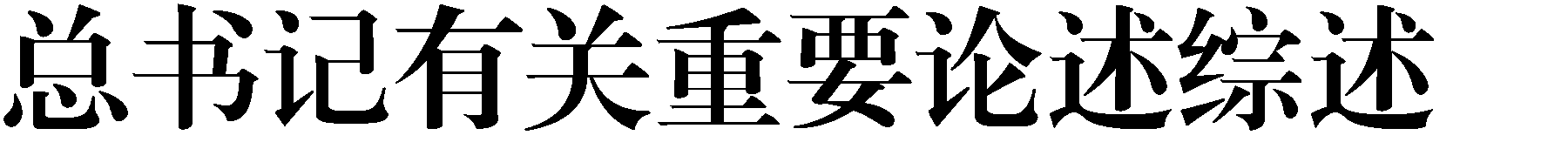 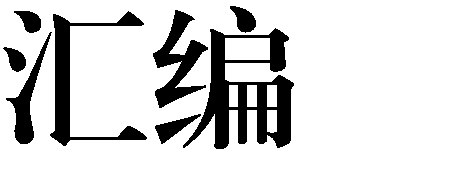 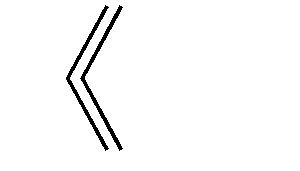 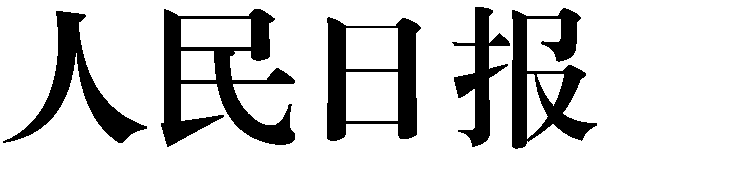 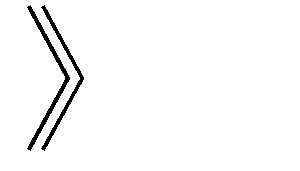 2021 年 8 月目	录引领网信事业发展的思想指南——习近平总书记关于网络安全和信息化工作重要论述综述【人民日报记者：温红彦;张毅;廖文根;徐隽】【人民日报 2018 年 11 月 6 日 第 5 版 要闻】 ····························	3迈出建设网络强国的坚实步伐——习近平总书记关于网络安全和信息化工作重要论述综述【人民日报记者：彭波;张璁;倪弋】【人民日报 2019 年 10 月 19 日 第 1 版 要闻】 ·························	11凝聚起坚不可摧的强大力量——习近平总书记关于打赢疫情防控的人民战争总体战阻击战重要论述综述【人民日报记者：汪晓东;张音;钱一彬】《人民日报》总书记有关重要论述综述汇编目录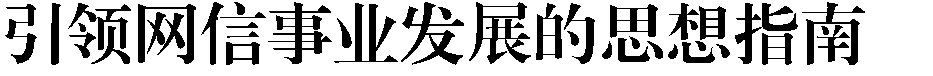 ——习近平总书记关于网络安全和信息化工作重要论述综述【人民日报记者：温红彦;张毅;廖文根;徐隽】【人民日报 2018 年 11 月 6 日第 5 版要闻】谁掌握了互联网，谁就把握住了时代主动权。党的十八大以来，习近平总书记以马克思主义政治家的深刻洞察力，就网络安全和信息化工作作出一系列重大决策、提出一系列重大举措，形成了关于网络强国的重要思想，推动我国网信事业取得历史性成就。信息化为中华民族带来千载难逢的机遇枕水人家的木门徐徐打开，世界互联网又将进入“中国时间”。2018 年 11 月 7 日，第五届世界互联网大会将在浙江乌镇举行。习近平总书记一直关注互联网的发展。2014 年 2 月 27 日，习近平总书记主持召开中央网络安全和信息化领导小组第一次会议，亲自担任中央网络安全和信息化领导小组组长。在这次会上，习近平总书记指出，当今世界，信息技术革命日新月异，对国际政治、经济、文化、社会、军事等领域发展产生了深刻影响。信息化和经济全球化相互促进，互联网已经融入社会生活方方面面，深刻改变了人们的生产和生活方式。我国正处在这个大潮之中，受到的影响越来越深。也正是在这次会上，习近平总书记强调，网络安全和信息化是事关国家安全和国家发展、事关广大人民群众工作生活的重大战略问题，要从国际国内大势出发，总体布局，统筹各方，创新发展，努力把我国建设成为网络强国。建设网络强国的战略部署要与“两个一百年”奋斗目标同步推进，向着网络基础设施基本普及、自主创新能力显著增强、信息经济全面发展、网络安全保障有力的目标不断前进。2013 年 9 月 30 日，中央政治局第九次集体学习的“课堂”搬到了中关村， 其中“授课老师”多为互联网领域的企业家和科研人员。习近平总书记考察了增材制造、云计算、大数据、高端服务器等技术研发和应用情况后指出，科技兴则民族兴，科技强则国家强；科学技术越来越成为推动经济社会发展的主要力量，创新驱动是大势所趋。世界因互联网而更多彩，生活因互联网而更丰富。2015 年 12 月 16 日，习近平总书记在乌镇视察“互联网之光”博览会时指出：“互联网是 20 世纪最伟大的发明之一，给人们的生产生活带来巨大变化， 对很多领域的创新发展起到很强带动作用。”习近平总书记特别强调，我们要用好互联网带来的重大机遇，深入实施创新驱动发展战略。“为建设科技强国、质量强国、航天强国、网络强国、交通强国、数字中国、智慧社会提供有力支撑”“加强互联网内容建设，建立网络综合治理体系， 营造清朗的网络空间”“ 善于运用互联网技术和信息化手段开展工作”……2017 年 10 月 18 日，习近平总书记在党的十九大报告中多次提及互联网，体现出他对网络强国战略的深入思考。今年 4 月 20 日，全国网络安全和信息化工作会议召开，习近平总书记强调，信息化为中华民族带来了千载难逢的机遇。我们必须敏锐抓住信息化发展的历史机遇，加强网上正面宣传，维护网络安全，推动信息领域核心技术突破，发挥信息化对经济社会发展的引领作用，加强网信领域军民融合，主动参与网络空间国际治理进程，自主创新推进网络强国建设，为决胜全面建成小康社会、夺取新时代中国特色社会主义伟大胜利、实现中华民族伟大复兴的中国梦作出新的贡献。构建网上网下同心圆，共同为实现中华民族伟大复兴的中国梦而奋斗今天，互联网已经成为一个社会信息大平台，亿万网民在上面获得信息、交流信息，这对他们的求知途径、思维方式、价值观念产生重要影响，特别是对他们对国家、对社会、对工作、对人生的看法产生重要影响。互联网是我们这个时代最具发展活力的领域，也是我们面临的最大变量。过不了互联网这一关，就过不了长期执政这一关。习近平总书记强调，如果一个社会没有共同理想，没有共同目标，没有共同价值观，整天乱哄哄的，那就什么事也办不成。我国有 13 亿多人，如果弄成那样一个局面，就不符合人民利益，也不符合国家利益。实现“两个一百年”奋斗目标，需要全社会方方面面同心干，需要全国各族人民心往一处想、劲往一处使。习近平总书记提出“同心圆”思想，要求网上网下形成同心圆。“什么是同心圆？就是在党的领导下，动员全国各族人民，调动各方面积极性，共同为实现中华民族伟大复兴的中国梦而奋斗。”网络空间是亿万民众共同的精神家园。网络空间天朗气清、生态良好， 符合人民利益。网络空间乌烟瘴气、生态恶化，不符合人民利益。在 2016 年 4 月 19 日召开的网络安全和信息化工作座谈会上，习近平总书记深刻指出，谁都不愿生活在一个充斥着虚假、诈骗、攻击、谩骂、恐怖、色情、暴力的空间。互联网不是法外之地。利用网络鼓吹推翻国家政权，煽动宗教极端主义，宣扬民族分裂思想，教唆暴力恐怖活动，等等，这样的行为要坚决制止和打击，决不能任其大行其道。利用网络进行欺诈活动，散布色情材料，进行人身攻击，兜售非法物品，等等，这样的言行也要坚决管控，决不能任其大行其道。互联网的迅猛发展，深刻改变着舆论生成方式和传播方式，改变着媒体格局和舆论生态。2014 年 2 月 27 日，中央网络安全和信息化领导小组第一次会议召开， 习近平总书记指出，做好网上舆论工作是一项长期任务，要创新改进网上宣传，运用网络传播规律，弘扬主旋律，激发正能量，大力培育和践行社会主义核心价值观，把握好网上舆论引导的时、度、效，使网络空间清朗起来。2016 年 4 月 19 日，在网络安全和信息化工作座谈会上，习近平总书记强调，网民来自老百姓，老百姓上了网，民意也就上了网。各级党政机关和领导干部要学会通过网络走群众路线，经常上网看看，潜潜水、聊聊天、发发声，了解群众所思所愿，收集好想法好建议，积极回应网民关切、解疑释惑。要让互联网成为我们同群众交流沟通的新平台，成为了解群众、贴近群众、为群众排忧解难的新途径，成为发扬人民民主、接受人民监督的新渠道。今年 4 月 20 日，在全国网络安全和信息化工作会议上，习近平总书记指出，要提高网络综合治理能力，形成党委领导、政府管理、企业履责、社会监督、网民自律等多主体参与，经济、法律、技术等多种手段相结合的综合治网格局。要加强网上正面宣传，旗帜鲜明坚持正确政治方向、舆论导向、价值取向，用新时代中国特色社会主义思想和党的十九大精神团结、凝聚亿万网民， 深入开展理想信念教育，深化新时代中国特色社会主义和中国梦宣传教育， 积极培育和践行社会主义核心价值观，推进网上宣传理念、内容、形式、方法、手段等创新，把握好时度效，构建网上网下同心圆，更好凝聚社会共识， 巩固全党全国人民团结奋斗的共同思想基础。筑牢国家网络安全屏障，整体提升国家网络安全水平古往今来，很多技术都是“双刃剑”，一方面可以造福社会、造福人民，另一方面也可以被一些人用来危害社会、危害人民。从世界范围看，网络安全威胁和风险日益突出，并日益向政治、经济、文化、社会、生态、国防等领域传导渗透。习近平总书记对处理安全和发展的关系高度重视，在中央网络安全和信息化领导小组成立之初，他就敏锐地洞察到网络安全的重要性。2014 年 2 月 27 日，中央网络安全和信息化领导小组第一次会议召开时， 习近平总书记强调，网络安全和信息化对一个国家很多领域都是牵一发而动全身的，要认清我们面临的形势和任务，充分认识做好工作的重要性和紧迫性，因势而谋，应势而动，顺势而为。网络安全和信息化是一体之两翼、驱动之双轮，必须统一谋划、统一部署、统一推进、统一实施。做好网络安全和信息化工作，要处理好安全和发展的关系，做到协调一致、齐头并进，以安全保发展、以发展促安全，努力建久安之势、成长治之业。“金融、能源、电力、通信、交通等领域的关键信息基础设施是经济社会运行的神经中枢，是网络安全的重中之重，也是可能遭到重点攻击的目标。‘物理隔离’防线可被跨网入侵，电力调配指令可被恶意篡改，金融交易信息可被窃取，这些都是重大风险隐患。不出问题则已，一出就可能导致交通中断、金融紊乱、电力瘫痪等问题，具有很大的破坏性和杀伤力。我们必须深入研究，采取有效措施，切实做好国家关键信息基础设施安全防护。”在 2016 年 4月 19 日召开的网络安全和信息化工作座谈会上，习近平总书记对互联网管理提出明确要求。补齐短板，夯实基础，才能整体提升国家网络安全水平。2013 年 11 月，党的十八届三中全会通过的《中共中央关于全面深化改革若干重大问题的决定》提出，坚持积极利用、科学发展、依法管理、确保安全的方针，加大依法管理网络力度，加快完善互联网管理领导体制，确保国家网络和信息安全。2016 年 11 月，《中华人民共和国网络安全法》高票通过，成为我国首部网络安全领域的法律。从明确提出“没有网络安全就没有国家安全”，到突出强调“树立正确的网络安全观”，再到明确要求“全面贯彻落实总体国家安全观”，党的十八大以来， 我国网络安全保障能力建设得到加强，国家网络安全屏障进一步巩固。“没有网络安全就没有国家安全，就没有经济社会稳定运行，广大人民群众利益也难以得到保障。”在今年 4 月 20 日召开的全国网络安全和信息化工作会议上，习近平总书记着重强调树立网络安全意识，就做好国家网络安全工作提出明确要求，为筑牢国家网络安全屏障、推进网络强国建设提供了根本遵循。习近平总书记指出，要树立正确的网络安全观，加强信息基础设施网络安全防护，加强网络安全信息统筹机制、手段、平台建设，加强网络安全事件应急指挥能力建设，积极发展网络安全产业，做到关口前移，防患于未然。要落实关键信息基础设施防护责任，行业、企业作为关键信息基础设施运营者承担主体防护责任，主管部门履行好监管责任。要依法严厉打击网络黑客、电信网络诈骗、侵犯公民个人隐私等违法犯罪行为，切断网络犯罪利益链条， 持续形成高压态势，维护人民群众合法权益。要深入开展网络安全知识技能宣传普及，提高广大人民群众网络安全意识和防护技能。突破核心技术，建设数字中国，让互联网更好造福国家和人民核心技术是国之重器，是信息化发展的基石。我国互联网和信息化工作取得了显著发展成就，网络走入千家万户，网民数量世界第一，已成为网络大国。但是，习近平总书记指出，同世界先进水平相比，同建设网络强国战略目标相比，我们在很多方面还有不小差距，特别是在互联网创新能力、基础设施建设、信息资源共享、产业实力等方面还存在不小差距，其中最大的差距在核心技术上。习近平总书记反复强调，“要紧紧牵住核心技术自主创新这个‘牛鼻子’”。“核心技术受制于人是我们最大的隐患。”在 2016 年 4 月 19 日召开的网络安全和信息化工作座谈会上，习近平总书记用人人都懂的砌房子作喻：“一个互联网企业即便规模再大、市值再高，如果核心元器件严重依赖外国，供应链的‘命门’掌握在别人手里，那就好比在别人的墙基上砌房子，再大再漂亮也可能经不起风雨，甚至会不堪一击。”面对一浪赶一浪的新技术革命，如何因势而谋、应势而动、顺势而为？ 在今年 4 月 20 日召开的全国网络安全和信息化工作会议上，习近平总书记指出，要下定决心、保持恒心、找准重心，加速推动信息领域核心技术突破。要抓产业体系建设，在技术、产业、政策上共同发力。要遵循技术发展规律，做好体系化技术布局，优中选优、重点突破。要加强集中统一领导，完善金融、财税、国际贸易、人才、知识产权保护等制度环境，优化市场环境，更好释放各类创新主体创新活力。要培育公平的市场环境，强化知识产权保护， 反对垄断和不正当竞争。要打通基础研究和技术创新衔接的绿色通道，力争以基础研究带动应用技术群体突破。网络空间的竞争，归根结底是人才竞争。建设网络强国，必须有一支优秀的人才队伍。习近平总书记强调，要研究制定网信领域人才发展整体规划， 推动人才发展体制机制改革，让人才的创造活力竞相迸发、聪明才智充分涌流。为把互联网人才资源汇聚起来，习近平总书记还指示相关部门“要采取特殊政策，建立适应网信特点的人事制度、薪酬制度”“要建立灵活的人才激励机制，让作出贡献的人才有成就感、获得感”“要探索网信领域科研成果、知识产权归属、利益分配机制，在人才入股、技术入股以及税收方面制定专门政策”“在人才流动上要打破体制界限，让人才能够在政府、企业、智库间实现有序顺畅流动”“改革人才引进各项配套制度，构建具有全球竞争力的人才制度体系”……习近平总书记反复强调，网信事业发展必须贯彻以人民为中心的发展思想，把增进人民福祉作为信息化发展的出发点和落脚点，让人民群众在信息化发展中有更多获得感、幸福感、安全感。在今年 4 月 20 日召开的全国网络安全和信息化工作会议上，习近平总书记强调，网信事业代表着新的生产力和新的发展方向，应该在践行新发展理念上先行一步，围绕建设现代化经济体系、实现高质量发展，加快信息化发展，整体带动和提升新型工业化、城镇化、农业现代化发展。要发展数字经济，加快推动数字产业化，依靠信息技术创新驱动，不断催生新产业新业态新模式，用新动能推动新发展。要推动产业数字化，利用互联网新技术新应用对传统产业进行全方位、全角度、全链条的改造，提高全要素生产率，释放数字对经济发展的放大、叠加、倍增作用。要推动互联网、大数据、人工智能和实体经济深度融合，加快制造业、农业、服务业数字化、网络化、智能化。要坚定不移支持网信企业做大做强，加强规范引导，促进其健康有序发展。企业发展要坚持经济效益和社会效益相统一，更好承担起社会责任和道德责任。要运用信息化手段推进政务公开、党务公开，加快推进电子政务，构建全流程一体化在线服务平台，更好解决企业和群众反映强烈的办事难、办事慢、办事繁的问题。坚持多边参与、多方参与，推进全球互联网治理体系变革浙江乌镇。随着第五届世界互联网大会的临近，来自全球的八方宾客齐聚中国江南水乡，共商“网”事。乌镇世界互联网大会已经成功举办了 4 届。从发来贺词，到出席开幕式并发表主旨演讲，再到通过视频发表重要讲话……习近平总书记对每届大会都给予瞩望。正是站在乌镇的讲台，习近平总书记率先提出推进全球互联网治理体系变革应坚持的“四项原则”：尊重网络主权、维护和平安全、促进开放合作、构建良好秩序。他还就共同构建网络空间命运共同体提出“五点主张”：加快全球网络基础设施建设，促进互联互通；打造网上文化交流共享平台，促进交流互鉴；推动网络经济创新发展，促进共同繁荣；保障网络安全，促进有序发展；构建互联网治理体系，促进公平正义。“乌镇声音”成为引领互联网国际合作的友谊之声。习近平总书记所倡导的尊重网络主权、构建网络空间命运共同体，赢得了世界绝大多数国家赞同， 已经成为全球共识。习近平总书记对构建网络空间命运共同体的设想由来已久。2014 年 7 月 16 日出访巴西时，习近平总书记就在巴西国会的演讲中指出，“虽然互联网具有高度全球化的特征，但每一个国家在信息领域的主权权益都不应受到侵犯，互联网技术再发展也不能侵犯他国的信息主权。在信息领域没有双重标准，各国都有权维护自己的信息安全，不能一个国家安全而其他国家不安全，一部分国家安全而另一部分国家不安全，更不能牺牲别国安全谋求自身所谓绝对安全”。随着世界多极化、经济全球化、社会信息化、文化多样化深入发展，互联网对人类文明进步将发挥更大促进作用。同时，互联网领域发展不平衡、规则不健全、秩序不合理等问题日益凸显。不同国家和地区信息鸿沟不断拉大， 现有网络空间治理规则难以反映大多数国家意愿和利益；世界范围内侵害个人隐私、侵犯知识产权、网络犯罪等时有发生，网络监听、网络攻击、网络恐怖主义活动等成为全球公害。在 2015 年 12 月 16 日召开的第二届世界互联网大会上，习近平总书记指出，互联网虽然是无形的，但运用互联网的人们都是有形的，互联网是人类的共同家园。让这个家园更美丽、更干净、更安全，是国际社会的共同责任。国际社会应该在相互尊重、相互信任的基础上，加强对话合作，推动互联网全球治理体系变革，共同构建和平、安全、开放、合作的网络空间，建立多边、民主、透明的全球互联网治理体系。党的十八大以来，我国积极开展双边、多边国际交流合作，共同应对网络安全面临的挑战，共同维护网络空间的公平正义，共同分享全球信息革命的机遇和成果。2016 年 9 月 3 日，杭州，二十国集团工商峰会，习近平总书记把创新增长方式设定为杭州峰会重点议题，推动通过了《二十国集团数字经济发展与合作倡议》。“中国开放的大门不能关上，也不会关上。我们要鼓励和支持我国网信企业走出去，深化互联网国际交流合作，积极参与‘一带一路’建设，做到‘国家利益在哪里，信息化就覆盖到哪里’。外国互联网企业，只要遵守我国法律法规，我们都欢迎。”在 2016 年 4 月 19 日召开的网络安全和信息化工作座谈会上，习近平总书记指出。时隔两年，在今年 4 月 20 日召开的全国网络安全和信息化工作会议上， 习近平总书记强调，推进全球互联网治理体系变革是大势所趋、人心所向。国际网络空间治理应该坚持多边参与、多方参与，发挥政府、国际组织、互联网企业、技术社群、民间机构、公民个人等各种主体作用。既要推动联合国框架内的网络治理，也要更好发挥各类非国家行为体的积极作用。要以“一带一路”建设等为契机，加强同沿线国家特别是发展中国家在网络基础设施建设、数字经济、网络安全等方面的合作，建设 21 世纪数字丝绸之路。党的十八大以来，我们之所以能推动网信事业取得历史性成就，最根本的就在于有以习近平同志为核心的党中央的坚强领导，有网络强国的重要思想的正确引领。当今世界，一场新的全方位综合国力竞争正在展开。能不能适应和引领互联网发展，成为决定大国兴衰的一个关键。加强党中央对网信工作的集中统一领导，确保网信事业始终沿着正确方向前进，我们就一定能构筑国际竞争新优势，在奋力推进网络强国建设中更好实现亿万人民的伟大梦想。《人民日报》总书记有关重要论述综述汇编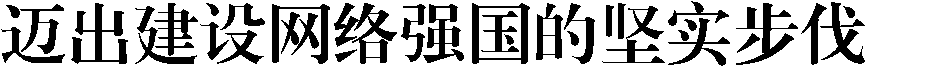 ——习近平总书记关于网络安全和信息化工作重要论述综述【人民日报记者：彭波;张璁;倪弋】【人民日报 2019 年 10 月 19 日第 1 版要闻】第六届世界互联网大会即将开幕，水乡乌镇又将站在世界的聚光灯下。这是一座因网而变、因网而兴的千年古镇：举办世界互联网大会以来，乌镇地区生产总值从 28 亿元增长至 64.6 亿元，互联网相关企业从 12 家增长为 900 余家。“信息化为中华民族带来了千载难逢的机遇。”“当今世界，信息化发展很快，不进则退，慢进亦退。”“网信事业代表着新的生产力和新的发展方向。” 在习近平总书记关于网络强国的重要思想指引下，我国互联网基础设施加快建设、自主创新能力不断增强、核心技术“弯道超车”、数字经济蓬勃发展、网络安全保障能力不断增强，网信事业取得了历史性成就，为世界互联网发展作出了中国贡献、创造了中国经验。网信事业代表着新的生产力和新的发展方向“当今世界，科技革命和产业变革日新月异，数字经济蓬勃发展，深刻改变着人类生产生活方式，对各国经济社会发展、全球治理体系、人类文明进程影响深远。”10 月 11 日，习近平总书记向 2019 中国国际数字经济博览会致贺信，强调中国正积极推进数字产业化、产业数字化，引导数字经济和实体经济深度融合，推动经济高质量发展。信息革命、数字经济，是习近平总书记念兹在兹的一件大事。2014 年 2 月 27 日，习近平总书记主持召开中央网络安全和信息化领导小组第一次会议时就强调，当今世界，信息技术革命日新月异，对国际政治、经济、文化、社会、军事等领域发展产生了深刻影响。信息化和经济全球化相互促进，互联网已经融入社会生活方方面面，深刻改变了人们的生产和生活方式。我国正处在这个大潮之中，受到的影响越来越深。2016 年 4 月 19 日，在网络安全和信息化工作座谈会上，习近平总书记进一步指出，从社会发展史看，人类经历了农业革命、工业革命，正在经历信—  11  —息革命。信息革命增强了人类脑力，带来生产力又一次质的飞跃。2018 年 4 月 20 日，全国网络安全和信息化工作会议召开，习近平总书记发表重要讲话强调，网信事业代表着新的生产力和新的发展方向，应该在践行新发展理念上先行一步，围绕建设现代化经济体系、实现高质量发展， 加快信息化发展，整体带动和提升新型工业化、城镇化、农业现代化发展。科技兴则民族兴，科技强则国家强。1994 年，互联网诞生 25 年后，中国才第一次实现与国际互联网的全功能链接。又过了 25 年，今天的中国数字经济正在实现“弯道超车”。统计数据显示，截至 2019 年 6 月，我国网民规模达 8.54 亿，互联网普及率达 61.2%，网络支付用户规模达 6.33 亿；2018 年，移动支付规模达 277.4 万亿元，稳居全球第一，数字经济规模超过 30 万亿元，占 GDP 比重达 1/3， 居全球第二位……从无到有、从小到大、由大渐强，中国互联网跨越式发展的背后，是习近平总书记关于网络强国的重要思想的科学引领，是以习近平同志为核心的党中央的坚强领导和大力推进。让人民群众在信息化发展中有更多获得感、幸福感、安全感甘肃陇南，素有“秦陇锁钥，巴蜀咽喉”之称，高山峻岭与峡谷盆地相间， 自古以来交通就十分不便。可在“80 后”姑娘梁倩娟眼里，高山挡不住她与外部世界的联系。靠着一根网线，轻点几下鼠标，梁倩娟的网店将地里的辣椒、树上的花椒、山中的野菜卖到了山外，由此带动了 300 多户农户增收，其中包括 100 多户贫困户。梁倩娟网店的成功，正是“网信事业发展为了谁”的生动回答。习近平总书记反复强调：“网信事业发展必须贯彻以人民为中心的发展思想，把增进人民福祉作为信息化发展的出发点和落脚点，让人民群众在信息化发展中有更多获得感、幸福感、安全感。”“相比城市，农村互联网基础设施建设是我们的短板。”习近平总书记对推动农村网络发展有着深深挂念和殷切希望，强调要加大投入力度，加快农村互联网建设步伐，“发挥互联网在助推脱贫攻坚中的作用，推进精准扶贫、精准脱贫，让更多困难群众用上互联网，让农产品通过互联网走出乡村，让山沟里的孩子也能接受优质教育”。在各地各部门的持续努力下，我国农村互联网建设进度飞快，网络扶贫行动取得明显成效。截至目前，贫困村通宽带比例达到 97%，纳入电子商务进农村综合示范的贫困县网络零售额超过 1700 亿元，数字乡村发展战略极大地激发了农村的创新活力。从农村到城市，今天的互联网早已成为人们学习、工作、生活的新空间， 成为人们获取公共服务的新平台。“我们要深刻认识互联网在国家管理和社会治理中的作用，以推行电子政务、建设新型智慧城市等为抓手，以数据集中和共享为途径，建设全国一体化的国家大数据中心，推进技术融合、业务融合、数据融合，实现跨层级、跨地域、跨系统、跨部门、跨业务的协同管理和服务。”2016 年 10 月 9 日，习近平总书记在主持中共中央政治局第三十六次集体学习时强调，随着互联网特别是移动互联网发展，社会治理模式正在从单向管理转向双向互动，从线下转向线上线下融合，从单纯的政府监管向更加注重社会协同治理转变。在杭州，“城市大脑”每天要汇入来自全市 70 余个部门和企业的数据，日均新增数据达到 8000 万条以上，包括警务、交通、城管、文旅、卫健等 11 大系统、48 个应用场景，给老百姓生活带来方方面面的新变化；在深圳，借助互联网大数据研判车流监测准确率达 95%以上，道路通行能力提高 8%以上， 30 分钟就能形成交通情报精准推送。“数字红利”加快释放，“互联网+”深入生活，深刻地改变了每个人的生活方式，越来越多的人享受到了网络和信息化的发展成果。网络空间是亿万民众共同的精神家园“我和我的祖国，一刻也不能分割……”国庆前夕，一段“快闪”视频风靡互联网，激发出全体中华儿女热爱祖国的澎湃热情和强烈共鸣。近年来，类似这样满满正能量的作品屡屡引爆互联网。“网络空间是亿万民众共同的精神家园。网络空间天朗气清、生态良好， 符合人民利益。网络空间乌烟瘴气、生态恶化，不符合人民利益。”习近平总书记多次强调，要依法加强网络空间治理，加强网络内容建设，做强网上正面宣传，培育积极健康、向上向善的网络文化，用社会主义核心价值观和人类优秀文明成果滋养人心、滋养社会，做到正能量充沛、主旋律高昂，为广大网民特别是青少年营造一个风清气正的网络空间。依法治网、依法办网、依法上网，让互联网在法治轨道上健康运行，这是修复和营造良好网络生态的关键环节。针对过度炒作娱乐八卦、宣扬炫富拜金等错误价值观的现象，多个部门协同发力、重拳出击，荡涤污泥浊水；针对互联网黑色产业链猖獗，涉网犯罪案件高发的情况，“净网”行动雷霆出击、犁庭扫穴；针对移动互联网应用强制授权、过度索权、超范围收集个人信息的现象，加强立法工作，从源头堵住漏洞……互联网是一个社会信息大平台，亿万网民在上面获得信息、交流信息， 这会对他们的求知途径、思维方式、价值观念产生重要影响，特别是会对他们对国家、对社会、对工作、对人生的看法产生重要影响。习近平总书记强调：“为了实现我们的目标，网上网下要形成同心圆。什么是同心圆？就是在党的领导下，动员全国各族人民，调动各方面积极性，共同为实现中华民族伟大复兴的中国梦而奋斗。”为此，习近平总书记明确要求，各级党政机关和领导干部要学会通过网络走群众路线，善于运用网络了解民意、开展工作，“网民来自老百姓，老百姓上了网，民意也就上了网。群众在哪儿，我们的领导干部就要到哪儿去，不然怎么联系群众呢？”互联网的迅猛发展，同样深刻改变着舆论生成方式和传播方式。2019 年 1 月 25 日，中共中央政治局在人民日报社就全媒体时代和媒体融合发展举行第十二次集体学习。习近平总书记在讲话中强调，全媒体不断发展，出现了全程媒体、全息媒体、全员媒体、全效媒体，信息无处不在、无所不及、无人不用，导致舆论生态、媒体格局、传播方式发生深刻变化，新闻舆论工作面临新的挑战，“宣传思想工作要把握大势，做到因势而谋、应势而动、顺势而为。我们要加快推动媒体融合发展，使主流媒体具有强大传播力、引导力、影响力、公信力，形成网上网下同心圆，使全体人民在理想信念、价值理念、道德观念上紧紧团结在一起，让正能量更强劲、主旋律更高昂。”没有网络安全就没有国家安全，没有信息化就没有现代化全球知名网络企业被曝遭黑客攻击，涉及近 5000 万用户；某著名连锁酒店有超过 1.3 亿入住用户的数据包被非法出售，泄露数据总数高达 5 亿条； 芯片公司宣布芯片存在严重设计漏洞，引发“计算机史上最大安全事件”；勒索病毒肆虐全球，一天之内横扫 150 多个国家和地区……当网络空间成为国家继陆、海、空、天之后的第五疆域，保障网络空间安全就是保障国家主权。“没有网络安全就没有国家安全，没有信息化就没有现代化。”习近平总书记的这一重要论断，把网络安全上升到了国家安全的层面，为推动我国网络安全体系的建立，树立正确的网络安全观指明了方向。安全是发展的前提，发展是安全的保障，安全和发展要同步推进。习近平总书记指出，网络安全和信息化是相辅相成的，“网络安全和信息化是一体之两翼、驱动之双轮，必须统一谋划、统一部署、统一推进、统一实施。做好网络安全和信息化工作，要处理好安全和发展的关系，做到协调一致、齐头并进，以安全保发展、以发展促安全，努力建久安之势、成长治之业。”近年来，我国网络安全法治建设取得突破性进展。2016 年 11 月，《中华人民共和国网络安全法》高票通过，成为我国网络安全领域的首部专门法律， 为依法治网、化解网络风险提供了法律武器；2017 年 3 月，十二届全国人大五次会议通过《民法总则》，明确对个人信息、数据、虚拟财产予以保护；最高法、最高检出台一系列司法解释，阐明相关法律问题；中央网信办、公安部、工信部、文化部等出台多个部门规章，对互联网信息搜索、移动互联网应用程序等及时依法规范……网络安全威胁和风险日益突出，并逐渐向政治、经济、文化、社会、生态、国防等领域传导渗透。这是令世界各国都头疼的难题，我国也不例外。9 月 16 日，2019 年国家网络安全宣传周在天津拉开帷幕。习近平总书记作出重要指示强调，国家网络安全工作要坚持网络安全为人民、网络安全靠人民，保障个人信息安全，维护公民在网络空间的合法权益。要坚持网络安全教育、技术、产业融合发展，形成人才培养、技术创新、产业发展的良性生态。要坚持促进发展和依法管理相统一，既大力培育人工智能、物联网、下一代通信网络等新技术新应用，又积极利用法律法规和标准规范引导新技术应用。要坚持安全可控和开放创新并重，立足于开放环境维护网络安全，加强国际交流合作，提升广大人民群众在网络空间的获得感、幸福感、安全感。网络安全产业迅速发展领跑全球、中国网络空间安全协会等各类新型网络社会组织纷纷成立、“网络空间安全”成为一级学科、连续多年举办全国高校网络安全联赛、国家网络安全宣传周走进寻常百姓……近年来，在各方面的齐抓共管下，网络安全的共治共建渐入佳境。让网络空间命运共同体更具生机活力从北京飞纽约最少需要 13 个小时，而在北京访问纽约的网站，一秒钟都用不了。从诞生以来，互联网就以其“无远弗届”的特点，迅速发展壮大。在虚拟的网络空间里，三维世界成了二维平面，人类从来没有如现在这般紧密相连。“每一次产业技术革命，都给人类生产生活带来巨大而深刻的影响。现在， 以互联网为代表的信息技术日新月异，引领了社会生产新变革，创造了人类生活新空间，拓展了国家治理新领域，极大提高了人类认识世界、改造世界的能力。互联网让世界变成了‘鸡犬之声相闻’的地球村，相隔万里的人们不再 ‘老死不相往来’。可以说，世界因互联网而更多彩，生活因互联网而更丰富。”2015 年 12 月 16 日，习近平总书记在第二届世界互联网大会开幕式上发表主旨演讲。正是在这篇演讲中，习近平总书记率先提出推进全球互联网治理体系变革应坚持的“四项原则”：尊重网络主权、维护和平安全、促进开放合作、构建良好秩序。他还就共同构建网络空间命运共同体提出“五点主张”：加快全球网络基础设施建设，促进互联互通；打造网上文化交流共享平台，促进交流互鉴；推动网络经济创新发展，促进共同繁荣；保障网络安全，促进有序发展；构建互联网治理体系，促进公平正义。自此，“乌镇声音”成为引领互联网国际合作的友谊之声，“共同构建网络空间命运共同体”的主张，也逐渐成为全球共识。在这份充盈着中国智慧的中国方案中，传递出负责任大国的勇毅担当。“世界各国虽然国情不同、互联网发展阶段不同、面临的现实挑战不同， 但推动数字经济发展的愿望相同、应对网络安全挑战的利益相同、加强网络空间治理的需求相同。各国应该深化务实合作，以共进为动力、以共赢为目标，走出一条互信共治之路，让网络空间命运共同体更具生机活力。”2018 年11 月 7 日，习近平总书记在致第五届世界互联网大会的贺信中希望大家集思广益、增进共识，共同推动全球数字化发展，构建可持续的数字世界，让互联网发展成果更好造福世界各国人民。“‘中国网络观’让人印象深刻。”著名计算机科学家罗伯特·卡恩说，习近平主席的一揽子阐述，表明了互联网是一个非常独特的共同家园，所有人都应该共同承担责任。从《网络空间国际合作战略》的发布，到杭州 G20 峰会《二十国集团数字经济发展与合作倡议》的签署；从共同推动互联网关键资源管理权完成转移，到积极助推互联网域名地址分配机构的国际化进程……中国在推动构建网络空间命运共同体中扮演的角色越来越重要。在习近平新时代中国特色社会主义思想指引下，我们有信心也有决心探索网络强国建设新路径，开拓全球网络治理新境界，让互联网成为实现中华民族伟大复兴中国梦的强大助力。《人民日报》总书记有关重要论述综述汇编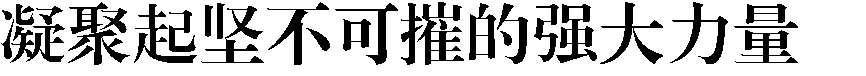 ——习近平总书记关于打赢疫情防控的人民战争总体战阻击战重要论述综述【人民日报记者：汪晓东;张音;钱一彬】【人民日报 2020 年 9 月 8 日第 1 版要闻】这是一场突如其来的危机，也是一场前所未有的大考！新冠肺炎，是近百年来人类遭遇的影响范围最广的全球性大流行病；新冠肺炎疫情，是新中国成立以来我国遭遇的传播速度最快、感染范围最广、防控难度最大的一次重大突发公共卫生事件。这是一场惊心动魄的较量，也是一场必须打赢的战争！习近平总书记亲自指挥、亲自部署，统揽全局、果断决策，为中国人民抗击疫情坚定了信心、凝聚了力量、指明了方向。在党中央坚强领导和各方面大力支持下，经过艰苦卓绝的努力，我们用一个多月的时间初步遏制了疫情蔓延势头，用两个月左右的时间将本土每日新增病例控制在个位数以内，用 3 个月左右的时间取得了武汉保卫战、湖北保卫战的决定性成果，疫情防控阻击战取得重大战略成果，统筹推进疫情防控和经济社会发展工作取得积极成效。对于我们这样一个拥有 14 亿人口的大国来说，这样的战果谈何容易！它再次彰显了中国共产党领导和我国社会主义制度的显著优势，彰显了中国共产党人民至上、生命至上的崇高理念。“战胜这次疫情，给我们力量和信心的是中国人民。”“人民才是真正的英雄。”习近平总书记深情礼赞。“把人民生命安全和身体健康放在第一位”“保护人民生命安全和身体健康可以不惜一切代价”……平实质朴的话语，饱含着人民领袖对人民的真挚情怀，映照出百年大党对人民的赤子之心。“只要紧紧依靠人民，我们就一定能够战胜一切艰难险阻，实现中华民族伟大复兴。”总书记的话振聋发聩，激发起万众一心、共克时艰的坚定信心， 凝聚起同舟共济、众志成城的强大力量！坚定不移把党中央各项决策部署落到实处—  17  —党政军民学，东西南北中，党是领导一切的。越是非常时期，越到紧要关头，越要加强党中央集中统一领导。新冠肺炎疫情发生后，党中央高度重视，迅速作出部署，全面加强对疫情防控的集中统一领导。1 月 7 日，习近平总书记主持召开中共中央政治局常委会会议时，就对做好疫情防控工作提出了要求。1 月 20 日，总书记专门就疫情防控工作作出重要指示，要求各级党委和政府及有关部门把人民生命安全和身体健康放在第一位，采取切实有效措施， 坚决遏制疫情蔓延势头。1 月 22 日，党中央果断要求湖北省对人员外流实施全面严格管控。对一个有着千万人口的特大城市实行“封城”，这在人类历史上是前所未有的。“作出这一决策，需要巨大政治勇气，但该出手时必须出手，否则当断不断、反受其乱。”总书记强调。月 25 日农历正月初一，总书记主持召开中共中央政治局常委会会议， 对疫情防控工作进行再研究、再部署、再动员，明确“坚定信心、同舟共济、科学防治、精准施策”的总要求，决定成立中央应对疫情工作领导小组，派出中央指导组，要求国务院联防联控机制充分发挥协调作用。“面对新型冠状病毒感染的肺炎疫情加快蔓延的严重形势，必须加强党中央集中统一领导，各级党委和政府要增强‘四个意识’、坚定‘四个自信’、做到‘两个维护’，深刻认识做好新型冠状病毒感染的肺炎疫情防控的重要性和紧迫性，加强统一领导、统一指挥，坚定不移把党中央各项决策部署落到实处，贯彻落实情况要及时向党中央报告。”总书记强调。月 3 日，总书记再次主持召开中共中央政治局常委会会议，听取中央应对新型冠状病毒感染肺炎疫情工作领导小组和有关部门关于疫情防控工作情况的汇报，研究下一步疫情防控工作。“疫情防控要坚持全国一盘棋。各级党委和政府必须坚决服从党中央统一指挥、统一协调、统一调度，做到令行禁止。各地区各部门必须增强大局意识和全局观念，坚决服从中央应对疫情工作领导小组及国务院联防联控机制的指挥。各地区各部门采取举措既要考虑本地区本领域防控需要，也要考虑对重点地区、对全国防控的影响。疫情防控不只是医药卫生问题，而是全方位的工作，各项工作都要为打赢疫情防控阻击战提供支持。”总书记强调。之后，总书记又多次主持召开中共中央政治局常委会会议、中共中央政治局会议，专题研究疫情防控工作和复工复产工作。总书记还主持召开中央全面依法治国委员会、中央网络安全和信息化委员会、中央全面深化改革委员会、中央外事工作委员会等会议，从不同角度对做好疫情防控工作提出要求。“我时刻关注着疫情防控工作，每天都作出口头指示和批示。中央应对疫情工作领导小组及时研究部署工作，中央指导组积极开展工作，国务院联防联控机制加强统筹协调，各级党委和政府积极作为，同时间赛跑，与病魔较量，形成了抗击病魔的强大合力。”2 月 23 日，总书记在统筹推进新冠肺炎疫情防控和经济社会发展工作部署会议上指出。总书记亲自指挥、亲自部署，党中央统揽全局、沉着应对，各党政军群机关和企事业单位紧急行动、全力奋战，广大医务人员无私奉献、英勇奋战，广大人民群众众志成城、团结奋战，打响了疫情防控的人民战争、总体战、阻击战，全国形成了全面动员、全面部署、全面加强疫情防控工作的局面。“在党中央坚强领导和各方面大力支持下，在湖北人民特别是武汉人民积极参与配合下，经过艰苦卓绝的努力，湖北保卫战、武汉保卫战取得决定性成果，全国疫情防控阻击战取得重大战略成果。”4 月 29 日，习近平总书记在主持中共中央政治局常委会会议时指出。面对这场突如其来的大仗、硬仗，以习近平同志为核心的党中央处变不惊，运筹帷幄，指挥若定，一项项部署有条不紊，一项项决策精准科学，一项项举措稳步推进，充分展现出一个百年大党的自信和从容！让党旗在防控疫情斗争第一线高高飘扬哪里任务险重，哪里就有党组织坚强有力的工作；哪里战斗激烈，哪里就有党员舍生忘死的冲锋！月 27 日，正是疫情加速蔓延的危急时刻，习近平总书记作出重要指示强调，在当前防控新型冠状病毒感染肺炎的严峻斗争中，各级党组织和广大党员干部必须牢记人民利益高于一切，不忘初心、牢记使命，团结带领广大人民群众坚决贯彻落实党中央决策部署，全面贯彻坚定信心、同舟共济、科学防治、精准施策的要求，让党旗在防控疫情斗争第一线高高飘扬。月 10 日，总书记在北京调研指导新型冠状病毒肺炎疫情防控工作时再次强调：“各级党政领导干部要靠前指挥、强化担当，广大党员、干部要冲到一线，守土有责、守土担责、守土尽责，集中精力、心无旁骛把每一项工作、每一个环节都做到位。重大考验面前，更能考察识别干部。对表现突出的，要给予表扬表彰、大胆使用；对作风飘浮、敷衍塞责、推诿扯皮的，要严肃问责。”疫情就是命令，防控就是责任，生命重于泰山！“要教育引导广大党员、干部在这场大考中增强必胜之心、责任之心、仁爱之心、谨慎之心，磨砺责任担当之勇、科学防控之智、统筹兼顾之谋、组织实施之能，做到守土有责、守土有方。”3 月 10 日，总书记在湖北省考察疫情防控工作时强调，“要组织动员更多党员、干部下沉一线、深入社区，及时解决人民群众实际困难。要坚决反对形式主义、官僚主义，让基层干部把更多精力投入到疫情防控第一线。”在大战中践行初心使命，在大考中交出合格答卷。“我是党员，我先上！”“最困难的工作，最辛苦的岗位，党员必须先上， 没有商量！”在抗击疫情的战场上，鲜红党旗高高飘扬，广大党员斗志昂扬！“沧海横流，方显英雄本色。”在这场严峻斗争中，各级党组织和广大党员、干部冲锋在前、顽强拼搏，充分发挥了战斗堡垒作用和先锋模范作用。习近平总书记深刻指出：“回顾历史，我们党在内忧外患中诞生，在磨难挫折中成长，在攻坚克难中壮大。敢于斗争、敢于胜利，是中国共产党人鲜明的政治品格，也是我们的政治优势。”5 月 24 日下午，在参加十三届全国人大三次会议湖北代表团审议时，习近平总书记叮嘱湖北广大党员干部，要紧紧依靠人民，发扬在疫情防控斗争中展现的精神面貌，真抓实干，奋力拼搏，要坚决反对形式主义、官僚主义， 敢于负责、敢于斗争、敢于克服困难去取得新的更大的胜利。让党旗在防控疫情斗争第一线高高飘扬——走过近百年征程的中国共产党，恰是风华正茂。经过这场疫情防控斗争的淬炼，这个有着 9100 多万名党员的大党，愈发朝气蓬勃！保护人民生命安全和身体健康可以不惜一切代价“这次疫情既是一次危机，也是一次大考，而且是一次战争。我一开始就说，我们要打仗了，这是一场人民战争。”习近平总书记在参加湖北代表团审议时指出。“人民”二字重千钧。面对突如其来的新冠肺炎疫情，总书记一开始就鲜明提出把人民生命安全和身体健康放在第一位。在疫情防控斗争中，“人民至上、生命至上”的理念贯穿始终。“人民生命重于泰山！只要是为了人民的生命负责，那么什么代价、什么后果都要担当。”总书记语气坚定。5 月 22 日下午，总书记在参加内蒙古代表团审议时指出：“在全国范围调集最优秀的医生、最先进的设备、最急需的资源，全力以赴投入疫病救治，救治费用全部由国家承担。人民至上、生命至上，保护人民生命安全和身体健康可以不惜一切代价。”总书记举例说道：“疫情发生以来我们成功救治的最大患者 108 岁。今天代表委员通道，我看到有代表介绍说，湖北治愈的 80 岁以上的老人就有 3000多位。他讲到为了抢救一位 87 岁的老人，身边十几位医护人员连续忙碌了几十天。”“中国共产党根基在人民、血脉在人民。”“党团结带领人民进行革命、建设、改革，根本目的就是为了让人民过上好日子，无论面临多大挑战和压力， 无论付出多大牺牲和代价，这一点都始终不渝、毫不动摇。”一切为了人民，一切依靠人民。疫情防控期间，总书记反复强调，打赢疫情防控这场人民战争，必须紧紧依靠人民群众。2 月 10 日，总书记在北京调研指导疫情防控工作时指出，以更坚定的信心、更顽强的意志、更果断的措施，紧紧依靠人民群众，坚决把疫情扩散蔓延势头遏制住，坚决打赢疫情防控的人民战争、总体战、阻击战。“全国都要充分发挥社区在疫情防控中的阻击作用，把防控力量向社区下沉，加强社区各项防控措施的落实，使所有社区成为疫情防控的坚强堡垒。” 总书记强调。月 23 日，总书记在统筹推进新冠肺炎疫情防控和经济社会发展工作部署会议上再次强调：“社区是疫情联防联控、群防群控的关键防线，要推动防控资源和力量下沉，把社区这道防线守严守牢。”月 10 日，总书记在考察武汉东湖新城社区时，为武汉人民深情点赞： “在这次抗击疫情斗争中，武汉人民展现出了不怕牺牲的精神、勇于担当的精神、顾全大局的精神，还有甘于奉献的精神。这些精神都是中华民族的精神的重要体现，我们一定要好好总结、好好发扬。我相信，通过这次抗击疫情斗争，武汉必将再一次被载入英雄史册！”大疫当前，最可贵的是信心，最需要的是斗志！中华民族历史上经历过很多磨难，但从来没有被压垮过，而是愈挫愈勇， 不断在磨难中成长、从磨难中奋起。这样的底气来自哪里？总书记一语中的：“人民是我们党执政的最大底气。”疫情防控斗争中，在党中央统一领导下，全国动员、全民参与，联防联控、群防群治，构筑起最严密的防控体系，凝聚起坚不可摧的强大力量！各项工作都要为打赢疫情防控阻击战提供支持“依靠中国人民的万众一心、集中力量办大事的制度优势、强大的物质和技术基础，以及丰富的实践经验，我们有信心、有能力、有把握打赢这场疫情防控阻击战。”2 月 11 日，习近平主席在同卡塔尔埃米尔塔米姆通话时坚定地表示。疫情防控阻击战，也是人力组织战、物资保障战、科技突击战、资源运动战，拼的是综合国力。“疫情防控不只是医药卫生问题，而是全方位的工作，是总体战，各项工作都要为打赢疫情防控阻击战提供支持。”习近平总书记指出。白衣作战袍，悬壶济荆楚。346 支国家医疗队、4.26 万名医务人员、900 多名公共卫生人员逆行出征， 全国 10%的重症医务人员齐集武汉，皓首白发的院士成为荆楚大地的最美战士！他们以英雄的壮举，书写了世界医学史上的奇迹！“今晚 8 点半到医院集合，出发去武汉”“妈妈去打怪兽了，马上就回来”“爸， 我去武汉抗病毒去了”“你平安回来，我包一年的家务”“不计报酬，无论生 死”……大战当前，他们义无反顾；危急关头，他们挺身而出！总书记时刻牵挂着他们，始终关心着他们。月 10 日，总书记专门赴武汉市考察疫情防控工作，一下飞机就前往集中收治重症患者的火神山医院，同医务人员和患者进行交流。“一线的医务工作者最辛苦，承受着难以想象的身体和心理压力，许多同志脸上和手上被磨出了血，令人感动，是新时代最可爱的人。我向你们表示崇高的敬意！”总书记动情地说。“我们在寒雪纷飞的冬天抵达，在草长莺飞的春天回家……”4 月 15 日， 最后一批援鄂医疗队员完成任务，撤离武汉。“感谢你们，为湖北拼过命！”阳台上，路两旁，无数市民流着泪为他们送行。“你们真正做到了救死扶伤、大爱无疆。你们是光明的使者、希望的使者， 是最美的天使，是真正的英雄！党和人民感谢你们！”牢记总书记的殷切勉励，他们奔赴新的战场！人民解放军派出 4000 多名医护人员支援湖北，第一批医护人员除夕之夜抵达武汉，承担火神山医院等 3 家医疗机构的医疗救治任务；空军出动运输机紧急运送医疗物资。“全军要在党中央和中央军委统一指挥下，牢记人民军队宗旨，闻令而动， 勇挑重担，敢打硬仗，积极支援地方疫情防控。”习近平主席向全军发出号令。武汉天河国际机场，运送人员、物资的各种机型频繁起降，最繁忙的时候，每隔 3 分钟，就有一架国产运—20 大型运输机飞抵武汉。万名建设者日夜鏖战，数千台设备一齐开动，数千万网民在线“云监工”，仅用 10 天建成有 1000 张病床的火神山医院；仅用 12 天建成有 1600 张病床的雷神山医院；短短 10 多天建成 16 座方舱医院，第一批 3 家方舱医院改造完成只用了 20 多个小时。“中方行动速度之快、规模之大，世所罕见，展现出中国速度、中国规模、中国效率，我们对此表示高度赞赏。这是中国制度的优势，有关经验值得其他国家借鉴。”世界卫生组织总干事谭德塞表示。各地各部门密切监测市场供需和价格动态，保障米面粮油、肉禽蛋奶等生活必需品供应。即便在疫情防控最吃劲的时候，群众基本生活依然得到有效保障。“武汉人喜欢吃活鱼，在条件允许的情况下应多组织供应。”总书记在武汉考察疫情防控工作时特意叮嘱。很快，一车车活鱼从武汉周边的水产养殖基地迅速起网，送到武汉市民的餐桌。在习近平总书记关心下，山东的蔬菜、东北的大米、海南的水果，源源不断向武汉输送……伟大出自平凡，英雄来自人民。面对这次突如其来的疫情，从一线医务人员到各个方面参与防控的人员， 从社区工作人员、公安民警辅警到新闻工作者、志愿者，从环卫工人、快递小哥到生产防疫物资的工人，大家在各自岗位上埋头苦干、默默奉献，汇聚起了战胜疫情的强大力量，充分彰显了打赢疫情防控人民战争的伟力！6 月 2 日，习近平总书记主持专家学者座谈会时指出，全国疫情防控阻击战取得重大战略成果，“彰显了中国共产党领导和我国社会主义制度的显著政治优势，体现了改革开放以来我国日益增强的综合国力，展现了全党全军全国各族人民同舟共济、众志成城的强大力量。”为打赢疫情防控人民战争、总体战、阻击战提供强大科技支撑人类同疾病较量最有力的武器就是科学技术，打赢疫情防控阻击战，必须向科学要答案、要方法。“战胜疫病离不开科技支撑。要科学论证病毒来源，尽快查明传染源和传播途径，密切跟踪病毒变异情况，及时研究防控策略和措施。”2 月 3 日，习近平总书记在主持召开中共中央政治局常委会会议时指出：“对抗击疫情所需要的疫苗、药品等研发，要调动高校、科研院所、企业等各方面的积极性，注重科研攻关和临床、防控实践相结合，在保证科学性基础上加快进度。”“要提高患者特别是重症患者救治水平，集中优势医疗资源和技术力量救治患者，及时总结推广行之有效的诊疗方案，加大药物和疫苗科研攻关力度。”2 月 12 日，总书记在主持召开中共中央政治局常委会会议时再次强调。月 23 日，总书记在统筹推进新冠肺炎疫情防控和经济社会发展工作部署会议上进一步指出：“要综合多学科力量开展科研攻关，加强传染源、传播致病机理等理论研究，为复工复产复课等制定更有针对性和操作性的防控指南。要加大药品和疫苗研发力度，同临床、防控实践相结合，注重调动科研院所、高校、企业等的积极性，在确保安全性和有效性的基础上推广有效的临床应用经验，力争早日取得突破。要加强病例分析研究，及时总结推广有效诊疗方案。要充分运用大数据分析等方法支撑疫情防控工作。”月 2 日，习近平总书记来到军事医学研究院、清华大学医学院调研，考察疫情防控科研攻关工作进展情况，看望奋战在疫情防控一线的科研工作者。“纵观人类发展史，人类同疾病较量最有力的武器就是科学技术，人类战胜大灾大疫离不开科学发展和技术创新。”“要把新冠肺炎防控科研攻关作为一项重大而紧迫任务，综合多学科力量， 统一领导、协同推进，在坚持科学性、确保安全性的基础上加快研发进度，尽 快攻克疫情防控的重点难点问题，为打赢疫情防控人民战争、总体战、阻击 战提供强大科技支撑。”“要坚持在疫情可溯、可诊、可防、可治、可控方面合力攻关，通过打这场硬仗，掌握更多具有自主知识产权的核心科技，拿出更多硬核产品，为维护人民生命安全和身体健康、维护国家战略安全作出更大贡献。”“希望广大科技工作者勇担责任、尽锐出战，尽快攻克疫情防控的重点难点问题，为打赢疫情防控人民战争、总体战、阻击战提供强大科技支撑。”总书记殷殷重托，字字千钧！不到一周时间就确定了新冠病毒的全基因组序列并分离得到病毒毒株， 及时向全球共享；适应疫情防控紧迫需求，面向全国揭榜，分阶段推出多种检测试剂产品； 采取老药新用、研发新的治疗手段、中西医结合等方式，迅速筛选了一批有效药物和治疗方案，推荐到临床一线救治；采取多条技术路线并行推进疫苗研发……在迎击这一全新病毒的战争中，科学技术展现出强大的威力！从筛选万余种药物到确定有效诊疗方案，从总结“三药三方”到采用恢复期血浆等治疗方式……每一项科研部署，党中央都关注支持；每一步重大突破，总书记都详细过问。6 月 2 日，习近平总书记主持召开专家学者座谈会，中国工程院院士、广州医科大学呼吸内科教授钟南山，中国工程院院士、天津中医药大学校长张伯礼等专家学者在会上发言。总书记同每一位发言的专家学者交流，就一些问题深入了解情况，要求有关方面认真研究、科学改进、妥善解决。在认真听取大家发言后，总书记发表了十分重要的讲话，再次强调了科学技术的问题。“科学技术是人类同疾病斗争的锐利武器，人类战胜大灾大疫离不开科学发展和技术创新。要加大卫生健康领域科技投入，集中力量开展核心技术攻关，发挥新型举国体制的优势。要深化科研人才发展体制机制改革，完善战略科学家和创新型科技人才发现、培养、激励机制，吸引更多优秀人才进入科研队伍，为他们脱颖而出创造条件。”“向科学要答案、要方法”——依靠科学，我们打赢了武汉保卫战、湖北保卫战；依靠科学，我们定能战胜前进道路上的一切艰难险阻！团结合作是抗击疫情最有力的武器病毒不分国界、不分种族，全人类只有共同努力，才能战而胜之。疫情防控期间，习近平主席时刻关注国内外疫情形势，高度重视抗疫国际合作，多次同外国领导人和国际组织负责人通话或见面，从构建人类命运共同体高度，亲自推动疫情防控国际合作。“疫情是魔鬼，我们不能让魔鬼藏匿。中国政府始终本着公开、透明、负责任的态度及时向国内外发布疫情信息，积极回应各方关切，加强与国际社会合作。”1 月 28 日，习近平主席在会见世界卫生组织总干事谭德塞时指出。“我一直讲，人类是一个命运共同体。战胜关乎各国人民安危的疫病，团结合作是最有力的武器。”2 月 20 日，习近平主席在给比尔·盖茨的回信中说。 2 月 23 日，习近平主席在统筹推进新冠肺炎疫情防控和经济社会发展工作部署会议上强调：“要继续同世卫组织保持良好沟通，同有关国家分享防疫经验，加强抗病毒药物及疫苗研发国际合作，向其他出现疫情扩散的国家和地区提供力所能及的援助，体现负责任大国担当。”3 月 12 日，习近平主席同联合国秘书长古特雷斯通电话时表示：“新冠肺炎疫情的发生再次表明，人类是一个休戚与共的命运共同体。”“国际社会必须树立人类命运共同体意识，守望相助，携手应对风险挑战，共建美好地球家园。”3 月 13 日，习近平主席在致电欧洲理事会主席米歇尔和欧盟委员会主席冯德莱恩时强调：“团结就是力量。”“中方秉持人类命运共同体理念，愿同欧方在双边和国际层面加强协调合作，共同维护全球和地区公共卫生安全，保护双方人民和世界各国人民生命安全和身体健康。”3 月 26 日晚，二十国集团成员和嘉宾国领导人以及相关国际组织负责人以视频方式“相聚一堂”，共同出席二十国集团领导人应对新冠肺炎特别峰会。这是二十国集团历史上首次举行领导人视频峰会，也是自疫情暴发以来，习近平主席出席的首场重大多边外交活动。“当前，国际社会最需要的是坚定信心、齐心协力、团结应对，全面加强国际合作，凝聚起战胜疫情强大合力，携手赢得这场人类同重大传染性疾病的斗争。”习近平主席在会上发出倡议。月 18 日晚，习近平主席在第 73 届世界卫生大会视频会议开幕式上致辞，呼吁国际社会携起手来，共同佑护各国人民生命和健康，共同佑护人类共同的地球家园，共同构建人类卫生健康共同体。“中国新冠疫苗研发完成并投入使用后，将作为全球公共产品，为实现疫苗在发展中国家的可及性和可担负性作出中国贡献。”习近平主席郑重承诺。患难见真情。在中国迎战疫情的过程中，国际社会给予我们的宝贵理解和支持，中国人民铭记在心。中华民族是懂得感恩、投桃报李的民族，中方始终在力所能及范围内为国际社会抗击疫情提供支持。月 17 日晚，习近平主席在北京主持中非团结抗疫特别峰会并发表主旨讲话，再次强调“团结合作是抗击疫情最有力的武器”，同时提出，中方将在中非合作论坛框架下免除有关非洲国家截至 2020 年底到期对华无息贷款债务。中方愿同国际社会一道，加大对疫情特别重、压力特别大的非洲国家的支持力度，包括进一步延长缓债期限，帮助其克服当前困难。“我相信，人类终将战胜疫情，中非人民也终将过上更加美好的生活。”疫情防控期间，中方始终本着公开、透明、负责任态度，及时向世卫组织及有关国家通报疫情信息，包括第一时间发布病毒基因序列等信息，毫无保留地同各方分享防控和治疗经验，并尽己所能为有需要的国家提供支持和援助。“塞中是患难与共的铁杆朋友，感谢习近平主席，感谢中国人民！”塞尔维亚总统武契奇在社交媒体上写道。坚定不移推进国际抗疫合作，积极倡导坚决打好疫情防控全球阻击战， 习近平主席展现出的宽广胸襟和历史担当，赢得世界的广泛赞誉。努力把疫情造成的损失补回来，争取全年经济发展好成绩今年是决胜全面建成小康社会、决战脱贫攻坚之年，也是“十三五”规划收官之年。收官之年遭遇前所未有的疫情影响，各项工作任务更重、要求更高。“目前看，我们仍然要坚持今年经济社会发展目标任务，党中央决策部署的经济社会发展各项工作都要抓好，党中央确定的各项任务目标都要完成。” 早在 2 月 3 日，习近平总书记在中共中央政治局常委会会议上就明确指出：“疫情特别严重的地区要集中精力抓好疫情防控工作，其他地区要在做好防控工作的同时统筹抓好改革发展稳定各项工作，特别是要抓好涉及决胜全面建成小康社会、决战脱贫攻坚的重点任务，不能有缓一缓、等一等的思想。” 越是形势复杂严峻，越要有“不畏浮云遮望眼”的远见卓识，越要有“乱云飞渡仍从容”的战略定力！2 月 10 日，总书记在北京调研指导新型冠状病毒肺炎疫情防控工作时指出，要统筹推进经济社会发展各项任务，在全力以赴抓好疫情防控同时，统筹做好“六稳”工作。“要坚定信心，看到我国经济长期向好的基本面没有变， 疫情的冲击只是短期的，不要被问题和困难吓倒。”2 月 23 日，统筹推进新冠肺炎疫情防控和经济社会发展工作部署会议召开。“新冠肺炎疫情不可避免会对经济社会造成较大冲击。越是在这个时候， 越要用全面、辩证、长远的眼光看待我国发展，越要增强信心、坚定信心。” 习近平总书记为大家加油鼓劲。迎战大考，既要有“咬定青山不放松”的韧劲，也要有“不破楼兰终不还”的拼劲！总书记要求与会同志“沉下心来、扑下身子，坚持问题导向，分层级理清影响落实的问题，一个一个去解决，把工作落到实处”。从落实分区分级精准复工复产到加大宏观政策调节力度，从减负、稳岗、扩就业并举到帮助贫困劳动力有序返岗，从推动产业链各环节协同复工复产到不失时机抓好春季农业生产，从守住“米袋子”“菜篮子”到保障外贸产业链、供应链畅通运转……各地各部门密集出台新举措，应对新变化，展现新作为。脱贫攻坚是一场硬仗，越到最后越要紧绷这根弦，不能停顿、不能大意、不能放松！疫情冲击之下，这场硬仗怎么打？习近平总书记在 3 月 6 日召开的决战决胜脱贫攻坚座谈会上给出了答案，作出了部署。总书记要求，各级党委和政府要不忘初心、牢记使命，坚定信心、顽强奋斗，以更大决心、更强力度推进脱贫攻坚，坚决克服新冠肺炎疫情影响，坚决夺取脱贫攻坚战全面胜利， 坚决完成这项对中华民族、对人类都具有重大意义的伟业。月 8 日零时，在经历了 76 天后，武汉正式解除离汉通道管控；4 月 26 日，湖北省实现新冠肺炎在院患者“清零”；4 月 30 日零时起，北京突发公共卫生事件应急响应从一级调整至二级；5 月 2 日零时起，湖北省将突发公共卫生事件一级响应调整为二级。武汉保卫战、湖北保卫战取得决定性成果，全国疫情防控阻击战取得重大战略成果。此时，2020 年已经过去 1/3 多。时不我待，必须把失去的时间抢回来！ 浙江、陕西、山西、宁夏、吉林、安徽……通过深入的国内考察，总书记对统筹推进疫情防控和经济社会发展工作不断作出部署。月 23 日，习近平总书记在看望参加政协会议的经济界委员时强调，要坚持用全面、辩证、长远的眼光分析当前经济形势，努力在危机中育新机、于变局中开新局。“要进一步发展，仍然是在‘难’中发展。‘难’是哲学意义上任何领域都面临的、前进道路上永恒的问题。”“不断去探索，不断去奋斗，不断去克服困难， 使我们走上实现新阶段新目标的新道路。”总书记的话辩证深刻，富含哲理， 给人信心！7 月 16 日，国家统计局公布，二季度经济增长由负转正，国内生产总值同比增长 3.2%，中国经济季度增速“V”形反转！7 月 21 日，习近平总书记在主持召开企业家座谈会时表示，经过全国上下共同努力，目前我国疫情防控取得重大战略成果，经济发展呈现稳定转好态势，在疫情防控和经济恢复上都走在世界前列，情况比预料的要好。“我们要增强信心、迎难而上，努力把疫情造成的损失补回来，争取全年经济发展好成绩。”“我们有坚强决心、坚定意志、坚实国力应对挑战，有足够的底气、能力、智慧战胜各种风险考验”，总书记的坚定话语，引领着 14 亿中国人民无惧艰险，乘风破浪，勇毅前行！《人民日报》总书记有关重要论述综述汇编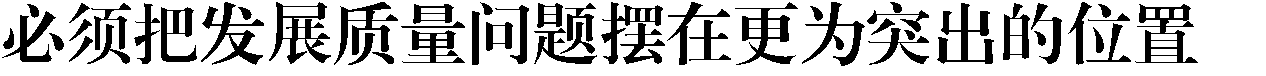 ——习近平总书记关于推动高质量发展重要论述综述【人民日报记者：汪晓东;周小苑;钱一彬】【人民日报 2020 年 12 月 17 日第 1 版要闻】“必须强调的是，新时代新阶段的发展必须贯彻新发展理念，必须是高质量发展。”10 月 26 日上午，党的十九届五中全会召开第一次全体会议，习近平总书记代表中央政治局向全会作工作报告，并就《中共中央关于制定国民经济和社会发展第十四个五年规划和二〇三五年远景目标的建议》起草的有关情况向全会作说明。总书记从国内国际两个大局的高度，对高质量发展作出精辟而深刻的论述——“当前，我国社会主要矛盾已经转化为人民日益增长的美好生活需要和不平衡不充分的发展之间的矛盾，发展中的矛盾和问题集中体现在发展质量上。这就要求我们必须把发展质量问题摆在更为突出的位置，着力提升发展质量和效益。”“当今世界正经历百年未有之大变局，我国发展的外部环境日趋复杂。防范化解各类风险隐患，积极应对外部环境变化带来的冲击挑战，关键在于办好自己的事，提高发展质量，提高国际竞争力，增强国家综合实力和抵御风险能力，有效维护国家安全，实现经济行稳致远、社会和谐安定。经济、社会、文化、生态等各领域都要体现高质量发展的要求。”这是站在实现“两个一百年”奋斗目标的历史交汇点上，胸怀中华民族伟大复兴战略全局和世界百年未有之大变局作出的重大判断。2017 年 10 月，习近平总书记在党的十九大报告中明确提出，我国经济已由高速增长阶段转向高质量发展阶段。当年 12 月召开的中央经济工作会议，首次提出习近平新时代中国特色社会主义经济思想，指出“中国特色社会主义进入了新时代，我国经济发展也进 入了新时代，基本特征就是我国经济已由高速增长阶段转向高质量发展阶段”。以推动高质量发展为主题，以深化供给侧结构性改革为主线，中国经济—  29  —发展加快实现质量变革、效率变革、动力变革，“中国号”巨轮乘风破浪，坚毅前行。2019 年，经济总量接近 100 万亿元，人均 GDP 迈上 1 万美元台阶。今天的中国，全面建成小康社会胜利在望，中华民族伟大复兴向前迈出了新的一大步！高质量发展是我们当前和今后一个时期确定发展思路、制定经济政策、实施宏观调控的根本要求新时代的中国，要实现什么样的发展、怎样发展，习近平总书记进行着深邃思考和长远谋划。“理者，物之固然，事之所以然也。”新形势、新任务，新机遇、新挑战， 要求我们必须树立新的发展理念，用新的发展理念引领发展行动。党的十八届五中全会提出创新、协调、绿色、开放、共享的新发展理念。这五大发展理念，是“十三五”乃至更长时期我国发展思路、发展方向、发展着力点的集中体现，也是改革开放以来我国发展经验的集中体现，反映出我们党对我国发展规律的新认识。“发展理念搞对了，目标任务就好定了，政策举措也就跟着好定了。”习近平总书记指出。2017 年 10 月，总书记在党的十九大报告中鲜明指出：“我国经济已由高速增长阶段转向高质量发展阶段，正处在转变发展方式、优化经济结构、转换增长动力的攻关期，建设现代化经济体系是跨越关口的迫切要求和我国发展的战略目标。”2017 年 12 月 6 日，总书记在主持召开党外人士座谈会时指出：“实现高质量发展，是保持经济社会持续健康发展的必然要求，是适应我国社会主要矛盾变化和全面建设社会主义现代化国家的必然要求。高质量发展是我们当前和今后一个时期确定发展思路、制定经济政策、实施宏观调控的根本要求， 必须深刻认识、全面领会、真正落实。”2017 年 12 月 18 日，总书记在中央经济工作会议上指出：“中国特色社会主义进入了新时代，我国经济发展也进入了新时代。新时代我国经济发展的特征，就是我在党的十九大报告中强调的，我国经济已由高速增长阶段转向高质量发展阶段。这是一个重大判断，我们必须深刻认识其重大现实意义和深远历史意义。”总书记进一步指出：“高质量发展，就是能够很好满足人民日益增长的美好生活需要的发展，是体现新发展理念的发展，是创新成为第一动力、协调成为内生特点、绿色成为普遍形态、开放成为必由之路、共享成为根本目的的发展。”“更明确地说，高质量发展，就是从‘有没有’转向‘好不好’。”总书记的话言简意深，内涵丰富，充满哲理。“5 年来，我们坚持观大势、谋全局、干实事，成功驾驭了我国经济发展大局，在实践中形成了以新发展理念为主要内容的习近平新时代中国特色社会主义经济思想”——2017 年中央经济工作会议作出了这一重要论断。这是推动我国经济发展实践的理论结晶，是中国特色社会主义政治经济学的最新成果，为中国发展提供了强有力的思想指引。实践是检验真理的唯一标准。几年来的实践证明，以习近平同志为核心的党中央对经济形势的判断、对经济工作的决策、对发展思路的调整是完全正确的，引领我国经济社会发展取得历史性成就、发生历史性变革。特别是今年以来，中国经济经受住了新冠肺炎疫情的严峻考验，呈现出稳步前行、逐步向好、不断升级的态势，前三季度同比增长 0.7%，全年实现正增长已成定局。国际货币基金组织预测，今年中国将是世界主要经济体中唯一保持正增长的国家。这一成绩殊为不易，充分展现出中国经济的强大韧性和旺盛活力，也是我们奋发有为推动高质量发展的生动写照。“以推动高质量发展为主题，必须坚定不移贯彻新发展理念，以深化供给 侧结构性改革为主线，坚持质量第一、效益优先，切实转变发展方式，推动质 量变革、效率变革、动力变革，使发展成果更好惠及全体人民，不断实现人民 对美好生活的向往。”习近平总书记在党的十九届五中全会上发表的重要讲话， 为新时代新阶段推动高质量发展指明了前进方向、提供了根本遵循。紧扣推动高质量发展这一主题，坚定不移贯彻新发展理念，我们就一定能在危机中育先机、于变局中开新局，在全面建设社会主义现代化国家新征程上不断夺取新胜利，创造新辉煌！坚持面向世界科技前沿、面向经济主战场、面向国家重大需求、面向人民生命健康，不断向科学技术广度和深度进军抓创新就是抓发展，谋创新就是谋未来。实施创新驱动发展战略决定着中华民族前途命运。习近平总书记多次强调，必须把创新作为引领发展的第一动力，把人才作为支撑发展的第一资源，把创新摆在国家发展全局的核心位置。今年 11 月 12 日，总书记在浦东开发开放 30 周年庆祝大会上的重要讲话中指出：“科学技术从来没有像今天这样深刻影响着国家前途命运，从来没有像今天这样深刻影响着人民幸福安康。我国经济社会发展比过去任何时候都更加需要科学技术解决方案，更加需要增强创新这个第一动力。”形势逼人，挑战逼人，使命逼人！科研院所、高校、高新技术企业……一次次国内考察，习近平总书记的脚步一次次踏入创新要素最活跃的地方。在宁夏考察时，总书记强调：“要坚持不懈推动高质量发展，加快转变经济发展方式，加快产业转型升级，加快新旧动能转换，推动经济发展实现量的合理增长和质的稳步提升。”在合肥参观安徽创新馆时，总书记指出：“要进一步夯实创新的基础，加快科技成果转化，加快培育新兴产业，锲而不舍、久久为功。”在湖南考察时，总书记强调：“要准确识变、科学应变、主动求变，更加重视激活高质量发展的动力活力，更加重视催生高质量发展的新动能新优势。”1 个多月的时间初步遏制疫情蔓延势头，2 个月左右的时间将本土每日新增病例控制在个位数以内，3 个月左右的时间取得武汉保卫战、湖北保卫战的决定性成果——在抗击新冠肺炎疫情的大战大考中，我国的科技创新体系经受了前所未有的考验，作出了不可替代的贡献。今年 2 月 23 日，习近平总书记在统筹推进新冠肺炎疫情防控和经济社会发展工作部署会议上指出：“要综合多学科力量开展科研攻关，加强传染源、传播致病机理等理论研究，为复工复产复课等制定更有针对性和操作性的防控指南。”3 月 2 日，总书记专程来到军事医学研究院和清华大学医学院，考察新冠肺炎防控科研攻关工作。总书记强调，人类同疾病较量最有力的武器就是科学技术，人类战胜大灾大疫离不开科学发展和技术创新。要把新冠肺炎防控科研攻关作为一项重大而紧迫任务，综合多学科力量，统一领导、协同推进，在坚持科学性、确保安全性的基础上加快研发进度，尽快攻克疫情防控的重点难点问题，为打赢疫情防控人民战争、总体战、阻击战提供强大科技支撑。6 月 2 日，总书记主持召开专家学者座谈会时指出，要加大卫生健康领域科技投入，集中力量开展核心技术攻关，发挥新型举国体制的优势。要深化科研人才发展体制机制改革，完善战略科学家和创新型科技人才发现、培养、激励机制，吸引更多优秀人才进入科研队伍，为他们脱颖而出创造条件。习近平总书记打过一个十分生动的比方，供应链的“命门”掌握在别人手里，“那就好比在别人的墙基上砌房子，再大再漂亮也可能经不起风雨，甚至会不堪一击”。今年 9 月 11 日，习近平总书记在主持召开科学家座谈会时强调，在激烈的国际竞争面前，在单边主义、保护主义上升的大背景下，我们必须走出适合国情的创新路子，特别是要把原始创新能力提升摆在更加突出的位置，努力实现更多“从 0 到 1”的突破。“希望广大科学家和科技工作者肩负起历史责任，坚持面向世界科技前沿、面向经济主战场、面向国家重大需求、面向人民生命健康，不断向科学技术 广度和深度进军。”总书记提出“四个面向”的殷切嘱托。10 月 16 日，习近平总书记在中央政治局第二十四次集体学习时强调，当今世界正经历百年未有之大变局，科技创新是其中一个关键变量。我们要于危机中育先机、于变局中开新局，必须向科技创新要答案。“富有之谓大业，日新之谓盛德。”创新是引领发展的第一动力，企业家创新活动是推动企业创新发展的关键。“敢为天下先是战胜风险挑战、实现高质量发展特别需要弘扬的品质。”7 月 21 日，习近平总书记在主持召开企业家座谈会时指出：“企业家要做创新发展的探索者、组织者、引领者，勇于推动生产组织创新、技术创新、市场创新，重视技术研发和人力资本投入，有效调动员工创造力，努力把企业打造成为强大的创新主体，在困境中实现凤凰涅槃、浴火重生。”党的十九届五中全会《建议》提出，坚持创新在我国现代化建设全局中的核心地位，把科技自立自强作为国家发展的战略支撑。这是以习近平同志为核心的党中央立足全局、面向未来作出的重大战略部署。时不我待，只争朝夕。永葆“闯”的精神、“创”的劲头、“干”的作风，我们就一定能够加快建设创新型国家和世界科技强国！要根据各地区的条件，走合理分工、优化发展的路子，落实主体功能区战略，完善空间治理，形成优势互补、高质量发展的区域经济布局今年 11 月 14 日，习近平总书记在江苏南京主持召开全面推动长江经济带发展座谈会。“这是党的十九届五中全会之后，我主持召开的第一个事关全局的区域发展战略部署会。”走进会场，总书记开宗明义。习近平总书记一直心系长江经济带发展，站在历史和全局的高度，从中华民族长远利益出发，亲自谋划、亲自部署、亲自推动长江经济带高质量发展。2016 年 1 月和 2018 年 4 月，总书记分别在重庆、武汉，主持召开推动长江经济带发展座谈会、深入推动长江经济带发展座谈会并发表重要讲话， 绘就了长江经济带发展的宏伟蓝图。从上游重庆到中游武汉，再到下游南京；从“推动”到“深入推动”，再到“全面推动”，长江经济带发展这一国家重大区域发展战略的顶层规划一天天清晰起来，各项要求一步步得到落实推进。“推动长江经济带发展，要拿出‘功成不必在我’的精神境界和‘功成必定有我’的历史担当，保持历史耐心和战略定力，一张蓝图绘到底，一茬接着一茬干，确保一江清水绵延后世、惠泽人民。”总书记语重心长地说。我国幅员辽阔、人口众多，各地区自然资源禀赋差别之大在世界上是少有的，统筹区域发展从来都是一个重大问题。20 世纪 90 年代中后期以来，在继续鼓励东部地区率先发展的同时，党中央相继作出实施西部大开发、振兴东北地区等老工业基地、促进中部地区崛起等重大战略决策。党的十八大以来，以习近平同志为核心的党中央提出了京津冀协同发展、长江经济带发展、粤港澳大湾区建设、长三角一体化发展、黄河流域生态保护和高质量发展等新的区域发展战略。“我国经济由高速增长阶段转向高质量发展阶段，对区域协调发展提出了新的要求。”2019 年 8 月 26 日，习近平总书记在中央财经委员会第五次会议上强调，要根据各地区的条件，走合理分工、优化发展的路子，落实主体功能区战略，完善空间治理，形成优势互补、高质量发展的区域经济布局。“要形成几个能够带动全国高质量发展的新动力源，特别是京津冀、长三角、珠三角三大地区，以及一些重要城市群。不平衡是普遍的，要在发展中促进相对平衡。这是区域协调发展的辩证法。”总书记深刻指出。千百年来，奔腾不息的黄河同长江一起，哺育着中华民族，孕育了中华文明。习近平总书记一直很关心黄河流域的生态保护和高质量发展。党的十八大以来，总书记多次实地考察黄河流域生态保护和发展情况，多次就三江源、祁连山、秦岭等重点区域生态保护建设提出要求。2019 年 9 月 18 日，习近平总书记在河南郑州主持召开黄河流域生态保护和高质量发展座谈会并发表重要讲话。“要坚持绿水青山就是金山银山的理念，坚持生态优先、绿色发展，以水而定、量水而行，因地制宜、分类施策，上下游、干支流、左右岸统筹谋划， 共同抓好大保护，协同推进大治理，着力加强生态保护治理、保障黄河长治久安、促进全流域高质量发展、改善人民群众生活、保护传承弘扬黄河文化， 让黄河成为造福人民的幸福河。”今年 6 月 10 日，总书记在宁夏考察时强调：“要把保障黄河长治久安作为重中之重，实施河道和滩区综合治理工程，统筹推进两岸堤防、河道控导、滩区治理，推进水资源节约集约利用，统筹推进生态保护修复和环境治理， 努力建设黄河流域生态保护和高质量发展先行区。”新形势下，我国经济发展的空间结构正在发生深刻变化，中心城市和城市群正在成为承载发展要素的主要空间形式。“我们必须适应新形势，谋划区域协调发展新思路。”2019 年 1 月 18 日，习近平总书记在北京市主持召开京津冀协同发展座谈会。“要保持历史耐心和战略定力，做好这件历史性工程”“京津冀如同一朵花上的花瓣，瓣瓣不同，却瓣瓣同心”“一体化发展不能仅仅是空间转移，要借此机会转型升级、更新换代”……总书记强调指出。今年 8 月 20 日，习近平总书记在安徽合肥主持召开扎实推进长三角一体化发展座谈会并发表重要讲话。“实施长三角一体化发展战略要紧扣一体化和高质量两个关键词，以一体化的思路和举措打破行政壁垒、提高政策协同，让要素在更大范围畅通流动， 有利于发挥各地区比较优势，实现更合理分工，凝聚更强大的合力，促进高质量发展。”10 月 14 日，总书记在深圳经济特区建立 40 周年庆祝大会上发表重要讲话时指出：“要抓住粤港澳大湾区建设重大历史机遇，推动三地经济运行的规则衔接、机制对接，加快粤港澳大湾区城际铁路建设，促进人员、货物等各类要素高效便捷流动，提升市场一体化水平。”匠心独运丹青手，万里山河起宏图。以习近平同志为核心的党中央着眼全国一盘棋，不断优化国土空间布局， 相继推出一个个国家重大战略，打通了区域协调发展“经络”，促进了各大区域板块良性互动，为我国经济高质量发展注入强劲动能！只要坚持生态优先、绿色发展，锲而不舍，久久为功，就一定能把绿水青山变成金山银山“我们既要绿水青山，也要金山银山。宁要绿水青山，不要金山银山，而且绿水青山就是金山银山。”对于发展和生态的辩证关系，习近平总书记有着深邃思考：“保护生态环境就是保护生产力，改善生态环境就是发展生产力。”生态兴则文明兴，人与自然和谐共生，绿水青山就是金山银山，良好生态环境是最普惠的民生福祉，山水林田湖草是生命共同体，用最严格制度最严密法治保护生态环境，建设美丽中国全民行动，共谋全球生态文明建设…… 习近平总书记深刻回答了“为什么建设生态文明、建设什么样的生态文明、怎样建设生态文明”的重大问题，提出了一系列标志性、创新性、战略性的重大思想观点，形成了习近平生态文明思想。“生态文明建设正处于压力叠加、负重前行的关键期，已进入提供更多优质生态产品以满足人民日益增长的优美生态环境需要的攻坚期，也到了有条件有能力解决生态环境突出问题的窗口期。我国经济已由高速增长阶段转向高质量发展阶段，需要跨越一些常规性和非常规性关口。我们必须咬紧牙关， 爬过这个坡，迈过这道坎。”2018 年 5 月 18 日，习近平总书记在全国生态环境保护大会上发表重要讲话，提出新时代推进生态文明建设必须坚持的原则，强调要加快构建生态文明体系。总书记指出：“绿色发展是构建高质量现代化经济体系的必然要求， 是解决污染问题的根本之策。”2019 年全国两会期间，总书记在参加内蒙古代表团审议时强调：“保护生态环境和发展经济从根本上讲是有机统一、相辅相成的。”“要探索以生态优先、绿色发展为导向的高质量发展新路子。”今年全国两会期间，总书记参加内蒙古代表团审议时，再次谈到生态环境的问题：“要保持加强生态文明建设的战略定力，牢固树立生态优先、绿色发展的导向，持续打好蓝天、碧水、净土保卫战，把祖国北疆这道万里绿色长城构筑得更加牢固。”“生态环境保护就是为民造福的百年大计。”作为人民领袖，习近平总书记始终把生态文明建设作为事关人民群众切身利益的大事来谋划和推动。今年春节前夕，习近平总书记来到云南，看望慰问各族干部群众。在滇池星海半岛生态湿地，总书记强调：“推动经济高质量发展，决不能再走先污染后治理的老路。只要坚持生态优先、绿色发展，锲而不舍，久久为功，就一定能把绿水青山变成金山银山。”早在 2005 年 8 月 15 日，时任浙江省委书记的习近平同志在湖州市安吉县余村考察时，第一次提出了“绿水青山就是金山银山”的理念。今年 3 月 30 日，总书记又一次来到余村考察调研。总书记指出：“实践证明，经济发展不能以破坏生态为代价，生态本身就是经济，保护生态就是发展生产力。”月 21 日，总书记在陕西考察时指出：“人不负青山，青山定不负人。绿水青山既是自然财富，又是经济财富。”月 12 日，总书记在山西考察时强调，要坚持山水林田湖草一体化保护和修复，把加强流域生态环境保护与推进能源革命、推行绿色生产生活方式、推动经济转型发展统筹起来。“努力建设黄河流域生态保护和高质量发展先行区”“实施好重大生态工程”“早日重现‘一江碧水向东流’的胜景”……总书记一次次国内考察，一次次殷殷嘱托，一次次提出要求。“生态环境投入不是无谓投入、无效投入，而是关系经济社会高质量发展、可持续发展的基础性、战略性投入。”今年 11 月，习近平总书记在江苏考察时指出，“加强生态文明建设，是推动经济社会高质量发展的必然要求，也是广大群众的共识和呼声。”如今，绿水青山就是金山银山理念已深入人心，生态文明建设深入推进， 青山常在、绿水长流、空气常新的美丽中国图景正徐徐展开。“人类不能再忽视大自然一次又一次的警告，沿着只讲索取不讲投入、只讲发展不讲保护、只讲利用不讲修复的老路走下去。”9 月 22 日，在第七十五届联合国大会一般性辩论上，习近平主席郑重提出，中国“二氧化碳排放力争于 2030 年前达到峰值，努力争取 2060 年前实现碳中和”。掷地有声的话语，展现了一位大国领袖的远见卓识，彰显了一个负责任大国的作为和担当！要站在历史正确的一边，坚定不移全面扩大开放，推动建设开放型世界经济，推动构建人类命运共同体“中国开放的大门不会关闭，只会越开越大。”习近平总书记在党的十九大报告中指出，中国支持多边贸易体制，促进自由贸易区建设，推动建设开放型世界经济。“中国推动更高水平开放的脚步不会停滞！中国推动建设开放型世界经济的脚步不会停滞！中国推动构建人类命运共同体的脚步不会停滞！”2018 年 11 月 5 日，在首届中国国际进口博览会开幕式上的主旨演讲中，习近平主席连用 3 个“不会停滞”，彰显了中国坚定不移扩大对外开放的信心和决心。习近平主席亲自谋划的进博会，是世界上第一个以进口为主题的国家级展会，是中国主动向世界开放市场的重大举措，体现了中国支持多边贸易体制、推动发展自由贸易的一贯立场。“经济全球化是历史潮流。长江、尼罗河、亚马孙河、多瑙河昼夜不息、奔腾向前，尽管会出现一些回头浪，尽管会遇到很多险滩暗礁，但大江大河奔腾向前的势头是谁也阻挡不了的。”2019 年 11 月 5 日，习近平主席在第二届中国国际进口博览会开幕式上的主旨演讲中指出。今年 11 月 4 日，在新冠肺炎疫情全球蔓延、世界经济持续低迷背景下， 第三届中国国际进口博览会如期在上海开幕，习近平主席以视频方式发表主旨演讲。“新冠肺炎疫情大流行使世界经济不稳定不确定因素增多。从历史上看， 不管遇到什么风险、什么灾难、什么逆流，人类社会总是要前进的，而且一定能够继续前进。”“各国走向开放、走向合作的大势没有改变。我们要携起手来，共同应对风险挑战，共同加强合作沟通，共同扩大对外开放。”习近平主席的主旨演讲，得到与会各方高度评价。不畏浮云遮望眼。面对世界百年未有之大变局，以习近平同志为核心的党中央总揽战略全局，坚定维护和推动经济全球化，践行开放发展理念，对外开放取得新的重大成就，奏响了中国与世界交融发展的新乐章。开放带来进步，封闭必然落后。过去 40 多年中国经济发展是在开放条件下取得的，未来中国经济实现高质量发展也必须在更加开放条件下进行。今年 10 月 14 日，总书记在深圳经济特区建立 40 周年庆祝大会上发表的重要讲话中指出：“当前，世界经济面临诸多复杂挑战，我们决不能被逆风和回头浪所阻，要站在历史正确的一边，坚定不移全面扩大开放，推动建设开放型世界经济，推动构建人类命运共同体。”11 月 12 日，总书记在浦东开发开放 30 周年庆祝大会上的重要讲话中指出：“越是面对挑战，我们越是要遵循历史前进逻辑、顺应时代发展潮流、呼应人民群众期待，在更加开放的条件下实现更高质量的发展。”中国的发展离不开世界，世界的繁荣也需要中国。面对世界经济不稳定性不确定性明显增强，单边主义、保护主义蔓延， 中国始终站在历史正确的一边，始终做世界和平的建设者、全球发展的贡献者、国际秩序的维护者。今年 9 月 21 日至 10 月 1 日，习近平主席出席联合国成立 75 周年系列高级别会议并发表重要讲话，向世界发出中国声音，提出中国方案，阐明中国立场。“人类已经进入互联互通的新时代，各国利益休戚相关、命运紧密相连。全球性威胁和挑战需要强有力的全球性应对。”“面对经济全球化大势，像鸵鸟一样把头埋在沙里假装视而不见，或像堂吉诃德一样挥舞长矛加以抵制，都违背了历史规律。世界退不回彼此封闭孤立的状态，更不可能被人为割裂。”“我们要秉持开放包容理念，坚定不移构建开放型世界经济，维护以世界贸易组织为基石的多边贸易体制，旗帜鲜明反对单边主义、保护主义，维护全球产业链供应链稳定畅通。”习近平主席的这些重要论述，站立时代潮头，洞察世界大势，展示出恢宏的世界胸怀与坚定的大国担当，得到了各国普遍欢迎和高度评价。今年 11 月 17 日至 22 日，习近平主席接连出席金砖国家领导人第十二次会晤、亚太经合组织第二十七次领导人非正式会议、二十国集团领导人第十五次峰会三场重大多边外交活动，并发表一系列重要讲话，又一次在全球多边舞台上发出时代强音，提出中国方案。“我们将更加积极地融入全球市场，更加主动地深化对外合作，为世界经济复苏发展创造更多机遇和空间。”“世界经济正如我们身边的太平洋，汇聚千流、连通四海，铸就了浩瀚宽广的胸怀，孕育了波涛澎湃的活力。”“中国将科学把握新发展阶段，坚定贯彻新发展理念，积极构建新发展格局。这将为各国带来更多机遇。”习近平主席的重要讲话，彰显了宽广宏大的国际视野和自信从容的格局风范，为全球摆脱当前危机提供了思路，为重塑后疫情时代的世界指明了方向，同时也发出了中国将推进自身高质量发展、不断扩大对外开放的明确信号，为国际社会注入了强劲信心和力量。党团结带领人民进行革命、建设、改革，根本目的就是为了让人民过上好日子“人民至上、生命至上”，习近平总书记的这一高度凝练的表述，映照出中国共产党人的初心和使命。面对突如其来的新冠肺炎疫情，总书记一开始就鲜明提出把人民生命安全和身体健康放在第一位。“人民生命重于泰山！只要是为了人民的生命负责， 那么什么代价、什么后果都要担当。”总书记语气坚定。今年 5 月 22 日下午，总书记在参加内蒙古代表团审议时指出：“在全国范围调集最优秀的医生、最先进的设备、最急需的资源，全力以赴投入疫病救治，救治费用全部由国家承担。人民至上、生命至上，保护人民生命安全和身体健康可以不惜一切代价。”“中国共产党根基在人民、血脉在人民。”“党团结带领人民进行革命、建设、改革，根本目的就是为了让人民过上好日子，无论面临多大挑战和压力， 无论付出多大牺牲和代价，这一点都始终不渝、毫不动摇。”总书记的话饱含深情。脱贫攻坚是全面建成小康社会的底线任务和标志性指标，“全面小康路上一个也不能少”。今年 3 月 6 日，习近平总书记在决战决胜脱贫攻坚座谈会上强调，到 2020 年现行标准下的农村贫困人口全部脱贫，是党中央向全国人民作出的郑重承诺，必须如期实现。这是一场硬仗，越到最后越要紧绷这根弦，不能停顿、不能大意、不能放松。月 23 日，贵州省宣布全省剩余的 9 个贫困县退出贫困县序列。至此，我国 832 个贫困县全部脱贫。月 3 日，习近平总书记主持召开中共中央政治局常务委员会会议，听取脱贫攻坚总结评估汇报。总书记指出：经过 8 年持续奋斗，我们如期完成了新时代脱贫攻坚目标任务，现行标准下农村贫困人口全部脱贫，贫困县全部摘帽，消除了绝对贫困和区域性整体贫困，近 1 亿贫困人口实现脱贫，取得了令全世界刮目相看的重大胜利。“在脱贫攻坚实践中，党中央坚持人民至上、以人为本，把贫困群众和全国各族人民一起迈向小康社会、一起过上好日子作为脱贫攻坚的出发点和落脚点。”总书记指出。群众利益无小事。人民群众的“急难愁盼”，人民领袖念兹在兹。推进北方地区冬季清洁取暖、提高养老院服务质量、推动“厕所革命”、推进垃圾分类、打响污染防治攻坚战……件件民生事，始终是习近平总书记的心头大事。一切为了人民、一切依靠人民，是我们党在近百年奋斗征程中，带领人民攻坚克难、不断前进的力量源泉。9 月 17 日，习近平总书记在湖南长沙主持召开基层代表座谈会。两个多小时的座谈会上，习近平总书记同每一位发言代表都进行了交流。“社会主义中国发展到今天，取得的成就不是天上掉下来的，更不是别人恩赐施舍的，而是广大人民群众在党的领导下用勤劳、智慧、勇气干出来的！ 在我们这么一个有着 14 亿人口的国家，每个人出一份力就能汇聚成排山倒海的磅礴力量，每个人做成一件事、干好一件工作，党和国家事业就能向前推进一步。”总书记的话掷地有声，振聋发聩。为了起草好“十四五”规划建议稿，从今年 7 月到 9 月，习近平总书记亲自主持召开了 7 场专题座谈会。出席人员涵盖企业家、党外人士、经济社会领域专家、科学家、教育文化卫生体育领域专家、地方党政领导、基层代表等各领域各阶层人士。在习近平总书记亲自谋划主持下，沉甸甸的“十四五”规划建议在一次次深入调研、广集民智中找到破题的关键，在一场场座谈交流中凝聚奋进的共识。月 16 日至 29 日，“十四五”规划编制工作开展网上征求意见。广大人民群众踊跃参与，留言 100 多万条，有关方面从中整理出 1000 余条建议。通过互联网就“十四五”规划编制向全社会征求意见和建议，在我国五年计划和规划编制史上是第一次。习近平总书记对这项工作作出重要指示强调， 人民对美好生活的向往就是我们的奋斗目标，人民的信心和支持就是我们国家奋进的力量。要总结这次活动的经验和做法，在今后工作中更好发挥互联网在倾听人民呼声、汇聚人民智慧方面的作用，更好集思广益、凝心聚力。月 8 日，习近平总书记在全国抗击新冠肺炎疫情表彰大会上发表重要讲话。总书记指出：“历史和现实都告诉我们，只要紧紧依靠人民、一切为了人民，充分激发广大人民顽强不屈的意志和坚忍不拔的毅力，我们就一定能够使最广大人民紧密团结在一起，不断创造中华民族新的历史辉煌。”我们党始终坚持以人民为中心，始终同人民想在一起、干在一起，必将凝聚起亿万人民的磅礴力量，我们的事业必将无往而不胜！立足新发展阶段，贯彻新发展理念，构建新发展格局，推动高质量发展“‘十四五’时期是我国全面建成小康社会、实现第一个百年奋斗目标之后， 乘势而上开启全面建设社会主义现代化国家新征程、向第二个百年奋斗目标进军的第一个五年，我国将进入新发展阶段。”今年 8 月 24 日，习近平总书记在主持召开经济社会领域专家座谈会时指出。“我国将进入新发展阶段”，这是总书记面向未来提出的重大论断。即将过去的 2020 年是全面建成小康社会和“十三五”规划收官之年，我们将实现第一个百年奋斗目标，并为“十四五”发展和实现第二个百年奋斗目标打好基础。谁也没有料到，就在我们满怀信心朝着决胜全面建成小康社会、决战脱贫攻坚目标奋力冲刺的时候，一场百年不遇的疫情突如其来并在全球蔓延！ 以习近平同志为核心的党中央团结带领全国各族人民，进行了一场惊心动魄的抗疫大战，经受了一场艰苦卓绝的历史大考，付出巨大努力，取得抗击新冠肺炎疫情斗争重大战略成果。在此基础上，统筹推进疫情防控和经济社会发展工作，抓紧恢复生产生活秩序，取得显著成效。当今世界正经历百年未有之大变局。新冠肺炎疫情全球大流行使这个大变局加速演变，世界进入动荡变革期。“今后一个时期，我们将面对更多逆风逆水的外部环境，必须做好应对一系列新的风险挑战的准备。”习近平总书记以非凡的战略眼光，作出这一重要判断。越是国内外环境发生深刻变化，越要有“乱云飞渡仍从容”的战略定力。既要“勇于开顶风船”，又要“善于转危为机”，其目的，就是要“努力实现更高质量、更有效率、更加公平、更可持续、更为安全的发展”。善弈者谋势，善治者谋全局。面对国内外环境的深刻变化，习近平总书记深谋远虑，创造性地提出要推动形成以国内大循环为主体、国内国际双循环相互促进的新发展格局。今年 4 月 10 日，总书记在中央财经委员会第七次会议上指出，扩大内需和扩大开放并不矛盾。国内循环越顺畅，越能形成对全球资源要素的引力场， 越有利于构建以国内大循环为主体、国内国际双循环相互促进的新发展格局， 越有利于形成参与国际竞争和合作新优势。这是总书记首次提出构建新发展格局的重要思想。5 月 23 日，总书记在看望参加政协会议的经济界委员时强调，逐步形成以国内大循环为主体、国内国际双循环相互促进的新发展格局，培育新形势下我国参与国际合作和竞争新优势。7 月 21 日，总书记在主持召开企业家座谈会时，进一步阐释了提出新发展格局的主要考虑：“以前，在经济全球化深入发展的外部环境下，市场和资源‘两头在外’对我国快速发展发挥了重要作用。在当前保护主义上升、世界经济低迷、全球市场萎缩的外部环境下，我们必须充分发挥国内超大规模市场优势，通过繁荣国内经济、畅通国内大循环为我国经济发展增添动力，带动世界经济复苏。”月 1 日，总书记主持召开中央全面深化改革委员会第十五次会议时强调，加快形成以国内大循环为主体、国内国际双循环相互促进的新发展格局， 是根据我国发展阶段、环境、条件变化作出的战略决策，是事关全局的系统性深层次变革。月 14 日，总书记在深圳经济特区建立 40 周年庆祝大会上发表重要讲话时指出：“我国正处于实现中华民族伟大复兴的关键时期，经济已由高速增长阶段转向高质量发展阶段。我国社会主要矛盾发生变化，人民对美好生活的要求不断提高，经济长期向好，市场空间广阔，发展韧性强大，正在形成以国内大循环为主体、国内国际双循环相互促进的新发展格局。”在党的十九届五中全会上，总书记强调指出，新发展格局决不是封闭的国内循环，而是开放的国内国际双循环。推动形成宏大顺畅的国内经济循环， 就能更好吸引全球资源要素，既满足国内需求，又提升我国产业技术发展水平，形成参与国际经济合作和竞争新优势。月 24 日，总书记在全国劳动模范和先进工作者表彰大会上发表重要讲话时指出：“立足新发展阶段，贯彻新发展理念，构建新发展格局，推动高质量发展，在危机中育先机、于变局中开新局，必须紧紧依靠工人阶级和广大劳动群众，开启新征程，扬帆再出发。”时间永不止歇，奋斗永不停歇。站在实现“两个一百年”奋斗目标的历史交汇点上，我们心潮澎湃；展望全面建设社会主义现代化国家的光明前景，我们豪情满怀！在以习近平同志为核心的党中央坚强领导下，在习近平新时代中国特色社会主义思想科学指引下，14 亿中国人民同心同德，不懈奋斗，必将书写出推动高质量发展的壮丽篇章，必将创造出让世界刮目相看的新的更大奇迹！（本报记者汪晓东、周小苑、钱一彬）《人民日报》总书记有关重要论述综述汇编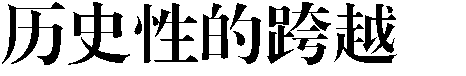 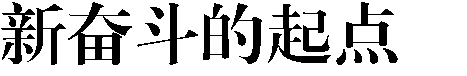 ——习近平总书记关于打赢脱贫攻坚战重要论述综述【人民日报记者：汪晓东;宋静思;崔璨】【人民日报 2021 年 2 月 24 日第 1 版要闻】“经过 8 年持续奋斗，我们如期完成了新时代脱贫攻坚目标任务，现行标准下农村贫困人口全部脱贫，贫困县全部摘帽，消除了绝对贫困和区域性整体贫困，近 1 亿贫困人口实现脱贫，取得了令全世界刮目相看的重大胜利。”2020 年 12 月 3 日，习近平总书记在主持召开中共中央政治局常委会会议时指出。对于一个 14 亿人口的大国来说，困扰千百年的绝对贫困问题历史性地划上句号，这是亘古未有的壮举，也是人类减贫史上的奇迹！党的十八大以来，习近平总书记站在全面建成小康社会、实现中华民族伟大复兴中国梦的战略高度，把脱贫攻坚摆在治国理政突出位置，提出一系列新思想新观点，作出一系列新决策新部署，推动中国减贫事业取得巨大成就，对世界减贫进程作出了重大贡献。六盘山区、秦巴山区、武陵山区、乌蒙山区、大别山区……习近平总书记倾注精力最多的是扶贫工作，考察调研最多的是贫困地区。总书记的不倦足迹，深深印刻在 14 个集中连片特困地区的山山水水；总书记的殷殷之情，深深温暖着每一名贫困群众的心窝。“扶贫始终是我工作的一个重要内容，我花的精力最多”“脱贫攻坚是我心里最牵挂的一件大事”“我最牵挂的还是困难群众”……习近平总书记饱含深情的话语，映照出人民领袖对人民的赤子之心，彰显着百年大党的使命与担当！脱贫攻坚的重大胜利，为实现第一个百年奋斗目标打下坚实基础，极大增强了人民群众获得感、幸福感、安全感，彻底改变了贫困地区的面貌，改善了生产生活条件，提高了群众生活质量，“两不愁三保障”全面实现。脱贫摘帽不是终点，而是新生活、新奋斗的起点。“我们还要咬定青山不放松，脚踏实地加油干，努力绘就乡村振兴的壮美画卷，朝着共同富裕的目—  44  —标稳步前行。”到 2020 年我国现行标准下农村贫困人口实现脱贫，是我们的庄严承诺“人民对美好生活的向往，就是我们的奋斗目标。”2012 年 11 月 15 日， 习近平总书记同中外记者见面时，以这一极为生动、凝练的表述，对我们党全心全意为人民服务的根本宗旨作出新的时代诠释。2017 年 10 月 25 日，习近平总书记同中外记者见面时，再次强调“我们要牢记人民对美好生活的向往就是我们的奋斗目标，坚持以人民为中心的发展思想”。“民亦劳止，汔可小康。”千百年来，小康一直是中国人民最朴素的愿望和憧憬。党的十八大提出到 2020 年全面建成小康社会的奋斗目标，这是我们党向人民、向历史作出的庄严承诺，是“两个一百年”奋斗目标的第一个百年奋斗目标，是实现中华民族伟大复兴中国梦的关键一步。“全面建成小康社会，最艰巨最繁重的任务在农村、特别是在贫困地区。没有农村的小康，特别是没有贫困地区的小康，就没有全面建成小康社会。”2012 年 12 月底，习近平总书记在河北阜平县考察扶贫开发工作时指出。总书记强调：“深入推进扶贫开发，帮助困难群众特别是革命老区、贫困山区困难群众早日脱贫致富，到 2020 年稳定实现扶贫对象不愁吃、不愁穿， 保障其义务教育、基本医疗、住房，是中央确定的目标。”“党的十八大以后，我第二次到地方调研，就到了河北阜平县，后来又去了不少贫困地区。我到这些地方调研的目的只有一个，就是看真贫、扶真贫、真扶贫。”2014 年全国两会期间，习近平总书记在参加贵州代表团审议时指出。总书记要求，各级领导干部一定要多到农村去，多到贫困地区去，了解真实情况，带着深厚感情做好扶贫开发工作，把扶贫开发工作抓紧抓紧再抓紧、做实做实再做实，真正使贫困地区群众不断得到真实惠。小康不小康，关键看老乡。“我们实现第一个百年奋斗目标、全面建成小康社会，没有老区的全面小康，特别是没有老区贫困人口脱贫致富，那是不完整的。这就是我常说的小康不小康、关键看老乡的涵义。”2015 年 2 月 13 日，习近平总书记在陕甘宁革命老区脱贫致富座谈会上指出。“40 多年来，我先后在中国县、市、省、中央工作，扶贫始终是我工作的一个重要内容，我花的精力最多。我到过中国绝大部分最贫困的地区，包括陕西、甘肃、宁夏、贵州、云南、广西、西藏、新疆等地。这两年，我又去了十几个贫困地区，到乡亲们家中，同他们聊天。他们的生活存在困难，我感到揪心。他们生活每好一点，我都感到高兴。”2015 年 10 月 16 日，习近平主席在 2015 减贫与发展高层论坛上发表主旨演讲时深情回忆，“25 年前，我在中国福建省宁德地区工作，我记住了中国古人的一句话：‘善为国者，遇民如父母之爱子，兄之爱弟，闻其饥寒为之哀，见其劳苦为之悲。’至今，这句话依然在我心中。”全面建成小康社会，最艰巨的任务是脱贫攻坚，最突出的短板在于农村贫困人口。“全面建成小康社会，关键是要把经济社会发展的‘短板’尽快补上，否则就会贻误全局。”2015 年 11 月 27 日，习近平总书记在中央扶贫开发工作会议上指出。总书记强调：“全面建成小康社会，是我们对全国人民的庄严承诺，必须实现，而且必须全面实现，没有任何讨价还价的余地。”“现在，扶贫开发到了攻克最后堡垒的阶段，所以党的十八届五中全会把‘扶贫攻坚战’改成了‘脱贫攻坚战’。”2016 年 7 月 20 日，习近平总书记在东西部扶贫协作座谈会上指出。总书记打了一个非常形象的比方：“这就像六盘山是当年红军长征要翻越的最后一座高山一样，让全国现有五千多万贫困人口全部脱贫，是我们打赢脱贫攻坚战必须翻越的最后一座高山。”困难群众，始终是习近平总书记最深的牵挂。“新年之际，我最牵挂的还是困难群众，他们吃得怎么样、住得怎么样， 能不能过好新年、过好春节。”习近平主席 2017 年新年贺词中的这句话，让无数人为之动容。“让贫困人口和贫困地区同全国一道进入全面小康社会是我们党的庄严承诺。”2017 年 10 月，习近平总书记在党的十九大报告中指出，确保到 2020 年我国现行标准下农村贫困人口实现脱贫，贫困县全部摘帽，解决区域性整体贫困，做到脱真贫、真脱贫。“到2020 年我国现行标准下农村贫困人口实现脱贫，是我们的庄严承诺。一诺千金。”习近平主席在 2018 年新年贺词中指出：“3 年后如期打赢脱贫攻坚战，这在中华民族几千年历史发展上将是首次整体消除绝对贫困现象，让我们一起来完成这项对中华民族、对整个人类都具有重大意义的伟业。”“庄严承诺”这四个字被习近平总书记多次提及，彰显了一位大党大国领袖的强烈历史担当！2018 年 2 月 11 日，习近平总书记来到大凉山腹地的四川昭觉县三岔河乡三河村考察。总书记指出：“我们搞社会主义，就是要让各族人民都过上幸福美好的生活。全面建成小康社会最艰巨最繁重的任务在贫困地区，特别是在深度贫困地区，无论这块硬骨头有多硬都必须啃下，无论这场攻坚战有多难打都必须打赢，全面小康路上不能忘记每一个民族、每一个家庭。”2019 年 4 月 15 日，习近平总书记来到大山深处的重庆石柱县中益乡华溪村考察。总书记对乡亲们说，脱贫攻坚是我心里最牵挂的一件大事。这次我专程来看望乡亲们，就是想实地了解“两不愁三保障”是不是真落地，还有哪些问题。小康不小康，关键看老乡，关键看脱贫攻坚工作做得怎么样。党的十八大以来，习近平总书记每年都到贫困地区考察调研。总书记顶风雪、冒酷暑、踏泥泞，翻山越岭、跋山涉水，在脱贫攻坚的每一个阶段，直指难点、把脉开方；在访贫问苦的每一次考察，翻民生簿、算增收账；在万家团圆的每一个春节，走进贫困群众家中，嘘寒问暖、送上祝福……“这几年，我再去一些贫困村，看到了实实在在的变化，道路平坦通畅， 新房子一片连着一片，贫困群众吃穿不成问题。看到群众脸上洋溢着真诚淳朴的笑容，我心里非常高兴。”2020 年 3 月 6 日，习近平总书记在决战决胜脱贫攻坚座谈会上指出。8 年持续奋斗，近 1 亿贫困人口实现脱贫，如期完成了新时代脱贫攻坚目标任务，兑现了我们党向人民、向历史作出的庄严承诺，生动诠释了“人民对美好生活的向往就是我们的奋斗目标”！越是进行脱贫攻坚战，越是要加强和改善党的领导脱贫攻坚，加强领导是根本。加强和改善党的领导，为打赢脱贫攻坚战提供了根本保证。2015 年 6 月 18 日，习近平总书记在部分省区市扶贫攻坚与“十三五”时期经济社会发展座谈会上指出，坚持党的领导，发挥社会主义制度可以集中力量办大事的优势，这是我们的最大政治优势。要强化扶贫开发工作领导责任制，把中央统筹、省负总责、市（地）县抓落实的管理体制，片为重点、工作到村、扶贫到户的工作机制，党政一把手负总责的扶贫开发工作责任制， 真正落到实处。2015 年 11 月 27 日，习近平总书记在中央扶贫开发工作会议上指出：“越是进行脱贫攻坚战，越是要加强和改善党的领导。脱贫攻坚战考验着我们的精神状态、干事能力、工作作风，既要运筹帷幄，也要冲锋陷阵。各级党委和政府必须坚定信心、勇于担当，把脱贫职责扛在肩上，把脱贫任务抓在手上， 拿出‘敢教日月换新天’的气概，鼓起‘不破楼兰终不还’的劲头，攻坚克难，乘势前进。”总书记强调，各级领导干部要保持顽强的工作作风和拼劲，满腔热情做好脱贫攻坚工作。脱贫攻坚任务重的地区党委和政府要把脱贫攻坚作为“十三五”期间头等大事和第一民生工程来抓，坚持以脱贫攻坚统揽经济社会发展全局。2017 年 2 月 21 日，十八届中共中央政治局就我国脱贫攻坚形势和更好实施精准扶贫进行第三十九次集体学习，习近平总书记在主持学习时指出， 在实践中，我们形成了不少有益经验，概括起来主要是加强领导是根本、把握精准是要义、增加投入是保障、各方参与是合力、群众参与是基础。这些经验弥足珍贵，要长期坚持。2018 年 2 月 12 日，习近平总书记在打好精准脱贫攻坚战座谈会上指出： “脱贫攻坚，加强领导是根本。必须坚持发挥各级党委总揽全局、协调各方的作用，落实脱贫攻坚一把手负责制，省市县乡村五级书记一起抓，为脱贫攻坚提供坚强政治保证。”其作始也简，其将毕也必巨。“脱贫攻坚越到最后越要加强和改善党的领导。各级党委（党组）一定要履职尽责、不辱使命。”2020 年 3 月 6 日，习近平总书记在决战决胜脱贫攻坚座谈会上指出，这是一场硬仗，越到最后越要紧绷这根弦，不能停顿、不能大意、不能放松。各省区市都层层签了军令状，承诺了就要兑现。时间一晃就过去了，上上下下必须把工作抓得很紧很紧。“处事不以聪明为先，而以尽心为急。”脱贫攻坚任务能否高质量完成，关键在人，关键在干部队伍作风。习近平总书记指出：“党政一把手特别是贫困问题较突出地区的党政主要负责同志，肩上有沉甸甸的担子，身后有群众眼巴巴的目光。职责所系、群众所盼，不能有丝毫懈怠。”2015 年 1 月 12 日，习近平总书记在与中央党校第一期县委书记研修班学员座谈时指出：“党和国家要把抓好扶贫开发工作作为重大任务，贫困地区各级领导干部更要心无旁骛、聚精会神抓好这项工作，团结带领广大群众通过顽强奋斗早日改变面貌。‘当官不为民作主，不如回家卖红薯。’说的就是这个道理。”2018 年 2 月 12 日，习近平总书记在打好精准脱贫攻坚战座谈会上强调： “党的十八大以来，各省区市党政一把手向中央签军令状的，只有脱贫攻坚这一项工作。各级党政干部特别是一把手，必须增强政治担当和责任担当，以高度的历史使命感亲力亲为抓。”脱贫攻坚的战场，也是锻炼干部的赛场、选拔干部的考场。“要把脱贫攻坚实绩作为选拔任用干部的重要依据，在脱贫攻坚第一线考察识别干部，激励各级干部到脱贫攻坚战场上大显身手。要把贫困地区作为锻炼培养干部的重要基地，对那些长期在贫困地区一线、实绩突出的干部给予表彰并提拔使用。”2015 年 11 月 27 日，习近平总书记在中央扶贫开发工作会议上指出。“打赢脱贫攻坚战，各级干部特别是基层一线干部十分重要。”2016 年 7月 20 日，习近平总书记在东西部扶贫协作座谈会上指出，要组织和动员有志于为党和人民建功立业、做一番作为的干部到西部地区来，努力在艰苦条件下、在攻坚克难中使自己成长为可以担当重任、能打硬仗的高素质干部。“脱贫攻坚如同打仗，气可鼓而不可泄。”2017 年 12 月 28 日，习近平总书记在中央农村工作会议上指出：“各级党政部门要加强扶贫工作力量，选好配强干部。我在这里再次重申，脱贫攻坚期内贫困县县级党政正职要保持稳定，干得好的可以就地提级。希望在这个岗位上的同志不辱使命，把党交给的光荣任务全面完成好。”“宁肯自己多受累，也要让群众快脱贫，宁肯自己掉上几斤肉，也要让群众走上致富路。”对于奋战在脱贫攻坚一线的基层干部，习近平总书记十分关心。总书记语重心长的话语，既有肯定也有期望，既是鼓舞也是激励。“一年来，又有 1000 多万贫困人口实现了脱贫，奋战在脱贫攻坚一线的同志们辛苦了，我向同志们致敬。”在 2017 年新年贺词中，习近平主席专门为他们点赞。“今年元旦我在新年贺词中专门问候他们，就是要发出一个信号，要求地方党委和政府要关心、关爱、关注他们。要把深度贫困地区作为锻炼干部、选拔干部的重要平台。”2017 年 6 月 23 日，习近平总书记在深度贫困地区脱贫攻坚座谈会上指出。2017 年 12 月 18 日，习近平总书记在中央经济工作会议上强调：“战斗在扶贫第一线的基层干部工作十分辛苦，有的甚至流血牺牲。要努力为他们的工作生活排忧解难，制定政策激励他们为打赢脱贫攻坚战努力工作。”“要关心爱护基层一线扶贫干部，让有为者有位、吃苦者吃香、流汗流血牺牲者流芳，激励他们为打好脱贫攻坚战努力工作。”2018 年 2 月 12 日，习近平总书记在打好精准脱贫攻坚战座谈会上指出。2019 年 4 月 16 日，习近平总书记在解决“两不愁三保障”突出问题座谈会上指出：“在扶贫一线的扶贫干部绝大部分牢记使命重托，用自己的辛苦换来贫困群众的幸福，有的长期超负荷运转，有的没时间照顾家庭孩子，有的身体透支亮红灯，有的甚至献出了宝贵的生命。”上下同欲者胜。脱贫攻坚是大事，只有在中国共产党领导下，才能把这件大事办好；只有依靠中国特色社会主义制度，才能创造这样世所罕见的脱贫奇迹！要坚持精准扶贫、精准脱贫，重在提高脱贫攻坚成效脱贫攻坚，精准是要义。贫有百样，困有千种。脱贫攻坚，贵在精准，重在精准，成败之举在于精准。2012 年 12 月底，习近平总书记在河北阜平县考察扶贫开发工作时指出： “做好基层工作，关键是要做到情况明。情况搞清楚了，才能把工作做到家、做到位。大家心里要有一本账，要做明白人。要思考我们这个地方穷在哪里？ 为什么穷？有哪些优势？哪些自力更生可以完成？哪些需要依靠上面帮助和支持才能完成？要搞好规划，扬长避短，不要眉毛胡子一把抓。帮助困难乡亲脱贫致富要有针对性，要一家一户摸情况，张家长、李家短都要做到心中有数。”2013 年 11 月 3 日，习近平总书记在湖南湘西州花垣县十八洞村考察时，首次提出精准扶贫的重要思想。这个曾经的深度贫困村，只用了 3 年多时间就实现了全部脱贫。2014 年全国两会期间，习近平总书记在参加贵州代表团审议时指出：“精准扶贫，就是要对扶贫对象实行精细化管理，对扶贫资源实行精确化配置， 对扶贫对象实行精准化扶持，确保扶贫资源真正用在扶贫对象身上、真正用在贫困地区。”2015 年 6 月 18 日，习近平总书记在部分省区市扶贫攻坚与“十三五”时期经济社会发展座谈会上指出：“搞大水漫灌、走马观花、大而化之、手榴弹炸跳蚤不行。要做到六个精准，即扶持对象精准、项目安排精准、资金使用精准、措施到户精准、因村派人（第一书记）精准、脱贫成效精准。各地都要在这几个精准上想办法、出实招、见真效。”“俗话说，治病要找病根。扶贫也要找‘贫根’。对不同原因、不同类型的贫困，采取不同的脱贫措施，对症下药、精准滴灌、靶向治疗。”会上，总书记谈到了贵州威宁县迤那镇在实践中总结出的“四看法”：一看房、二看粮、三看劳动力强不强、四看家中有没有读书郎。“‘四看法’实际效果好，在实践中管用，是一个创造，可以在实践中不断完善。”2015 年 11 月 27 日，习近平总书记在中央扶贫开发工作会议上指出，要坚持精准扶贫、精准脱贫，重在提高脱贫攻坚成效。关键是要找准路子、构建好的体制机制，在精准施策上出实招、在精准推进上下实功、在精准落地上见实效。总书记在会上提出脱贫攻坚要重点解决“扶持谁”、“谁来扶”、“怎么扶”、“如何退”4 个问题，同时提出要实施“五个一批”工程，即发展生产脱贫一批、易地搬迁脱贫一批、生态补偿脱贫一批、发展教育脱贫一批、社会保障兜底一批。习近平总书记强调，精准扶贫是为了精准脱贫。要设定时间表，实现有序退出，既要防止拖延病，又要防止急躁症。要留出缓冲期，在一定时间内实行摘帽不摘政策。要实行严格评估，按照摘帽标准验收。要实行逐户销号，做到脱贫到人，脱没脱贫要同群众一起算账，要群众认账。2016 年 1 月，习近平总书记在重庆调研时指出，扶贫开发成败系于精准， 要找准“穷根”、明确靶向，量身定做、对症下药，真正扶到点上、扶到根上。脱贫摘帽要坚持成熟一个摘一个，既防止不思进取、等靠要，又防止揠苗助长、图虚名。2016 年 7 月 20 日，习近平总书记在东西部扶贫协作座谈会上指出，脱贫攻坚工作要做实，必须把贫困识别、建档立卡工作做实。要紧盯扶贫对象， 实行动态管理，应该退出的及时销号，符合条件的及时纳入，定期开展“回头看”活动，既不要漏掉真正的贫困人口，也不能把非贫困人口纳入扶贫对象。帮扶措施一定要实，因地制宜、因人因户施策，找准症结把准脉，开对药方拔 “穷根”。“家里有多少亩地，种些什么，收成怎么样？”2017 年 1 月 24 日，在河北张家口市张北县小二台镇德胜村村民徐海成家，习近平总书记同村里的乡亲们一起，一笔一笔计算着一年的收支账，合计着来年的脱贫计划。一家一户的小账本，人民领袖的大情怀。“总书记为俺家算清了脱贫账。党的政策好，我们有奔头。”乡亲们打心眼里感谢总书记，感谢党中央。“打好脱贫攻坚战，是全面建成小康社会的底线任务。做好这项工作，不能眉毛胡子一把抓，而要下好‘精准’这盘棋，做到扶贫对象精准、扶贫产业精准、扶贫方式精准、扶贫成效精准。”总书记指出。脱贫攻坚本来就是一场硬仗，越是接近目标，难度就越大，越要讲求精准。2017 年全国两会期间，习近平总书记在参加四川代表团审议时指出，脱贫攻坚越往后，难度越大，越要压实责任、精准施策、过细工作。要继续选派好驻村干部，整合涉农资金，改进脱贫攻坚动员和帮扶方式，扶持谁、谁来扶、怎么扶、如何退，全过程都要精准，有的需要下一番“绣花”功夫。2017 年 3 月 23 日，习近平总书记在中共中央政治局常委会会议审议《关于 2016 年省级党委和政府扶贫开发工作成效考核情况的汇报》时再次强调：“扶贫是大政策，大政策还要细化，就像绣花一样。”“分则力散，专则力全。”2017 年 6 月 23 日，习近平总书记在深度贫困地区脱贫攻坚座谈会上指出，造成各地深度贫困的原因各不相同，集中优势兵力打歼灭战要从各地实际出发，充分发挥我们集中力量办大事的制度优势。2017 年 12 月 18 日，习近平总书记在中央经济工作会议上指出，打好脱贫攻坚战，关键是聚焦再聚焦、精准再精准，采取更加集中的支持、更加有力的举措、更加精细的工作，瞄准特定贫困群众精准帮扶。2018 年 2 月 12 日，习近平总书记在打好精准脱贫攻坚战座谈会上指出， 精准施策要深入推进，按照因地制宜、因村因户因人施策的要求，扎实做好产业扶贫、易地扶贫搬迁、就业扶贫、危房改造、教育扶贫、健康扶贫、生态扶贫等精准扶贫重点工作。“现在，脱贫攻坚战进入决胜的关键阶段，打法要同初期的全面部署、中期的全面推进有所区别，最要紧的是防止松懈、防止滑坡。各地区各部门务必一鼓作气、顽强作战，不获全胜决不收兵。”2019 年 4 月 16 日，习近平总书记在解决“两不愁三保障”突出问题座谈会上强调。“知标本者，万举万当。”在习近平总书记关于精准扶贫的重要思想指引下，中国用 8 年时间实现了近 1 亿贫困人口脱贫，创造了我国减贫史上最好成绩，也书写了人类减贫史上的伟大篇章。联合国秘书长古特雷斯表示，精准扶贫方略是帮助贫困人口、实现 2030 年可持续发展议程设定的宏伟目标的唯一途径，中国的经验可以为其他发展中国家提供有益借鉴。坚持政府投入在扶贫开发中的主体和主导作用，增加金融资金对扶贫开发的投放，吸引社会资金参与扶贫开发脱贫攻坚，资金投入是保障。2012 年 12 月底，习近平总书记在河北阜平县考察扶贫开发工作时指出，各级财政要加大对扶贫开发的支持力度，形成有利于贫困地区和扶贫对象加快发展的扶贫战略和政策体系。各项扶持政策要进一步向革命老区、贫困地区倾斜，国家大型项目、重点工程、新兴产业在符合条件的情况下优先向贫困地区安排，引导劳动密集型产业向贫困地区转移。“对比较典型的贫困地区，怎样给予更加倾斜的政策，给予更大力度的支持？越是贫困的地方，越是拿不出配套资金，这样扶贫政策就很难落实，效果也不会好。这个问题要加以解决。”总书记指出。2014 年全国两会期间，习近平总书记在参加少数民族界委员联组讨论时指出，要优化转移支付和对口支援的体制机制，贯彻落实扶持集中连片特殊困难地区、牧区、边境地区、人口较少民族地区发展等政策举措，加大基础设施建设力度，推进基本公共服务均等化，增强民族地区自我发展的“造血”能力。2015 年 11 月 27 日，习近平总书记在中央扶贫开发工作会议上指出：“当前，经济下行压力较大，财政增收不乐观，但扶贫资金不但不能减，中央和省级财政还要明显增加投入。这一点要统一思想。‘十三五’期间宁肯少上一些大项目，也要确保扶贫投入明显增加。”总书记强调，中央财政专项扶贫资金、中央基建投资用于扶贫的资金等， 增长幅度要体现加大脱贫攻坚力度的要求。中央财政一般性转移支付、各类涉及民生的专项转移支付，要进一步向贫困地区倾斜。省级财政、对口扶贫的东部地区也要按照这个原则，相应增加扶贫资金投入。国家在贫困地区安排的公益性建设项目，要取消县一级配套资金。2017 年 2 月 21 日，习近平总书记在主持十八届中共中央政治局第三十九次集体学习时指出，要加大政策落实力度，加大财政、土地等政策支持力度，加强交通扶贫、水利扶贫、金融扶贫、教育扶贫、健康扶贫等扶贫行动， 扶贫小额信贷、扶贫再贷款等政策要突出精准。2020 年 3 月 6 日，习近平总书记在决战决胜脱贫攻坚座谈会上指出，中央财政要继续增加专项扶贫资金规模，各级财政也要保证脱贫攻坚的资金需求。要加大财政涉农资金整合力度，加强扶贫资金监管，提高资金使用效率和效益，用好扶贫的土地和金融政策。对已经实现稳定脱贫的地方，各地可以统筹安排专项扶贫资金，支持非贫困县、非贫困村的贫困人口脱贫。积土为山，积水为海。坚持加大投入，强化资金支持，重在形成合力。2015 年 2 月 13 日，习近平总书记在陕甘宁革命老区脱贫致富座谈会上指出，在顶层设计上，要采取更加倾斜的政策，加大对老区发展的支持，增加扶贫开发的财政资金投入和项目布局，增加金融支持和服务，鼓励引导社会资金投向老区建设，鼓励引导企事业单位到老区兴办各类事业和提供服务， 形成支持老区发展的强大社会合力。2015 年 6 月 18 日，习近平总书记在部分省区市扶贫攻坚与“十三五”时期经济社会发展座谈会上指出，要加大中央和省级财政扶贫投入，坚持政府投入在扶贫开发中的主体和主导作用，增加金融资金对扶贫开发的投放，吸引社会资金参与扶贫开发。要积极开辟扶贫开发新的资金渠道，多渠道增加扶贫开发资金。2016 年 7 月 20 日，习近平总书记在东西部扶贫协作座谈会上指出，要加大投入力度，东部地区根据财力增长情况，逐步增加对口帮扶财政投入； 西部地区整合用好扶贫协作和对口支援等各类资源，聚焦脱贫攻坚。“资金保障要实，做到投入实、资金实、到位实，精打细算，用活用好，用在关键，用出效益。”总书记强调。2017 年 6 月 23 日，习近平总书记在深度贫困地区脱贫攻坚座谈会上指出，要发挥政府投入的主体和主导作用，发挥金融资金的引导和协同作用。新增脱贫攻坚资金主要用于深度贫困地区，新增脱贫攻坚项目主要布局于深度贫困地区，新增脱贫攻坚举措主要集中于深度贫困地区。“通过各种举措， 形成支持深度贫困地区脱贫攻坚的强大投入合力。”2018 年 2 月 12 日，习近平总书记在打好精准脱贫攻坚战座谈会上指出， 必须坚持发挥政府投入主体和主导作用，增加金融资金对脱贫攻坚的投放， 发挥资本市场支持贫困地区发展作用，吸引社会资金广泛参与脱贫攻坚，形成脱贫攻坚资金多渠道、多样化投入。浇水浇在根上，好钢用在刃上。“扶贫资金是贫困群众的‘救命钱’，一分一厘都不能乱花，更容不得动手脚、玩猫腻！”习近平总书记严肃指出。2015 年 11 月 27 日，习近平总书记在中央扶贫开发工作会议上指出：“要加强扶贫资金阳光化管理，加强审计监管，集中整治和查处扶贫领域的职务犯罪，对挤占挪用、层层截留、虚报冒领、挥霍浪费扶贫资金的，要从严惩处！”2017 年 12 月 28 日，习近平总书记在中央农村工作会议上强调，要强化脱贫攻坚资金支持，在投入上加力，切实加强扶贫资金管理，优化资金配置， 提高使用效率，确保每一分钱都花在刀刃上，对挪用乃至贪污扶贫款项的行为必须坚决纠正、严肃处理。2018 年 2 月 12 日，习近平总书记在打好精准脱贫攻坚战座谈会上指出： “一些地方扶贫项目规划不科学不合理，资金闲置浪费。一些地方资金使用不公开不透明，群众不知晓、难监督。扶贫领域的‘苍蝇式’腐败，虽然可能是单个案件金额不大，但危害不可小视。‘蚁穴虽小溃大堤，蝗虫多了吞沃野。’如果任由这些行为滋生蔓延，积少成多，不仅会使脱贫成效大打折扣，而且将严重损害党和政府在群众心目中的形象。”总书记强调，扶贫资金量大、面广、点多、线长，监管难度大，社会各方面关注高。要强化监管，做到阳光扶贫、廉洁扶贫。涓滴成海，众木成林。脱贫攻坚力度之大、规模之广、影响之深前所未有。决战脱贫攻坚取得决定性胜利，充分展现了我们党无比坚强的领导力， 充分展现了集中力量办大事的制度优势，充分展现了我们国家显著提升的综合国力，充分展现了 14 亿中国人民的凝聚力和向心力！扶贫开发是全党全社会的共同责任，要动员和凝聚全社会力量广泛参与脱贫攻坚，各方参与是合力。脱贫致富不仅仅是贫困地区的事，也是全社会的事，需要调动各方力量， 加快形成全社会参与的大扶贫格局。习近平总书记指出，要大力弘扬中华民族扶贫济困的优良传统，凝聚全党全社会力量，形成扶贫开发工作强大合力。2014 年首个扶贫日之际，习近平总书记作出重要批示指出，我国将每年10 月 17 日设立为“扶贫日”，并于今年第一个扶贫日之际表彰社会扶贫先进集体和先进个人，进一步部署社会扶贫工作，对于弘扬中华民族扶贫济困的传统美德，培育和践行社会主义核心价值观，动员社会各方面力量共同向贫困宣战，继续打好扶贫攻坚战，具有重要意义。2015 年 6 月 18 日，习近平总书记在部分省区市扶贫攻坚与“十三五”时期经济社会发展座谈会上指出，扶贫开发是全党全社会的共同责任，要动员和凝聚全社会力量广泛参与。要坚持专项扶贫、行业扶贫、社会扶贫等多方力量、多种举措有机结合和互为支撑的“三位一体”大扶贫格局，强化举措，扩大成果。要健全东西部协作、党政机关定点扶贫机制，各部门要积极完成所承担的定点扶贫任务，东部地区要加大对西部地区的帮扶力度，国有企业要承担更多扶贫开发任务。要广泛调动社会各界参与扶贫开发积极性，鼓励、支持、帮助各类非公有制企业、社会组织、个人自愿采取包干方式参与扶贫。2015 年 11 月 27 日，习近平总书记在中央扶贫开发工作会议上指出，近些年来，中央和国家机关各部门、人民团体等承担定点扶贫任务的单位，围绕扶贫做了不少事情，为扶贫开发作出了重要贡献。今后要继续努力，同时要更加重视制度建设，明确各单位责任，建立考核评价机制。承担定点扶贫任务的中央企业，要把帮扶作为政治责任，不能有丝毫含糊。总书记强调，守望相助、扶危济困是中华民族的传统美德。要研究借鉴其他国家成功做法，创新我国慈善事业制度，动员全社会力量广泛参与扶贫事业，鼓励支持各类企业、社会组织、个人参与脱贫攻坚。同时，要引导社会扶贫重心下沉，促进帮扶资源向贫困村和贫困户流动，实现同精准扶贫有效对接。2016 年 10 月 15 日，在第三个国家扶贫日到来之际，习近平总书记对全国脱贫攻坚奖表彰活动作出重要指示强调，全面建成小康社会，实现第一个百年奋斗目标，一个标志性的指标是农村贫困人口全部脱贫。完成这一任务， 需要贫困地区广大干部群众艰苦奋战，需要各级扶贫主体组织推动，需要社会各方面真心帮扶，需要不断改革创新扶贫机制和扶贫方式。总书记强调，要广泛宣传学习先进典型，激励全党全社会进一步行动起来，激励贫困地区广大干部群众进一步行动起来，形成扶贫开发工作强大合力，万众一心，埋头苦干，切实把精准扶贫、精准脱贫落到实处，不断夺取脱贫攻坚战新胜利。2017 年 2 月 21 日，习近平总书记在主持十八届中共中央政治局第三十九次集体学习时指出，各方参与是合力，坚持专项扶贫、行业扶贫、社会扶贫等多方力量有机结合的“三位一体”大扶贫格局，发挥各方面积极性。2018 年 2 月 12 日，习近平总书记在打好精准脱贫攻坚战座谈会上指出， 必须坚持充分发挥政府和社会两方面力量作用，构建专项扶贫、行业扶贫、社会扶贫互为补充的大扶贫格局，调动各方面积极性，引领市场、社会协同发力，形成全社会广泛参与脱贫攻坚格局。东西部扶贫协作和对口支援，是推动区域协调发展、协同发展、共同发展的大战略，是加强区域合作、优化产业布局、拓展对内对外开放新空间的大布局，是实现先富帮后富、最终实现共同富裕目标的大举措，“这在世界上只有我们党和国家能够做到，充分彰显了我们的政治优势和制度优势”。宁夏银川市永宁县闽宁镇，就是东西部扶贫协作和对口支援的生动典范。闽宁镇原隆移民村是 20 多年前习近平同志亲自提议福建和宁夏共同建设的生态移民点。20 多年过去了，这里已经从当年的贫困移民村发展成为如今的“江南小镇”，从当年的干沙滩变成了今天的金沙滩。2016 年 7 月 19 日，习近平总书记来到这里考察。1997 年从西吉县移民到闽宁镇的谢兴昌激动地告诉总书记，一家人搬到这里近 20 年，感到天天都在发生新变化，要说共产党的恩情三天三夜也说不完。总书记回应他说，在我们的社会主义大家庭里，就是要让老百姓时时感受到党和政府的温暖。“闽宁镇探索出了一条康庄大道，我们要把这个宝贵经验向全国推广。”总书记指出。2016 年 7 月 20 日，习近平总书记在银川主持召开东西部扶贫协作座谈会并发表重要讲话。总书记指出，新形势下，东西部扶贫协作和对口支援要注意由“输血式”向“造血式”转变，实现互利双赢、共同发展。西部地区产业支撑带动能力不强，自身造血功能比较弱，靠过去单一的、短期的、救济式的送钱送物难以从根本上解决问题。西部地区资源富集、投资需求旺盛、消费增长潜力巨大、市场广阔，这对东部地区发展来说是重要机遇，可以动员东部地区企业广泛参与。2017 年 6 月 23 日，习近平总书记在深度贫困地区脱贫攻坚座谈会上指出，要加大东部地区和中央单位对深度贫困地区的帮扶支持，强化帮扶责任， “谁的孩子谁抱”。对东西部扶贫协作和对口支援、中央单位定点帮扶的对象在深度贫困地区的，要在资金、项目、人员方面增加力度。东部经济发达县结对帮扶西部贫困县“携手奔小康”行动和民营企业“万企帮万村”行动，都要向深度贫困地区倾斜。2020 年 3 月 6 日，习近平总书记在决战决胜脱贫攻坚座谈会上指出，要深化东西部扶贫协作和中央单位定点扶贫。当前，最突出的任务是帮助中西部地区降低疫情对脱贫攻坚的影响，在劳务协作上帮、在消费扶贫上帮。长远看，东西部扶贫协作要立足国家区域发展总体战略，深化区域合作，推进东部产业向西部梯度转移，实现产业互补、人员互动、技术互学、观念互通、作风互鉴，共同发展。“人心齐，泰山移。”在这场前所未有的脱贫攻坚战中，各地区各部门、各行各业、各条战线全面参与，大家心往一处想、劲往一处使，合力拔穷根、携手奔小康，充分体现了中国共产党领导和我国社会主义制度的显著优势，彰显了中国人民万众一心、同甘共苦的团结伟力！确保脱贫过程扎实、脱贫结果真实，使脱贫攻坚成效经得起实践和历史检验脱贫攻坚，从严从实是要领。贫困之冰，非一日之寒；破冰之功，非一春之暖。“做好扶贫开发工作， 尤其要拿出踏石留印、抓铁有痕的劲头，发扬钉钉子精神，锲而不舍、驰而不息抓下去。”习近平总书记说。总书记指出，扶贫工作必须务实，脱贫过程必须扎实，扶真贫、真扶贫， 脱贫结果必须真实，让脱贫成效真正获得群众认可、经得起实践和历史检验， 决不搞花拳绣腿，决不摆花架子。2012 年 12 月底，习近平总书记在河北阜平县考察扶贫开发工作时指出，“三农”工作是重中之重，革命老区、民族地区、边疆地区、贫困地区在“三农” 工作中要把扶贫开发作为重中之重，这样才有重点。“我们不缺豪言壮语，也不缺运动式的东西，关键是看有没有找对路子，有没有锲而不舍干下去。我们讲宗旨，讲了很多话，但说到底还是为人民服务这句话。我们党就是为人民服务的”。总书记语重心长地说：“要一心一意为老百姓做事，心里装着困难群众， 多做雪中送炭的工作，常去贫困地区走一走，常到贫困户家里坐一坐，常同困难群众聊一聊，多了解困难群众的期盼，多解决困难群众的问题，满怀热情为困难群众办事。”2013 年 11 月 26 日下午，习近平总书记来到山东菏泽市调研。总书记专门同菏泽市及其县区的主要负责同志座谈，共同探讨扶贫开发和加快发展的良策。座谈会上，总书记一面听，一面插话，详细询问每个县区经济发展和民生改善情况。总书记指出，抓扶贫开发，要紧紧扭住增加农民收入这个中心任务、健全农村基本公共服务体系这个基本保障、提高农村义务教育水平这个治本之策，突出重点，上下联动，综合施策。2015 年 2 月 13 日，习近平总书记在陕甘宁革命老区脱贫致富座谈会上指出，加快老区脱贫致富步伐，必须真抓实干，贯彻精准扶贫要求，做到目标明确、任务明确、责任明确、举措明确，精准发力，扶真贫、真扶贫，把钱真正用到刀刃上，真正发挥拔穷根的作用。2016 年 7 月 20 日，习近平总书记在东西部扶贫协作座谈会上指出，抓工作，要有雄心壮志，更要有科学态度。打赢脱贫攻坚战不是搞运动、一阵风，要真扶贫、扶真贫、真脱贫。要经得起历史检验。攻坚战就要用攻坚战的办法打，关键在准、实两个字。只有打得准，发出的力才能到位；只有干得实，打得准才能有力有效。总书记指出：“各地出台了脱贫摘帽时间表，不少地方提出要提前实现目标，有的省里定了 2019 年，市里就定 2018 年，到了县就定 2017 年脱贫。主观愿望是好的，但这样的时间表是不是符合客观实际，会不会引发‘被脱贫’、‘假脱贫’？口号喊出去了，到时候做不到就会失信于民。要坚持时间服从质量， 科学确定脱贫时间。”2017 年 2 月 21 日，习近平总书记在主持十八届中共中央政治局第三十九次集体学习时强调：“有条件的地方可以提前完成，但要量力而行、真实可靠、保证质量，不要勉为其难、层层加码，要防止急躁症，警惕‘大跃进’，确保脱贫质量。”“我多次强调，脱贫攻坚工作要实打实干，一切工作都要落实到为贫困群众解决实际问题上，切实防止形式主义，不能搞花拳绣腿，不能搞繁文缛节， 不能做表面文章。”2017 年 6 月 23 日，习近平总书记在深度贫困地区脱贫攻坚座谈会上指出。“我还要强调一个问题，就是脱贫攻坚要坚持实事求是，不能层层加码， 提不切实际的目标。”2017 年 12 月 28 日，习近平总书记在中央农村工作会议上指出。总书记指出，应该说，现行扶贫标准能够达到全面小康生活的基本要求， 在国际上也是一个高的标准。实现这个标准下的脱贫是一项了不起的成就， 也是不容易的。不能做超越发展阶段的事，那样贫困农民就可能会陷入“福利陷阱”，对非贫困人口就会造成“悬崖效应”，不仅难以做到，而且还会留下后遗症。2019 年 4 月 16 日，习近平总书记在解决“两不愁三保障”突出问题座谈会上指出，要把全面从严治党要求贯穿脱贫攻坚全过程，强化作风建设，确保扶贫工作务实、脱贫过程扎实、脱贫结果真实。真扶贫、扶真贫、真脱贫，必须充分发挥考核指挥棒作用。习近平总书记强调，要实施最严格的考核评估，开展督查巡查，对不严不实、弄虚作假的，要严肃问责。2015 年 11 月 27 日，习近平总书记在中央扶贫开发工作会议上指出，要建立年度脱贫攻坚报告和督查制度，加强督查问责，把导向立起来，让规矩严起来。对落实不力的部门和地区，由国务院扶贫开发领导小组向党中央、国务院报告并提出责任追究建议。对未完成年度减贫任务的省区市，要对党政主要负责同志进行约谈。省对市地、市地对县、县对乡镇、乡镇对村都要实行这样的督查问责办法，形成五级书记抓扶贫、全党动员促攻坚的局面。2017 年 3 月 23 日，习近平总书记在中共中央政治局常委会会议审议《关于 2016 年省级党委和政府扶贫开发工作成效考核情况的汇报》时指出：“对省级党委和政府脱贫攻坚工作成效进行考核，是倒逼各地抓好落实的重要手段。考核不能走过场，不能一团和气。考核不严格，对问题不较真，等于鼓励敷衍了事、弄虚作假。”“对考核结果好的地区要通报表扬、给予鼓励，树立讲实效的导向。对问题突出的地区要问责批评，督促整改，发挥警示作用。要通过较真碰硬的考核，树导向、言规矩、压责任，确保脱贫攻坚工作质量。”2017 年 12 月 18 日，习近平总书记在中央经济工作会议上指出：“要加强考核监督，合理确定脱贫摘帽时间，坚持成熟一个摘一个，既防止搞短期突击，也不能故意拖延到最后一刻。”“要开展好扶贫领域腐败和作风问题专项治理，对弄虚作假、搞数字脱贫的要严肃查处。”2018 年 2 月 12 日，习近平总书记在打好精准脱贫攻坚战座谈会上指出， 必须坚持把全面从严治党要求贯穿脱贫攻坚工作全过程和各环节，实施经常性的督查巡查和最严格的考核评估，确保脱贫过程扎实、脱贫结果真实，使脱贫攻坚成效经得起实践和历史检验。“我多次讲，脱贫攻坚战不是轻轻松松一冲锋就能打赢的，从决定性成就到全面胜利，面临的困难和挑战依然艰巨，决不能松劲懈怠。”2020 年 3 月 6 日，习近平总书记在决战决胜脱贫攻坚座谈会上指出，要严把退出关，坚决杜绝数字脱贫、虚假脱贫。“从下半年开始，国家要组织开展脱贫攻坚普查， 对各地脱贫攻坚成效进行全面检验。这是一件大事。要为党中央适时宣布打赢脱贫攻坚战、全面建成小康社会提供数据支撑，确保经得起历史和人民检验”。社会主义是干出来的，新时代是奋斗出来的。打赢脱贫攻坚战这场硬仗， 靠的正是踏石留印、抓铁有痕的劲头和钉钉子精神。依靠这样的劲头和精神， 我们一定能够在全面建设社会主义现代化国家新征程上，不断创造新的业绩， 不断续写新的辉煌！要加强扶贫同扶志、扶智相结合，激发贫困群众积极性和主动性脱贫攻坚，群众动力是基础。贫困群众既是脱贫攻坚的对象，更是脱贫致富的主体。“我在福建宁德工作时就讲‘弱鸟先飞’，就是说贫困地区、贫困群众首先要有‘飞’的意识和‘先飞’的行动。没有内在动力，仅靠外部帮扶，帮扶再多， 你不愿意‘飞’，也不能从根本上解决问题。”2017 年 6 月 23 日，习近平总书记在深度贫困地区脱贫攻坚座谈会上指出，“一个健康向上的民族，就应该鼓励劳动、鼓励就业、鼓励靠自己的努力养活家庭，服务社会，贡献国家。”总书记多次强调，要激发贫困人口内生动力，把扶贫和扶志、扶智结合起来。2012 年 12 月底，习近平总书记在河北阜平县考察扶贫开发工作时指出： “贫困地区发展要靠内生动力，如果凭空救济出一个新村，简单改变村容村貌， 内在活力不行，劳动力不能回流，没有经济上的持续来源，这个地方下一步发展还是有问题。一个地方必须有产业，有劳动力，内外结合才能发展。”2013 年 11 月 3 日，习近平总书记在湖南湘西州花垣县十八洞村考察时指出，脱贫致富贵在立志，只要有志气、有信心，就没有迈不过去的坎。2015 年 11 月 27 日，习近平总书记在中央扶贫开发工作会议上指出：“党和政府有责任帮助贫困群众致富，但不能大包大揽。不然，就是花了很多精力和投入暂时搞上去了，也不能持久。”“人穷志不能短，扶贫必先扶志。没有比人更高的山，没有比脚更长的路。要做好对贫困地区干部群众的宣传、教育、培训、组织工作，让他们的心热起来、行动起来，引导他们树立‘宁愿苦干、不愿苦熬’的观念，自力更生、艰苦奋斗，靠辛勤劳动改变贫困落后面貌。”总书记强调。2017 年春节前夕，习近平总书记赴河北张家口看望慰问基层干部群众时指出，要把扶贫同扶志结合起来，着力激发贫困群众发展生产、脱贫致富的主动性，着力培育贫困群众自力更生的意识和观念，引导广大群众依靠勤劳双手和顽强意志实现脱贫致富。2017 年 2 月 21 日，习近平总书记在主持十八届中共中央政治局第三十九次集体学习时，列举了一些值得注意的现象：“现在，一些地方出现了‘干部干，群众看’的现象。一些贫困群众等靠要思想严重，‘靠着墙根晒太阳，等着别人送小康’，认为‘扶贫是干部的事，反正干部立了军令状，完不成任务要撤职’。”“出现这种现象，既有群众的原因，也有干部的原因。”总书记指出，“一些地方工作还是老办法老路子，简单给钱给物，对群众的思想发动、宣传教育、感情沟通不到位，在调动贫困群众脱贫积极性、激活内生动力上做得不够。”总书记要求，要注重扶贫同扶志、扶智相结合，把贫困群众积极性和主动性充分调动起来，引导贫困群众树立主体意识，发扬自力更生精神，激发改变贫困面貌的干劲和决心，变“要我脱贫”为“我要脱贫”，靠自己的努力改变命运。2017 年 12 月 18 日，习近平总书记在中央经济工作会议上指出，要激发贫困人口内生动力，把扶贫和扶志、扶智结合起来，把救急纾困和内生脱贫结合起来，把发展短平快项目和培育特色产业结合起来，变输血为造血，实现可持续稳固脱贫。要加强贫困地区移风易俗工作，促进形成文明健康的生活方式。扶贫必扶智，治贫先治愚。“摆脱贫困首要并不是摆脱物质的贫困，而是摆脱意识和思路的贫困。”2016 年 7 月 20 日，习近平总书记在东西部扶贫协作座谈会上指出：“贫穷并不可怕，怕的是智力不足、头脑空空，怕的是知识匮乏、精神委顿。脱贫致富不仅要注意富口袋，更要注意富脑袋。”2018 年 2 月 12 日，习近平总书记在打好精准脱贫攻坚战座谈会上指出： “要加强扶贫同扶志、扶智相结合，激发贫困群众积极性和主动性，激励和引导他们靠自己的努力改变命运，使脱贫具有可持续的内生动力。”总书记强调，要加强教育引导，各地要办好各种类型的农民夜校、讲习所，通过常态化宣讲和物质奖励、精神鼓励等形式，促进群众比学赶超，提振精气神。要发挥村规民约作用，推广扶贫理事会、道德评议会、红白理事会等做法，通过多种渠道，教育和引导贫困群众改变陈规陋习、树立文明新风。这也有利于减轻群众负担。“家贫子读书”，把贫困地区孩子培养出来，这是根本的扶贫之策。习近平总书记多次强调阻断贫困代际传递的问题，要求更加注重教育脱贫。总书记指出：“义务教育一定要搞好，让孩子们受到好的教育，不要让孩子们输在起跑线上。”2014 年 12 月 9 日，习近平总书记在中央经济工作会议上指出，抓好教育是扶贫开发的根本大计，要让贫困家庭的孩子都能接受公平的有质量的教育，起码学会一项有用的技能，不要让孩子输在起跑线上，尽力阻断贫困代际传递。2015 年 9 月 9 日，习近平总书记在给“国培计划（2014）”北京师范大学贵州研修班全体参训教师回信时指出：“让贫困地区的孩子们接受良好教育， 是扶贫开发的重要任务，也是阻断贫困代际传递的重要途径。”2016 年全国两会期间，习近平总书记参加青海代表团审议时指出，要更加注重教育脱贫，不能让贫困现象代际传递。2016 年 9 月 9 日，习近平总书记在北京市八一学校考察时指出，要推进教育精准脱贫，重点帮助贫困人口子女接受教育，阻断贫困代际传递，让每一个孩子都对自己有信心、对未来有希望。2020 年 4 月 21 日，习近平总书记在陕西安康市平利县老县镇中心小学考察时强调，要推进城乡义务教育一体化发展，缩小城乡教育资源差距，促进教育公平，切断贫困代际传递。2021 年 2 月 3 日，习近平总书记来到贵州毕节市黔西县新仁苗族乡化屋村考察调研。在苗族村民赵玉学家，总书记同一家五口人聊起家常。“外出务工也行，在家门口就业更好，可以好好照顾孩子。把孩子教育培养好，未来就更有保障了。”总书记的话格外暖心。“只要有信心，黄土变成金。”贫穷不是不可改变的宿命。脱贫攻坚的伟大实践，让世界再次见证了蕴含在中国人民之中的磅礴力量。依靠这种力量，我们一定能够不断书写中华民族伟大复兴的精彩华章，不断创造让世界惊叹的更大奇迹！让我们携起手来，为共建一个没有贫困、共同发展的人类命运共同体而不懈奋斗消除贫困，自古以来就是人类梦寐以求的理想，是各国人民追求幸福生活的基本权利。第二次世界大战结束以来，消除贫困始终是广大发展中国家面临的重要任务。2013 年 3 月，习近平主席在莫斯科国际关系学院发表演讲时深刻指出： “世界长期发展不可能建立在一批国家越来越富裕而另一批国家却长期贫穷落后的基础之上。只有各国共同发展了，世界才能更好发展。”习近平主席在演讲中首次提出人类命运共同体理念。中国是世界上最大的发展中国家，一直是世界减贫事业的积极倡导者和有力推动者。中国在致力于自身消除贫困的同时，始终积极开展南南合作， 力所能及向其他发展中国家提供不附加任何政治条件的援助，支持和帮助广大发展中国家特别是最不发达国家消除贫困，彰显了一个大国应有的责任和担当。“中国梦既是中国人民追求幸福的梦，也同世界人民的梦想息息相通。中国将在实现中国梦的过程中，同世界各国一道，推动各国人民更好实现自己的梦想。”2014 年 5 月 15 日，习近平主席在中国国际友好大会暨中国人民对外友好协会成立 60 周年纪念活动上的重要讲话中指出。2015 年 9 月，习近平主席在南南合作圆桌会上指出：“同广大发展中国家团结合作，是中国对外关系不可动摇的根基。中国是发展中国家一员，中国的发展机遇将同发展中国家共享。”在这次会议上，习近平主席宣布，为帮助发展中国家发展经济、改善民生，未来 5 年中国将向发展中国家提供“6 个 100” 项目支持，包括 100 个减贫项目，100 个农业合作项目，100 个促贸援助项目， 100 个生态保护和应对气候变化项目，100 所医院和诊所，100 所学校和职业培训中心。“中国人民历来重友谊、负责任、讲信义，中华文化历来具有扶贫济困、乐善好施、助人为乐的优良传统。在此，我愿重申中国对全球减贫事业的坚定承诺。”2015 年 10 月 16 日，习近平主席在 2015 减贫与发展高层论坛上指出，中方愿同广大发展中国家不断深化减贫等各领域的南南合作，携手增进各国人民福祉。“让我们携起手来，为共建一个没有贫困、共同发展的人类命运共同体而不懈奋斗！”2016 年 9 月 3 日，习近平主席在二十国集团工商峰会开幕式上指出：“消除贫困和饥饿，推动包容和可持续发展，不仅是国际社会的道义责任，也能释放出不可估量的有效需求。”“全球仍然有 7 亿多人口生活在极端贫困之中。对很多家庭而言，拥有温暖住房、充足食物、稳定工作还是一种奢望。这是当今世界面临的最大挑战， 也是一些国家社会动荡的重要原因。”2017 年 1 月，习近平主席在世界经济论坛 2017 年年会开幕式上发表主旨演讲时指出，“中国人民深知实现国家繁荣富强的艰辛，对各国人民取得的发展成就都点赞，都为他们祝福，都希望他们的日子越过越好，不会犯‘红眼病’，不会抱怨他人从中国发展中得到了巨大机遇和丰厚回报。中国人民张开双臂欢迎各国人民搭乘中国发展的‘快车’、‘便车’。”2017 年 5 月 14 日，习近平主席在首届“一带一路”国际合作高峰论坛欢迎宴会上发表祝酒辞时指出：“‘一带一路’建设承载着我们对共同发展的追求， 将帮助各国打破发展瓶颈，缩小发展差距，共享发展成果，打造甘苦与共、命运相连的发展共同体。”涓涓细流汇成大海，点点星光点亮银河。“长期以来，中国为广大发展中国家提供了大量无偿援助、优惠贷款，提供了大量技术支持、人员支持、智力支持，为广大发展中国家建成了大批经济社会发展和民生改善项目。今天，成千上万的中国科学家、工程师、企业家、技术人员、医务人员、教师、普通职工、志愿者等正奋斗在众多发展中国家广阔的土地上，同当地民众手拉手、肩并肩，帮助他们改变命运。”2017 年12 月 1 日，习近平总书记在中国共产党与世界政党高层对话会上发表主旨讲话时指出。人间自有公道在。“中国人民历来富有正义感和同情心，历来把自己的前途命运同各国人民的前途命运紧密联系在一起，始终密切关注和无私帮助仍然生活在战火、动荡、饥饿、贫困中的有关国家的人民，始终愿意尽最大努力为人类和平与发展作出贡献。”2018 年 3 月 20 日，习近平总书记在十三届全国人大一次会议上发表重要讲话时指出。发展不平衡是当今世界最大的不平衡。2019 年 4 月 26 日，习近平主席在第二届“一带一路”国际合作高峰论坛开幕式上发表主旨演讲时指出：“我们要致力于加强国际发展合作，为发展中国家营造更多发展机遇和空间，帮助他们摆脱贫困，实现可持续发展。”2020 年 9 月 22 日，习近平主席在第 75 届联合国大会一般性辩论上发表重要讲话时指出：“世界退不回彼此封闭孤立的状态，更不可能被人为割裂。我们不能回避经济全球化带来的挑战，必须直面贫富差距、发展鸿沟等重大问题。”2020 年 10 月 12 日，“摆脱贫困与政党的责任”国际理论研讨会在福建福州市开幕。习近平总书记在致会议的贺信中指出：“当前，在各方共同努力下，全球减贫事业取得长足进展，但面临的困难和挑战仍然很严峻，迫切需要包括各国政党在内的国际社会凝聚共识、携手合作，坚持多边主义，维护和平稳定，加快推动全球减贫进程。”“中国即将提前 10 年实现消除绝对贫困目标。改革开放 40 多年来，中国7 亿多人摆脱贫困，对世界减贫贡献率超过 70%。中国愿同各国一道，合力建设远离贫困、共同发展的美好世界。”2020 年 11 月 22 日晚，习近平主席在二十国集团领导人第十五次峰会第二阶段会议上指出。“仁义忠信，乐善不倦。”中国始终坚信“世界好，中国才能好；中国好， 世界才更好”，始终把自身发展和各国共同发展紧密联系起来，始终把中国梦和各国人民的梦想紧密联系起来，携手走出一条共同发展的康庄大道。脱贫攻坚取得胜利后，要全面推进乡村振兴，这是“三农”工作重心的历史性转移2021 年 2 月 3 日，农历牛年春节前夕，习近平总书记来到贵州毕节市黔西县新仁苗族乡化屋村考察调研。化屋村曾经是深度贫困村，近年来通过发展特色种植养殖和旅游业，实现了贫困人口清零。在村文化广场上，总书记亲切地对乡亲们说，今年我们将迎来全面建成小康社会、实现第一个百年奋斗目标的伟大胜利。中华民族是个大家庭，五十六个民族五十六朵花。全面建成小康社会，一个民族不能落下；全面建设社会主义现代化，一个民族也不能落下。脱贫之后，要接续推进乡村振兴，加快推进农业农村现代化。希望乡亲们继续努力奋斗，把乡村产业发展得更好， 把乡村建设得更美。“2020 年，全面建成小康社会取得伟大历史性成就，决战脱贫攻坚取得决定性胜利。我们向深度贫困堡垒发起总攻，啃下了最难啃的‘硬骨头’。历经 8 年，现行标准下近 1 亿农村贫困人口全部脱贫，832 个贫困县全部摘帽。”习近平主席在 2021 年新年贺词中指出。“胜非其难也，持之者其难也。”脱贫攻坚目标任务如期完成之后，“三农”工作的重心是什么？习近平总书记进行了深邃思考和长远擘画。“脱贫摘帽不是终点，而是新生活、新奋斗的起点。”总书记高瞻远瞩地指出。2019 年全国两会期间，习近平总书记参加甘肃代表团审议时指出：“贫困县摘帽后，也不能马上撤摊子、甩包袱、歇歇脚，要继续完成剩余贫困人口脱贫问题，做到摘帽不摘责任、摘帽不摘政策、摘帽不摘帮扶、摘帽不摘监管。要转变作风不懈怠。”2019 年 4 月 16 日，习近平总书记在解决“两不愁三保障”突出问题座谈会上再次强调“四个不摘”：贫困县党政正职要保持稳定，做到摘帽不摘责任； 脱贫攻坚主要政策要继续执行，做到摘帽不摘政策；扶贫工作队不能撤，做到摘帽不摘帮扶；要把防止返贫放在重要位置，做到摘帽不摘监管。2020 年 3 月 6 日，习近平总书记在决战决胜脱贫攻坚座谈会上指出，接续推进全面脱贫与乡村振兴有效衔接。“要针对主要矛盾的变化，理清工作思路，推动减贫战略和工作体系平稳转型，统筹纳入乡村振兴战略，建立长短结合、标本兼治的体制机制”。2020 年 4 月 20 日，习近平总书记来到陕西商洛市柞水县小岭镇金米村考察脱贫攻坚情况。总书记指出，脱贫摘帽不是终点，而是新生活、新奋斗的起点。接下来要做好乡村振兴这篇大文章，推动乡村产业、人才、文化、生态、组织等全面振兴。2020 年 5 月 11 日，习近平总书记来到山西大同市云州区西坪镇坊城新村考察调研。在搬迁户白高山家，总书记同一家人坐在炕沿儿上拉家常。总书记指出，今年是决战决胜脱贫攻坚和全面建成小康社会的收官之年，要千方百计巩固好脱贫攻坚成果，接下来要把乡村振兴这篇文章做好，让乡亲们生活越来越美好。2020 年 9 月中旬，习近平总书记在湖南考察时指出，要坚持农业农村优先发展，推动实施乡村振兴战略。要落实“四个不摘”，建立健全防止返贫长效机制，深入研究接续推进全面脱贫与乡村振兴有效衔接。党的十九届五中全会提出，优先发展农业农村，全面推进乡村振兴。坚持把解决好“三农”问题作为全党工作重中之重，走中国特色社会主义乡村振兴道路，全面实施乡村振兴战略，强化以工补农、以城带乡，推动形成工农互促、城乡互补、协调发展、共同繁荣的新型工农城乡关系，加快农业农村现代化。要保障国家粮食安全，提高农业质量效益和竞争力，实施乡村建设行动， 深化农村改革，实现巩固拓展脱贫攻坚成果同乡村振兴有效衔接。2020 年 12 月召开的中央经济工作会议指出，经过几代人一以贯之、接续奋斗，我国即将全面建成小康社会。这是新生活新奋斗的起点，要继续艰苦奋斗。要巩固拓展脱贫攻坚成果，坚决防止发生规模性返贫现象。要做好同乡村振兴的有效衔接，帮扶政策保持总体稳定，分类调整优化，留足政策过渡期。2020 年 12 月底，习近平总书记在中央农村工作会议上强调，脱贫攻坚取得胜利后，要全面推进乡村振兴，这是“三农”工作重心的历史性转移。要坚决守住脱贫攻坚成果，做好巩固拓展脱贫攻坚成果同乡村振兴有效衔接，工作不留空档，政策不留空白。“党中央决定，脱贫攻坚目标任务完成后，对摆脱贫困的县，从脱贫之日起设立 5 年过渡期。过渡期内要保持主要帮扶政策总体稳定。对现有帮扶政策逐项分类优化调整，合理把握调整节奏、力度、时限，逐步实现由集中资源支持脱贫攻坚向全面推进乡村振兴平稳过渡。”习近平总书记指出，全面实施乡村振兴战略的深度、广度、难度都不亚于脱贫攻坚，必须加强顶层设计，以更有力的举措、汇聚更强大的力量来推进。“大鹏一日同风起，扶摇直上九万里。”今年是中国共产党百年华诞。100 年来，中国共产党秉持为中国人民谋幸福的初心、为中华民族谋复兴的使命， 不畏艰难险阻，不惧流血牺牲，团结带领全国各族人民浴血奋斗、发愤图强、改革开放，中华民族迎来了从站起来、富起来到强起来的伟大飞跃。百年征程波澜壮阔，百年初心历久弥坚。站在“两个一百年”的历史交汇点上，全面建设社会主义现代化国家新征程已经开启。此时此刻，让我们牢记习近平总书记的深切寄望——“全面建成小康社会，实现第一个百年奋斗目标，在中国共产党奋斗史、新中国发展史、中华民族文明史上都具有里程碑意义。同时，我们必须认识到，这只是我们迈向中华民族伟大复兴的关键一步，我们决不能骄傲自满、止步不前，要继续谦虚谨慎、戒骄戒躁，继续艰苦奋斗、锐意进取，为实现第二个百年奋斗目标、实现中华民族伟大复兴而奋力拼搏，为人类和平与发展的崇高事业不断作出新的更大贡献！”征途漫漫，惟有奋斗。我们通过奋斗，披荆斩棘，走过了万水千山。我们还要继续奋斗，勇往直前，创造更加灿烂的辉煌！（本报记者汪晓东、宋静思、崔璨）《人民日报》总书记有关重要论述综述汇编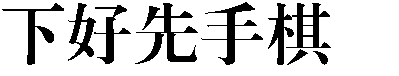 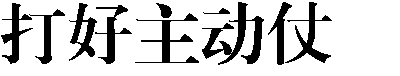 ——习近平总书记关于防范化解重大风险重要论述综述【人民日报记者：汪晓东;董丝雨】【人民日报 2021 年 4 月 15 日第 1 版要闻】“我们要抓住建党一百年这个重要节点，从具有许多新的历史特点的伟大斗争出发，总结运用党在不同历史时期成功应对风险挑战的丰富经验，做好较长时间应对外部环境变化的思想准备和工作准备，不断增强斗争意识、丰富斗争经验、提升斗争本领，不断提高治国理政能力和水平，从最坏处着眼， 做最充分的准备，朝好的方向努力，争取最好的结果。”今年 2 月 20 日，习近平总书记在党史学习教育动员大会上指出。党的十八大以来，面对波谲云诡的国际形势、复杂敏感的周边环境、艰巨繁重的改革发展稳定任务，以习近平同志为核心的党中央坚持底线思维， 增强忧患意识，提高防控能力，着力防范化解重大风险，保持了经济持续健康发展和社会大局稳定。习近平总书记围绕防范化解重大风险发表的一系列重要论述，立意高远，内涵丰富，思想深刻，对于我们切实做好防范化解重大风险各项工作，战胜前进道路上各种艰难险阻，全面建设社会主义现代化国家，实现第二个百年奋斗目标、实现中华民族伟大复兴的中国梦，具有十分重要的意义。统筹发展和安全，增强忧患意识，做到居安思危，是我们党治国理政的一个重大原则党的十八大强调指出，发展中国特色社会主义是一项长期的艰巨的历史任务，必须准备进行具有许多新的历史特点的伟大斗争。“这就告诫全党，要时刻准备应对重大挑战、抵御重大风险、克服重大阻力、解决重大矛盾，坚持和发展中国特色社会主义，坚持和巩固党的领导地位和执政地位，使我们的党、我们的国家、我们的人民永远立于不败之地。” 习近平总书记指出。2012 年 11 月 15 日，习近平总书记在党的十八届一中全会上指出：“面对复杂多变的国际形势和艰巨繁重的国内改革发展稳定任务，我们一定要居安—  68  —思危，增强忧患意识、风险意识、责任意识，坚定必胜信念，积极开拓进取， 全面做好改革发展稳定各项工作，着力解决经济社会发展中的突出矛盾和问题，有效防范各种潜在风险，努力实现全年经济社会发展预期目标，努力保持社会和谐稳定。”2013 年全国两会期间，习近平总书记强调：“中华民族伟大复兴绝不是轻轻松松、顺顺当当就能实现的，我们越发展壮大，遇到的阻力和压力就会越大，面临的外部风险就会越多。这是我国由大向强发展进程中无法回避的挑战，是实现中华民族伟大复兴绕不过的门槛。”2014 年 4 月 15 日，习近平总书记主持召开中央国家安全委员会第一次会议时指出：“增强忧患意识，做到居安思危，是我们治党治国必须始终坚持的一个重大原则。我们党要巩固执政地位，要团结带领人民坚持和发展中国特色社会主义，保证国家安全是头等大事。”2015 年 10 月 29 日，习近平总书记在党的十八届五中全会第二次全体会议上指出：“今后 5 年，可能是我国发展面临的各方面风险不断积累甚至集中显露的时期。如果发生重大风险又扛不住，国家安全就可能面临重大威胁， 全面建成小康社会进程就可能被迫中断。”“我们必须把防风险摆在突出位置， ‘图之于未萌，虑之于未有’。”总书记强调。2016 年 1 月 18 日，习近平总书记在省部级主要领导干部学习贯彻党的十八届五中全会精神专题研讨班开班式上指出：“当前和今后一个时期，我们在国际国内面临的矛盾风险挑战都不少，决不能掉以轻心。”历史车轮滚滚向前。今天的世界，国际形势正发生前所未有之大变局； 今天的中国，中国特色社会主义正全面向前推进。2017 年 10 月 18 日，习近平总书记在党的十九大报告中指出：“行百里者半九十。中华民族伟大复兴，绝不是轻轻松松、敲锣打鼓就能实现的。全党必须准备付出更为艰巨、更为艰苦的努力。”“统筹发展和安全，增强忧患意识，做到居安思危，是我们党治国理政的一个重大原则。”2018 年 1 月 5 日，习近平总书记在新进中央委员会的委员、候补委员和省部级主要领导干部学习贯彻习近平新时代中国特色社会主义思想和党的十九大精神研讨班开班式上提出了“三个一以贯之”：坚持和发展中国特色社会主义要一以贯之，推进党的建设新的伟大工程要一以贯之，增强忧患意识、防范风险挑战要一以贯之。“于安思危，于治忧乱。”我们党在内忧外患中诞生，在磨难挫折中成长，在战胜风险挑战中壮大，始终有着强烈的忧患意识、风险意识。习近平总书记多次强调要坚持底线思维，“就是要告诫全党时刻牢记‘安而不忘危，存而不忘亡，治而不忘乱’”。2018 年 12 月 18 日，习近平总书记在庆祝改革开放 40 周年大会上指出： “我们现在所处的，是一个船到中流浪更急、人到半山路更陡的时候，是一个愈进愈难、愈进愈险而又不进则退、非进不可的时候。改革开放已走过千山万水，但仍需跋山涉水，摆在全党全国各族人民面前的使命更光荣、任务更艰巨、挑战更严峻、工作更伟大。”2019 年 1 月 21 日，习近平总书记在省部级主要领导干部坚持底线思维着力防范化解重大风险专题研讨班开班式上发表重要讲话强调，深刻认识和准确把握外部环境的深刻变化和我国改革发展稳定面临的新情况新问题新挑战，坚持底线思维，增强忧患意识，提高防控能力，着力防范化解重大风险， 保持经济持续健康发展和社会大局稳定，为决胜全面建成小康社会、夺取新时代中国特色社会主义伟大胜利、实现中华民族伟大复兴的中国梦提供坚强保障。今年 1 月 11 日，习近平总书记在省部级主要领导干部学习贯彻党的十九届五中全会精神专题研讨班开班式上指出：“随着我国社会主要矛盾变化和国际力量对比深刻调整，必须增强忧患意识、坚持底线思维，随时准备应对更加复杂困难的局面。要坚持政治安全、人民安全、国家利益至上有机统一，既要敢于斗争，也要善于斗争，全面做强自己。”今年是中国共产党成立一百周年。一百年来，在应对各种困难挑战中， 我们党锤炼了不畏强敌、不惧风险、敢于斗争、勇于胜利的风骨和品质。这是我们党最鲜明的特质和特点。当前，全党正在深入开展党史学习教育。“要更好应对前进道路上各种可以预见和难以预见的风险挑战，我们必须从历史中获得启迪，从历史经验中提炼出克敌制胜的法宝。”习近平总书记在党史学习教育动员大会上强调。“人生天地间，长路有险夷。”面对前所未有的风险挑战，只要我们保持战略定力，坚定必胜信心，切实做好防范化解重大风险各项工作，就一定能在乱云飞渡中把牢正确方向，在风险挑战面前砥砺胆识，把新时代中国特色社会主义伟大事业不断推向前进！有效防范化解各类风险挑战，确保社会主义现代化事业顺利推进明者防祸于未萌，智者图患于将来。面对前进道路上的各种风险挑战，必须始终保持高度警惕，既要高度警惕“黑天鹅”事件，也要防范“灰犀牛”事件；既要有防范风险的先手，也要有应对和化解风险挑战的高招；既要打好防范和抵御风险的有准备之战，也要打好化险为夷、转危为机的战略主动战。“当前和今后一个时期是我国各类矛盾和风险易发期，各种可以预见和难以预见的风险因素明显增多。我们必须坚持统筹发展和安全，增强机遇意识和风险意识，树立底线思维，把困难估计得更充分一些，把风险思考得更深入一些，注重堵漏洞、强弱项，下好先手棋、打好主动仗，有效防范化解各类风险挑战，确保社会主义现代化事业顺利推进。”2020 年 10 月 26 日，习近平总书记就《中共中央关于制定国民经济和社会发展第十四个五年规划和二〇三五年远景目标的建议》起草的有关情况向党的十九届五中全会作说明时指出。党的十八大以来，习近平总书记统筹中华民族伟大复兴战略全局和世界百年未有之大变局，围绕着力防范化解政治、意识形态、经济、科技、社会、外部环境、党的建设等领域重大风险作出深刻分析、提出明确要求，引领“中国号”巨轮乘风破浪、勇毅前行，展现出马克思主义政治家、思想家、战略家的深刻洞察能力、科学决策能力、高超驾驭能力。2015 年 2 月 2 日，习近平总书记在省部级主要领导干部学习贯彻党的十八届四中全会精神全面推进依法治国专题研讨班开班式上指出：“在国家治理体系的大棋局中，党中央是坐镇中军帐的‘帅’，车马炮各展其长，一盘棋大局分明。如果中国出现了各自为政、一盘散沙的局面，不仅我们确定的目标不能实现，而且必定会产生灾难性后果。”“立治有体，施治有序。”政治制度对一个国家长治久安具有十分重要的意义。2017 年 1 月，习近平总书记对政法工作作出重要指示强调，要把维护国家政治安全特别是政权安全、制度安全放在第一位，提高对各种矛盾问题预测预警预防能力。新形势下，意识形态领域斗争复杂尖锐。习近平总书记指出：“历史和现实都警示我们，思想舆论阵地一旦被突破，其他防线就很难守得住。在意识形态领域斗争上，我们没有任何妥协、退让的余地，必须取得全胜。”互联网已经成为舆论斗争的主战场。“我多次说过，没有网络安全就没有国家安全；过不了互联网这一关，就过不了长期执政这一关。”2019 年 1 月 25 日，习近平总书记在主持十九届中央政治局第十二次集体学习时指出，“我们要加快推动媒体融合发展，使主流媒体具有强大传播力、引导力、影响力、公信力，形成网上网下同心圆，使全体人民在理想信念、价值理念、道德观念上紧紧团结在一起，让正能量更强劲、主旋律更高昂。”以经济建设为中心是兴国之要，发展仍是解决我国所有问题的关键。在充分肯定我国经济社会发展基本面是健康的前提下，我们决不能低估当前和今后一个时期所面临的风险和挑战。“当前我国经济形势总体是好的，但经济发展面临的国际环境和国内条件都在发生深刻而复杂的变化，推进供给侧结构性改革过程中不可避免会遇到一些困难和挑战，经济运行稳中有变、变中有忧，我们既要保持战略定力，推动我国经济发展沿着正确方向前进；又要增强忧患意识，未雨绸缪，精准研判、妥善应对经济领域可能出现的重大风险。”2019 年 1 月 21 日，习近平总书记在省部级主要领导干部坚持底线思维着力防范化解重大风险专题研讨班开班式上指出。“洪范八政，食为政首。”对于粮食安全，习近平总书记念兹在兹。总书记多次强调：“保障国家粮食安全是一个永恒的课题，任何时候这根弦都不能松。”“我们的饭碗必须牢牢端在自己手里，粮食安全的主动权必须牢牢掌控在自己手中。”2020 年全国两会期间，习近平总书记在看望参加政协会议的经济界委员时指出：“对我们这样一个有着 14 亿人口的大国来说，农业基础地位任何时候都不能忽视和削弱，手中有粮、心中不慌在任何时候都是真理。”2020 年 12 月 28 日，习近平总书记在中央农村工作会议上强调：“从世界百年未有之大变局看，稳住农业基本盘、守好‘三农’基础是应变局、开新局的‘压舱石’。”总书记指出：“要牢牢把住粮食安全主动权，粮食生产年年要抓紧。要严防死守 18 亿亩耕地红线，采取长牙齿的硬措施，落实最严格的耕地保护制度。要建设高标准农田，真正实现旱涝保收、高产稳产。”金融安全是国家安全的重要组成部分，防止发生系统性金融风险是金融工作的永恒主题。“要把主动防范化解系统性金融风险放在更加重要的位置， 科学防范，早识别、早预警、早发现、早处置，着力防范化解重点领域风险， 着力完善金融安全防线和风险应急处置机制。”2017 年 7 月 14 日，习近平总书记在全国金融工作会议上指出。党的十八大以来，以习近平同志为核心的党中央高度重视科技创新工作， 坚持创新在我国现代化建设全局中的核心地位，把科技自立自强作为国家发展的战略支撑。2014 年 6 月 9 日，习近平总书记在中国科学院第十七次院士大会、中国工程院第十二次院士大会上指出：“只有把核心技术掌握在自己手中，才能真正掌握竞争和发展的主动权，才能从根本上保障国家经济安全、国防安全和其他安全。”2020 年 9 月 11 日，习近平总书记在主持召开科学家座谈会时指出：“现在，我国经济社会发展和民生改善比过去任何时候都更加需要科学技术解决方案，都更加需要增强创新这个第一动力。同时，在激烈的国际竞争面前，在单边主义、保护主义上升的大背景下，我们必须走出适合国情的创新路子， 特别是要把原始创新能力提升摆在更加突出的位置，努力实现更多‘从 0 到 1’ 的突破。”社会稳定是推进改革发展的重要前提，国家安全是安邦定国的重要基石。我们党始终高度重视正确处理改革发展稳定关系，始终把维护国家安全和社会安定作为党和国家的一项基础性工作。我们保持了我国社会大局稳定，为改革开放和社会主义现代化建设营造了良好环境。天下顺治在民富，天下和静在民乐。“维护社会大局稳定，要切实落实保安全、护稳定各项措施，下大气力解决好人民群众切身利益问题，全面做好就业、教育、社会保障、医药卫生、食品安全、安全生产、社会治安、住房市场调控等各方面工作，不断增加人民群众获得感、幸福感、安全感。”2019 年1 月 21 日，习近平总书记在省部级主要领导干部坚持底线思维着力防范化解重大风险专题研讨班开班式上指出。一个现代化的社会，应该既充满活力又拥有良好秩序，呈现出活力和秩序有机统一。“要完善共建共治共享的社会治理制度，实现政府治理同社会调节、居民自治良性互动，建设人人有责、人人尽责、人人享有的社会治理共同体。要加强和创新基层社会治理，使每个社会细胞都健康活跃，将矛盾纠纷化解在基层，将和谐稳定创建在基层。要更加注重维护社会公平正义，促进人的全面发展和社会全面进步。”2020 年 8 月 24 日，习近平总书记在主持召开经济社会领域专家座谈会时指出。当今世界正经历百年未有之大变局，我国发展的外部环境日趋复杂。“今后一个时期，我们将面对更多逆风逆水的外部环境，必须做好应对一系列新的风险挑战的准备。”习近平总书记指出。2018 年 6 月 22 日，习近平总书记在中央外事工作会议上强调：“纵观人类历史，世界发展从来都是各种矛盾相互交织、相互作用的综合结果。我们要深入分析世界转型过渡期国际形势的演变规律，准确把握历史交汇期我国外部环境的基本特征，统筹谋划和推进对外工作。”2019 年 1 月 21 日，习近平总书记在省部级主要领导干部坚持底线思维着力防范化解重大风险专题研讨班开班式上强调：“我们要统筹国内国际两个大局、发展安全两件大事，既聚焦重点、又统揽全局，有效防范各类风险连锁联动。要加强海外利益保护，确保海外重大项目和人员机构安全。要完善共建‘一带一路’安全保障体系，坚决维护主权、安全、发展利益，为我国改革发展稳定营造良好外部环境。”2020 年 10 月 26 日，习近平总书记就“十四五”规划《建议》起草的有关情况向党的十九届五中全会作说明时指出：“防范化解各类风险隐患，积极应对外部环境变化带来的冲击挑战，关键在于办好自己的事，提高发展质量， 提高国际竞争力，增强国家综合实力和抵御风险能力，有效维护国家安全， 实现经济行稳致远、社会和谐安定。”办好中国的事情，关键在党。习近平总书记强调：“党的十八大以来，我们以自我革命精神推进全面从严治党，清除了党内存在的严重隐患，成效是显著的，但这并不意味着我们就可以高枕无忧了。”2020 年 1 月 8 日，习近平总书记在“不忘初心、牢记使命”主题教育总结大会上强调：“我们党作为百年大党，要始终得到人民拥护和支持，书写中华民族千秋伟业，必须始终牢记初心和使命，坚决清除一切弱化党的先进性、损害党的纯洁性的因素，坚决割除一切滋生在党的肌体上的毒瘤，坚决防范一切违背初心和使命、动摇党的根基的危险。”今年 1 月 22 日，习近平总书记在十九届中央纪委五次全会上强调：“必须清醒看到，腐败这个党执政的最大风险仍然存在，存量还未清底，增量仍有发生。政治问题和经济问题交织，威胁党和国家政治安全。传统腐败和新型腐败交织，贪腐行为更加隐蔽复杂。腐败问题和不正之风交织，‘四风’成为腐败滋长的温床。腐蚀和反腐蚀斗争长期存在，稍有松懈就可能前功尽弃， 反腐败没有选择，必须知难而进。”伟大的事业必须有坚强的党来领导。只要我们党把自身建设好、建设强， 确保党始终同人民想在一起、干在一起，就一定能够引领承载着中国人民伟大梦想的航船破浪前进，胜利驶向光辉的彼岸！防范化解重大疫情和突发公共卫生风险，事关国家发展和安全，事关社会政治大局稳定人民健康是社会文明进步的基础，是民族昌盛和国家富强的重要标志。习近平总书记高度重视防控重大公共卫生风险，始终牵挂人民群众生命安全和身体健康。总书记多次强调：“没有全民健康，就没有全面小康”“要把人民健康放在优先发展的战略地位”“保护人民生命安全和身体健康可以不惜一切代价”。2016 年 8 月 19 日，习近平总书记在全国卫生与健康大会上指出：“拥有健康的人民意味着拥有更强大的综合国力和可持续发展能力。如果人民健康水平低下，如果群众患病得不到及时救助，如果疾病控制不力、传染病流行， 不仅人民生活水平和质量会受到重大影响，而且社会会付出沉重代价。”2018 年 1 月 5 日，习近平总书记在学习贯彻党的十九大精神研讨班开班式上列举了 8 个方面 16 个风险，其中特别讲到“像非典那样的重大传染性疾病，也要时刻保持警惕、严密防范”。面对突如其来的新冠肺炎疫情，习近平总书记亲自指挥、亲自部署，党中央统揽全局、果断决策，迅速打响了疫情防控的人民战争、总体战、阻击战。“这场疫情对全国各级疾控中心的应急处置能力是一次大考。这次抗击疫情斗争既展示了良好精神状态和显著制度优势，也暴露出许多不足。要把全国疾控体系建设作为一项根本性建设来抓，加强各级防控人才、科研力量、立法等建设，推进疾控体系现代化。”2020 年 2 月 10 日，习近平总书记在北京市调研指导新型冠状病毒肺炎疫情防控工作时指出。2020 年 2 月 23 日，习近平总书记在统筹推进新冠肺炎疫情防控和经济社会发展工作部署会议上指出：“在这次应对疫情中，暴露出我国在重大疫情防控体制机制、公共卫生应急管理体系等方面存在的明显短板，要总结经验、吸取教训，深入研究如何强化公共卫生法治保障、改革完善疾病预防控制体系、改革完善重大疫情防控救治体系、健全重大疾病医疗保险和救助制度、健全统一的应急物资保障体系等重大问题，抓紧补短板、堵漏洞、强弱项，提高应对突发重大公共卫生事件的能力和水平。要坚持预防为主的卫生与健康工作方针，大力开展爱国卫生运动，加强公共卫生队伍建设和基层防控能力建设，推动医防结合，真正把问题解决在萌芽之时、成灾之前。”2020 年 3 月 10 日，习近平总书记在湖北省考察新冠肺炎疫情防控工作时强调：“我们要放眼长远，总结经验教训，加快补齐治理体系的短板和弱项，为保障人民生命安全和身体健康筑牢制度防线。要着力完善公共卫生应急管理体系，强化公共卫生法治保障，改革完善疾病预防控制体系、重大疫情防控救治体系，健全重大疾病医疗保险和救助制度，健全统一的应急物资保障体系，提高应对突发重大公共卫生事件的能力和水平。”用 1 个多月的时间初步遏制疫情蔓延势头，用 2 个月左右的时间将本土每日新增病例控制在个位数以内，用 3 个月左右的时间取得武汉保卫战、湖北保卫战的决定性成果，进而又接连打了几场局部地区聚集性疫情歼灭战， 夺取了全国抗疫斗争重大战略成果。2020 年 5 月 24 日下午，习近平总书记在参加十三届全国人大三次会议湖北代表团审议时说：“防范化解重大疫情和突发公共卫生风险，事关国家安全和发展，事关社会政治大局稳定。要坚持整体谋划、系统重塑、全面提升， 改革疾病预防控制体系，提升疫情监测预警和应急响应能力，健全重大疫情救治体系，完善公共卫生应急法律法规，深入开展爱国卫生运动，着力从体制机制层面理顺关系、强化责任。”“这场抗疫斗争是对国家治理体系和治理能力的一次集中检验。”2020 年9 月 8 日，习近平总书记在全国抗击新冠肺炎疫情表彰大会上指出：“要抓紧补短板、堵漏洞、强弱项，加快完善各方面体制机制，着力提高应对重大突发公共卫生事件的能力和水平。要构筑强大的公共卫生体系，完善疾病预防控制体系，建设平战结合的重大疫情防控救治体系，强化公共卫生法治保障和科技支撑，提升应急物资储备和保障能力，夯实联防联控、群防群控的基层基础。要完善城市治理体系和城乡基层治理体系，树立全周期的城市健康管理理念，增强社会治理总体效能。要重视生物安全风险，提升国家生物安全防御能力。”人类同疾病较量最有力的武器就是科学技术，人类战胜大灾大疫离不开科学发展和技术创新。2020 年 3 月 2 日，习近平总书记在北京考察新冠肺炎防控科研攻关工作时强调：“我国是一个有着 14 亿多人口的大国，防范化解重大疫情和重大突发公共卫生风险，始终是我们须臾不可放松的大事。要健全国家重大疫情监控网络，完善法律法规体系，加大前沿技术攻关和尖端人才培养力度，尽快提高我国应对重大突发公共卫生事件能力和水平。”2020 年 6 月 2 日，习近平总书记在主持召开专家学者座谈会时强调：“生命安全和生物安全领域的重大科技成果是国之重器，一定要掌握在自己手中。要加大卫生健康领域科技投入，加快完善平战结合的疫病防控和公共卫生科研攻关体系，集中力量开展核心技术攻关，持续加大重大疫病防治经费投入， 加快补齐我国在生命科学、生物技术、医药卫生、医疗设备等领域的短板。”今年全国两会期间，习近平总书记在看望参加政协会议的医药卫生界、教育界委员时强调：“要集中力量开展关键核心技术攻关，加快解决一批药品、医疗器械、医用设备、疫苗等领域‘卡脖子’问题。”人民至上，生命至上。“在保护人民生命安全面前，我们必须不惜一切代价，我们也能够做到不惜一切代价。”把人民健康放在优先发展战略地位，加快推进健康中国建设，努力全方位、全周期保障人民健康，使全体中国人民享有更高水平的医疗卫生服务，这是“两个一百年”奋斗目标的重要组成部分， 也是中国共产党执政为民理念的最好诠释！坚持和完善中国特色社会主义制度、推进国家治理体系和治理能力现代化，运用制度威力应对风险挑战的冲击“经国序民，正其制度。”党的十八大以来，以习近平同志为核心的党中央 把制度建设摆到更加突出的位置。党的十八届三中全会首次提出“推进国家治 理体系和治理能力现代化”这个重大命题，并把“完善和发展中国特色社会主  义制度，推进国家治理体系和治理能力现代化”确定为全面深化改革的总目标。2013 年 11 月 12 日，习近平总书记在党的十八届三中全会第二次全体会议上指出：“真正实现社会和谐稳定、国家长治久安，还是要靠制度，靠我们在国家治理上的高超能力，靠高素质干部队伍。我们要更好发挥中国特色社会主义制度的优越性，必须从各个领域推进国家治理体系和治理能力现代化。”2014 年 2 月 17 日，习近平总书记在省部级主要领导干部学习贯彻党的十八届三中全会精神全面深化改革专题研讨班开班式上强调：“今天，摆在我们面前的一项重大历史任务，就是推动中国特色社会主义制度更加成熟更加定型，为党和国家事业发展、为人民幸福安康、为社会和谐稳定、为国家长治久安提供一整套更完备、更稳定、更管用的制度体系。”公共安全是社会安定、社会秩序良好的重要体现，是人民安居乐业的重要保障。“公共安全无处不在。维护公共安全，必须从建立健全长效机制入手， 推进思路理念、方法手段、体制机制创新，加快健全公共安全体系。”2015 年5 月 29 日，习近平总书记在主持十八届中央政治局第二十三次集体学习时指出。2017 年 10 月 18 日，习近平总书记在党的十九大报告中指出：“增强驾驭风险本领，健全各方面风险防控机制，善于处理各种复杂矛盾，勇于战胜前进道路上的各种艰难险阻，牢牢把握工作主动权。”2019 年 1 月 21 日，习近平总书记在省部级主要领导干部坚持底线思维着力防范化解重大风险专题研讨班开班式上强调：“要完善风险防控机制，建立健全风险研判机制、决策风险评估机制、风险防控协同机制、风险防控责任机制，主动加强协调配合，坚持一级抓一级、层层抓落实。”天下之势不盛则衰，天下之治不进则退。“我们要打赢防范化解重大风险攻坚战，必须坚持和完善中国特色社会主义制度、推进国家治理体系和治理能力现代化，运用制度威力应对风险挑战的冲击。”2019 年 10 月 28 日，习近平总书记就《中共中央关于坚持和完善中国特色社会主义制度、推进国家治理体系和治理能力现代化若干重大问题的决定》起草情况向党的十九届四中全会作说明时强调。2019 年 10 月 31 日，习近平总书记在党的十九届四中全会第二次全体会议上指出：“各级党委和政府以及各级领导干部要切实强化制度意识，带头维护制度权威，做制度执行的表率，确保党和国家重大决策部署、重大工作安排都按照制度要求落到实处，切实防止各自为政、标准不一、宽严失度等问题的发生，充分发挥制度指引方向、规范行为、提高效率、维护稳定、防范化解风险的重要作用。”“我国是世界上自然灾害最为严重的国家之一，灾害种类多，分布地域广， 发生频率高，造成损失重，这是一个基本国情。同时，我国各类事故隐患和安全风险交织叠加、易发多发，影响公共安全的因素日益增多。加强应急管理体系和能力建设，既是一项紧迫任务，又是一项长期任务。”2019 年 11 月 29 日，习近平总书记在主持十九届中央政治局第十九次集体学习时强调，要健全风险防范化解机制，坚持从源头上防范化解重大安全风险。2020 年 4 月 27 日，习近平总书记主持召开中央全面深化改革委员会第十三次会议时强调：“发展环境越是严峻复杂，越要坚定不移深化改革，健全各方面制度，完善治理体系，促进制度建设和治理效能更好转化融合，善于运用制度优势应对风险挑战冲击。”党的十八大以来，以习近平同志为核心的党中央坚持系统谋划、统筹推进党和国家各项事业，根据新的实践需要，形成一系列新布局和新方略，带领全党全国各族人民取得了历史性成就。在这个过程中，系统观念是具有基础性的思想和工作方法。发扬斗争精神，提高斗争本领，不断夺取伟大斗争新胜利我们党诞生于国家内忧外患、民族危难之时，一出生就铭刻着斗争的烙印，一路走来就是在斗争中求得生存、获得发展、赢得胜利。“想一帆风顺推进我们的事业，想顺顺当当实现我们的奋斗目标，那是不可能的。可以预见，在今后的前进道路上，来自各方面的困难、风险、挑战肯定还会不断出现，关键看我们有没有克服它们、战胜它们、驾驭它们的本领。” 习近平总书记指出。2016 年 12 月 26 日至 27 日，习近平总书记在主持召开中央政治局民主生活会时指出：“面对新形势新挑战，要发扬斗争精神，既要敢于斗争，又要善于斗争，在事关中国特色社会主义前途命运的大是大非问题上坚定不移， 在改革发展稳定工作中敢于碰硬，在全面从严治党上敢于动硬，在维护国家核心利益上敢于针锋相对，不在困难面前低头，不在挑战面前退缩，不拿原则做交易，不在任何压力下吞下损害中华民族根本利益的苦果。”实现伟大梦想，必须进行伟大斗争。2017 年 10 月 18 日，习近平总书记在党的十九大报告中指出：“社会是在矛盾运动中前进的，有矛盾就会有斗争。我们党要团结带领人民有效应对重大挑战、抵御重大风险、克服重大阻力、解决重大矛盾，必须进行具有许多新的历史特点的伟大斗争，任何贪图享受、消极懈怠、回避矛盾的思想和行为都是错误的。”总书记强调：“全党要充分认识这场伟大斗争的长期性、复杂性、艰巨性，发扬斗争精神，提高斗争本领，不断夺取伟大斗争新胜利。”2018 年 1 月 5 日，习近平总书记在学习贯彻党的十九大精神研讨班开班式上强调：“我们要继续进行具有许多新的历史特点的伟大斗争，准备战胜一切艰难险阻，朝着我们党确立的伟大目标奋勇前进。”2018 年 6 月 29 日，习近平总书记在主持十九届中央政治局第六次集体学习时指出：“要增强斗争精神，敢于亮剑、敢于斗争，坚决防止和克服嗅不出敌情、分不清是非、辨不明方向的政治麻痹症。”人才自古要养成，放使干霄战风雨。习近平总书记强调，必须让我们的干部特别是领导干部经风雨、见世面、长才干、壮筋骨，保持斗争精神、增强斗争本领。2018 年 12 月 25 日至 26 日，习近平总书记在主持召开中央政治局民主生活会时强调：“要培养斗争精神，始终保持共产党人敢于斗争的风骨、气节、操守、胆魄。要增强斗争本领，科学预见形势发展的未来走势、蕴藏其中的机遇和挑战、有利因素和不利因素，透过现象看本质，抓好战略谋划，牢牢掌握斗争主动权。要有组织、有计划地把干部放到重大斗争一线去真枪真刀磨砺， 强弱项、补短板，学真本领，练真功夫。”2019 年 5 月 31 日，习近平总书记在“不忘初心、牢记使命”主题教育工作会议上指出：“担使命，就是要牢记我们党肩负的实现中华民族伟大复兴的历史使命，勇于担当负责，积极主动作为，用科学的理念、长远的眼光、务实的作风谋划事业；保持斗争精神，敢于直面风险挑战，知重负重、攻坚克难，以坚忍不拔的意志和无私无畏的勇气战胜前进道路上的一切艰难险阻；在实践历练中增长经验智慧，在经风雨、见世面中壮筋骨、长才干。”2020 年 9 月 3 日，习近平总书记在纪念中国人民抗日战争暨世界反法西斯战争胜利 75 周年座谈会上指出，在前进道路上，我们仍然会面临各种各样的风险挑战，会遇到各种各样的荆棘坎坷。我们要弘扬伟大抗战精神，以压倒一切困难而不为困难所压倒的决心和勇气，敢于斗争，善于创造，锲而不舍为实现中华民族伟大复兴而奋斗，直至取得最后的胜利。2020 年 10 月 23 日，习近平总书记在纪念中国人民志愿军抗美援朝出国作战 70 周年大会上指出：“前进道路不会一帆风顺。我们要铭记抗美援朝战争的艰辛历程和伟大胜利，敢于斗争、善于斗争，知难而进、坚韧向前，把新时代中国特色社会主义伟大事业不断推向前进。”今年 3 月 1 日，习近平总书记在中央党校（国家行政学院）中青年干部培训班开班式上指出：“年轻干部要自觉加强斗争历练，在斗争中学会斗争， 在斗争中成长提高，努力成为敢于斗争、善于斗争的勇士。要坚定斗争意志， 不屈不挠、一往无前，决不能碰到一点挫折就畏缩不前，一遇到困难就打退堂鼓。要善斗争、会斗争，提升见微知著的能力，透过现象看本质，准确识变、科学应变、主动求变，洞察先机、趋利避害。要加强战略谋划，把握大势大局，抓住主要矛盾和矛盾的主要方面，分清轻重缓急，科学排兵布阵，牢牢掌握斗争主动权。要增强底线思维，定期对风险因素进行全面排查。要善于经一事长一智，由此及彼、举一反三，练就斗争的真本领、真功夫。”千磨万击还坚劲，越是艰险越向前。中国共产党和中国人民是在斗争中成长和壮大起来的，斗争精神贯穿于中国革命、建设、改革各个时期。我国正处于实现中华民族伟大复兴关键时期，改革发展正处在攻坚克难的重要阶段， 在前进道路上，我们面临的重大斗争不会少。各种风险挑战，只要来了，我们都将进行坚决斗争，毫不动摇，毫不退缩，直至取得胜利。历史必将证明，中华民族走向伟大复兴的历史脚步是不可阻挡的！防范化解重大风险，是各级党委、政府和领导干部的政治职责共产党人的忧患意识，就是忧党、忧国、忧民意识，这是一种责任，更是一种担当。2015 年 10 月 29 日，习近平总书记在党的十八届五中全会第二次全体会议上指出：“需要注意的是，各种风险往往不是孤立出现的，很可能是相互交织并形成一个风险综合体。对可能发生的各种风险，各级党委和政府要增强责任感和自觉性，把自己职责范围内的风险防控好，不能把防风险的责任都推给上面，也不能把防风险的责任都留给后面，更不能在工作中不负责任地制造风险。”2016 年 1 月 18 日，习近平总书记在省部级主要领导干部学习贯彻党的十八届五中全会精神专题研讨班开班式上指出：“我们必须积极主动、未雨绸缪，见微知著、防微杜渐，下好先手棋，打好主动仗，做好应对任何形式的矛盾风险挑战的准备，做好经济上、政治上、文化上、社会上、外交上、军事上各种斗争的准备，层层负责、人人担当。”2016 年 1 月 29 日，习近平总书记在主持十八届中央政治局第三十次集体学习时指出：“要增强忧患意识、未雨绸缪、抓紧工作，确保我国发展的连续性和稳定性。各级党委和政府要增强责任感和自觉性，提高风险监测防控能力，做到守土有责、主动负责、敢于担当，积极主动防范风险、发现风险、消除风险。”“新征程上，不可能都是平坦的大道，我们将会面对许多重大挑战、重大风险、重大阻力、重大矛盾，领导干部必须有强烈的担当精神。”2017 年 10月 27 日，习近平总书记在主持十九届中央政治局第一次集体学习时指出：“领导干部不仅要有担当的宽肩膀，还得有成事的真本领。既要大胆讲政治，又要善于讲政治；既要矢志抓发展，又要善于抓发展；既要勇于抓改革，又要善于抓改革；既要敢于直面矛盾和问题，又要善于化解矛盾和问题；既要有想干事、真干事的自觉，又要有会干事、干成事的本领。”2019 年 1 月 21 日，习近平总书记在省部级主要领导干部坚持底线思维着力防范化解重大风险专题研讨班开班式上指出：“防范化解重大风险，是各级党委、政府和领导干部的政治职责，大家要坚持守土有责、守土尽责，把防范化解重大风险工作做实做细做好。”志不求易者成，事不避难者进。“当干部就要有担当，有多大担当才能干多大事业，尽多大责任才会有多大成就。”习近平总书记指出。“党员、干部特别是领导干部要以居安思危的政治清醒、坚如磐石的战略定力、勇于斗争的奋进姿态，敢于闯关夺隘、攻城拔寨。遇到重大风险挑战、重大工作困难、重大矛盾斗争，要第一时间进行研究、拿出预案、推动工作， 决不能回避、绕着道走，更不能胆怯、惧怕。”2019 年 12 月 26 日至 27 日， 习近平总书记在主持召开十九届中央政治局“不忘初心、牢记使命”专题民主生活会时指出。总书记强调：“当今世界正经历百年未有之大变局，国内外形势正在发生深刻复杂变化，来自各方面的风险挑战明显增多，迫切需要我们在加强国家制度建设和治理能力建设上下更大功夫，使我们的制度优势充分发挥出来， 更好转化为治理效能。”“我反复强调要发扬将革命进行到底的精神，强调要发扬老一辈革命家  ‘宜将剩勇追穷寇，不可沽名学霸王’的革命精神，发扬共产党人‘为有牺牲多壮志，敢教日月换新天’的奋斗精神，这是有很深考虑的。”今年 2 月 20 日， 习近平总书记在党史学习教育动员大会上指出。“大家想一想，在我国这样一个 14 亿人口的国家实现社会主义现代化， 这是多么伟大、多么不易！要教育引导全党大力发扬红色传统、传承红色基因，赓续共产党人精神血脉，始终保持革命者的大无畏奋斗精神，鼓起迈进新征程、奋进新时代的精气神。”总书记语重心长地说。“天行健，君子以自强不息。”一个民族之所以伟大，根本就在于在任何困难和风险面前都从来不放弃、不退缩、不止步，百折不挠为自己的前途命运而奋斗。从 5000 多年文明发展的苦难辉煌中走来的中国人民和中华民族，必将在中国共产党领导下，在新时代的伟大征程上一往无前，任何风险挑战都阻挡不了中国人民实现更加美好生活的前进步伐，任何风险挑战都阻挡不了中华民族伟大复兴的历史进程！（本报记者汪晓东、董丝雨）《人民日报》总书记有关重要论述综述汇编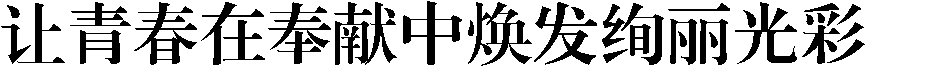 ——习近平总书记关于青年工作重要论述综述【人民日报记者：汪晓东;王洲】【人民日报 2021 年 5 月 4 日第 1 版要闻】“广大青年要肩负历史使命，坚定前进信心，立大志、明大德、成大才、担大任，努力成为堪当民族复兴重任的时代新人，让青春在为祖国、为民族、为人民、为人类的不懈奋斗中绽放绚丽之花。”今年 4 月 19 日，习近平总书记在清华大学考察时强调。党的十八大以来，以习近平同志为核心的党中央站在确保党和人民事业薪火相传的战略高度，亲切关怀青年成长成才，为做好新时代青年工作指明了前进方向。习近平总书记围绕青年工作发表的一系列重要论述，立意高远， 内涵丰富，思想深刻，阐明了新形势下青年工作的重大理论和实践问题，指明了当代青年的历史使命和成长道路，对于准确把握青年工作的基本要求和重点任务，引导青年树立远大理想、热爱伟大祖国、担当时代责任、勇于砥砺奋斗、练就过硬本领、锤炼品德修为，激励和动员广大青年为实现“两个一百年”奋斗目标、实现中华民族伟大复兴的中国梦而勤奋学习、努力工作，具有十分重要的意义。青年是整个社会力量中最积极、最有生气的力量，国家的希望在青年，民族的未来在青年青年兴则国家兴，青年强则国家强。“历史和现实都告诉我们，青年一代有理想、有担当，国家就有前途，民族就有希望，实现我们的发展目标就有源源不断的强大力量。”2013 年 5 月 4 日，习近平总书记在同各界优秀青年代表座谈时指出。总书记强调：“展望未来，我国青年一代必将大有可为，也必将大有作为。这是‘长江后浪推前浪’的历史规律，也是‘一代更比一代强’的青春责任。广大青年要勇敢肩负起时代赋予的重任，志存高远，脚踏实地，努力在实现中华民族伟大复兴的中国梦的生动实践中放飞青春梦想。”2014 年 5 月 4 日，习近平总书记在北京大学师生座谈会上指出：“时间之河川流不息，每一代青年都有自己的际遇和机缘，都要在自己所处的时代条—  83  —件下谋划人生、创造历史。青年是标志时代的最灵敏的晴雨表，时代的责任赋予青年，时代的光荣属于青年。”“我相信，当代中国青年一定能够担当起党和人民赋予的历史重任，在激扬青春、开拓人生、奉献社会的进程中书写无愧于时代的壮丽篇章！”总书记勉励广大青年。2016 年 4 月 26 日，习近平总书记在知识分子、劳动模范、青年代表座谈会上强调：“实现中华民族伟大复兴的中国梦，需要一代又一代有志青年接续奋斗。青年人朝气蓬勃，是全社会最富有活力、最具有创造性的群体。党和人民对广大青年寄予厚望。”2016 年 7 月 1 日，习近平总书记在庆祝中国共产党成立 95 周年大会上指出：“全国广大青年要深刻了解近代以来中国人民和中华民族不懈奋斗的光荣历史和伟大历程，坚定不移跟着中国共产党走，勇做走在时代前列的奋进者、开拓者、奉献者，让青春在为祖国、为人民、为民族的奉献中焕发出绚丽光彩！”实现第二个百年奋斗目标，实现中华民族伟大复兴的中国梦，青年一代责任在肩。“中国梦是历史的、现实的，也是未来的；是我们这一代的，更是青年一代的。中华民族伟大复兴的中国梦终将在一代代青年的接力奋斗中变为现实。”2017 年 10 月 18 日，习近平总书记在党的十九大报告中指出。“青年是整个社会力量中最积极、最有生气的力量，国家的希望在青年， 民族的未来在青年。”2019 年 4 月 30 日，习近平总书记在纪念五四运动 100 周年大会上强调：“今天，新时代中国青年处在中华民族发展的最好时期，既 面临着难得的建功立业的人生际遇，也面临着‘天将降大任于斯人’的时代使命。新时代中国青年要继续发扬五四精神，以实现中华民族伟大复兴为己任，不 辜负党的期望、人民期待、民族重托，不辜负我们这个伟大时代。”2020 年 8 月 17 日，习近平总书记在致全国青联十三届全委会和全国学联二十七大的贺信中说：“我国广大青年要坚定理想信念，培育高尚品格，练就过硬本领，勇于创新创造，矢志艰苦奋斗，同亿万人民一道，在矢志奋斗中谱写新时代的青春之歌。”今年 3 月 25 日，习近平总书记在闽江学院考察调研时强调：“希望同学们树立远大理想、热爱伟大祖国、担当时代责任、勇于砥砺奋斗、练就过硬本领、锤炼品德修为，努力成为对社会有用的人、道德高尚的人，积极投身全面建设社会主义现代化国家的伟大事业。”今年 4 月 19 日，习近平总书记在清华大学考察时指出：“当代中国青年是与新时代同向同行、共同前进的一代，生逢盛世，肩负重任。广大青年要爱国爱民，从党史学习中激发信仰、获得启发、汲取力量，不断坚定‘四个自信’， 不断增强做中国人的志气、骨气、底气，树立为祖国为人民永久奋斗、赤诚奉献的坚定理想。要锤炼品德，自觉树立和践行社会主义核心价值观，自觉用中华优秀传统文化、革命文化、社会主义先进文化培根铸魂、启智润心，加强道德修养，明辨是非曲直，增强自我定力，矢志追求更有高度、更有境界、更有品位的人生。要勇于创新，深刻理解把握时代潮流和国家需要，敢为人先、敢于突破，以聪明才智贡献国家，以开拓进取服务社会。要实学实干，脚踏实地、埋头苦干，孜孜不倦、如饥似渴，在攀登知识高峰中追求卓越，在肩负时代重任时行胜于言，在真刀真枪的实干中成就一番事业。”青年理想远大、信念坚定，是一个国家、一个民族无坚不摧的前进动力理想指引人生方向，信念决定事业成败。青年的理想信念关乎国家未来。习近平总书记指出：“中国梦是全国各族人民的共同理想，也是青年一代应该牢固树立的远大理想。中国特色社会主义是我们党带领人民历经千辛万苦找到的实现中国梦的正确道路，也是广大青年应该牢固确立的人生信念。” 2013 年 5 月 2 日，习近平总书记给北京大学学生回信勉励当代青年：“中国梦是国家的梦、民族的梦，也是包括广大青年在内的每个中国人的梦。‘得其大者可以兼其小。’只有把人生理想融入国家和民族的事业中，才能最终成就一番事业。希望你们珍惜韶华、奋发有为，勇做走在时代前面的奋进者、开拓者、奉献者，努力使自己成为祖国建设的有用之才、栋梁之材，为实现中国梦奉献智慧和力量。”“青年时代树立正确的理想、坚定的信念十分紧要，不仅要树立，而且要在心中扎根，一辈子都能坚持为之奋斗。这样的有志青年，成千上万这样的有志青年，正是党、国家、人民所需要的。”2013 年 6 月 20 日，习近平总书记在同团中央新一届领导班子成员集体谈话时强调。2014 年 5 月 4 日，习近平总书记在北京大学师生座谈会上强调：“有信念、有梦想、有奋斗、有奉献的人生，才是有意义的人生。当代青年建功立业的舞台空前广阔、梦想成真的前景空前光明，希望大家努力在实现中国梦的伟大实践中创造自己的精彩人生。”“前进要奋力，干事要努力。当代中国青年要在感悟时代、紧跟时代中珍惜韶华，自觉按照党和人民的要求锤炼自己、提高自己，做到志存高远、德才并重、情理兼修、勇于开拓，在火热的青春中放飞人生梦想，在拼搏的青春中成就事业华章。”2015 年 7 月 24 日，习近平总书记在致全国青联十二届全委会和全国学联二十六大的贺信中指出。“看似寻常最奇崛，成如容易却艰辛。”习近平总书记指出：“青年的人生之路很长，前进途中，有平川也有高山，有缓流也有险滩，有丽日也有风雨， 有喜悦也有哀伤。心中有阳光，脚下有力量，为了理想能坚持、不懈怠，才能创造无愧于时代的人生。”“无数人生成功的事实表明，青年时代，选择吃苦也就选择了收获，选择奉献也就选择了高尚。”2013 年 5 月 4 日，习近平总书记在同各界优秀青年代表座谈时指出：“青年时期多经历一点摔打、挫折、考验，有利于走好一生的路。要历练宠辱不惊的心理素质，坚定百折不挠的进取意志，保持乐观向上的精神状态，变挫折为动力，用从挫折中吸取的教训启迪人生，使人生获得升华和超越。”一代人有一代人的长征，一代人有一代人的担当。新时代中国青年要担当时代责任。“我记得，1981 年北大学子在燕园一起喊出‘团结起来，振兴中华’的响亮口号，今天我们仍然要叫响这个口号，万众一心为实现中国梦而奋斗。”2018 年 5 月 2 日，习近平总书记在北京大学师生座谈会上指出：“广大青年既是追梦者，也是圆梦人。追梦需要激情和理想，圆梦需要奋斗和奉献。广大青年应该在奋斗中释放青春激情、追逐青春理想，以青春之我、奋斗之我，为民族复兴铺路架桥，为祖国建设添砖加瓦。”“实践充分证明，中国青年是有远大理想抱负的青年！中国青年是有深厚家国情怀的青年！中国青年是有伟大创造力的青年！无论过去、现在还是未来，中国青年始终是实现中华民族伟大复兴的先锋力量！”2019 年 4 月 30 日，习近平总书记在纪念五四运动 100 周年大会上指出。总书记强调：“青年理想远大、信念坚定，是一个国家、一个民族无坚不摧的前进动力。”“新时代中国青年要树立对马克思主义的信仰、对中国特色社会主义的信念、对中华民族伟大复兴中国梦的信心，到人民群众中去，到新时代新天地中去，让理想信念在创业奋斗中升华，让青春在创新创造中闪光！”对新时代中国青年来说，热爱祖国是立身之本、成才之基。习近平总书记指出：“新时代中国青年要听党话、跟党走，胸怀忧国忧民之心、爱国爱民之情，不断奉献祖国、奉献人民，以一生的真情投入、一辈子的顽强奋斗来体现爱国主义情怀，让爱国主义的伟大旗帜始终在心中高高飘扬！”2015 年 12 月 30 日，习近平总书记在主持十八届中共中央政治局第二十九次集体学习时强调：“要结合弘扬和践行社会主义核心价值观，在广大青少年中开展深入、持久、生动的爱国主义宣传教育，让爱国主义精神在广大青少年心中牢牢扎根，让广大青少年培养爱国之情、砥砺强国之志、实践报国之行，让爱国主义精神代代相传、发扬光大。”2018 年 5 月 2 日，习近平总书记在北京大学师生座谈会上强调：“我们是中华儿女，要了解中华民族历史，秉承中华文化基因，有民族自豪感和文化自信心。要时时想到国家，处处想到人民，做到‘利于国者爱之，害于国者恶之’。爱国，不能停留在口号上，而是要把自己的理想同祖国的前途、把自己的人生同民族的命运紧密联系在一起，扎根人民，奉献国家。”广大青年要把正确的道德认知、自觉的道德养成、积极的道德实践紧密结合起来，自觉树立和践行社会主义核心价值观“德者，本也。”道德之于个人、之于社会，都具有基础性意义，做人做事第一位的是崇德修身。“青年是引风气之先的社会力量。一个民族的文明素养很大程度上体现在青年一代的道德水准和精神风貌上。”习近平总书记指出。2013 年 5 月 4 日，习近平总书记在同各界优秀青年代表座谈时强调：“广大青年要把正确的道德认知、自觉的道德养成、积极的道德实践紧密结合起来，自觉树立和践行社会主义核心价值观，带头倡导良好社会风气。”2014 年 2 月 24 日，习近平总书记在主持十八届中共中央政治局第十三次集体学习时强调：“培育和弘扬社会主义核心价值观必须从小抓起、从学校抓起。要把社会主义核心价值观的基本内容和要求渗透到学校教育教学之中， 体现在学校日常管理之中，做到进教材、进课堂、进头脑。”“我为什么要对青年讲讲社会主义核心价值观这个问题？是因为青年的价值取向决定了未来整个社会的价值取向，而青年又处在价值观形成和确立的时期，抓好这一时期的价值观养成十分重要。”2014 年 5 月 4 日，习近平总书记在北京大学师生座谈会上指出：“这就像穿衣服扣扣子一样，如果第一粒扣子扣错了，剩余的扣子都会扣错。人生的扣子从一开始就要扣好。‘凿井者， 起于三寸之坎，以就万仞之深。’青年要从现在做起、从自己做起，使社会主义核心价值观成为自己的基本遵循，并身体力行大力将其推广到全社会去。” 核心价值观，其实就是一种德，既是个人的德，也是一种大德，就是国家的德、社会的德。2016 年 4 月 26 日，习近平总书记在知识分子、劳动模范、青年代表座谈会上强调：“广大青年要自觉践行社会主义核心价值观，不断养成高尚品格。要以国家富强、人民幸福为己任，胸怀理想、志存高远，投身中国特色社会主义伟大实践，并为之终生奋斗。要加强思想道德修养，自觉弘扬爱国主义、集体主义精神，自觉遵守社会公德、职业道德、家庭美德。要坚持艰苦奋斗，不贪图安逸，不惧怕困难，不怨天尤人，依靠勤劳和汗水开辟人生和事业前程。”要明大德、守公德、严私德。“要立志报效祖国、服务人民，这是大德， 养大德者方可成大业。同时，还得从做好小事、管好小节开始起步，‘见善则迁，有过则改’，踏踏实实修好公德、私德，学会劳动、学会勤俭，学会感恩、学会助人，学会谦让、学会宽容，学会自省、学会自律。”习近平总书记指出。2017 年 5 月 3 日，习近平总书记在中国政法大学考察时强调：“青年在成长和奋斗中，会收获成功和喜悦，也会面临困难和压力。要正确对待一时的成败得失，处优而不养尊，受挫而不短志，使顺境逆境都成为人生的财富而不是人生的包袱。广大青年人人都是一块玉，要时常用真善美来雕琢自己， 不断培养高洁的操行和纯朴的情感，努力使自己成为高尚的人。”“止于至善，是中华民族始终不变的人格追求。我们要建设的社会主义现代化强国，不仅要在物质上强，更要在精神上强。精神上强，才是更持久、更深沉、更有力量的。”2019 年 4 月 30 日，习近平总书记在纪念五四运动 100 周年大会上指出。总书记强调：“面对复杂的世界大变局，要明辨是非、恪守正道，不人云亦云、盲目跟风。面对外部诱惑，要保持定力、严守规矩，用勤劳的双手和诚实的劳动创造美好生活，拒绝投机取巧、远离自作聪明。面对美好岁月，要有饮水思源、懂得回报的感恩之心，感恩党和国家，感恩社会和人民。要在奋斗中摸爬滚打，体察世间冷暖、民众忧乐、现实矛盾，从中找到人生真谛、生命价值、事业方向。”思想政治理论课是落实立德树人根本任务的关键课程。青少年阶段是人生的“拔节孕穗期”，最需要精心引导和栽培。“用社会主义核心价值观教育学生，引导他们扣好人生的第一粒扣子，是高校思想政治工作的使命所在。我们强调学校教育、育人为本，德智体美、德育为先，就是说高校要成为锻造优秀青年的大熔炉。”2016 年 12 月 7 日，习近平总书记在全国高校思想政治工作会议上指出。2019 年 3 月 18 日，习近平总书记主持召开学校思想政治理论课教师座谈会时强调：“我们办中国特色社会主义教育，就是要理直气壮开好思政课，用新时代中国特色社会主义思想铸魂育人，引导学生增强中国特色社会主义道路自信、理论自信、制度自信、文化自信，厚植爱国主义情怀，把爱国情、强国志、报国行自觉融入坚持和发展中国特色社会主义事业、建设社会主义现代化强国、实现中华民族伟大复兴的奋斗之中。”2020 年 9 月 17 日，习近平总书记来到岳麓书院考察调研，同正在开展思政课现场教学的师生们亲切交流。总书记强调：“要把课堂教学和实践教学有机结合起来，充分运用丰富的历史文化资源，紧密联系中国共产党和中国人民的奋斗历程，深刻领悟马克思主义中国化的内在道理，深刻领悟为什么历史和人民选择了中国共产党和社会主义，进一步坚定‘四个自信’。”在学习中增长知识、锤炼品格，在工作中增长才干、练就本领，以真才实学服务人民，以创新创造贡献国家“人才有高下，知物由学。”青年时期学识基础厚实不厚实，影响甚至决定自己的一生。习近平总书记指出：“青年人正处于学习的黄金时期，应该把学习作为首要任务，作为一种责任、一种精神追求、一种生活方式，树立梦想从学习开始、事业靠本领成就的观念，让勤奋学习成为青春远航的动力，让增长本领成为青春搏击的能量。”2013 年 5 月 4 日，习近平总书记在同各界优秀青年代表座谈时指出：“广大青年要坚持面向现代化、面向世界、面向未来，增强知识更新的紧迫感，如饥似渴学习，既扎实打牢基础知识又及时更新知识，既刻苦钻研理论又积极掌握技能，不断提高与时代发展和事业要求相适应的素质和能力。”“大学阶段，‘恰同学少年，风华正茂’，有老师指点，有同学切磋，有浩瀚的书籍引路，可以心无旁骛求知问学。此时不努力，更待何时？”2014 年 5月 4 日，习近平总书记在北京大学师生座谈会上强调：“要勤于学习、敏于求知，注重把所学知识内化于心，形成自己的见解，既要专攻博览，又要关心国家、关心人民、关心世界，学会担当社会责任。”“见到你们，我就回想起自己的学生时代。教过我的老师很多，至今我都能记得他们的样子，他们教给我知识、教给我做人的道理，让我受益无穷。”2014 年 9 月 9 日，习近平总书记同北京师范大学师生代表座谈时深情地说：“学生时代是人一生最美好的时光，长身体、长知识、长才干，每天都有新收获，每天都有新期待。我希望在座的同学们，也希望全国 2.6 亿在校学生，珍惜学习时光，多学知识，多学道理，多学本领，热爱劳动，身心健康， 茁壮成长。”“玉不琢，不成器；人不学，不知道。”知识是每个人成才的基石，在学习阶段一定要把基石打深、打牢。2016 年 4 月 26 日，习近平总书记在中国科技大学考察时语重心长地对学生们说：“青年是国家的未来和民族的希望。希望同学们肩负时代责任，高扬理想风帆，静下心来刻苦学习，努力练好人生和事业的基本功，做有理想、有追求的大学生，做有担当、有作为的大学生，做有品质、有修养的大学生。” 2017 年 5 月 3 日，习近平总书记在中国政法大学考察时指出：“青年处于人生积累阶段，需要像海绵汲水一样汲取知识。广大青年抓学习，既要惜时如金、孜孜不倦，下一番心无旁骛、静谧自怡的功夫，又要突出主干、择其精要，努力做到又博又专、愈博愈专。特别是要克服浮躁之气，静下来多读经典，多知其所以然。”2019 年 4 月 30 日，习近平总书记在纪念五四运动 100 周年大会上强调： “新时代中国青年要增强学习紧迫感，如饥似渴、孜孜不倦学习，努力学习马克思主义立场观点方法，努力掌握科学文化知识和专业技能，努力提高人文素养，在学习中增长知识、锤炼品格，在工作中增长才干、练就本领，以真才实学服务人民，以创新创造贡献国家！”“纸上得来终觉浅，绝知此事要躬行。”所有知识要转化为能力，都必须躬身实践，注重在实践中学真知、悟真谛，加强磨练、增长本领。习近平总书记指出：“广大青年要如饥似渴、孜孜不倦学习，既多读有字之书，也多读无字之书，注重学习人生经验和社会知识。”2013 年 11 月 8 日，习近平总书记在致 2013 年全球创业周中国站活动组委会的贺信中说：“青年是国家和民族的希望，创新是社会进步的灵魂，创业是推动经济社会发展、改善民生的重要途径。青年学生富有想象力和创造力， 是创新创业的有生力量。希望广大青年学生把自己的人生追求同国家发展进步、人民伟大实践紧密结合起来，刻苦学习，脚踏实地，锐意进取，在创新创业中展示才华、服务社会。”2014 年五四青年节即将到来之际，习近平总书记在给河北保定学院西部支教毕业生群体代表的回信中说：“同人民一道拼搏、同祖国一道前进，服务人民、奉献祖国，是当代中国青年的正确方向。好儿女志在四方，有志者奋斗无悔。希望越来越多的青年人以你们为榜样，到基层和人民中去建功立业， 让青春之花绽放在祖国最需要的地方，在实现中国梦的伟大实践中书写别样精彩的人生。”2016 年 4 月 26 日，习近平总书记在知识分子、劳动模范、青年代表座谈会上强调：“要敢于做先锋，而不做过客、当看客，让创新成为青春远航的动力，让创业成为青春搏击的能量，让青春年华在为国家、为人民的奉献中焕发出绚丽光彩。”“每一项事业，不论大小，都是靠脚踏实地、一点一滴干出来的。‘道虽迩， 不行不至；事虽小，不为不成。’这是永恒的道理。”2018 年 5 月 2 日，习近平总书记在北京大学师生座谈会上强调：“做人做事，最怕的就是只说不做， 眼高手低。不论学习还是工作，都要面向实际、深入实践，实践出真知；都要严谨务实，一分耕耘一分收获，苦干实干。广大青年要努力成为有理想、有学问、有才干的实干家，在新时代干出一番事业。我在长期工作中最深切的体会就是：社会主义是干出来的。”国家的前途，民族的命运，人民的幸福，是当代中国青年必须和必将承担的重任时代呼唤担当，民族振兴是青年的责任。习近平总书记指出：“只要青年都勇挑重担、勇克难关、勇斗风险，中国特色社会主义就能充满活力、充满后劲、充满希望。青年要保持初生牛犊不怕虎、越是艰险越向前的刚健勇毅，勇立时代潮头，争做时代先锋。”“广大青年要牢记‘空谈误国、实干兴邦’，立足本职、埋头苦干，从自身做起，从点滴做起，用勤劳的双手、一流的业绩成就属于自己的人生精彩。”2013 年 5 月 4 日，习近平总书记在同各界优秀青年代表座谈时指出。2014 年 5 月 4 日，习近平总书记在北京大学师生座谈会上强调：“广大青年对五四运动的最好纪念，就是在党的领导下，勇做走在时代前列的奋进者、开拓者、奉献者，以执着的信念、优良的品德、丰富的知识、过硬的本领，同全国各族人民一道，担负起历史重任，让五四精神放射出更加夺目的时代光芒。”“青年时光非常可贵，要用来干事创业、辛勤耕耘，为将来留下珍贵的回忆。”2016 年 4 月 26 日，习近平总书记在知识分子、劳动模范、青年代表座谈会上强调：“广大农村青年要在发展现代农业、建设社会主义新农村中展现现代农民新形象，广大企业青年要在积极参与生产劳动、产品研发、管理创新中创造更多财富，广大科研单位青年要在深入钻研学问、主动攻克难题中多出创新成果，广大机关事业单位青年要在提高为社会、为民众服务水平中建功立业。”面对突如其来的新冠肺炎疫情，全国各族青年积极响应党的号召，踊跃投身疫情防控人民战争、总体战、阻击战，不畏艰险、冲锋在前、真情奉献，展现了当代中国青年的担当精神，赢得了党和人民高度赞誉。“在新冠肺炎疫情防控斗争中，你们青年人同在一线英勇奋战的广大疫情防控人员一道，不畏艰险、冲锋在前、舍生忘死，彰显了青春的蓬勃力量，交出了合格答卷。广大青年用行动证明，新时代的中国青年是好样的，是堪当大任的！”2020 年 3 月 15 日，习近平总书记在给北京大学援鄂医疗队全体“90 后”党员的回信中说。总书记指出：“青年一代有理想、有本领、有担当，国家就有前途，民族就有希望。希望你们努力在为人民服务中茁壮成长、在艰苦奋斗中砥砺意志品质、在实践中增长工作本领，继续在救死扶伤的岗位上拼搏奋战，带动广大青年不惧风雨、勇挑重担，让青春在党和人民最需要的地方绽放绚丽之花。” “青年是国家和民族的希望。在这次抗疫斗争中，青年一代的突出表现令人欣慰、令人感动。”2020 年 9 月 8 日，习近平总书记在全国抗击新冠肺炎疫情表彰大会上指出：“世上没有从天而降的英雄，只有挺身而出的凡人。青年一代不怕苦、不畏难、不惧牺牲，用臂膀扛起如山的责任，展现出青春激昂的风采，展现出中华民族的希望！让我们一起为他们点赞！”奋斗是青春最亮丽的底色。民族复兴的使命要靠奋斗来实现，人生理想的风帆要靠奋斗来扬起。习近平总书记指出：“没有广大人民特别是一代代青年前赴后继、艰苦卓绝的接续奋斗，就没有中国特色社会主义新时代的今天，更不会有实现中华民族伟大复兴的明天。”“青年朋友们，人的一生只有一次青春。现在，青春是用来奋斗的；将来， 青春是用来回忆的。”2013 年 5 月 4 日，习近平总书记在同各界优秀青年代表座谈时指出：“只有进行了激情奋斗的青春，只有进行了顽强拼搏的青春，只有为人民作出了奉献的青春，才会留下充实、温暖、持久、无悔的青春回忆。” 2015 年 7 月 24 日，习近平总书记在致全国青联十二届全委会和全国学联二十六大的贺信中说：“国家的前途，民族的命运，人民的幸福，是当代中国青年必须和必将承担的重任。一代青年有一代青年的历史际遇。我们的国家正在走向繁荣富强，我们的民族正在走向伟大复兴，我们的人民正在走向更加幸福美好的生活。当代中国青年要有所作为，就必须投身人民的伟大奋斗。同人民一起奋斗，青春才能亮丽；同人民一起前进，青春才能昂扬；同人民一起梦想，青春才能无悔。”“广大青年要培养奋斗精神，做到理想坚定，信念执着，不怕困难，勇于开拓，顽强拼搏，永不气馁。幸福都是奋斗出来的，奋斗本身就是一种幸福。”2018 年 5 月 2 日，习近平总书记在北京大学师生座谈会上强调：“为实现中华民族伟大复兴的中国梦而奋斗，是我们人生难得的际遇。每个青年都应该珍惜这个伟大时代，做新时代的奋斗者。”2019 年 4 月 30 日，习近平总书记在纪念五四运动 100 周年大会上指出： “新时代中国青年要勇做走在时代前列的奋进者、开拓者、奉献者，毫不畏惧面对一切艰难险阻，在劈波斩浪中开拓前进，在披荆斩棘中开辟天地，在攻坚克难中创造业绩，用青春和汗水创造出让世界刮目相看的新奇迹！”2020 年五四青年节到来之际，习近平总书记代表党中央，向全国各族青年致以节日的祝贺和诚挚的问候。总书记指出：“新时代中国青年要继承和发扬五四精神，坚定理想信念，站稳人民立场，练就过硬本领，投身强国伟业， 始终保持艰苦奋斗的前进姿态，同亿万人民一道，在实现中华民族伟大复兴中国梦的新长征路上奋勇搏击。”共青团要紧跟党走在时代前列、走在青年前列，紧紧围绕党和国家工作大局找准工作切入点、结合点、着力点党有号召，团有行动。共青团是党的助手和后备军，这体现了我们党对共青团的高度信任和殷切期望。“团的所有工作，归结到一点，就是要当好这个助手和后备军。”习近平总书记指出。为实现中华民族伟大复兴的中国梦而奋斗，是中国青年运动的时代主题。2013 年 5 月 4 日，习近平总书记在同各界优秀青年代表座谈时指出：“要用中国梦打牢广大青少年的共同思想基础，教育和帮助青少年树立正确的世界观、人生观、价值观，永远热爱我们伟大的祖国，永远热爱我们伟大的人民，永远热爱我们伟大的中华民族，坚定跟着党走中国道路。”2013 年 6 月 20 日，习近平总书记在同团中央新一届领导班子成员集体谈话时强调：“共青团要紧跟党走在时代前列、走在青年前列，紧紧围绕党和国家工作大局找准工作切入点、结合点、着力点，充分发挥广大青年生力军作用，团结带领广大青年在实现中华民族伟大复兴的征途中续写新的光荣。” 总书记指出：“团的工作要把握住根本性问题，把培养中国特色社会主义事业建设者和接班人作为根本任务，把巩固和扩大党执政的青年群众基础作为政治责任，把围绕中心、服务大局作为工作主线。”2014 年 6 月 27 日，习近平总书记对共青团工作作出重要批示指出：“实现中国梦，需要依靠青年，也能成就青年。要深入研究当代青年成长的新特点和新规律，把准方向、摸准脉搏，大力推进团的组织和工作创新，牢牢把广大青年团结和凝聚到党的周围，坚定理想信念，自觉践行社会主义核心价值观，勇担时代赋予的重任，走在创新创业创优的前列，在服务人民、奉献社会、建设祖国的生动实践中体现人生价值。”共青团要不断保持和增强政治性、先进性、群众性。“要切实保持和增强党的群团工作的政治性。政治性是群团组织的灵魂， 是第一位的。”2015 年 7 月 6 日，习近平总书记在中央党的群团工作会议上指出：“群团组织要始终把自己置于党的领导之下，在思想上政治上行动上始终同党中央保持高度一致，自觉维护党中央权威，坚决贯彻党的意志和主张， 严守政治纪律和政治规矩，经得住各种风浪考验，承担起引导群众听党话、跟党走的政治任务，把自己联系的群众最广泛最紧密地团结在党的周围。”2017 年 5 月 3 日，习近平总书记在中国政法大学考察时强调：“共青团是党的助手和后备军，要始终保持先进性，广大团员青年坚定跟党走，就是初心。不忘这个初心，是我国广大青年的政治选择，也是我国广大青年的人生航向。”“青联和学联组织要紧跟时代步伐，把握青年工作特点和规律，深化改革创新，组织动员广大青年和青年学生坚定跟党走、奋进新时代，为党和国家事业发展作出新的更大的贡献。”2020 年 8 月 17 日，习近平总书记在致全国青联十三届全委会和全国学联二十七大的贺信中说。推动共青团事业不断开创新局面，关键在团干部。2013 年 6 月 20 日，习近平总书记在同团中央新一届领导班子成员集体谈话时指出：“团的干部必须坚定理想信念，应该最富有理想、富有理想主义，团干部要在广大青年中树立威信、形成号召力，首先要高扬理想旗帜。团的干部必须心系广大青年，坚持以青年为本，深深植根青年、充分依靠青年、一切为了青年，做青年友，不做青年‘官’，努力增强党对青年的凝聚力和青年对党的向心力。团的干部必须提高工作能力，勤奋学习，向书本学习，向实践学习，向青年学习，在同广大青年的密切交往中提高工作本领，在同他们打成一片中找到做好青年工作的有效办法。团的干部必须锤炼优良作风，既要有干事创业的激情，更要有脚踏实地的作为。要深刻领会中央八项规定的精神实质，养成慎始、慎独、慎微的意识，走好人生每一步。要坚决反对形式主义、官僚主义、享乐主义和奢靡之风这‘四风’，着力解决广大青年反映强烈的突出问题，为做好团的工作提供坚强作风保证。”总书记强调：“我们党从来都是在重大政治任务中、在火热社会实践中锻炼干部、培养干部的。团干部要敢于到经济社会发展最需要的地方，到条件艰苦、情况复杂的地方，砥砺品质，提高本领。”2015 年 7 月 6 日，习近平总书记在中央党的群团工作会议上指出：“共青团是先进青年的组织，各级团的领导干部要从严选拔、从严管理，注重从各个领域培养选拔。”2018 年 7 月 2 日，习近平总书记在同团中央新一届领导班子成员集体谈话时强调：“团的干部队伍建设要严，政治上、思想上、能力上、担当上、作风上、自律上要强，做到对党忠诚，敢于挑急难险重的担子，敢于到条件艰苦、环境复杂的岗位锻炼，脚踏实地、一步一个脚印干。”各级党委要从巩固和扩大党执政的青年群众基础的战略高度，加强对团的工作的领导代表广大青年，赢得广大青年，依靠广大青年，是我们党不断从胜利走向胜利的重要保证。“在革命、建设、改革各个历史时期，中国共产党始终高度重视青年、关怀青年、信任青年，对青年一代寄予殷切期望。中国共产党从来都把青年看作是祖国的未来、民族的希望，从来都把青年作为党和人民事业发展的生力军，从来都支持青年在人民的伟大奋斗中实现自己的人生理想。”2013 年 5 月4 日，习近平总书记在同各界优秀青年代表座谈时指出。总书记强调：“各级党委和政府要充分信任青年、热情关心青年、严格要求青年，为青年驰骋思想打开更浩瀚的天空，为青年实践创新搭建更广阔的舞台，为青年塑造人生提供更丰富的机会，为青年建功立业创造更有利的条件。各级领导干部要关注青年愿望、帮助青年发展、支持青年创业，做青年朋友的知心人，做青年工作的热心人。”2013 年 6 月 20 日，习近平总书记在同团中央新一届领导班子成员集体谈话时指出：“各级党委要从巩固和扩大党执政的青年群众基础的战略高度， 加强对团的工作的领导，为团组织提供良好工作环境和条件。各级党委要热情关心、严格要求团干部，帮助他们树立正确的世界观、权力观、事业观，做他们建功成才路途上的良师益友。”2014 年 5 月 4 日，习近平总书记在北京大学师生座谈会上指出：“各级党委和政府要高度重视高校工作，始终关心和爱护学生成长，为他们放飞青春梦想、实现人生出彩搭建舞台。要全面深化改革，营造公平公正的社会环境， 促进社会流动，不断激发广大青年的活力和创造力。要强化就业创业服务体系建设，支持帮助学生们迈好走向社会的第一步。各级领导干部要经常到学生们中去、同他们交朋友，听取他们的意见和建议。”2015 年 7 月 6 日，习近平总书记在中央党的群团工作会议上强调：“各级党委必须从党和国家工作大局出发，切实加强和改进对党的群团工作的领导。要坚持党委统一领导、党政齐抓共管、部门各负其责、党员干部带头示范、群团履职尽责的工作格局。各级党委和政府要为群团组织开展工作创造有利条件。要深入把握党的群团工作规律，完善党委领导群团组织的制度，提高党的群团工作科学化水平。”2016 年 4 月 26 日，习近平总书记在知识分子、劳动模范、青年代表座谈会上强调：“各级党委和政府要充分信任青年、热情关心青年、严格要求青年、积极引导青年，为广大青年成长成才、创新创造、建功立业做好服务保障工作。”“全党要关注青年、关心青年、关爱青年，倾听青年心声，做青年朋友的知心人、青年工作的热心人、青年群众的引路人。”2016 年 7 月 1 日，习近平总书记在庆祝中国共产党成立 95 周年大会上指出。“青年工作，抓住的是当下，传承的是根脉，面向的是未来，攸关党和国家前途命运。”2018 年 7 月 2 日，习近平总书记在同团中央新一届领导班子成员集体谈话时强调：“各级党委要关注关心青少年成长，为他们成长成才、施展才华创造良好条件。各级党委要拿出极大精力抓青年工作、抓共青团工作， 切实尽到领导责任。”党旗所指就是团旗所向。“共青团要毫不动摇坚持党的领导，增强‘四个意识’、坚定‘四个自信’、做到‘两个维护’，坚定不移走中国特色社会主义群团发展道路，不断保持和增强政治性、先进性、群众性，坚持把培养社会主义建设者和接班人作为根本任务，把巩固和扩大党执政的青年群众基础作为政治责任，把围绕中心、服务大局作为工作主线，认真履行引领凝聚青年、组织动员青年、联系服务青年的职责，不断创新工作思路，增强对青年的凝聚力、组织力、号召力，团结带领新时代中国青年在实现中华民族伟大复兴中国梦的进程中不断开拓创新、奋发有为。”2019 年 4 月 30 日，习近平总书记在纪念五四运动 100 周年大会上指出。“自信人生二百年，会当水击三千里。”中国的未来属于青年，中华民族的未来也属于青年。实现中华民族伟大复兴的中国梦，需要一代又一代有志青年接续奋斗。广大青年紧密团结在以习近平同志为核心的党中央周围，坚定理想信念，志存高远，脚踏实地，勇做时代的弄潮儿，一定能够担当起党和人民赋予的历史重任，在实现中国梦的生动实践中放飞青春梦想，在为人民利益的不懈奋斗中书写人生华章！（本报记者汪晓东、王洲）《人民日报》总书记有关重要论述综述汇编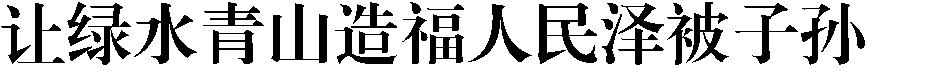 ——习近平总书记关于生态文明建设重要论述综述【人民日报记者：汪晓东;刘毅;林小溪】【人民日报 2021 年 6 月 3 日第 1 版要闻】“生态环境保护和经济发展是辩证统一、相辅相成的，建设生态文明、推动绿色低碳循环发展，不仅可以满足人民日益增长的优美生态环境需要，而且可以推动实现更高质量、更有效率、更加公平、更可持续、更为安全的发展，走出一条生产发展、生活富裕、生态良好的文明发展道路。”今年 4 月 30 日，习近平总书记在主持十九届中共中央政治局第二十九次集体学习时强调。党的十八大以来，以习近平同志为核心的党中央把生态文明建设摆在全局工作的突出位置，全面加强生态文明建设，一体治理山水林田湖草沙，开展了一系列根本性、开创性、长远性工作，决心之大、力度之大、成效之大前所未有，生态文明建设从认识到实践都发生了历史性、转折性、全局性的变化。习近平总书记传承中华民族传统文化、顺应时代潮流和人民意愿，站在坚持和发展中国特色社会主义、实现中华民族伟大复兴中国梦的战略高度， 深刻回答了为什么建设生态文明、建设什么样的生态文明、怎样建设生态文明等重大理论和实践问题，系统形成了习近平生态文明思想，有力指导生态文明建设和生态环境保护取得历史性成就、发生历史性变革。习近平总书记关于生态文明建设的重要论述，立意高远，内涵丰富，思想深刻，对于我们深刻认识生态文明建设的重大意义，完整准确全面贯彻新发展理念，正确处理好经济发展同生态环境保护的关系，坚持走生产发展、生活富裕、生态良好的文明发展道路，加快建设资源节约型、环境友好型社会，推动形成绿色发展方式和生活方式，推进美丽中国建设，实现中华民族永续发展，实现“两个一百年”奋斗目标、实现中华民族伟大复兴的中国梦，具有十分重要的意义。生态环境是关系党的使命宗旨的重大政治问题，也是关系民生的重大社会问题生态文明建设是关系中华民族永续发展的根本大计。中华民族向来尊重—  97  —自然、热爱自然，绵延 5000 多年的中华文明孕育着丰富的生态文化。我们党历来高度重视生态环境保护，把节约资源和保护环境确立为基本国策，把可持续发展确立为国家战略。“随着我国经济社会发展不断深入，生态文明建设地位和作用日益凸显。”2012 年 11 月 17 日，习近平总书记在主持十八届中共中央政治局第一次集体学习时指出，“党的十八大把生态文明建设纳入中国特色社会主义事业总体布局，使生态文明建设的战略地位更加明确，有利于把生态文明建设融入经济建设、政治建设、文化建设、社会建设各方面和全过程。这是我们党对社会主义建设规律在实践和认识上不断深化的重要成果。”2012 年 12 月，习近平总书记在广东考察时指出：“我们在生态环境方面欠账太多了，如果不从现在起就把这项工作紧紧抓起来，将来付出的代价会更大。在这个问题上，我们没有别的选择。”总书记强调，要实现永续发展，必须抓好生态文明建设。我们建设现代化国家，走美欧老路是走不通的，再有几个地球也不够中国人消耗。“走老路， 去消耗资源，去污染环境，难以为继！”2013 年 5 月 24 日，习近平总书记在主持十八届中共中央政治局第六次集体学习时指出：“建设生态文明，关系人民福祉，关乎民族未来。党的十八大把生态文明建设纳入中国特色社会主义事业五位一体总体布局，明确提出大力推进生态文明建设，努力建设美丽中国，实现中华民族永续发展。这标志着我们对中国特色社会主义规律认识的进一步深化，表明了我们加强生态文明建设的坚定意志和坚强决心。”“走向生态文明新时代，建设美丽中国，是实现中华民族伟大复兴的中国梦的重要内容。”2013 年 7 月 18 日，习近平主席在致生态文明贵阳国际论坛2013 年年会的贺信中指出。2015 年 1 月 20 日，在云南考察工作的习近平总书记，来到大理洱海边的湾桥镇古生村了解洱海生态保护情况。走上木栈道，湖水荡漾，苍山云绕， 总书记同当地干部合影后说：“立此存照，过几年再来，希望水更干净清澈。” 2015 年全国两会期间，习近平总书记参加江西代表团审议时指出：“环境就是民生，青山就是美丽，蓝天也是幸福。要像保护眼睛一样保护生态环境， 像对待生命一样对待生态环境。对破坏生态环境的行为，不能手软，不能下不为例。”“生态环境特别是大气、水、土壤污染严重，已成为全面建成小康社会的突出短板。扭转环境恶化、提高环境质量是广大人民群众的热切期盼，是‘十三五’时期必须高度重视并切实推进的一项重要工作。”2015 年 10 月 26 日， 习近平总书记在《关于〈中共中央关于制定国民经济和社会发展第十三个五年规划的建议〉的说明》中指出。2016 年 1 月 18 日，习近平总书记在省部级主要领导干部学习贯彻党的十八届五中全会精神专题研讨班开班式上强调：“在生态环境保护上，一定要树立大局观、长远观、整体观，不能因小失大、顾此失彼、寅吃卯粮、急功近利。”2017 年 10 月 18 日，习近平总书记在党的十九大报告中指出：“必须树立和践行绿水青山就是金山银山的理念，坚持节约资源和保护环境的基本国策， 像对待生命一样对待生态环境，统筹山水林田湖草系统治理，实行最严格的生态环境保护制度，形成绿色发展方式和生活方式，坚定走生产发展、生活富裕、生态良好的文明发展道路，建设美丽中国，为人民创造良好生产生活环境，为全球生态安全作出贡献。”“我之所以反复强调要高度重视和正确处理生态文明建设问题，就是因为我国环境容量有限，生态系统脆弱，污染重、损失大、风险高的生态环境状况还没有根本扭转，并且独特的地理环境加剧了地区间的不平衡。”2018 年 5 月18 日，习近平总书记在全国生态环境保护大会上指出。总书记强调：“生态环境是关系党的使命宗旨的重大政治问题，也是关系民生的重大社会问题。广大人民群众热切期盼加快提高生态环境质量。我们要积极回应人民群众所想、所盼、所急，大力推进生态文明建设，提供更多优质生态产品，不断满足人民群众日益增长的优美生态环境需要。”2019 年全国两会期间，习近平总书记参加内蒙古代表团审议时指出：“党的十八大以来，我们党关于生态文明建设的思想不断丰富和完善。在‘五位一体’总体布局中生态文明建设是其中一位，在新时代坚持和发展中国特色社会主义基本方略中坚持人与自然和谐共生是其中一条基本方略，在新发展理念中绿色是其中一大理念，在三大攻坚战中污染防治是其中一大攻坚战。这‘四个一’体现了我们党对生态文明建设规律的把握，体现了生态文明建设在新时代党和国家事业发展中的地位，体现了党对建设生态文明的部署和要求。各地区各部门要认真贯彻落实，努力推动我国生态文明建设迈上新台阶。”总书记强调：“在我国经济由高速增长阶段转向高质量发展阶段过程中， 污染防治和环境治理是需要跨越的一道重要关口。我们必须咬紧牙关，爬过这个坡，迈过这道坎。要保持加强生态环境保护建设的定力，不动摇、不松劲、不开口子。”“人不负青山，青山定不负人。绿水青山既是自然财富，又是经济财富。希望乡亲们坚定不移走生态优先、绿色发展之路，因茶致富、因茶兴业，脱贫奔小康。”2020 年 4 月 21 日，习近平总书记在陕西安康市平利县老县镇蒋家坪村考察时指出。生态文明建设是新时代中国特色社会主义的一个重要特征。加强生态文明建设，是贯彻新发展理念、推动经济社会高质量发展的必然要求，也是人民群众追求高品质生活的共识和呼声。今年全国两会期间，习近平总书记参加青海代表团审议时指出：“把生态保护放在首位，体现了生态保护的政治自觉。要优化国土空间开发保护格局， 严格落实主体功能区布局，加快完善生态文明制度体系，正确处理发展生态旅游和保护生态环境的关系，坚决整治生态领域突出问题，在建立以国家公园为主体的自然保护地体系上走在前头，让绿水青山永远成为青海的优势和骄傲，造福人民、泽被子孙。”“新发展阶段对生态文明建设提出了更高要求，必须下大气力推动绿色发展，努力引领世界发展潮流。”今年 4 月 2 日，习近平总书记在参加首都义务植树活动时强调，“我们要牢固树立绿水青山就是金山银山理念，坚定不移走生态优先、绿色发展之路，增加森林面积、提高森林质量，提升生态系统碳汇增量，为实现我国碳达峰碳中和目标、维护全球生态安全作出更大贡献。”人与自然是生命共同体，人类必须尊重自然、顺应自然、保护自然“天地与我并生，而万物与我为一。”人与自然是生命共同体。“当人类合理利用、友好保护自然时，自然的回报常常是慷慨的；当人类无序开发、粗暴掠夺自然时，自然的惩罚必然是无情的。人类对大自然的伤害最终会伤及人类自身，这是无法抗拒的规律。”习近平总书记深刻指出。2013 年 5 月 24 日，习近平总书记在主持十八届中共中央政治局第六次集体学习时指出：“生态文明是人类社会进步的重大成果。人类经历了原始文明、农业文明、工业文明，生态文明是工业文明发展到一定阶段的产物，是实现人与自然和谐发展的新要求。历史地看，生态兴则文明兴，生态衰则文明衰。古今中外，这方面的事例众多。”“我们中华文明传承五千多年，积淀了丰富的生态智慧。‘天人合一’、‘道法自然’的哲理思想，‘劝君莫打三春鸟，儿在巢中望母归’的经典诗句，‘一粥一饭，当思来处不易；半丝半缕，恒念物力维艰’的治家格言，这些质朴睿智的自然观，至今仍给人以深刻警示和启迪。”总书记指出。2016 年 1 月 18 日，习近平总书记在省部级主要领导干部学习贯彻党的十八届五中全会精神专题研讨班开班式上指出：“人因自然而生，人与自然是一种共生关系，对自然的伤害最终会伤及人类自身。只有尊重自然规律，才能有效防止在开发利用自然上走弯路。这个道理要铭记于心、落实于行。”“我们的先人们早就认识到了生态环境的重要性。孔子说：‘子钓而不纲， 弋不射宿。’意思是不用大网打鱼，不射夜宿之鸟。荀子说：‘草木荣华滋硕之时则斧斤不入山林，不夭其生，不绝其长也；鼋鼍、鱼鳖、鳅鳝孕别之时，罔罟、毒药不入泽，不夭其生，不绝其长也。’《吕氏春秋》中说：‘竭泽而渔， 岂不获得？而明年无鱼；焚薮而田，岂不获得？而明年无兽。’这些关于对自然要取之以时、取之有度的思想，有十分重要的现实意义。”总书记旁征博引， 娓娓道来，深刻阐述了人与自然和谐共生的道理。“党的十八大以来，我反复强调生态环境保护和生态文明建设，就是因为生态环境是人类生存最为基础的条件，是我国持续发展最为重要的基础。”2016 年 8 月，习近平总书记在青海考察工作时强调，“‘天育物有时，地生财有限。’生态环境没有替代品，用之不觉，失之难存。人类发展活动必须尊重自然、顺应自然、保护自然，否则就会遭到大自然的报复。这是规律，谁也无法抗拒。”2017 年 10 月 18 日，习近平总书记在党的十九大报告中提出新时代坚持和发展中国特色社会主义的基本方略，概括为“十四个坚持”，其中第九条是“坚持人与自然和谐共生”。总书记指出：“我们要建设的现代化是人与自然和谐共生的现代化，既要创造更多物质财富和精神财富以满足人民日益增长的美好生活需要，也要提供更多优质生态产品以满足人民日益增长的优美生态环境需要。必须坚持节约优先、保护优先、自然恢复为主的方针，形成节约资源和保护环境的空间格局、产业结构、生产方式、生活方式，还自然以宁静、和谐、美丽。”2018 年5 月4 日，习近平总书记在纪念马克思诞辰200 周年大会上指出， 学习马克思，就要学习和实践马克思主义关于人与自然关系的思想。“自然物构成人类生存的自然条件，人类在同自然的互动中生产、生活、发展，人类善待自然，自然也会馈赠人类，但‘如果说人靠科学和创造性天才征服了自然力， 那么自然力也对人进行报复’。自然是生命之母，人与自然是生命共同体，人类必须敬畏自然、尊重自然、顺应自然、保护自然。”万物各得其和以生，各得其养以成。“在整个发展过程中，我们都要坚持节约优先、保护优先、自然恢复为主的方针，不能只讲索取不讲投入，不能只讲发展不讲保护，不能只讲利用不讲修复，要像保护眼睛一样保护生态环境，像对待生命一样对待生态环境， 多谋打基础、利长远的善事，多干保护自然、修复生态的实事，多做治山理水、显山露水的好事，让群众望得见山、看得见水、记得住乡愁，让自然生态美景永驻人间，还自然以宁静、和谐、美丽。”2018 年 5 月 18 日，习近平总书记在全国生态环境保护大会上指出。2020 年 1 月 6 日，习近平主席在给世界大学气候变化联盟的学生代表回信中指出：“40 多年前，我在中国西部黄土高原上的一个小村庄劳动生活多年，当时那个地区的生态环境曾因过度开发而受到严重破坏，老百姓生活也陷于贫困。我从那时起就认识到，人与自然是生命共同体，对自然的伤害最终会伤及人类自己。”“我多次强调，人与自然是生命共同体，人类必须尊重自然、顺应自然、保护自然。这次疫情防控使我们更加深切地认识到，生态文明建设是关系中华民族永续发展的千年大计，必须站在人与自然和谐共生的高度来谋划经济社会发展。”2020 年 4 月 10 日，习近平总书记主持召开中央财经委员会第七次会议时指出，“越来越多的人类活动不断触及自然生态的边界和底线。要为自然守住安全边界和底线，形成人与自然和谐共生的格局。”今年 4 月 30 日，习近平总书记在主持十九届中共中央政治局第二十九次集体学习时强调：“要完整、准确、全面贯彻新发展理念，保持战略定力，站在人与自然和谐共生的高度来谋划经济社会发展，坚持节约资源和保护环境的基本国策，坚持节约优先、保护优先、自然恢复为主的方针，形成节约资源和保护环境的空间格局、产业结构、生产方式、生活方式，统筹污染治理、生态保护、应对气候变化，促进生态环境持续改善，努力建设人与自然和谐共生的现代化。”牢固树立绿水青山就是金山银山的理念，形成绿色发展方式和生活方式生态环境问题归根结底是发展方式和生活方式问题。要从根本上解决生态环境问题，必须贯彻绿色发展理念，坚决摒弃损害甚至破坏生态环境的增长模式，加快形成节约资源和保护环境的空间格局、产业结构、生产方式、生活方式，把经济活动、人的行为限制在自然资源和生态环境能够承受的限度内，给自然生态留下休养生息的时间和空间。习近平总书记站在实现中华民族永续发展的战略高度，作出“绿水青山就是金山银山”的科学论断。这是重要的发展理念，也是推进现代化建设的重大原则。绿水青山就是金山银山，阐述了经济发展和生态环境保护的关系，揭示了保护生态环境就是保护生产力、改善生态环境就是发展生产力的道理，指明了实现发展和保护协同共生的新路径。2013 年 4 月，习近平总书记在海南考察时指出：“对人的生存来说，金山银山固然重要，但绿水青山是人民幸福生活的重要内容，是金钱不能代替的。你挣到了钱，但空气、饮用水都不合格，哪有什么幸福可言。”2013 年 9 月 7 日，习近平主席在哈萨克斯坦纳扎尔巴耶夫大学发表重要演讲。在回答学生们关于环境保护的问题时，习近平主席强调：“中国要实现工业化、城镇化、信息化、农业现代化，必须要走出一条新的发展道路。中国明确把生态环境保护摆在更加突出的位置。我们既要绿水青山，也要金山银山。宁要绿水青山，不要金山银山，而且绿水青山就是金山银山。我们绝不能以牺牲生态环境为代价换取经济的一时发展。我们提出了建设生态文明、建设美丽中国的战略任务，给子孙留下天蓝、地绿、水净的美好家园。”2014 年全国两会期间，习近平总书记参加贵州代表团审议时指出：“绿水青山和金山银山决不是对立的，关键在人，关键在思路。为什么说绿水青山就是金山银山？‘鱼逐水草而居，鸟择良木而栖。’如果其他各方面条件都具备， 谁不愿意到绿水青山的地方来投资、来发展、来工作、来生活、来旅游？从这一意义上说，绿水青山既是自然财富，又是社会财富、经济财富。”总书记强调：“让绿水青山充分发挥经济社会效益，不是要把它破坏了， 而是要把它保护得更好。关键是要树立正确的发展思路，因地制宜选择好发展产业。”“保护生态环境、提高生态文明水平，是转方式、调结构、上台阶的重要内容。经济要上台阶，生态文明也要上台阶。我们要下定决心，实现我们对人民的承诺。”2014 年 12 月，习近平总书记在江苏调研时指出。发展理念是发展行动的先导。“发展理念搞对了，目标任务就好定了，政策举措也就跟着好定了。”2015 年 10 月，习近平总书记在党的十八届五中全会上提出创新、协调、绿色、开放、共享的发展理念。总书记指出：“绿色发展注重的是解决人与自然和谐问题。绿色循环低碳发展，是当今时代科技革命和产业变革的方向， 是最有前途的发展领域，我国在这方面的潜力相当大，可以形成很多新的经济增长点。”“现在，许多贫困地区一说穷，就说穷在了山高沟深偏远。其实，不妨换个角度看，这些地方要想富，恰恰要在山水上做文章。要通过改革创新，让贫困地区的土地、劳动力、资产、自然风光等要素活起来，让资源变资产、资金变股金、农民变股东，让绿水青山变金山银山，带动贫困人口增收。”2015 年11 月 27 日，习近平总书记在中央扶贫开发工作会议上指出，“不少地方通过发展旅游扶贫、搞绿色种养，找到一条建设生态文明和发展经济相得益彰的脱贫致富路子，正所谓思路一变天地宽。”2016 年 1 月 18 日，习近平总书记在省部级主要领导干部学习贯彻党的十八届五中全会精神专题研讨班开班式上指出：“要坚定推进绿色发展，推动自然资本大量增值，让良好生态环境成为人民生活的增长点、成为展现我国良好形象的发力点，让老百姓呼吸上新鲜的空气、喝上干净的水、吃上放心的食物、生活在宜居的环境中、切实感受到经济发展带来的实实在在的环境效益，让中华大地天更蓝、山更绿、水更清、环境更优美，走向生态文明新时代。”2017 年，习近平总书记对河北塞罕坝林场建设者感人事迹作出重要指示指出，55 年来，河北塞罕坝林场的建设者们听从党的召唤，在“黄沙遮天日， 飞鸟无栖树”的荒漠沙地上艰苦奋斗、甘于奉献，创造了荒原变林海的人间奇迹，用实际行动诠释了绿水青山就是金山银山的理念，铸就了牢记使命、艰苦创业、绿色发展的塞罕坝精神。他们的事迹感人至深，是推进生态文明建设的一个生动范例。总书记强调，全党全社会要坚持绿色发展理念，弘扬塞罕坝精神，持之以恒推进生态文明建设，一代接着一代干，驰而不息，久久为功，努力形成人与自然和谐发展新格局，把我们伟大的祖国建设得更加美丽，为子孙后代留下天更蓝、山更绿、水更清的优美环境。2018 年 5 月 18 日，习近平总书记在全国生态环境保护大会上指出：“要加快划定并严守生态保护红线、环境质量底线、资源利用上线三条红线。对突破三条红线、仍然沿用粗放增长模式、吃祖宗饭砸子孙碗的事，绝对不能再干，绝对不允许再干。”“我们要加强生态文明建设，牢固树立绿水青山就是金山银山的理念，形成绿色发展方式和生活方式，把我们伟大祖国建设得更加美丽，让人民生活在天更蓝、山更绿、水更清的优美环境之中。”2018 年 12 月 18 日，习近平总书记在庆祝改革开放 40 周年大会上指出。“仰望夜空，繁星闪烁。地球是全人类赖以生存的唯一家园。”2019 年 4月 28 日，习近平主席在北京世界园艺博览会开幕式上指出，“绿色是大自然的底色。我一直讲，绿水青山就是金山银山，改善生态环境就是发展生产力。良好生态本身蕴含着无穷的经济价值，能够源源不断创造综合效益，实现经济社会可持续发展。”2020 年 3 月 30 日，习近平总书记来到浙江湖州市安吉县天荒坪镇余村村考察调研。总书记强调：“绿水青山就是金山银山”理念已经成为全党全社会的共识和行动，成为新发展理念的重要组成部分。实践证明，经济发展不能以破坏生态为代价，生态本身就是经济，保护生态就是发展生产力。2005 年 8 月 15 日，时任浙江省委书记的习近平同志在该村考察时首次提出“绿水青山就是金山银山”。余村坚定践行这一理念，走出了一条生态美、产业兴、百姓富的可持续发展之路，美丽乡村建设在余村变成了现实。今年全国两会期间，习近平总书记参加内蒙古代表团审议。来自内蒙古大兴安岭的林场工人代表，向总书记汇报了测算出的当地森林与湿地生态系统服务功能总价值。总书记颔首赞许，笑着说：“你提到的这个生态总价值， 就是绿色 GDP 的概念，说明生态本身就是价值。这里面不仅有林木本身的价值，还有绿肺效应，更能带来旅游、林下经济等。‘绿水青山就是金山银山’， 这实际上是增值的。”深入打好污染防治攻坚战，集中攻克老百姓身边的突出生态环境问题良好生态环境是最公平的公共产品，是最普惠的民生福祉。习近平总书记指出：“发展经济是为了民生，保护生态环境同样也是为了民生。”“我们要利用倒逼机制，顺势而为，把生态文明建设放到更加突出的位置。”2013 年 4 月 25 日，习近平总书记在主持召开中共中央政治局常委会会议时指出，“我们一定要取舍，到底要什么？从老百姓满意不满意、答应不答应出发，生态环境非常重要；从改善民生的着力点看，也是这点最重要。我们提出转变经济发展方式，老百姓想法也是一致的，为什么还扭着干？所以， 我想，有关方面有必要采取一次有重点、有力度、有成效的环境整治行动，在这方面也要搞顶层设计。”2013 年 5 月 24 日，习近平总书记在主持十八届中共中央政治局第六次集体学习时指出：“要清醒认识保护生态环境、治理环境污染的紧迫性和艰巨性，清醒认识加强生态文明建设的重要性和必要性，以对人民群众、对子孙后代高度负责的态度和责任，真正下决心把环境污染治理好、把生态环境建设好，努力走向社会主义生态文明新时代，为人民创造良好生产生活环境。”生态保护和污染防治密不可分、相互作用。“其中，污染防治好比是分子，生态保护好比是分母，要对分子做好减法降低污染物排放量，对分母做好加法扩大环境容量，协同发力。”习近平总书记这一生动形象的比喻，深刻揭示了生态保护和污染防治的关系。2013 年 12 月 10 日，习近平总书记在中央经济工作会议上指出：“要加大环境治理和生态保护工作力度、投资力度、政策力度，加强污染物减排特别是大气污染防治，推进重点行业、重点区域大气污染治理，加强区域联防联控，把已经出台的大气污染防治十条措施真正落到实处。要加强源头治理， 加强生态环境保护，推进制度创新，努力从根本上扭转环境质量恶化趋势。”中国要美，农村必须美。习近平总书记十分关心农村卫生状况。2014 年 12 月 13 日，在江苏调研的习近平总书记来到镇江市丹徒区世业镇永茂圩自然村，当得知村里都已经把旱厕改为水厕，总书记十分高兴。总书记指出：“解决好厕所问题在新农村建设中具有标志性意义，要因地制宜做好厕所下水道管网建设和农村污水处理，不断提高农民生活质量。”总书记叮嘱当地干部要深化城乡统筹，扎实推进城乡一体化发展，让农村成为安居乐业的美丽家园。“要因地制宜搞好农村人居环境综合整治，改变农村许多地方污水乱排、垃圾乱扔、秸秆乱烧的脏乱差状况，给农民一个干净整洁的生活环境。”2016 年 4 月 25 日，习近平总书记在安徽凤阳县小岗村主持召开农村改革座谈会时强调。良好的生态环境是人类生存与健康的基础。“要按照绿色发展理念，实行最严格的生态环境保护制度，建立健全环境与健康监测、调查、风险评估制度，重点抓好空气、土壤、水污染的防治，加快推进国土绿化，切实解决影响人民群众健康的突出环境问题。要继承和发扬爱国卫生运动优良传统，持续开展城乡环境卫生整洁行动，加大农村人居环境治理力度，建设健康、宜居、美丽家园。”2016 年 8 月 19 日，习近平总书记在全国卫生与健康大会上指出。2016 年 12 月 14 日，习近平总书记在中央经济工作会议上指出：“当前， 老百姓对农产品供给的最大关切是吃得安全、吃得放心。农业供给侧结构性改革要围绕这个问题多做文章。要把增加绿色优质农产品供给放在突出位置， 狠抓农产品标准化生产、品牌创建、质量安全监管，推动优胜劣汰、质量兴农。”“人民群众关心的问题是什么？是食品安不安全、暖气热不热、雾霾能不能少一点、河湖能不能清一点、垃圾焚烧能不能不有损健康、养老服务顺不顺心、能不能租得起或买得起住房，等等。相对于增长速度高一点还是低一点，这些问题更受人民群众关注。”2016 年 12 月 21 日，习近平总书记主持召开中央财经领导小组第十四次会议时指出，“如果只实现了增长目标，而解决好人民群众普遍关心的突出问题没有进展，即使到时候我们宣布全面建成了小康社会，人民群众也不会认同。”2017 年 10 月 18 日，习近平总书记在党的十九大报告中指出，突出抓重点、补短板、强弱项，特别是要坚决打好防范化解重大风险、精准脱贫、污染防治的攻坚战，使全面建成小康社会得到人民认可、经得起历史检验。“我对生态环境工作历来看得很重。在正定、厦门、宁德、福建、浙江、上海等地工作期间，都把这项工作作为一项重大工作来抓。党的十八大以来， 我分别就严重破坏生态环境事件以及长江经济带‘共抓大保护、不搞大开发’作出指示批示，要求严肃查处，扭住不放，一抓到底，不彻底解决绝不松手，确保绿水青山常在、各类自然生态系统安全稳定。”2018 年 5 月 18 日，习近平总书记在全国生态环境保护大会上指出。总书记强调：“有利于百姓的事再小也要做，危害百姓的事再小也要除。打好污染防治攻坚战，就要打几场标志性的重大战役，集中力量攻克老百姓身边的突出生态环境问题。当前，重污染天气、黑臭水体、垃圾围城、农村环境已成为民心之痛、民生之患，严重影响人民群众生产生活，老百姓意见大、怨言多，甚至成为诱发社会不稳定的重要因素，必须下大气力解决好这些问题。要集中优势兵力，动员各方力量，群策群力，群防群治，一个战役一个战役打，打一场污染防治攻坚的人民战争。”今年 4 月 30 日，习近平总书记在主持十九届中共中央政治局第二十九次集体学习时强调：“要深入打好污染防治攻坚战，集中攻克老百姓身边的突出生态环境问题，让老百姓实实在在感受到生态环境质量改善。要坚持精准治污、科学治污、依法治污，保持力度、延伸深度、拓宽广度，持续打好蓝天、碧水、净土保卫战。”美丽中国建设离不开每一个人的努力。美丽中国就是要使祖国大好河山都健康，使中华民族世世代代都健康。习近平总书记指出：“生态文明是人民群众共同参与共同建设共同享有的事业，要把建设美丽中国转化为全体人民自觉行动。每个人都是生态环境的保护者、建设者、受益者，没有哪个人是旁观者、局外人、批评家，谁也不能只说不做、置身事外。要增强全民节约意识、环保意识、生态意识，培育生态道德和行为准则，开展全民绿色行动，动员全社会都以实际行动减少能源资源消耗和污染排放，为生态环境保护作出贡献。”坚持系统观念，从生态系统整体性出发，推进山水林田湖草沙一体化保护和修复山峦层林尽染，平原蓝绿交融，城乡鸟语花香。这样的自然美景，既带给人们美的享受，也是人类走向未来的依托。习近平总书记深刻指出：“生态是统一的自然系统，是相互依存、紧密联系的有机链条。人的命脉在田，田的命脉在水，水的命脉在山，山的命脉在土，土的命脉在林和草，这个生命共同体是人类生存发展的物质基础。一定要算大账、算长远账、算整体账、算综合账，如果因小失大、顾此失彼，最终必然对生态环境造成系统性、长期性破坏。”2013 年 11 月 9 日，习近平总书记在《关于〈中共中央关于全面深化改革若干重大问题的决定〉的说明》中指出：“用途管制和生态修复必须遵循自然规律，如果种树的只管种树、治水的只管治水、护田的单纯护田，很容易顾此失彼，最终造成生态的系统性破坏。由一个部门负责领土范围内所有国土空间用途管制职责，对山水林田湖进行统一保护、统一修复是十分必要的。”2014 年 3 月 14 日，习近平总书记主持召开中央财经领导小组第五次会议时指出：“在经济社会发展方面我们提出了‘五个统筹’，治水也要统筹自然生态的各要素，不能就水论水。要用系统论的思想方法看问题，生态系统是一个有机生命躯体，应该统筹治水和治山、治水和治林、治水和治田、治山和治林等。”“要坚持保护优先、自然恢复为主，实施山水林田湖生态保护和修复工程， 加大环境治理力度，改革环境治理基础制度，全面提升自然生态系统稳定性和生态服务功能，筑牢生态安全屏障。”2015 年 10 月 29 日，习近平总书记在党的十八届五中全会第二次全体会议上指出。“山水林田湖是城市生命体的有机组成部分，不能随意侵占和破坏。这个道理，二千多年前我们的古人就认识到了。《管子》中说：‘圣人之处国者，必于不倾之地，而择地形之肥饶者。乡山，左右经水若泽。’事实上，我们现在一些人与自然和谐、风景如画的美丽城市就是在这样的理念指导下逐步建成的。”2015 年 12 月 20 日，习近平总书记在中央城市工作会议上指出。2017 年 5 月 26 日，习近平总书记在主持十八届中共中央政治局第四十一次集体学习时指出：“要坚持保护优先、自然恢复为主，深入实施山水林田湖一体化生态保护和修复。要重点实施青藏高原、黄土高原、云贵高原、秦巴山脉、祁连山脉、大小兴安岭和长白山、南岭山地地区、京津冀水源涵养区、内蒙古高原、河西走廊、塔里木河流域、滇桂黔喀斯特地区等关系国家生态安全区域的生态修复工程，筑牢国家生态安全屏障。”2018 年 5 月 18 日，习近平总书记在全国生态环境保护大会上指出：“要从系统工程和全局角度寻求新的治理之道，不能再是头痛医头、脚痛医脚， 各管一摊、相互掣肘，而必须统筹兼顾、整体施策、多措并举，全方位、全地域、全过程开展生态文明建设。比如，治理好水污染、保护好水环境，就需要全面统筹左右岸、上下游、陆上水上、地表地下、河流海洋、水生态水资源、污染防治与生态保护，达到系统治理的最佳效果。”总书记强调：“要深入实施山水林田湖草一体化生态保护和修复，开展大规模国土绿化行动，加快水土流失和荒漠化石漠化综合治理。推动长江经济带发展，要共抓大保护，不搞大开发，坚持生态优先、绿色发展，涉及长江的一切经济活动都要以不破坏生态环境为前提。”长江、黄河，中华民族的发源地，中华民族的摇篮。习近平总书记站在历史和全局的高度，从中华民族长远利益出发，亲自谋划、亲自部署、亲自推动长江经济带发展、黄河流域生态保护和高质量发展。2016 年 1 月 5 日、2018 年 4 月 26 日、2020 年 11 月 14 日，习近平总书记分别在重庆、武汉、南京主持召开推动长江经济带发展座谈会、深入推动长江经济带发展座谈会、全面推动长江经济带发展座谈会并发表重要讲话。从上游重庆到中游武汉再到下游南京，从“推动”到“深入推动”再到“全面推动”，长江经济带发展这一国家重大区域发展战略的顶层规划一天天清晰起来，各项要求一步步得到落实推进。“长江经济带生态环境保护发生了转折性变化，经济社会发展取得历史性成就，实现了在发展中保护、在保护中发展。”习近平总书记指出，“这充分说明，党中央的决策是正确的。生态环境保护和经济发展不是矛盾对立的关系， 而是辩证统一的关系。只有把绿色发展的底色铺好，才会有今后发展的高歌猛进。”总书记强调：“要找出问题根源，从源头上系统开展生态环境修复和保护。要加强协同联动，强化山水林田湖草等各种生态要素的协同治理，推动上中下游地区的互动协作，增强各项举措的关联性和耦合性。要注重整体推进， 在重点突破的同时，加强综合治理系统性和整体性，防止畸重畸轻、单兵突进、顾此失彼。”“我曾经提出，治理黄河，重在保护，要在治理。要坚持山水林田湖草综合治理、系统治理、源头治理，统筹推进各项工作，加强协同配合，推动黄河流域高质量发展。”2019 年 9 月 18 日，习近平总书记在郑州主持召开黄河流域生态保护和高质量发展座谈会时指出。总书记强调：“要保持历史耐心和战略定力，以功成不必在我的精神境界和功成必定有我的历史担当，既要谋划长远，又要干在当下，一张蓝图绘到底，一茬接着一茬干，让黄河造福人民。”“要统筹山水林田湖草沙系统治理，这里要加一个‘沙’字。实施好生态保护修复工程，加大生态系统保护力度，提升生态系统稳定性和可持续性。”今年全国两会期间，习近平总书记参加内蒙古代表团审议时指出。今年 4 月，习近平总书记在广西考察时指出：“要坚持山水林田湖草沙系统治理，坚持正确的生态观、发展观，敬畏自然、顺应自然、保护自然，上下同心、齐抓共管，把保持山水生态的原真性和完整性作为一项重要工作，深入推进生态修复和环境污染治理，杜绝滥采乱挖，推动流域生态环境持续改善、生态系统持续优化、整体功能持续提升。”今年 4 月 30 日，习近平总书记在主持十九届中共中央政治局第二十九次集体学习时强调：“要提升生态系统质量和稳定性，坚持系统观念，从生态系统整体性出发，推进山水林田湖草沙一体化保护和修复，更加注重综合治理、系统治理、源头治理。”实行最严格的制度、最严密的法治，为生态文明建设提供可靠保障保护生态环境必须依靠制度、依靠法治。“只有实行最严格的制度、最严密的法治，才能为生态文明建设提供可靠保障。”习近平总书记指出：“我国生态环境保护中存在的突出问题大多同体制不健全、制度不严格、法治不严密、执行不到位、惩处不得力有关。要加快制度创新，增加制度供给，完善制度配套，强化制度执行，让制度成为刚性的约束和不可触碰的高压线。要严格用制度管权治吏、护蓝增绿，有权必有责、有责必担当、失责必追究，保证党中央关于生态文明建设决策部署落地生根见效。” 2013 年 12 月 10 日，习近平总书记在中央经济工作会议上指出：“政府要强化环保、安全等标准的硬约束，对不符合环境标准的企业，要严格执法，该关停的要坚决关停。国有企业要带头保护环境、承担社会责任。要抓紧修订相关法律法规，提高相关标准，加大执法力度，对破坏生态环境的要严惩重罚。要大幅提高违法违规成本，对造成严重后果的要依法追究责任。”2014 年 10 月 20 日，习近平总书记在党的十八届四中全会第一次全体会议上指出：“我们组织修订与环境保护有关的法律法规，在环境保护、环境监管、环境执法上添了一些硬招。稳步推进健全自然资源资产产权制度和用途管制制度、划定生态保护红线、实行资源有偿使用制度和生态补偿制度、改革生态环境保护体制等工作。”“我对生态环境保护始终高度关注，对一些破坏生态环境的事件格外警惕， 近年来多次就此作出批示，要求整改查处，其中就包括 2014 年 8 月、9 月对青海祁连山自然保护区和木里矿区破坏性开采作出的批示。你们针对问题进 行了综合整治，取得初步成效。”2016 年 8 月，习近平总书记在青海考察工作时指出，“今后，对这类问题要敢于担当、主动作为，不要等到我们中央的同 志批示了才行动。发现问题就要扭住不放、一抓到底，不彻底解决绝不松手； 同时，要举一反三，从根上解决问题，避免同样的问题在其他地方重复发生。”“要深化生态文明体制改革，尽快把生态文明制度的‘四梁八柱’建立起来， 把生态文明建设纳入制度化、法治化轨道。”2016 年 11 月 28 日，习近平总书记就做好生态文明建设工作作出重要批示指出，“要加大环境督查工作力度， 严肃查处违纪违法行为，着力解决生态环境方面突出问题，让人民群众不断感受到生态环境的改善。”生态环境保护能否落到实处，关键在领导干部。习近平总书记指出：“一些重大生态环境事件背后，都有领导干部不负责任、不作为的问题，都有一些地方环保意识不强、履职不到位、执行不严格的问题，都有环保有关部门执法监督作用发挥不到位、强制力不够的问题。”2013 年 5 月 24 日，习近平总书记在主持十八届中共中央政治局第六次集体学习时指出，我们一定要彻底转变观念，就是再也不能以国内生产总值增长率来论英雄了，一定要把生态环境放在经济社会发展评价体系的突出位置。“如果生态环境指标很差，一个地方一个部门的表面成绩再好看也不行， 不说一票否决，但这一票一定要占很大的权重。”总书记强调：“对那些不顾生态环境盲目决策、造成严重后果的人，必须追究其责任，而且应该终身追究。真抓就要这样抓，否则就会流于形式。不能把一个地方环境搞得一塌糊涂，然后拍拍屁股走人，官还照当，不负任何责任。组织部门、综合经济部门、统计部门、监察部门等都要把这个事情落实好。”2017 年 5 月 26 日，习近平总书记在主持十八届中共中央政治局第四十一次集体学习时指出：“要落实领导干部任期生态文明建设责任制，实行自然资源资产离任审计，认真贯彻依法依规、客观公正、科学认定、权责一致、终身追究的原则。要针对决策、执行、监管中的责任，明确各级领导干部责任追究情形。对造成生态环境损害负有责任的领导干部，不论是否已调离、提拔或者退休，都必须严肃追责。各级党委和政府要切实重视、加强领导，纪检监察机关、组织部门和政府有关监管部门要各尽其责、形成合力。”2018 年 5 月 18 日，习近平总书记在全国生态环境保护大会上强调：“要建立科学合理的考核评价体系，考核结果作为各级领导班子和领导干部奖惩和提拔使用的重要依据。要实施最严格的考核问责。‘刑赏之本，在乎劝善而惩恶。’对那些损害生态环境的领导干部，只有真追责、敢追责、严追责，做到终身追责，制度才不会成为‘稻草人’、‘纸老虎’、‘橡皮筋’。”总书记严肃指出：“有些地方生态环境问题多发频发，被约谈、被曝光， 当地党政负责人不但没受处罚，反倒升迁了、重用了，真是咄咄怪事！这种事情决不允许再发生！要狠抓一批反面典型，特别是要抓住破坏生态环境的典型案例不放，严肃查处，以正视听，以儆效尤。”令在必信，法在必行。制度的生命力在于执行，关键在真抓，靠的是严管。“党的十八大以来，我们通过全面深化改革，加快推进生态文明顶层设计和制度体系建设，相继出台《关于加快推进生态文明建设的意见》、《生态文明体制改革总体方案》，制定了 40 多项涉及生态文明建设的改革方案，从总体目标、基本理念、主要原则、重点任务、制度保障等方面对生态文明建设进行全面系统部署安排。”2018 年 5 月 18 日，习近平总书记在全国生态环境保护大会上指出，“特别是中央环境保护督察制度建得好、用得好，敢于动真格，不怕得罪人，咬住问题不放松，成为推动地方党委和政府及其相关部门落实生态环境保护责任的硬招实招。”总书记强调，制度的刚性和权威必须牢固树立起来，不得作选择、搞变通、打折扣。要落实领导干部生态文明建设责任制，严格考核问责。“对破坏生态环境的行为不能手软，不能下不为例。要下大气力抓住破坏生态环境的反面典型，释放出严加惩处的强烈信号。对任何地方、任何时候、任何人，凡是需要追责的，必须一追到底，决不能让制度规定成为‘没有牙齿的老虎’。” 2020 年 4 月，习近平总书记在陕西考察时指出：“陕西要深刻吸取秦岭违建别墅问题的教训，痛定思痛，警钟长鸣，以对党、对历史、对人民高度负责的精神，以功成不必在我的胸怀，把秦岭生态环境保护和修复工作摆上重要位置，履行好职责，当好秦岭生态卫士，决不能重蹈覆辙，决不能在历史上留下骂名。”今年 4 月 30 日，习近平总书记在主持十九届中共中央政治局第二十九次集体学习时指出，要提高生态环境治理体系和治理能力现代化水平，健全党委领导、政府主导、企业主体、社会组织和公众共同参与的环境治理体系，构建一体谋划、一体部署、一体推进、一体考核的制度机制。要增强全民节约意识、环保意识、生态意识，倡导简约适度、绿色低碳的生活方式，把建设美丽中国转化为全体人民自觉行动。“各级党委和政府要担负起生态文明建设的政治责任，坚决做到令行禁止，确保党中央关于生态文明建设各项决策部署落地见效。”共同建设美丽地球家园，共同构建人类命运共同体生态文明建设关乎人类未来，建设绿色家园是各国人民的共同梦想。国际社会需要加强合作、共同努力，构建尊崇自然、绿色发展的生态体系，推动实现全球可持续发展。2013 年 7 月 18 日，习近平主席在致生态文明贵阳国际论坛 2013 年年会的贺信中指出：“保护生态环境，应对气候变化，维护能源资源安全，是全球面临的共同挑战。中国将继续承担应尽的国际义务，同世界各国深入开展生态文明领域的交流合作，推动成果分享，携手共建生态良好的地球美好家园。” “我们要构筑尊崇自然、绿色发展的生态体系。人类可以利用自然、改造自然，但归根结底是自然的一部分，必须呵护自然，不能凌驾于自然之上。我们要解决好工业文明带来的矛盾，以人与自然和谐相处为目标，实现世界的可持续发展和人的全面发展。”2015 年 9 月 28 日，习近平主席在出席第七十届联合国大会一般性辩论时指出。习近平主席强调：“建设生态文明关乎人类未来。国际社会应该携手同行， 共谋全球生态文明建设之路，牢固树立尊重自然、顺应自然、保护自然的意识，坚持走绿色、低碳、循环、可持续发展之路。在这方面，中国责无旁贷， 将继续作出自己的贡献。同时，我们敦促发达国家承担历史性责任，兑现减排承诺，并帮助发展中国家减缓和适应气候变化。”2016 年 4 月 5 日，习近平总书记在参加首都义务植树活动时强调：“建设绿色家园是人类的共同梦想。我们要着力推进国土绿化、建设美丽中国，还要通过‘一带一路’建设等多边合作机制，互助合作开展造林绿化，共同改善环境，积极应对气候变化等全球性生态挑战，为维护全球生态安全作出应有贡献。”“我国已成为全球生态文明建设的重要参与者、贡献者、引领者，主张加快构筑尊崇自然、绿色发展的生态体系，共建清洁美丽的世界。”2018 年 5 月18 日，习近平总书记在全国生态环境保护大会上指出，“要深度参与全球环境治理，增强我国在全球环境治理体系中的话语权和影响力，积极引导国际秩序变革方向，形成世界环境保护和可持续发展的解决方案。要坚持环境友好， 引导应对气候变化国际合作。要推进‘一带一路’建设，让生态文明的理念和实践造福沿线各国人民。”气候变化给人类生存和发展带来严峻挑战，应对气候变化是人类共同的事业。“中国坚持正确义利观，积极参与气候变化国际合作。多年来，中国政府认真落实气候变化领域南南合作政策承诺，支持发展中国家特别是最不发达国家、内陆发展中国家、小岛屿发展中国家应对气候变化挑战。”2015 年 11 月 30 日，习近平主席在气候变化巴黎大会开幕式上指出，“为加大支持力度，中国在今年 9 月宣布设立 200 亿元人民币的中国气候变化南南合作基金。中国将于明年启动在发展中国家开展 10 个低碳示范区、100 个减缓和适应气候变化项目及 1000 个应对气候变化培训名额的合作项目，继续推进清洁能源、防灾减灾、生态保护、气候适应型农业、低碳智慧型城市建设等领域的国际合作，并帮助他们提高融资能力。”“在新的起点上，我们将坚定不移推动绿色发展，谋求更佳质量效益。我多次说过，绿水青山就是金山银山，保护环境就是保护生产力，改善环境就是发展生产力。这个朴素的道理正得到越来越多人们的认同。”2016 年 9 月 3日，习近平主席在 2016 年二十国集团工商峰会开幕式上指出，“我们将毫不动摇实施可持续发展战略，坚持绿色低碳循环发展，坚持节约资源和保护环境的基本国策。我们推动绿色发展，也是为了主动应对气候变化和产能过剩问题。”2017 年 1 月 17 日，习近平主席在世界经济论坛 2017 年年会开幕式上强调：“《巴黎协定》符合全球发展大方向，成果来之不易，应该共同坚守，不能轻言放弃。这是我们对子孙后代必须担负的责任！”“人与自然共生共存，伤害自然最终将伤及人类。空气、水、土壤、蓝天等自然资源用之不觉、失之难续。”2017 年 1 月 18 日，习近平主席在“共商共筑人类命运共同体”高级别会议上指出，“我们要倡导绿色、低碳、循环、可持续的生产生活方式，平衡推进 2030 年可持续发展议程，不断开拓生产发展、生活富裕、生态良好的文明发展道路。《巴黎协定》的达成是全球气候治理史上的里程碑。我们不能让这一成果付诸东流。各方要共同推动协定实施。中国将继续采取行动应对气候变化，百分之百承担自己的义务。”“面对生态环境挑战，人类是一荣俱荣、一损俱损的命运共同体，没有哪个国家能独善其身。唯有携手合作，我们才能有效应对气候变化、海洋污染、生物保护等全球性环境问题，实现联合国 2030 年可持续发展目标。只有并肩同行，才能让绿色发展理念深入人心、全球生态文明之路行稳致远。”2019 年4 月 28 日，习近平主席在北京世界园艺博览会开幕式上指出，“中国愿同各国一道，共同建设美丽地球家园，共同构建人类命运共同体。”2020 年 9 月 22 日，习近平主席在第七十五届联合国大会一般性辩论上发表重要讲话指出，这场疫情启示我们，人类需要一场自我革命，加快形成绿色发展方式和生活方式，建设生态文明和美丽地球。“人类不能再忽视大自然一次又一次的警告，沿着只讲索取不讲投入、只讲发展不讲保护、只讲利用不讲修复的老路走下去。应对气候变化《巴黎协定》代表了全球绿色低碳转型的大方向，是保护地球家园需要采取的最低限度行动，各国必须迈出决定性步伐。”习近平主席宣布：“中国将提高国家自主贡献力度，采取更加有力的政策和措施，二氧化碳排放力争于 2030 年前达到峰值，努力争取 2060 年前实现碳中和。”“在此，我愿进一步宣布：到 2030 年，中国单位国内生产总值二氧化碳排放将比 2005 年下降 65%以上，非化石能源占一次能源消费比重将达到 25%左右，森林蓄积量将比 2005 年增加 60 亿立方米，风电、太阳能发电总装机容量将达到 12 亿千瓦以上。”2020 年 12 月 12 日，习近平主席在气候雄心峰会上指出，“中国历来重信守诺，将以新发展理念为引领，在推动高质量发展中促进经济社会发展全面绿色转型，脚踏实地落实上述目标，为全球应对气候变化作出更大贡献。”“我已经宣布，中国力争于 2030 年前二氧化碳排放达到峰值、2060 年前实现碳中和。实现这个目标，中国需要付出极其艰巨的努力。我们认为，只要是对全人类有益的事情，中国就应该义不容辞地做，并且做好。”今年 1 月 25 日，习近平主席在世界经济论坛“达沃斯议程”对话会上指出，“中国正在制定行动方案并已开始采取具体措施，确保实现既定目标。中国这么做，是在用实际行动践行多边主义，为保护我们的共同家园、实现人类可持续发展作出贡献。”“作为全球生态文明建设的参与者、贡献者、引领者，中国坚定践行多边主义，努力推动构建公平合理、合作共赢的全球环境治理体系。”今年 4 月 22 日，习近平主席在领导人气候峰会上指出，“气候变化带给人类的挑战是现实的、严峻的、长远的。但是，我坚信，只要心往一处想、劲往一处使，同舟共济、守望相助，人类必将能够应对好全球气候环境挑战，把一个清洁美丽的世界留给子孙后代。”“天不言而四时行，地不语而百物生。”生物多样性关系人类福祉，是人类赖以生存和发展的重要基础。中国将于今年在昆明举办《生物多样性公约》第十五次缔约方大会，同各方共商全球生物多样性治理新战略。昆明大会的主题是“生态文明：共建地球生命共同体”，这也是人类对未来的美好寄语。“作为昆明大会主席国，中方愿同各方分享生物多样性治理和生态文明建设经验。”2020 年 9 月 30 日，习近平主席在联合国生物多样性峰会上发表重要讲话时指出，“当前，全球物种灭绝速度不断加快，生物多样性丧失和生态系统退化对人类生存和发展构成重大风险。新冠肺炎疫情告诉我们，人与自然是命运共同体。我们要同心协力，抓紧行动，在发展中保护，在保护中发展，共建万物和谐的美丽家园。”习近平主席指出，工业文明创造了巨大物质财富，但也带来了生物多样性丧失和环境破坏的生态危机。生态兴则文明兴。我们要站在对人类文明负责的高度，尊重自然、顺应自然、保护自然，探索人与自然和谐共生之路，促进经济发展与生态保护协调统一，共建繁荣、清洁、美丽的世界。今年 5 月 26 日，习近平主席向世界环境司法大会致贺信指出，地球是我们的共同家园。世界各国要同心协力，抓紧行动，共建人和自然和谐的美丽家园。中国坚持创新、协调、绿色、开放、共享的新发展理念，全面加强生态环境保护工作，积极参与全球生态文明建设合作。“中国愿同世界各国、国际组织携手合作，共同推进全球生态环境治理。”锦绣中华大地，是中华民族赖以生存和发展的家园，孕育了中华民族 5000 多年的灿烂文明，造就了中华民族天人合一的崇高追求。现在，生态文明建设已经纳入我国国家发展总体布局，建设美丽中国已经成为中国人民心向往之的奋斗目标，我国生态文明建设进入了快车道，天更蓝、山更绿、水更清的美丽图景不断展现在世人面前。一代人有一代人的使命，建设生态文明的时代责任已经落在了我们这代人的肩上。让我们更加紧密地团结在以习近平同志为核心的党中央周围，在习近平生态文明思想指引下，齐心协力，攻坚克难，大力推进生态文明建设，为全面建设社会主义现代化国家、开创美丽中国建设新局面而努力奋斗！（本报记者汪晓东、刘毅、林小溪）《人民日报》总书记有关重要论述综述汇编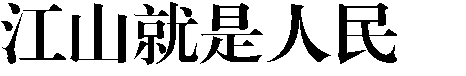 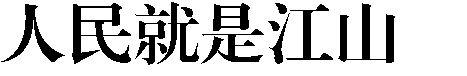 ——习近平总书记关于以人民为中心重要论述综述【人民日报记者：汪晓东;李翔;马原】【人民日报 2021 年 6 月 28 日第 1 版要闻】“今年是中国共产党成立一百周年，我们党发展壮大起来不容易，夺取政权不容易，建设新中国不容易。老百姓衷心拥护中国共产党，就是因为中国共产党始终全心全意为人民服务、为各民族谋幸福。”今年 6 月，习近平总书记在青海考察时指出。总书记这一精辟论述，是对党的百年历史的深刻总结，是对党的性质宗旨的生动诠释，是对党的初心使命的高度概括。我们党根基在人民、血脉在人民。党的百年历史，就是一部践行党的初心使命的历史，就是一部党与人民心连心、同呼吸、共命运的历史。党的十八大以来，以习近平同志为核心的党中央提出以人民为中心的发展思想，坚持一切为了人民、一切依靠人民，始终把人民放在心中最高位置、把人民对美好生活的向往作为奋斗目标，推动改革发展成果更多更公平惠及全体人民，推动共同富裕取得更为明显的实质性进展，把 14 亿多中国人民凝聚成推动中华民族伟大复兴的磅礴力量。习近平总书记是从人民中走出来的、对人民怀有深厚感情和强烈责任感的人民领袖，无论是在基层、地方工作，还是在中央工作，都始终把人民挂在心头、念在心里。无论是打赢脱贫攻坚战，还是打赢疫情防控阻击战，无论是推进健康中国、平安中国、美丽中国建设，还是解决人民最关心最直接最现实的利益问题，习近平总书记始终心系百姓、情系人民。“这么大一个国家，责任非常重、工作非常艰巨。我将无我，不负人民。我愿意做到一个‘无我’的状态，为中国的发展奉献自己。”“人民就是江山，共产党打江山、守江山，守的是人民的心，为的是让人民过上好日子。我们党的百年奋斗史就是为人民谋幸福的历史。”总书记深情的话语，饱含着人民领袖对人民的真挚情怀，映照出百年大—  117  —党对人民的赤子之心！中国共产党人的初心和使命，就是为中国人民谋幸福，为中华民族谋复兴不忘初心，方得始终。100 年来，为了实现中华民族伟大复兴的历史使命，无论是弱小还是强大，无论是顺境还是逆境，我们党都初心不改、矢志不渝，团结带领人民历经千难万险，付出巨大牺牲，敢于面对曲折，勇于修正错误，攻克了一个又一个看似不可攻克的难关，创造了一个又一个彪炳史册的人间奇迹。2012 年 11 月 29 日，习近平总书记在参观《复兴之路》展览时指出：“每个人都有理想和追求，都有自己的梦想。现在，大家都在讨论中国梦，我以为，实现中华民族伟大复兴，就是中华民族近代以来最伟大的梦想。这个梦想，凝聚了几代中国人的夙愿，体现了中华民族和中国人民的整体利益，是每一个中华儿女的共同期盼。历史告诉我们，每个人的前途命运都与国家和民族的前途命运紧密相连。国家好，民族好，大家才会好。”2013 年 3 月 17 日，习近平总书记在第十二届全国人民代表大会第一次会议上指出：“实现全面建成小康社会、建成富强民主文明和谐的社会主义现代化国家的奋斗目标，实现中华民族伟大复兴的中国梦，就是要实现国家富强、民族振兴、人民幸福，既深深体现了今天中国人的理想，也深深反映了我们先人们不懈追求进步的光荣传统。”“忠于党、忠于人民、无私奉献，是共产党人的优秀品质。党的事业，人民的事业，是靠千千万万党员的忠诚奉献而不断铸就的。”2015 年 7 月 1 日， 习近平总书记在给国测一大队老队员老党员的回信中指出，“不忘初心，方得始终。全国广大共产党员要始终在党爱党、在党为党，心系人民、情系人民， 忠诚一辈子，奉献一辈子，以自己的实际行动，团结带领亿万人民为实现‘两个一百年’奋斗目标、实现中华民族伟大复兴的中国梦而共同奋斗。”2016 年 7 月 1 日，习近平总书记在庆祝中国共产党成立 95 周年大会上指出：“一切向前走，都不能忘记走过的路；走得再远、走到再光辉的未来， 也不能忘记走过的过去，不能忘记为什么出发。面向未来，面对挑战，全党同志一定要不忘初心、继续前进。”总书记强调：“‘路漫漫其修远兮，吾将上下而求索。’全党同志一定要不忘初心、继续前进，永远保持谦虚、谨慎、不骄、不躁的作风，永远保持艰苦奋斗的作风，勇于变革、勇于创新，永不僵化、永不停滞，继续在这场历史性考试中经受考验，努力向历史、向人民交出新的更加优异的答卷！”2017 年 10 月，中国共产党第十九次全国代表大会在北京召开。这次大会，是在全面建成小康社会决胜阶段、中国特色社会主义进入新时代的关键时期召开的一次十分重要的大会。大会的主题是：不忘初心，牢记使命，高举中国特色社会主义伟大旗帜， 决胜全面建成小康社会，夺取新时代中国特色社会主义伟大胜利，为实现中华民族伟大复兴的中国梦不懈奋斗。习近平总书记在党的十九大报告中指出：“中国共产党人的初心和使命， 就是为中国人民谋幸福，为中华民族谋复兴。这个初心和使命是激励中国共产党人不断前进的根本动力。全党同志一定要永远与人民同呼吸、共命运、心连心，永远把人民对美好生活的向往作为奋斗目标，以永不懈怠的精神状态和一往无前的奋斗姿态，继续朝着实现中华民族伟大复兴的宏伟目标奋勇前进。”“党和人民把历史重任交给我们，是对我们的高度信任和殷切期望。我们要不忘初心、牢记使命，恪尽职守，勤勉工作，以身许党许国、报党报国，为决胜全面建成小康社会、夺取新时代中国特色社会主义伟大胜利而奋斗。”2017 年 10 月 25 日，习近平总书记在党的十九届一中全会上指出。2017 年 10 月 31 日，习近平总书记在瞻仰中共一大会址时强调：“只有不忘初心、牢记使命、永远奋斗，才能让中国共产党永远年轻。只要全党全国各族人民团结一心、苦干实干，中华民族伟大复兴的巨轮就一定能够乘风破浪、胜利驶向光辉的彼岸。”2018 年 1 月 5 日，习近平总书记在学习贯彻党的十九大精神研讨班开班式上指出：“不忘初心，牢记使命，就不要忘记我们是共产党人，我们是革命者，不要丧失了革命精神。昨天的成功并不代表着今后能够永远成功，过去的辉煌并不意味着未来可以永远辉煌。时代是出卷人，我们是答卷人，人民是阅卷人。要实现党和国家兴旺发达、长治久安，全党同志必须保持革命精神、革命斗志，勇于把我们党领导人民进行了 97 年的伟大社会革命继续推进下去，决不能因为胜利而骄傲，决不能因为成就而懈怠，决不能因为困难而退缩，努力使中国特色社会主义展现更加强大、更有说服力的真理力量。”2019 年 5 月 31 日，习近平总书记在“不忘初心、牢记使命”主题教育工作会议上指出：“今年是中华人民共和国成立 70 周年，也是我们党在全国执政第 70 个年头，在这个时刻开展这次主题教育，正当其时。”总书记强调：“在这个重要时间节点开展‘不忘初心、牢记使命’主题教育，其特别意义在于，无论我们走得多远，都不能忘记来时的路。前几天，我去了江西于都，参观中央红军长征出发地，目的是缅怀当年党中央和中央红军在苏区浴血奋战的峥嵘岁月，牢记红色政权是从哪里来的、新中国是怎么建立起来的，不忘历史、不忘初心。”2019 年 6 月 24 日，习近平总书记主持十九届中共中央政治局第十五次集体学习时指出：“中国特色社会主义进入新时代，我们比历史上任何时期都更接近、更有信心和能力实现中华民族伟大复兴。我们千万不能在一片喝彩声、赞扬声中丧失革命精神和斗志，逐渐陷入安于现状、不思进取、贪图享乐的状态，而是要牢记船到中流浪更急、人到半山路更陡，把不忘初心、牢记使命作为加强党的建设的永恒课题，作为全体党员、干部的终身课题。”2020 年 1 月 8 日，习近平总书记在“不忘初心、牢记使命”主题教育总结大会上指出：“一个人也好，一个政党也好，最难得的就是历经沧桑而初心不改、饱经风霜而本色依旧。党的初心和使命是党的性质宗旨、理想信念、奋斗目标的集中体现，激励着我们党永远坚守，砥砺着我们党坚毅前行。”总书记强调：“不忘初心、牢记使命不是一阵子的事，而是一辈子的事， 每个党员都要在思想政治上不断进行检视、剖析、反思，不断去杂质、除病毒、防污染。”2021 年农历春节前夕，习近平总书记来到贵州，看望慰问各族干部群众。乌蒙深处，乌江岸边，总书记陷入了沉思：“从这里的悬崖峭壁，就可以想象当年红军强渡乌江有多难！”“中国共产党是为广大人民谋幸福的党，从成立开始，就把为人民服务写在了党的旗帜上。革命、建设、改革一路走来，已经一百年了，我们党依靠人民战胜了多少艰难险阻，创造了多少奇迹，取得了多少丰功伟绩，不容易啊！ 我们要始终牢记党的初心和使命，继续努力，继续前进。”习近平总书记深情地说。人民对美好生活的向往就是我们的奋斗目标，让人民生活幸福是“国之大者”我们的人民是伟大的人民。在漫长的历史进程中，中国人民依靠自己的勤劳、勇敢、智慧，开创了各民族和睦共处的美好家园，培育了历久弥新的优秀文化。“我们的人民热爱生活，期盼有更好的教育、更稳定的工作、更满意的收入、更可靠的社会保障、更高水平的医疗卫生服务、更舒适的居住条件、更优美的环境，期盼孩子们能成长得更好、工作得更好、生活得更好。人民对美好生活的向往，就是我们的奋斗目标。”2012 年 11 月 15 日，习近平总书记在十八届中共中央政治局常委同中外记者见面时指出。总书记强调：“人世间的一切幸福都需要靠辛勤的劳动来创造。我们的责任，就是要团结带领全党全国各族人民，继续解放思想，坚持改革开放，不断解放和发展社会生产力，努力解决群众的生产生活困难，坚定不移走共同富裕的道路。”“政之所兴在顺民心，政之所废在逆民心。”全心全意为人民服务，是我们党一切行动的根本出发点和落脚点，是我们党区别于其他一切政党的根本标志。“党的一切工作，必须以最广大人民根本利益为最高标准。检验我们一切工作的成效，最终都要看人民是否真正得到了实惠，人民生活是否真正得到了改善，人民权益是否真正得到了保障。面对人民过上更好生活的新期待， 我们不能有丝毫自满和懈怠，必须再接再厉，使发展成果更多更公平惠及全体人民，朝着共同富裕方向稳步前进。”2013 年 12 月 26 日，习近平总书记在纪念毛泽东同志诞辰 120 周年座谈会上指出。2014 年 2 月 7 日，习近平主席接受俄罗斯电视台专访时指出：“中国共产党坚持执政为民，人民对美好生活的向往就是我们的奋斗目标。我的执政理念，概括起来说就是：为人民服务，担当起该担当的责任。”2014 年 9 月 30 日，习近平总书记在庆祝中华人民共和国成立 65 周年招待会上指出：“我们要坚持‘以百姓心为心’，倾听人民心声，汲取人民智慧， 始终把实现好、维护好、发展好最广大人民根本利益作为一切工作的出发点和落脚点，让发展成果更多更公平惠及全体人民。”“县委书记是直接面对基层群众的领导干部，必须心系群众、为民造福。”2015 年 1 月 12 日，习近平总书记在同中央党校县委书记研修班学员座谈时强调，“大家心中要始终装着老百姓，先天下之忧而忧，后天下之乐而乐，做到不谋私利、克己奉公。对个人的名誉、地位、利益，要想得透、看得淡， 自觉打掉心里的小算盘。要着力解决好人民最关心最直接最现实的利益问题， 特别是要下大气力解决好人民不满意的问题，多做雪中送炭的事情。”2015 年 4 月 28 日，习近平总书记在庆祝“五一”国际劳动节暨表彰全国劳动模范和先进工作者大会上指出：“在前进道路上，我们要始终实现好、维护好、发展好最广大人民根本利益，让改革发展成果更多更公平惠及人民。人民对美好生活的向往，就是我们的奋斗目标。全心全意为工人阶级和广大劳动群众谋利益，是我国社会主义制度的根本要求，是党和国家的神圣职责， 也是发挥我国工人阶级和广大劳动群众主力军作用最重要最基础的工作。”带领人民创造幸福生活，是我们党始终不渝的奋斗目标。“我们要顺应人民群众对美好生活的向往，坚持以人民为中心的发展思想， 以保障和改善民生为重点，发展各项社会事业，加大收入分配调节力度，打 赢脱贫攻坚战，保证人民平等参与、平等发展权利，使改革发展成果更多更 公平惠及全体人民，朝着实现全体人民共同富裕的目标稳步迈进。”2016 年 7月 1 日，习近平总书记在庆祝中国共产党成立 95 周年大会上指出。“新年之际，我最牵挂的还是困难群众，他们吃得怎么样、住得怎么样， 能不能过好新年、过好春节。”习近平主席在二〇一七年新年贺词中强调，“我也了解，部分群众在就业、子女教育、就医、住房等方面还面临一些困难，不断解决好这些问题是党和政府义不容辞的责任。全党全社会要继续关心和帮助贫困人口和有困难的群众，让改革发展成果惠及更多群众，让人民生活更加幸福美满。”2017 年 7 月 26 日至 27 日，省部级主要领导干部“学习习近平总书记重要讲话精神，迎接党的十九大”专题研讨班在北京举行，习近平总书记在开班式上指出：“经过改革开放近 40 年的发展，我国社会生产力水平明显提高； 人民生活显著改善，对美好生活的向往更加强烈，人民群众的需要呈现多样化多层次多方面的特点，期盼有更好的教育、更稳定的工作、更满意的收入、更可靠的社会保障、更高水平的医疗卫生服务、更舒适的居住条件、更优美的环境、更丰富的精神文化生活。”“为人民谋幸福，是中国共产党人的初心。我们要时刻不忘这个初心，永远把人民对美好生活的向往作为奋斗目标。”2017 年 10 月 25 日，习近平总书记在党的十九届一中全会上强调，“我们要始终以实现好、维护好、发展好最广大人民根本利益为最高标准，带领人民创造美好生活，让改革发展成果更多更公平惠及全体人民，使人民获得感、幸福感、安全感更加充实、更有保障、更可持续，朝着实现全体人民共同富裕不断迈进。”“我们要牢记人民对美好生活的向往就是我们的奋斗目标，坚持以人民为中心的发展思想，努力抓好保障和改善民生各项工作，不断增强人民的获得感、幸福感、安全感，不断推进全体人民共同富裕。我坚信，中国人民生活一定会一年更比一年好。”2017 年 10 月 25 日，习近平总书记在十九届中共中央政治局常委同中外记者见面时指出。2018 年 12 月 18 日，习近平总书记在庆祝改革开放 40 周年大会上强调： “前进道路上，我们必须始终把人民对美好生活的向往作为我们的奋斗目标， 践行党的根本宗旨，贯彻党的群众路线，尊重人民主体地位，尊重人民群众在实践活动中所表达的意愿、所创造的经验、所拥有的权利、所发挥的作用， 充分激发蕴藏在人民群众中的创造伟力。”中华民族是一个大家庭，一家人都要过上好日子。没有民族地区的全面小康和现代化，就没有全国的全面小康和现代化。2019 年 9 月 27 日，习近平总书记在全国民族团结进步表彰大会上指出， 把各族人民对美好生活的向往作为奋斗目标，确保少数民族和民族地区同全国一道实现全面小康和现代化。“我们要加快少数民族和民族地区发展，推进基本公共服务均等化，提高把‘绿水青山’转变为‘金山银山’的能力，让改革发展成果更多更公平惠及各族人民，不断增强各族人民的获得感、幸福感、安全感。”生活过得好不好，人民群众最有发言权。“要从人民群众普遍关注、反映强烈、反复出现的问题出发，拿出更多改革创新举措，把就业、教育、医疗、社保、住房、养老、食品安全、生态环境、社会治安等问题一个一个解决好，努力让人民群众的获得感成色更足、幸福感更可持续、安全感更有保障。”2020 年 10 月 14 日，习近平总书记在深圳经济特区建立 40 周年庆祝大会上指出。今年 1 月 11 日，习近平总书记在省部级主要领导干部学习贯彻党的十九届五中全会精神专题研讨班开班式上指出：“实现共同富裕不仅是经济问题， 而且是关系党的执政基础的重大政治问题。我们决不能允许贫富差距越来越大、穷者愈穷富者愈富，决不能在富的人和穷的人之间出现一道不可逾越的鸿沟。”总书记强调，要自觉主动解决地区差距、城乡差距、收入差距等问题，推动社会全面进步和人的全面发展，促进社会公平正义，让发展成果更多更公平惠及全体人民，不断增强人民群众获得感、幸福感、安全感，让人民群众真真切切感受到共同富裕不仅仅是一个口号，而是看得见、摸得着、真实可感的事实。今年 4 月，习近平总书记在广西考察时指出：“让人民生活幸福是‘国之大者’。全面推进乡村振兴的深度、广度、难度都不亚于脱贫攻坚，决不能有任何喘口气、歇歇脚的想法，要在新起点上接续奋斗，推动全体人民共同富裕取得更为明显的实质性进展。”坚持以人民为中心的发展思想，坚持发展为了人民、发展依靠人民、发展成果由人民共享“治天下也，必先公，公则天下平矣。”让广大人民群众共享改革发展成果，是社会主义的本质要求，是社会主义制度优越性的集中体现，是我们党坚持全心全意为人民服务根本宗旨的重要体现。习近平总书记指出：“为人民谋幸福、为民族谋复兴，这既是我们党领导现代化建设的出发点和落脚点，也是新发展理念的‘根’和‘魂’。只有坚持以人民为中心的发展思想，坚持发展为了人民、发展依靠人民、发展成果由人民共享，才会有正确的发展观、现代化观。”“消除贫困、改善民生、实现共同富裕，是社会主义的本质要求。现在， 我国大部分群众生活水平有了很大提高，出现了中等收入群体，也出现了高收入群体，但还存在大量低收入群众。真正要帮助的，还是低收入群众。”2012 年 12 月，习近平总书记在河北阜平县考察扶贫开发工作时指出，“郑板桥有一首诗写道：‘衙斋卧听萧萧竹，疑是民间疾苦声。些小吾曹州县吏，一枝一叶总关情。’我们共产党人对人民群众的疾苦更要有这样的情怀，要有仁爱之心、关爱之心，更多关注困难群众，不断提高全体人民生活水平。”2013 年 3 月 17 日，习近平总书记在第十二届全国人民代表大会第一次会议上指出：“我们要随时随刻倾听人民呼声、回应人民期待，保证人民平等参与、平等发展权利，维护社会公平正义，在学有所教、劳有所得、病有所医、老有所养、住有所居上持续取得新进展，不断实现好、维护好、发展好最广大人民根本利益，使发展成果更多更公平惠及全体人民，在经济社会不断发展的基础上，朝着共同富裕方向稳步前进。”“一个时期有一个时期的问题，发展水平高的社会有发展水平高的问题， 发展水平不高的社会有发展水平不高的问题。‘蛋糕’不断做大了，同时还要把  ‘蛋糕’分好。”2013 年 11 月 12 日，习近平总书记在党的十八届三中全会上指出，“我国社会历来有‘不患寡而患不均’的观念。我们要在不断发展的基础上尽量把促进社会公平正义的事情做好，既尽力而为、又量力而行，努力使全体人民在学有所教、劳有所得、病有所医、老有所养、住有所居上持续取得新进展。”2015 年 10 月 29 日，习近平总书记在党的十八届五中全会上明确提出了坚持以人民为中心的发展思想。总书记强调：“我国经济发展的‘蛋糕’不断做大，但分配不公问题比较突出，收入差距、城乡区域公共服务水平差距较大。在共享改革发展成果上，无论是实际情况还是制度设计，都还有不完善的地方。为此，我们必须坚持发展为了人民、发展依靠人民、发展成果由人民共享，作出更有效的制度安排， 使全体人民朝着共同富裕方向稳步前进，绝不能出现‘富者累巨万，而贫者食糟糠’的现象。”治国有常，而利民为本。“以人民为中心的发展思想，不是一个抽象的、玄奥的概念，不能只停留在口头上、止步于思想环节，而要体现在经济社会发展各个环节。要坚持人民主体地位，顺应人民群众对美好生活的向往，不断实现好、维护好、发展好最广大人民根本利益，做到发展为了人民、发展依靠人民、发展成果由人民共享。”2016 年 1 月 18 日，习近平总书记在省部级主要领导干部学习贯彻党的十八届五中全会精神专题研讨班开班式上指出。总书记强调：“我国正处于并将长期处于社会主义初级阶段，我们不能做超越阶段的事情，但也不是说在逐步实现共同富裕方面就无所作为，而是要根据现有条件把能做的事情尽量做起来，积小胜为大胜，不断朝着全体人民共同富裕的目标前进。”2016 年 7 月 1 日，习近平总书记在庆祝中国共产党成立 95 周年大会上指出：“全党同志要把人民放在心中最高位置，坚持全心全意为人民服务的根本宗旨，实现好、维护好、发展好最广大人民根本利益，把人民拥护不拥护、赞成不赞成、高兴不高兴、答应不答应作为衡量一切工作得失的根本标准， 使我们党始终拥有不竭的力量源泉。”总书记强调：“带领人民创造幸福生活，是我们党始终不渝的奋斗目标。我们要顺应人民群众对美好生活的向往，坚持以人民为中心的发展思想，以保障和改善民生为重点，发展各项社会事业，加大收入分配调节力度，打赢脱贫攻坚战，保证人民平等参与、平等发展权利，使改革发展成果更多更公平惠及全体人民，朝着实现全体人民共同富裕的目标稳步迈进。”2017 年 10 月 18 日，习近平总书记在党的十九大报告中提出新时代坚持和发展中国特色社会主义的基本方略，概括为“十四个坚持”，其中第二条是“坚持以人民为中心”。总书记指出：“全党必须牢记，为什么人的问题，是检验一个政党、一个政权性质的试金石。带领人民创造美好生活，是我们党始终不渝的奋斗目标。必须始终把人民利益摆在至高无上的地位，让改革发展成果更多更公平惠及全体人民，朝着实现全体人民共同富裕不断迈进。”2018 年 3 月 20 日，习近平总书记在第十三届全国人民代表大会第一次会议上指出：“我们要以更大的力度、更实的措施保障和改善民生，加强和创新社会治理，坚决打赢脱贫攻坚战，促进社会公平正义，在幼有所育、学有所教、劳有所得、病有所医、老有所养、住有所居、弱有所扶上不断取得新进展，让实现全体人民共同富裕在广大人民现实生活中更加充分地展示出来。” 2018 年 12 月 18 日，习近平总书记在庆祝改革开放 40 周年大会上指出，必须坚持以人民为中心，不断实现人民对美好生活的向往。总书记强调：“我们党来自人民、扎根人民、造福人民，全心全意为人民服务是党的根本宗旨， 必须以最广大人民根本利益为我们一切工作的根本出发点和落脚点，坚持把人民拥护不拥护、赞成不赞成、高兴不高兴作为制定政策的依据，顺应民心、尊重民意、关注民情、致力民生，既通过提出并贯彻正确的理论和路线方针政策带领人民前进，又从人民实践创造和发展要求中获得前进动力，让人民共享改革开放成果，激励人民更加自觉地投身改革开放和社会主义现代化建设事业。”2020 年 10 月 26 日，习近平总书记在关于《中共中央关于制定国民经济和社会发展第十四个五年规划和二〇三五年远景目标的建议》的说明中指出： “共同富裕是社会主义的本质要求，是人民群众的共同期盼。我们推动经济社会发展，归根结底是要实现全体人民共同富裕。”总书记强调：“当前，我国发展不平衡不充分问题仍然突出，城乡区域发展和收入分配差距较大，促进全体人民共同富裕是一项长期任务，但随着我国全面建成小康社会、开启全面建设社会主义现代化国家新征程，我们必须把促进全体人民共同富裕摆在更加重要的位置，脚踏实地，久久为功，向着这个目标更加积极有为地进行努力。”今年 2 月 25 日，习近平总书记在全国脱贫攻坚总结表彰大会上指出：“事实充分证明，做好党和国家各项工作，必须把实现好、维护好、发展好最广大人民根本利益作为一切工作的出发点和落脚点，更加自觉地使改革发展成果更多更公平惠及全体人民。只要我们始终坚持以人民为中心的发展思想，一件事情接着一件事情办，一年接着一年干，就一定能够不断推动全体人民共同富裕取得更为明显的实质性进展！”人民是我们党执政的最大底气，是我们共和国的坚实根基，是我们强党兴国的根本所在人民是历史的创造者，群众是真正的英雄。习近平总书记指出，党和国家事业发展的一切成就，归功于人民。只要我们紧紧依靠人民，就没有战胜不了的艰难险阻，就没有成就不了的宏图大业。2013 年 11 月 12 日，习近平总书记在党的十八届三中全会上指出：“人民是历史的创造者，是我们的力量源泉。改革开放之所以得到广大人民群众衷心拥护和积极参与，最根本的原因在于我们一开始就使改革开放事业深深扎根于人民群众之中。”总书记强调：“没有人民支持和参与，任何改革都不可能取得成功。无论遇到任何困难和挑战，只要有人民支持和参与，就没有克服不了的困难，就没有越不过的坎。”“邓小平同志坚持从人民创造历史的活动中吸取思想营养和前进力量。他说：‘改革开放中许许多多的东西，都是群众在实践中提出来的’，‘绝不是一个人脑筋就可以钻出什么新东西来’，‘这是群众的智慧，集体的智慧’。他反复强调，要把人民拥护不拥护、赞成不赞成、高兴不高兴、答应不答应作为制定方针政策和作出决断的出发点和归宿。”2014 年 8 月 20 日，习近平总书记在纪念邓小平同志诞辰 110 周年座谈会上指出。“历史是人民创造的，英雄的人民创造英雄的历史。今天中国的进步和发展，就是从长征中走出来的。”2016 年 10 月 21 日，习近平总书记在纪念红军长征胜利 80 周年大会上指出，“长征胜利启示我们：人民群众有着无尽的智慧和力量，只有始终相信人民，紧紧依靠人民，充分调动广大人民的积极性、主动性、创造性，才能凝聚起众志成城的磅礴之力。”总书记强调：“中国共产党之所以能够发展壮大，中国特色社会主义之所以能够不断前进，正是因为依靠了人民。中国共产党之所以能够得到人民拥护，中国特色社会主义之所以能够得到人民支持，也正是因为造福了人民。” 2016 年 12 月，习近平总书记主持召开中共中央政治局民主生活会时指出：“人民立场是马克思主义政党的根本政治立场，人民是历史进步的真正动力，群众是真正的英雄，人民利益是我们党一切工作的根本出发点和落脚点。中南海要始终直通人民群众，我们要始终把人民群众放在心中脑中。中央政治局的同志必须做到以人民忧乐为忧乐、以人民甘苦为甘苦，牢固树立以人民为中心的发展思想，始终怀着强烈的忧民、爱民、为民、惠民之心，察民情、接地气，倾听群众呼声，反映群众诉求。”“历史是人民创造的，中国的发展成就是中国人民用自己的双手创造的， 是一代又一代中国人顽强拼搏、接力奋斗创造的。”2017 年 1 月 26 日，习近平总书记在春节团拜会上指出，“中国人民拥有伟大梦想，更拥有为实现伟大梦想而吃苦耐劳、实干苦干的伟大精神。勤劳勇敢的中国人民是中华民族生生不息、发展壮大的脊梁。”2017 年 10 月 18 日，习近平总书记在党的十九大报告中指出：“人民是历史的创造者，是决定党和国家前途命运的根本力量。必须坚持人民主体地位， 坚持立党为公、执政为民，践行全心全意为人民服务的根本宗旨，把党的群众路线贯彻到治国理政全部活动之中，把人民对美好生活的向往作为奋斗目标，依靠人民创造历史伟业。”2018 年 3 月 20 日，习近平总书记在第十三届全国人民代表大会第一次会议上指出：“人民是历史的创造者，人民是真正的英雄。波澜壮阔的中华民族发展史是中国人民书写的！博大精深的中华文明是中国人民创造的！历久弥新的中华民族精神是中国人民培育的！中华民族迎来了从站起来、富起来到强起来的伟大飞跃是中国人民奋斗出来的！”总书记强调：“有这样伟大的人民，有这样伟大的民族，有这样的伟大民族精神，是我们的骄傲，是我们坚定中国特色社会主义道路自信、理论自信、制度自信、文化自信的底气，也是我们风雨无阻、高歌行进的根本力量！”“一路走来，中国人民自力更生、艰苦奋斗，创造了举世瞩目的中国奇迹。” 习近平主席在二〇一九年新年贺词中指出，“新征程上，不管乱云飞渡、风吹浪打，我们都要紧紧依靠人民，坚持自力更生、艰苦奋斗，以坚如磐石的信心、只争朝夕的劲头、坚韧不拔的毅力，一步一个脚印把前无古人的伟大事业推向前进。”2019 年 5 月 31 日，习近平总书记在“不忘初心、牢记使命”主题教育工作会议上强调：“人民是我们党执政的最大底气，是我们共和国的坚实根基，是我们强党兴国的根本所在。”“每个共产党员都要弄明白，党除了人民利益之外没有自己的特殊利益，党的一切工作都是为了实现好、维护好、发展好最广大人民根本利益；人民是历史的创造者、人民是真正的英雄，必须相信人民、依靠人民；我们永远是劳动人民的普通一员，必须保持同人民群众的血肉联系。”抗击新冠肺炎疫情斗争中，习近平总书记亲自指挥、亲自部署，党中央统揽全局、果断决策，团结带领全国各族人民，取得了疫情防控重大战略成果。总书记深情地说：“战胜这次疫情，给我们力量和信心的是中国人民。中国 14 亿人民同舟共济，众志成城，坚定信心，同疫情进行顽强斗争。中国广大医务人员奋不顾身、舍生忘死，这种高尚精神让我深受感动。人民才是真正的英雄。只要紧紧依靠人民，我们就一定能够战胜一切艰难险阻，实现中华民族伟大复兴。”2020 年 8 月，习近平总书记在安徽考察时指出：“人民是我们党的执政基础。抗击新冠肺炎疫情、抗洪抢险斗争再次表明，只要我们党始终为人民执政、依靠人民执政，就能无往而不胜。”2020 年 9 月 8 日，习近平总书记在全国抗击新冠肺炎疫情表彰大会上指出：“抗疫斗争伟大实践再次证明，中国人民所具有的不屈不挠的意志力，是战胜前进道路上一切艰难险阻的力量源泉。”“历史和现实都告诉我们，只要紧紧依靠人民、一切为了人民，充分激发广大人民顽强不屈的意志和坚忍不拔的毅力，我们就一定能够使最广大人民紧密团结在一起，不断创造中华民族新的历史辉煌。”“让我特别感动的是，在各种急难险重任务和风险挑战面前，广大人民群众总是同心同德、齐心协力、顽强奋战，作出了重大贡献。党和国家事业取得胜利都是人民的胜利！人民是真正的英雄！”2020 年 9 月 17 日，习近平总书记在湖南长沙主持召开基层代表座谈会时强调。“中国共产党的力量，人民军队的力量，根基在人民。”2020 年 10 月 23日，习近平总书记在纪念中国人民志愿军抗美援朝出国作战 70 周年大会上指出，“只要我们始终坚持人民立场、人民至上，就一定能够激发出无往而不胜的强大力量，就一定能够不断书写中华民族伟大复兴的精彩华章！”今年 2 月 25 日，习近平总书记在全国脱贫攻坚总结表彰大会上指出：“事实充分证明，人民是真正的英雄，激励人民群众自力更生、艰苦奋斗的内生动力，对人民群众创造自己的美好生活至关重要。只要我们始终坚持为了人民、依靠人民，尊重人民群众主体地位和首创精神，把人民群众中蕴藏着的智慧和力量充分激发出来，就一定能够不断创造出更多令人刮目相看的人间奇迹！”中国梦归根到底是人民的梦，必须紧紧依靠人民来实现中国梦是民族的梦，也是每个中国人的梦。有梦想，有机会，有奋斗，一切美好的东西都能够创造出来。习近平总书记指出：“只要我们紧密团结，万众一心，为实现共同梦想而奋斗，实现梦想的力量就无比强大，我们每个人为实现自己梦想的努力就拥有广阔的空间。生活在我们伟大祖国和伟大时代的中国人民，共同享有人生出彩的机会，共同享有梦想成真的机会，共同享有同祖国和时代一起成长与进步的机会。”“我们深深知道，每个人的力量是有限的，但只要我们万众一心、众志成城，就没有克服不了的困难；每个人的工作时间是有限的，但全心全意为人民服务是无限的。”2012 年 11 月 15 日，习近平总书记在十八届中共中央政治局常委同中外记者见面时指出。2013 年 3 月 17 日，习近平总书记在第十二届全国人民代表大会第一次会议上强调：“实现中国梦必须凝聚中国力量。这就是中国各族人民大团结的力量。”“全国各族人民一定要牢记使命，心往一处想，劲往一处使，用 13 亿人的智慧和力量汇集起不可战胜的磅礴力量。”“中国梦归根到底是人民的梦， 必须紧紧依靠人民来实现，必须不断为人民造福。”“现在，大家都在谈论中国梦，都在思考中国梦与自己的关系、自己为实现中国梦应尽的责任。”2013 年 5 月 4 日，习近平总书记在同各界优秀青年代表座谈时指出，“中国梦是国家的、民族的，也是每一个中国人的。国家好、民族好，大家才会好。只有每个人都为美好梦想而奋斗，才能汇聚起实现中国梦的磅礴力量。”“大鹏之动，非一羽之轻也；骐骥之速，非一足之力也。”中国要飞得高、跑得快，就得依靠 14 亿多中国人民的力量。“改革是需要我们共同为之奋斗的伟大事业，需要付出艰辛的努力。一分耕耘，一分收获。在改革开放的伟大实践中，我们已经创造了无数辉煌。我坚信，中国人民必将创造出新的辉煌。”习近平主席在二〇一四年新年贺词中指出。2014 年 12 月 31 日，习近平总书记在全国政协新年茶话会上指出：“我们的目标越伟大，我们的使命越艰巨，就越需要所有人拧成一股绳去干事创业。让我们更加紧密地团结起来，向着我们共同的奋斗目标、向着更加辉煌的明天，奋勇前进！”2016 年 4 月 26 日，习近平总书记在安徽合肥主持召开知识分子、劳动模范、青年代表座谈会时强调，实现中华民族伟大复兴是十分伟大而又十分艰巨的事业，需要全体中华儿女众志成城、万众一心，把一切力量都凝聚起来，把一切积极因素都调动起来，为了共同的目标不懈奋斗。团结是战胜一切困难的强大力量，是凝聚人心、成就伟业的重要保证。“我们要凝聚起全体人民智慧和力量，激发出全社会创造活力和发展动力， 让全体中华儿女万众一心、团结奋斗迸发出来的磅礴力量成为实现中华民族 伟大复兴的强大动力。”2016 年 10 月 21 日，习近平总书记在纪念红军长征胜利 80 周年大会上指出。总书记强调：“蓝图已绘就，奋进正当时。前进道路上，我们要大力弘扬伟大长征精神，激励和鼓舞全党全军全国各族人民特别是青年一代发愤图强、奋发有为，继续把革命前辈开创的伟大事业推向前进，在实现‘两个一百年’奋斗目标、实现中华民族伟大复兴中国梦新的长征路上续写新的篇章、创造新的辉煌！”“上下同欲者胜。只要我们 13 亿多人民和衷共济，只要我们党永远同人民站在一起，大家撸起袖子加油干，我们就一定能够走好我们这一代人的长征路。”习近平主席在二〇一七年新年贺词中指出。2017 年 10 月 18 日，习近平总书记在党的十九大报告中指出：“使命呼唤担当，使命引领未来。我们要不负人民重托、无愧历史选择，在新时代中国特色社会主义的伟大实践中，以党的坚强领导和顽强奋斗，激励全体中华儿女不断奋进，凝聚起同心共筑中国梦的磅礴力量！”“我在今年的新年贺词中说过，幸福都是奋斗出来的。今天，我还要说， 奋斗本身就是一种幸福。只有奋斗的人生才称得上幸福的人生。”2018 年 2 月14 日，习近平总书记在春节团拜会上指出。总书记强调：“新时代是奋斗者的时代。我们要坚持把人民对美好生活的向往作为我们的奋斗目标，始终为人民不懈奋斗、同人民一起奋斗，切实把奋斗精神贯彻到进行伟大斗争、建设伟大工程、推进伟大事业、实现伟大梦想全过程，形成竞相奋斗、团结奋斗的生动局面。”“中国人民自古就明白，世界上没有坐享其成的好事，要幸福就要奋斗。今天，中国人民拥有的一切，凝聚着中国人的聪明才智，浸透着中国人的辛勤汗水，蕴涵着中国人的巨大牺牲。”2018 年 3 月 20 日，习近平总书记在第十三届全国人民代表大会第一次会议上指出，“新时代属于每一个人，每一个人都是新时代的见证者、开创者、建设者。只要精诚团结、共同奋斗，就没有任何力量能够阻挡中国人民实现梦想的步伐！”2018 年 12 月 18 日，习近平总书记在庆祝改革开放 40 周年大会上指出： “在近代以来漫长的历史进程中，中国人民经历了太多太多的磨难，付出了太多太多的牺牲，进行了太多太多的拼搏。现在，中国人民和中华民族在历史进程中积累的强大能量已经充分爆发出来了，为实现中华民族伟大复兴提供了势不可挡的磅礴力量。”一切伟大成就都是接续奋斗的结果，一切伟大事业都需要在继往开来中推进。“新中国 70 年何等辉煌！中国共产党领导中国人民实现了一个又一个‘不可能’，创造了一个又一个难以置信的奇迹。奇迹是干出来的，社会主义是干出来的。”2019 年 9 月 25 日，习近平总书记出席北京大兴国际机场投运仪式时指出，“中国共产党和中国人民有雄心、有自信继续奋斗，朝着实现‘两个一百年’奋斗目标、实现中华民族伟大复兴的中国梦奋勇前进。实践充分证明， 中国人民一定能，中国一定行。”2020 年 9 月 17 日，习近平总书记在湖南长沙主持召开基层代表座谈会时指出，社会主义中国发展到今天，取得的成就不是天上掉下来的，更不是别人恩赐施舍的，而是广大人民群众在党的领导下用勤劳、智慧、勇气干出来的！“在我们这么一个有着 14 亿人口的国家，每个人出一份力就能汇聚成排山倒海的磅礴力量，每个人做成一件事、干好一件工作，党和国家事业就能向前推进一步。”“在中华文化里，牛是勤劳、奉献、奋进、力量的象征。人们把为民服务、无私奉献比喻为孺子牛，把创新发展、攻坚克难比喻为拓荒牛，把艰苦奋斗、吃苦耐劳比喻为老黄牛。”今年 2 月 10 日，习近平总书记在春节团拜会上强调，“前进道路上，我们要大力发扬孺子牛、拓荒牛、老黄牛精神，以不怕苦、能吃苦的牛劲牛力，不用扬鞭自奋蹄，继续为中华民族伟大复兴辛勤耕耘、勇往直前，在新时代创造新的历史辉煌！”“我反复强调要发扬将革命进行到底的精神，强调要发扬老一辈革命家  ‘宜将剩勇追穷寇，不可沽名学霸王’的革命精神，发扬共产党人‘为有牺牲多壮志，敢教日月换新天’的奋斗精神，这是有很深考虑的。”今年 2 月 20 日， 习近平总书记在党史学习教育动员大会上指出，“大家想一想，在我国这样一个 14 亿人口的国家实现社会主义现代化，这是多么伟大、多么不易！要教育引导全党大力发扬红色传统、传承红色基因，赓续共产党人精神血脉，始终保持革命者的大无畏奋斗精神，鼓起迈进新征程、奋进新时代的精气神。”永远保持同人民群众的血肉联系，始终同人民群众想在一起、干在一起、风雨同舟、同甘共苦我们党来自于人民，党的根基和血脉在人民。为人民而生，因人民而兴， 始终同人民在一起，为人民利益而奋斗，是我们党立党兴党强党的根本出发点和落脚点。习近平总书记深刻指出：“我们党要做到长期执政，就必须永远保持同人民群众的血肉联系，始终同人民群众想在一起、干在一起、风雨同舟、同甘共苦。”2012 年 11 月 17 日，习近平总书记主持十八届中共中央政治局第一次集体学习时指出：“密切党群、干群关系，保持同人民群众的血肉联系，始终是我们党立于不败之地的根基。一个政党，一个政权，其前途和命运最终取决于人心向背。”总书记强调：“我们要适应新形势下群众工作新特点新要求，深入做好组织群众、宣传群众、教育群众、服务群众工作，虚心向群众学习，诚心接受群众监督，始终植根人民、造福人民，始终保持党同人民群众的血肉联系，始终与人民心连心、同呼吸、共命运。”2013 年 3 月 19 日，习近平主席在接受金砖国家媒体联合采访时指出： “对我来讲，人民把我放在这样的工作岗位上，就要始终把人民放在心中最高的位置，牢记人民重托，牢记责任重于泰山。这样一个大国，这样多的人民， 这么复杂的国情，领导者要深入了解国情，了解人民所思所盼，要有‘如履薄冰，如临深渊’的自觉，要有‘治大国如烹小鲜’的态度，丝毫不敢懈怠，丝毫不敢马虎，必须夙夜在公、勤勉工作。人民是我们力量的源泉。只要与人民同甘共苦，与人民团结奋斗，就没有克服不了的困难，就没有完成不了的任务。” “得民心者得天下，失民心者失天下，人民拥护和支持是党执政的最牢固根基。人心向背关系党的生死存亡。党只有始终与人民心连心、同呼吸、共命运，始终依靠人民推动历史前进，才能做到哪怕‘黑云压城城欲摧’，‘我自岿然不动’，安如泰山、坚如磐石。”2013 年 6 月 18 日，习近平总书记在党的群众路线教育实践活动工作会议上指出。2014 年全国两会期间，习近平总书记参加安徽代表团审议时指出：“作风建设永远在路上。如果前热后冷、前紧后松，就会功亏一篑。各级领导干部都要树立和发扬好的作风，既严以修身、严以用权、严以律己，又谋事要实、创业要实、做人要实。”总书记强调：“要发扬钉钉子精神，保持力度、保持韧劲，善始善终、善作善成，不断取得作风建设新成效。”2016 年 7 月 1 日，习近平总书记在庆祝中国共产党成立 95 周年大会上指出：“人民立场是中国共产党的根本政治立场，是马克思主义政党区别于其他政党的显著标志。党与人民风雨同舟、生死与共，始终保持血肉联系，是党战胜一切困难和风险的根本保证，正所谓‘得众则得国，失众则失国’。”总书记强调：“全党同志要把人民放在心中最高位置，坚持全心全意为人民服务的根本宗旨，实现好、维护好、发展好最广大人民根本利益，把人民拥护不拥护、赞成不赞成、高兴不高兴、答应不答应作为衡量一切工作得失的根本标准，使我们党始终拥有不竭的力量源泉。”2017 年 10 月 18 日，习近平总书记在党的十九大报告中指出：“全面从严治党永远在路上。一个政党，一个政权，其前途命运取决于人心向背。人民群众反对什么、痛恨什么，我们就要坚决防范和纠正什么。”总书记强调：“我们党来自人民、植根人民、服务人民，一旦脱离群众， 就会失去生命力。加强作风建设，必须紧紧围绕保持党同人民群众的血肉联系，增强群众观念和群众感情，不断厚植党执政的群众基础。凡是群众反映强烈的问题都要严肃认真对待，凡是损害群众利益的行为都要坚决纠正。”“历史是人民书写的，一切成就归功于人民。只要我们深深扎根人民、紧紧依靠人民，就可以获得无穷的力量，风雨无阻，奋勇向前。”2017 年 10 月25 日，习近平总书记在十九届中共中央政治局常委同中外记者见面时指出。2018 年 3 月 20 日，习近平总书记在第十三届全国人民代表大会第一次会议上强调：“中国共产党要担负起领导人民进行伟大社会革命的历史责任， 必须勇于进行自我革命，坚持立党为公、执政为民，深入推进全面从严治党， 坚决扫除一切消极腐败现象，始终与人民心心相印、与人民同甘共苦、与人民团结奋斗，永远保持马克思主义执政党本色，永远走在时代前列，永远做中国人民和中华民族的主心骨！”2018 年5 月4 日，习近平总书记在纪念马克思诞辰200 周年大会上指出： “我们要始终把人民立场作为根本立场，把为人民谋幸福作为根本使命，坚持全心全意为人民服务的根本宗旨，贯彻群众路线，尊重人民主体地位和首创精神，始终保持同人民群众的血肉联系，凝聚起众志成城的磅礴力量，团结带领人民共同创造历史伟业。这是尊重历史规律的必然选择，是共产党人不忘初心、牢记使命的自觉担当。”2020 年全国两会期间，习近平总书记参加内蒙古代表团审议时指出：“必须坚持人民至上、紧紧依靠人民、不断造福人民、牢牢植根人民，并落实到各项决策部署和实际工作之中，落实到做好统筹疫情防控和经济社会发展工作中去。”总书记强调：“党的十八大以来，我们一以贯之全面从严治党，坚定不移反对和惩治腐败，坚持不懈整治‘四风’，进行党的群众路线教育实践活动、‘不忘初心、牢记使命’主题教育，就是要教育引导广大党员、干部始终同人民群众同呼吸、共命运、心连心。要坚定不移反对腐败，坚持不懈反对和克服形式主义、官僚主义。”2020 年 9 月 16 日下午，习近平总书记来到湖南郴州市汝城县文明瑶族乡沙洲瑶族村考察调研。1934 年，红军长征路过这里，留下了“半条被子”的感人故事。习近平总书记走进“半条被子的温暖”专题陈列馆，了解当地加强基层党的建设、开展红色旅游和红色教育情况。“‘半条被子’的故事充分体现了中国共产党的人民情怀和为民本质。”总书记指出，“长征途中，毛泽东同志指出，中国工人、农民、兵士以及一切劳苦民众的出路在共产党主张的苏维埃红军，我们一定会胜利。今天，我们更要坚定道路自信，兑现党的誓言和诺言，同人民群众风雨同舟、血肉相连、命运与共，继续走好新时代的长征路。”今年 2 月 20 日，习近平总书记在党史学习教育动员大会上指出：“在全党开展党史学习教育，就是要教育引导全党在开启新征程的关键时刻，继续发扬彻底的革命精神，坚持全面从严治党永远在路上，保持‘赶考’的清醒，以新时代党的自我革命引领新的伟大社会革命。”“要拜人民为师，甘当小学生，特别要多交几个能说心里话的基层朋友， 这样才有利于了解真实情况，才有利于把工作做好。”今年 3 月 1 日，习近平总书记在中央党校（国家行政学院）中青年干部培训班开班式上指出，“要牢记我们党为人民谋幸福、为民族谋复兴的初心使命，始终坚守党全心全意为人民服务的根本宗旨，用心用情用力解决好群众‘急难愁盼’问题，让群众有更多、更直接、更实在的获得感、幸福感、安全感。”总书记强调：“历史充分证明，江山就是人民，人民就是江山，人心向背关系党的生死存亡。赢得人民信任，得到人民支持，党就能够克服任何困难， 就能够无往而不胜。”大鹏一日同风起，扶摇直上九万里。100 年来，中国共产党秉持为中国人民谋幸福的初心、为中华民族谋复兴的使命，不畏艰难险阻，不惧流血牺牲，团结带领全国各族人民浴血奋斗、发愤图强、改革开放，中华民族迎来了从站起来、富起来到强起来的伟大飞跃。今天，中国共产党已经发展成为一个走过百年光辉历程、在最大的社会主义国家执政 70 多年、拥有 9100 多万党员的世界上最大的马克思主义执政党，得到了 14 亿多中国人民最广泛的支持和拥护。百年征程波澜壮阔，百年初心历久弥坚。从上海石库门到嘉兴南湖，一艘小小红船承载着人民的重托、民族的希望，越过急流险滩，穿过惊涛骇浪， 成为领航中国行稳致远的巍巍巨轮。中国共产党立志于中华民族千秋伟业， 百年恰是风华正茂！只要我们党始终站在时代潮流最前列、站在攻坚克难最前沿、站在最广大人民之中，就一定能永远立于不败之地，就一定能战胜一切艰难险阻，就一定能实现中华民族伟大复兴！（本报记者汪晓东、李翔、马原）《人民日报》总书记有关重要论述综述汇编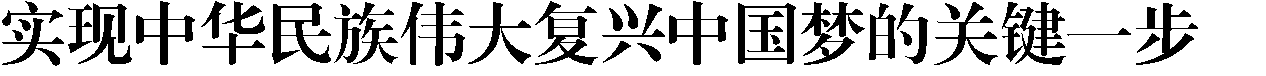 ——习近平总书记关于全面建成小康社会重要论述综述【人民日报记者：汪晓东;张炜;王玉琳】【人民日报 2021 年 7 月 3 日第 1 版要闻】今年 7 月 1 日，北京天安门广场，庆祝中国共产党成立 100 周年大会在这里隆重举行。习近平总书记发表重要讲话，代表党和人民庄严宣告——经过全党全国各族人民持续奋斗，我们实现了第一个百年奋斗目标，在中华大地上全面建成了小康社会，历史性地解决了绝对贫困问题，正在意气风发向着全面建成社会主义现代化强国的第二个百年奋斗目标迈进。这是中华民族的伟大光荣！这是中国人民的伟大光荣！这是中国共产党的伟大光荣！中国共产党从成立之日起，就坚持把为中国人民谋幸福、为中华民族谋复兴作为初心使命，团结带领中国人民为创造自己的美好生活进行了长期艰辛奋斗。党的十八大以来，以习近平同志为核心的党中央统筹中华民族伟大复兴战略全局和世界百年未有之大变局，团结带领全国各族人民攻坚克难、砥砺前行，全面建成了小康社会，脱贫攻坚战取得了全面胜利，千百年来中华民族孜孜以求的小康梦想成为现实，中华民族伟大复兴向前迈出新的一大步！ 习近平总书记站在党和国家事业发展全局的高度，围绕全面建成小康社会提出了一系列新理念新思想新战略。这些重要论述，立意高远，内涵丰富， 思想深刻，对于我们深刻认识全面建成小康社会的重大意义，准确把握全面建成小康社会的基本要求和重点任务，统筹推进“五位一体”总体布局、协调推进“四个全面”战略布局，奋力夺取全面建成小康社会决胜阶段的伟大胜利， 实现“两个一百年”奋斗目标，实现中华民族伟大复兴的中国梦，具有十分重要的意义。“过去一百年，中国共产党向人民、向历史交出了一份优异的答卷。现在， 中国共产党团结带领中国人民又踏上了实现第二个百年奋斗目标新的赶考之路。”站在“两个一百年”奋斗目标的历史交汇点上，全面建设社会主义现代化国家的新征程已经开启，中华民族迈向伟大复兴的步伐不可阻挡！习近平总书记豪迈宣示：“中国共产党立志于中华民族千秋伟业，百年恰是风华正茂！回首过去，展望未来，有中国共产党的坚强领导，有全国各族人民的紧密团结，全面建成社会主义现代化强国的目标一定能够实现，中华民族伟大复兴的中国梦一定能够实现！”全面建成小康社会，是我们党向人民、向历史作出的庄严承诺我们党在不同历史时期，总是根据人民意愿和事业发展需要，提出富有感召力的奋斗目标，团结带领人民为之奋斗。党的十八大根据国内外形势新变化，顺应我国经济社会新发展和广大人民群众新期待，对全面建设小康社会目标进行了充实和完善，提出了更具明确政策导向、更加针对发展难题、更好顺应人民意愿的新要求。“这些目标要求，与党的十六大提出的全面建设小康社会奋斗目标和党的十七大提出的实现全面建设小康社会奋斗目标新要求相衔接，也与中国特色社会主义事业总体布局相一致。”2012 年 11 月 17 日，习近平总书记主持十八届中共中央政治局第一次集体学习时指出，“全党全国要同心同德、埋头苦干， 锐意创新、开拓进取，共同为实现党的十八大提出的全面建成小康社会和全面深化改革开放的目标而奋斗。”2012 年 11 月 29 日，习近平总书记参观《复兴之路》展览时指出：“我坚信，到中国共产党成立 100 年时全面建成小康社会的目标一定能实现，到新中国成立 100 年时建成富强民主文明和谐的社会主义现代化国家的目标一定能实现，中华民族伟大复兴的梦想一定能实现。”“实现全面建成小康社会、建成富强民主文明和谐的社会主义现代化国家的奋斗目标，实现中华民族伟大复兴的中国梦，就是要实现国家富强、民族振兴、人民幸福，既深深体现了今天中国人的理想，也深深反映了我们先人们不懈追求进步的光荣传统。”2013 年 3 月 17 日，习近平总书记在第十二届全国人民代表大会第一次会议上指出。2014 年 6 月 5 日，习近平主席在中阿合作论坛第六届部长级会议开幕式上指出：“中国已经进入全面建成小康社会的决定性阶段。实现这个目标是实现中华民族伟大复兴中国梦的关键一步。”“中国人民正在为实现‘两个一百年’奋斗目标而努力，其中全面建成小康社会中的‘小康’这个概念，就出自《礼记·礼运》，是中华民族自古以来追求的理想社会状态。使用‘小康’这个概念来确立中国的发展目标，既符合中国发展实际，也容易得到最广大人民理解和支持。”2014 年 9 月 24 日，习近平主席在纪念孔子诞辰 2565 周年国际学术研讨会暨国际儒学联合会第五届会员大会开幕会上指出。党的十八大以来，以习近平同志为核心的党中央从坚持和发展中国特色社会主义全局出发，提出并形成了全面建成小康社会、全面深化改革、全面依法治国、全面从严治党的战略布局。“这个战略布局，既有战略目标，也有战略举措，每一个‘全面’都具有重大战略意义。全面建成小康社会是我们的战略目标，全面深化改革、全面依法治国、全面从严治党是三大战略举措。”2015 年 2 月 2 日，习近平总书记在省部级主要领导干部学习贯彻党的十八届四中全会精神全面推进依法治国专题研讨班开班式上指出。2015 年 10 月 16 日，习近平主席在 2015 减贫与发展高层论坛上指出： “当前，中国人民正在为实现全面建成小康社会目标、实现中华民族伟大复兴的中国梦而努力。全面建成小康社会，实现中国梦，就是要实现人民幸福。尽管中国取得了举世瞩目的发展成就，但中国仍然是世界上最大的发展中国家， 缩小城乡和区域发展差距依然是我们面临的重大挑战。全面小康是全体中国人民的小康，不能出现有人掉队。未来 5 年，我们将使中国现有标准下 7000多万贫困人口全部脱贫。这是中国落实 2015 年后发展议程的重要一步。”2015 年 10 月 29 日，习近平总书记在党的十八届五中全会第二次全体会议上强调：“‘十三五’时期与实现全面建成小康社会奋斗目标的时间节点高度契合，‘十三五’规划是全面建成小康社会收官的规划。今后 5 年党和国家各项任务，归结起来就是夺取全面建成小康社会决胜阶段的伟大胜利，实现第一个百年奋斗目标。”2016 年 7 月 1 日，习近平总书记在庆祝中国共产党成立 95 周年大会上指出：“全面建成小康社会，是我们党向人民、向历史作出的庄严承诺，是 13 亿多中国人民的共同期盼。为实现这一目标，党的十八大以来，我们党形成并积极推进经济建设、政治建设、文化建设、社会建设、生态文明建设五位一体的总体布局，形成并积极推进全面建成小康社会、全面深化改革、全面依法治国、全面从严治党的战略布局。‘五位一体’和‘四个全面’相互促进、统筹联动，要协调贯彻好，在推动经济发展的基础上，建设社会主义市场经济、民主政治、先进文化、生态文明、和谐社会，协同推进人民富裕、国家强盛、中国美丽。”2017 年 10 月 18 日，习近平总书记在党的十九大报告中指出：“从现在到二〇二〇年，是全面建成小康社会决胜期。要按照十六大、十七大、十八大提出的全面建成小康社会各项要求，紧扣我国社会主要矛盾变化，统筹推进经济建设、政治建设、文化建设、社会建设、生态文明建设，坚定实施科教兴国战略、人才强国战略、创新驱动发展战略、乡村振兴战略、区域协调发展战略、可持续发展战略、军民融合发展战略，突出抓重点、补短板、强弱项，特别是要坚决打好防范化解重大风险、精准脱贫、污染防治的攻坚战，使全面建成小康社会得到人民认可、经得起历史检验。”“党的十九大对我国发展提出了更高的奋斗目标，形成了从全面建成小康社会到基本实现现代化、再到全面建成社会主义现代化强国的战略安排，发出了实现中华民族伟大复兴中国梦的最强音。”2018 年 12 月 18 日，习近平总书记在庆祝改革开放 40 周年大会上指出。2019 年 4 月 22 日，习近平总书记在中央财经委员会第四次会议上指出： “目前，全面建成小康社会也有一些短板，必须加快补上。党的十八大明确了全面建成小康社会的新要求，这就是我们的衡量标准，不宜再作调整。要聚焦短板弱项，实施精准攻坚。”2020 年 10 月 26 日，习近平总书记在《关于〈中共中央关于制定国民经济和社会发展第十四个五年规划和二〇三五年远景目标的建议〉的说明》中指出：“到建党100 周年时，全面建成惠及十几亿人口的更高水平的小康社会，是我们党进入新世纪后，在基本建成小康社会基础上提出的奋斗目标，是对人民的庄严承诺。自改革开放之初党中央提出小康社会的战略构想以来，我们把人民对美好生活的向往作为奋斗目标，几代人一以贯之、接续奋斗。”总书记强调：“‘十三五’时期是全面建成小康社会决胜阶段，我们突出抓重点、补短板、强弱项，坚决打好防范化解重大风险、精准脱贫、污染防治的攻坚战，取得一系列新的重大成就。突如其来的新冠肺炎疫情对我国经济社会发展带来了很大不利影响。在党中央坚强领导下，经过全国人民共同努力， 新冠肺炎疫情防控取得重大战略成果，我国经济社会恢复走在全球前列，主要经济指标趋好，社会民生得到有效保障。”2020 年，全面建成小康社会取得伟大历史性成就，决战脱贫攻坚取得决定性胜利。我们向深度贫困堡垒发起总攻，啃下了最难啃的“硬骨头”。“这些年，我去了全国 14 个集中连片特困地区，乡亲们愚公移山的干劲， 广大扶贫干部倾情投入的奉献，时常浮现在脑海。”习近平主席在二〇二一年新年贺词中指出，“我们还要咬定青山不放松，脚踏实地加油干，努力绘就乡村振兴的壮美画卷，朝着共同富裕的目标稳步前行。”今年 2 月 10 日，习近平总书记在春节团拜会上指出：“全面建成小康社会，实现第一个百年奋斗目标，在中国共产党奋斗史、新中国发展史、中华民族文明史上都具有里程碑意义。同时，我们必须认识到，这只是我们迈向中华民族伟大复兴的关键一步，我们决不能骄傲自满、止步不前，要继续谦虚谨慎、戒骄戒躁，继续艰苦奋斗、锐意进取，为实现第二个百年奋斗目标、实现中华民族伟大复兴而奋力拼搏，为人类和平与发展的崇高事业不断作出新的更大贡献！”努力实现更高质量、更有效率、更加公平、更可持续、更为安全的发展以经济建设为中心是兴国之要，发展是解决我国所有问题的关键。习近平总书记指出：“我们要辩证认识和把握国内外大势，统筹中华民族伟大复兴战略全局和世界百年未有之大变局，深刻认识我国社会主要矛盾发展变化带来的新特征新要求，深刻认识错综复杂的国际环境带来的新矛盾新挑战，增强机遇意识和风险意识，准确识变、科学应变、主动求变，勇于开顶风船，善于转危为机，努力实现更高质量、更有效率、更加公平、更可持续、更为安全的发展。”建设现代化经济体系，必须把发展经济的着力点放在实体经济上，把提高供给体系质量作为主攻方向，显著增强我国经济质量优势。2015 年 12 月召开的中央经济工作会议上，习近平总书记突出强调了供给侧结构性改革问题。“我们讲的供给侧结构性改革，既强调供给又关注需求，既突出发展社会生产力又注重完善生产关系，既发挥市场在资源配置中的决定性作用又更好发挥政府作用，既着眼当前又立足长远。从政治经济学的角度看，供给侧结构性改革的根本，是使我国供给能力更好满足广大人民日益增长、不断升级和个性化的物质文化和生态环境需要，从而实现社会主义生产目的。”2016 年1 月 18 日，习近平总书记在省部级主要领导干部学习贯彻党的十八届五中全会精神专题研讨班开班式上指出。总书记强调：“事实证明，我国不是需求不足，或没有需求，而是需求变了，供给的产品却没有变，质量、服务跟不上。有效供给能力不足带来大量‘需求外溢’，消费能力严重外流。解决这些结构性问题，必须推进供给侧改革。” 2016 年 1 月 26 日，习近平总书记主持召开中央财经领导小组第十二次会议时指出：“供给侧结构性改革的根本目的是提高社会生产力水平，落实好以人民为中心的发展思想。要在适度扩大总需求的同时，去产能、去库存、去杠杆、降成本、补短板，从生产领域加强优质供给，减少无效供给，扩大有效供给，提高供给结构适应性和灵活性，提高全要素生产率，使供给体系更好适应需求结构变化。”创新是引领发展的第一动力，是建设现代化经济体系的战略支撑。2020 年 9 月 11 日，习近平总书记主持召开科学家座谈会时指出：“现在， 我国经济社会发展和民生改善比过去任何时候都更加需要科学技术解决方案， 都更加需要增强创新这个第一动力。同时，在激烈的国际竞争面前，在单边 主义、保护主义上升的大背景下，我们必须走出适合国情的创新路子，特别 是要把原始创新能力提升摆在更加突出的位置，努力实现更多‘从 0 到 1’的突破。希望广大科学家和科技工作者肩负起历史责任，坚持面向世界科技前沿、 面向经济主战场、面向国家重大需求、面向人民生命健康，不断向科学技术 广度和深度进军。”今年 5 月 28 日，习近平总书记在两院院士大会、中国科协第十次全国代表大会上强调：“党的十九大确立了到 2035 年跻身创新型国家前列的战略目标，党的十九届五中全会提出了坚持创新在我国现代化建设全局中的核心地位，把科技自立自强作为国家发展的战略支撑。立足新发展阶段、贯彻新发展理念、构建新发展格局、推动高质量发展，必须深入实施科教兴国战略、人才强国战略、创新驱动发展战略，完善国家创新体系，加快建设科技强国，实现高水平科技自立自强。”农业农村农民问题是关系国计民生的根本性问题，必须始终把解决好“三农”问题作为全党工作重中之重。2018 年 3 月 8 日，习近平总书记参加十三届全国人大一次会议山东代表团审议时指出：“实施乡村振兴战略，是党的十九大作出的重大决策部署，是决胜全面建成小康社会、全面建设社会主义现代化国家的重大历史任务，是新时代做好‘三农’工作的总抓手。农业强不强、农村美不美、农民富不富，决定着全面小康社会的成色和社会主义现代化的质量。要深刻认识实施乡村振兴战略的重要性和必要性，扎扎实实把乡村振兴战略实施好。”今年 2 月 25 日，习近平总书记在全国脱贫攻坚总结表彰大会上强调：“乡村振兴是实现中华民族伟大复兴的一项重大任务。要围绕立足新发展阶段、贯彻新发展理念、构建新发展格局带来的新形势、提出的新要求，坚持把解决好‘三农’问题作为全党工作重中之重，坚持农业农村优先发展，走中国特色社会主义乡村振兴道路，持续缩小城乡区域发展差距，让低收入人口和欠发达地区共享发展成果，在现代化进程中不掉队、赶上来。”我国幅员辽阔、人口众多，各地区自然资源禀赋差别之大在世界上是少有的，统筹区域发展从来都是一个重大问题。20 世纪 90 年代中后期以来，党中央在继续鼓励东部地区率先发展的同时，相继作出实施西部大开发、振兴东北地区等老工业基地、促进中部地区崛起等重大战略决策。党的十八大以来，以习近平同志为核心的党中央提出了京津冀协同发展、长江经济带发展、共建“一带一路”、粤港澳大湾区建设、长三角一体化发展、黄河流域生态保护和高质量发展等新的区域发展战略。2019 年 8 月 26 日，习近平总书记在中央财经委员会第五次会议上指出： “新形势下促进区域协调发展，总的思路是：按照客观经济规律调整完善区域政策体系，发挥各地区比较优势，促进各类要素合理流动和高效集聚，增强创新发展动力，加快构建高质量发展的动力系统，增强中心城市和城市群等经济发展优势区域的经济和人口承载能力，增强其他地区在保障粮食安全、生态安全、边疆安全等方面的功能，形成优势互补、高质量发展的区域经济布局。”总书记强调：“我国经济由高速增长阶段转向高质量发展阶段，对区域协调发展提出了新的要求。不能简单要求各地区在经济发展上达到同一水平， 而是要根据各地区的条件，走合理分工、优化发展的路子。要形成几个能够带动全国高质量发展的新动力源，特别是京津冀、长三角、珠三角三大地区， 以及一些重要城市群。不平衡是普遍的，要在发展中促进相对平衡。这是区域协调发展的辩证法。”坚持以经济建设为中心不动摇，就必须坚持以经济体制改革为重点不动摇。2013 年 11 月 9 日，习近平总书记在《关于〈中共中央关于全面深化改革若干重大问题的决定〉的说明》中指出：“市场决定资源配置是市场经济的一般规律，市场经济本质上就是市场决定资源配置的经济。健全社会主义市场经济体制必须遵循这条规律，着力解决市场体系不完善、政府干预过多和监管不到位问题。作出‘使市场在资源配置中起决定性作用’的定位，有利于在全党全社会树立关于政府和市场关系的正确观念，有利于转变经济发展方式， 有利于转变政府职能，有利于抑制消极腐败现象。”总书记强调：“当然，我国实行的是社会主义市场经济体制，我们仍然要坚持发挥我国社会主义制度的优越性、发挥党和政府的积极作用。市场在资源配置中起决定性作用，并不是起全部作用。”开放带来进步，封闭必然落后。中国开放的大门不会关闭，只会越开越大。2017 年 5 月 14 日，习近平主席在首届“一带一路”国际合作高峰论坛开幕式上指出：“‘一带一路’建设植根于丝绸之路的历史土壤，重点面向亚欧非大陆，同时向所有朋友开放。不论来自亚洲、欧洲，还是非洲、美洲，都是‘一带一路’建设国际合作的伙伴。‘一带一路’建设将由大家共同商量，‘一带一路’ 建设成果将由大家共同分享。”“中国推动更高水平开放的脚步不会停滞！中国推动建设开放型世界经济的脚步不会停滞！中国推动构建人类命运共同体的脚步不会停滞！”2018 年 11 月 5 日，习近平主席在首届中国国际进口博览会开幕式上指出，“中国将坚定不移奉行互利共赢的开放战略，实行高水平的贸易和投资自由化便利化政策， 推动形成陆海内外联动、东西双向互济的开放格局。中国将始终是全球共同开放的重要推动者，中国将始终是世界经济增长的稳定动力源，中国将始终是各国拓展商机的活力大市场，中国将始终是全球治理改革的积极贡献者！”今年 1 月 25 日，习近平主席在世界经济论坛“达沃斯议程”对话会上指出：“中国始终支持经济全球化，坚定实施对外开放基本国策。中国将继续促进贸易和投资自由化便利化，维护全球产业链供应链顺畅稳定，推进高质量共建‘一带一路’。中国将着力推动规则、规制、管理、标准等制度型开放，持续打造市场化、法治化、国际化营商环境，发挥超大市场优势和内需潜力，为各国合作提供更多机遇，为世界经济复苏和增长注入更多动力。”党的十九届五中全会提出，全面建成小康社会、实现第一个百年奋斗目标之后，我们要乘势而上开启全面建设社会主义现代化国家新征程、向第二个百年奋斗目标进军，这标志着我国进入了一个新发展阶段。今年 1 月 11 日，习近平总书记在省部级主要领导干部学习贯彻党的十九届五中全会精神专题研讨班开班式上强调，进入新发展阶段、贯彻新发展理念、构建新发展格局，是由我国经济社会发展的理论逻辑、历史逻辑、现实逻辑决定的。进入新发展阶段明确了我国发展的历史方位，贯彻新发展理念明确了我国现代化建设的指导原则，构建新发展格局明确了我国经济现代化的路径选择。要深入学习、坚决贯彻党的十九届五中全会精神，准确把握新发展阶段，深入贯彻新发展理念，加快构建新发展格局，推动“十四五”时期高质量发展，确保全面建设社会主义现代化国家开好局、起好步。坚持党的领导、人民当家作主、依法治国有机统一中国特色社会主义政治发展道路，是近代以来中国人民长期奋斗历史逻辑、理论逻辑、实践逻辑的必然结果，是坚持党的本质属性、践行党的根本宗旨的必然要求。习近平总书记指出：“我国是工人阶级领导的、以工农联盟为基础的人民民主专政的社会主义国家，国家一切权力属于人民。我国社会主义民主是维护人民根本利益的最广泛、最真实、最管用的民主。发展社会主义民主政治就是要体现人民意志、保障人民权益、激发人民创造活力，用制度体系保证人民当家作主。”2012 年 12 月 4 日，习近平总书记在首都各界纪念现行宪法公布施行 30 周年大会上指出：“坚持中国特色社会主义政治发展道路，关键是要坚持党的领导、人民当家作主、依法治国有机统一，以保证人民当家作主为根本，以增强党和国家活力、调动人民积极性为目标，扩大社会主义民主，发展社会主义政治文明。”2013 年 3 月 17 日，习近平总书记在第十二届全国人民代表大会第一次会议上指出：“我们要坚持党的领导、人民当家作主、依法治国有机统一，坚持人民主体地位，扩大人民民主，推进依法治国，坚持和完善人民代表大会制度的根本政治制度，中国共产党领导的多党合作和政治协商制度、民族区域自治制度以及基层群众自治制度等基本政治制度，建设服务政府、责任政府、法治政府、廉洁政府，充分调动人民积极性。”2017 年 10 月 18 日，习近平总书记在党的十九大报告中指出：“党的领导是人民当家作主和依法治国的根本保证，人民当家作主是社会主义民主政治的本质特征，依法治国是党领导人民治理国家的基本方式，三者统一于我国社会主义民主政治伟大实践。”人民代表大会制度是坚持党的领导、人民当家作主、依法治国有机统一的根本政治制度安排，必须长期坚持、不断完善。“在中国实行人民代表大会制度，是中国人民在人类政治制度史上的伟大创造，是深刻总结近代以后中国政治生活惨痛教训得出的基本结论，是中国社会 100 多年激越变革、激荡发展的历史结果，是中国人民翻身作主、掌握自己命运的必然选择。”2014 年 9 月 5 日，习近平总书记在庆祝全国人民代表大会成立 60 周年大会上指出，“在中国，发展社会主义民主政治，保证人民当家作主，保证国家政治生活既充满活力又安定有序，关键是要坚持党的领导、人民当家作主、依法治国有机统一。人民代表大会制度是坚持党的领导、人民当家作主、依法治国有机统一的根本制度安排。”总书记强调：“各级人大及其常委会要坚持正确政治方向，增强代表人民行使管理国家权力的政治责任感，履行宪法法律赋予的职责。要健全人大常委会组成人员联系本级人大代表机制，畅通社情民意反映和表达渠道，支持和保证人大代表依法履职，优化人大常委会、专门委员会组成人员结构，完善人大组织制度、工作制度、议事程序。各级党委要加强和改善党对人大工作的领导，支持和保证人大及其常委会依法行使职权、开展工作。”2017 年 3 月 7 日，习近平总书记参加十二届全国人大五次会议辽宁代表团审议时指出：“每一位人大代表都要站稳政治立场，增强政治观念、法治观念、群众观念，发挥来自人民、植根人民的特点，接地气、察民情、聚民智， 努力做到民有所呼、我有所应。”有事好商量，众人的事情由众人商量，是人民民主的真谛。2014 年 9 月 21 日，习近平总书记在庆祝中国人民政治协商会议成立 65 周年大会上强调：“我们的目标越伟大，我们的愿景越光明，我们的使命越艰巨，我们的责任越重大，就越需要汇聚起全民族智慧和力量，就越需要广泛凝聚共识、不断增进团结。希望人民政协继承光荣传统，提高履职能力现代化水平，为实现‘两个一百年’奋斗目标、实现中华民族伟大复兴的中国梦作出新的更大贡献。”“越是任务艰巨，越要全国上下团结一心、砥砺前行。”2017 年 1 月 22 日， 习近平总书记同党外人士共迎新春时指出，“中共各级党委要为民主党派、工商联和无党派人士履行职能提供支持，认真听取和积极采纳党外人士意见和建议，协助民主党派加强自身建设。‘虚心公听，言无逆逊，唯是之从。’这是执政党应有的胸襟。‘凡议国事，惟论是非，不徇好恶。’这是参政党应有的担当。”2019 年 9 月 20 日，习近平总书记在中央政协工作会议暨庆祝中国人民政治协商会议成立70 周年大会上指出：“实现民主政治的形式是丰富多彩的，不能拘泥于刻板的模式。实践充分证明，中国式民主在中国行得通、很管用。新形势下，我们必须把人民政协制度坚持好、把人民政协事业发展好，增强开展统一战线工作的责任担当，把更多的人团结在党的周围。”法律是治国之重器，法治是国家治理体系和治理能力的重要依托。2014 年 10 月 20 日，习近平总书记在《关于〈中共中央关于全面推进依法治国若干重大问题的决定〉的说明》中指出：“全面推进依法治国，是解决党和国家事业发展面临的一系列重大问题，解放和增强社会活力、促进社会公平正义、维护社会和谐稳定、确保党和国家长治久安的根本要求。要推动我国经济社会持续健康发展，不断开拓中国特色社会主义事业更加广阔的发展前景，就必须全面推进社会主义法治国家建设，从法治上为解决这些问题提供制度化方案。”2020 年 11 月 16 日至 17 日，中央全面依法治国工作会议在北京召开， 习近平总书记对当前和今后一个时期推进全面依法治国要重点抓好的工作提出了 11 个方面的要求：要坚持党对全面依法治国的领导；要坚持以人民为中心；要坚持中国特色社会主义法治道路；要坚持依宪治国、依宪执政；要坚持在法治轨道上推进国家治理体系和治理能力现代化；要坚持建设中国特色社会主义法治体系；要坚持依法治国、依法执政、依法行政共同推进，法治国家、法治政府、法治社会一体建设；要坚持全面推进科学立法、严格执法、公正司法、全民守法；要坚持统筹推进国内法治和涉外法治；要坚持建设德才兼备的高素质法治工作队伍；要坚持抓住领导干部这个“关键少数”。进一步改革政府机构、转变政府职能，不仅是提高政府效能的必然要求， 也是增强社会发展活力的必然要求。2013 年 2 月 28 日，习近平总书记在党的十八届二中全会第二次全体会议上指出：“转变政府职能，关键是要明确往哪里转、怎么转。在总结经验的基础上，我们提出了现在转变政府职能的总方向，这就是党的十八大确定的创造良好发展环境、提供优质公共服务、维护社会公平正义。要按照这个总方向，科学界定政府职能范围，优化各级政府组织结构，理顺部门职责分工， 突出强化责任，确保权责一致。”2019 年 7 月 5 日，习近平总书记在深化党和国家机构改革总结会议上指出：“深化党和国家机构改革是放在全面深化改革大盘子里谋划推进的，是我们打的一次全面深化改革的战略性战役。要用好机构改革创造的有利条件， 推动全面深化改革向纵深发展，以深化党和国家机构改革新成效，推动开创全面深化改革新局面。”统一战线是中国共产党夺取革命、建设、改革事业胜利的重要法宝，也是实现中华民族伟大复兴的重要法宝。2015 年 5 月 18 日，习近平总书记在中央统战工作会议上指出：“做好新形势下统战工作，必须掌握规律、坚持原则、讲究方法，最根本的是要坚持党的领导，实行的政策、采取的措施都要有利于坚持和巩固党的领导地位和执政地位。做好新形势下统战工作，必须正确处理一致性和多样性关系，不断巩固共同思想政治基础，同时要充分发扬民主、尊重包容差异，尽可能通过耐心细致的工作找到最大公约数。做好新形势下统战工作，必须善于联谊交友，统一战线是做人的工作，搞统一战线是为了壮大共同奋斗的力量。”2019 年 9 月 30 日，习近平总书记在庆祝中华人民共和国成立 70 周年招待会上强调：“在新的征程上，我们要高举团结的旗帜，紧密团结在党中央周围，巩固全国各族人民的大团结，加强海内外中华儿女的大团结，增强各党派、各团体、各民族、各阶层以及各方面的大团结，保持党同人民群众的血肉联系，大力弘扬爱国主义精神，凝聚成一往无前的力量，推动中华民族伟大复兴的航船乘风破浪、扬帆远航。”坚持中国特色社会主义文化发展道路，激发全民族文化创新创造活力，建设社会主义文化强国文化是一个国家、一个民族的灵魂。习近平总书记指出：“文化兴国运兴，文化强民族强。没有高度的文化自信，没有文化的繁荣兴盛，就没有中华民族伟大复兴。要坚持中国特色社会主义文化发展道路，激发全民族文化创新创造活力，建设社会主义文化强国。” 总书记强调：“要坚持为人民服务、为社会主义服务，坚持百花齐放、百家争鸣，坚持创造性转化、创新性发展，不断铸就中华文化新辉煌。”意识形态决定文化前进方向和发展道路。意识形态工作是党的一项极端重要的工作。2013 年 8 月 19 日，习近平总书记在全国宣传思想工作会议上指出：“宣传思想工作一定要把围绕中心、服务大局作为基本职责，胸怀大局、把握大势、着眼大事，找准工作切入点和着力点，做到因势而谋、应势而动、顺势而为。”总书记强调：“宣传思想工作就是要巩固马克思主义在意识形态领域的指导地位，巩固全党全国人民团结奋斗的共同思想基础。党员、干部要坚定马克思主义、共产主义信仰，脚踏实地为实现党在现阶段的基本纲领而不懈努力，扎扎实实做好每一项工作，取得‘接力赛’中我们这一棒的优异成绩。”2016 年 2 月 19 日，习近平总书记在党的新闻舆论工作座谈会上强调： “党的新闻舆论工作是党的一项重要工作，是治国理政、定国安邦的大事，要适应国内外形势发展，从党的工作全局出发把握定位，坚持党的领导，坚持正确政治方向，坚持以人民为中心的工作导向，尊重新闻传播规律，创新方法手段，切实提高党的新闻舆论传播力、引导力、影响力、公信力。”2019 年 1 月 25 日，习近平总书记主持十九届中共中央政治局第十二次集体学习时指出：“推动媒体融合发展、建设全媒体成为我们面临的一项紧迫课题。要运用信息革命成果，推动媒体融合向纵深发展，做大做强主流舆论， 巩固全党全国人民团结奋斗的共同思想基础，为实现‘两个一百年’奋斗目标、实现中华民族伟大复兴的中国梦提供强大精神力量和舆论支持。”伟大的事业需要伟大的精神。社会主义核心价值观是当代中国精神的集中体现，凝结着全体人民共同的价值追求。2014 年 2 月 24 日，习近平总书记主持十八届中共中央政治局第十三次集体学习时指出：“核心价值观是文化软实力的灵魂、文化软实力建设的重点。这是决定文化性质和方向的最深层次要素。一个国家的文化软实力，从根本上说，取决于其核心价值观的生命力、凝聚力、感召力。培育和弘扬核心价值观，有效整合社会意识，是社会系统得以正常运转、社会秩序得以有效维护的重要途径，也是国家治理体系和治理能力的重要方面。历史和现实都表明， 构建具有强大感召力的核心价值观，关系社会和谐稳定，关系国家长治久安。”总书记强调：“培育和弘扬社会主义核心价值观必须立足中华优秀传统文化。牢固的核心价值观，都有其固有的根本。抛弃传统、丢掉根本，就等于割断了自己的精神命脉。博大精深的中华优秀传统文化是我们在世界文化激荡中站稳脚跟的根基。”2019 年 4 月 30 日，习近平总书记在纪念五四运动 100 周年大会上指出： “新时代中国青年要自觉树立和践行社会主义核心价值观，善于从中华民族传统美德中汲取道德滋养，从英雄人物和时代楷模的身上感受道德风范，从自身内省中提升道德修为，明大德、守公德、严私德，自觉抵制拜金主义、享乐主义、极端个人主义、历史虚无主义等错误思想，追求更有高度、更有境界、更有品位的人生，让清风正气、蓬勃朝气遍布全社会！”人民有信仰，国家有力量，民族有希望。2015 年 12 月 30 日，习近平总书记主持十八届中共中央政治局第二十九次集体学习时指出：“爱国主义是中华民族精神的核心。爱国主义精神深深植根于中华民族心中，是中华民族的精神基因，维系着华夏大地上各个民族的团结统一，激励着一代又一代中华儿女为祖国发展繁荣而不懈奋斗。5000 多年来，中华民族之所以能够经受住无数难以想象的风险和考验，始终保持旺盛生命力，生生不息，薪火相传，同中华民族有深厚持久的爱国主义传统是密不可分的。”总书记强调：“要充分利用我国改革发展的伟大成就、重大历史事件纪念活动、爱国主义教育基地、中华民族传统节庆、国家公祭仪式等来增强人民的爱国主义情怀和意识，运用艺术形式和新媒体，以理服人、以文化人、以情感人，生动传播爱国主义精神，唱响爱国主义主旋律，让爱国主义成为每一个中国人的坚定信念和精神依靠。”2018 年 8 月 21 日，习近平总书记在全国宣传思想工作会议上指出：“要大力弘扬时代新风，加强思想道德建设，深入实施公民道德建设工程，加强和改进思想政治工作，推进新时代文明实践中心建设，不断提升人民思想觉悟、道德水准、文明素养和全社会文明程度。要弘扬新风正气，推进移风易俗，培育文明乡风、良好家风、淳朴民风，焕发乡村文明新气象。”文艺是时代前进的号角，最能代表一个时代的风貌，最能引领一个时代的风气。2014 年 10 月 15 日，习近平总书记主持召开文艺工作座谈会时指出：“推动文艺繁荣发展，最根本的是要创作生产出无愧于我们这个伟大民族、伟大时代的优秀作品。文艺工作者应该牢记，创作是自己的中心任务，作品是自己的立身之本，要静下心来、精益求精搞创作，把最好的精神食粮奉献给人民。必须把创作生产优秀作品作为文艺工作的中心环节，努力创作生产更多传播当代中国价值观念、体现中华文化精神、反映中国人审美追求，思想性、艺术性、观赏性有机统一的优秀作品。”总书记强调：“社会主义文艺，从本质上讲，就是人民的文艺。文艺要反映好人民心声，就要坚持为人民服务、为社会主义服务这个根本方向。这是党对文艺战线提出的一项基本要求，也是决定我国文艺事业前途命运的关键。要把满足人民精神文化需求作为文艺和文艺工作的出发点和落脚点，把人民作为文艺表现的主体，把人民作为文艺审美的鉴赏家和评判者，把为人民服务作为文艺工作者的天职。”2019 年 3 月 4 日，习近平总书记看望参加全国政协十三届二次会议的文化艺术界、社会科学界委员时指出：“文学艺术创造、哲学社会科学研究首先要搞清楚为谁创作、为谁立言的问题，这是一个根本问题。人民是创作的源头活水，只有扎根人民，创作才能获得取之不尽、用之不竭的源泉。文化文艺工作者要走进实践深处，观照人民生活，表达人民心声，用心用情用功抒写人民、描绘人民、歌唱人民。哲学社会科学工作者要多到实地调查研究，了解百姓生活状况、把握群众思想脉搏，着眼群众需要解疑释惑、阐明道理，把学问写进群众心坎里。”满足人民过上美好生活的新期待，必须提供丰富的精神食粮。2013 年 12 月 30 日，习近平总书记主持十八届中共中央政治局第十二次集体学习时指出：“提高国家文化软实力，关系‘两个一百年’奋斗目标和中华民族伟大复兴中国梦的实现。要弘扬社会主义先进文化，深化文化体制改革， 推动社会主义文化大发展大繁荣，增强全民族文化创造活力，推动文化事业全面繁荣、文化产业快速发展，不断丰富人民精神世界、增强人民精神力量， 不断增强文化整体实力和竞争力，朝着建设社会主义文化强国的目标不断前进。”“中华文化既是历史的、也是当代的，既是民族的、也是世界的。只有扎根脚下这块生于斯、长于斯的土地，文艺才能接住地气、增加底气、灌注生气，在世界文化激荡中站稳脚跟。”2016 年 11 月 30 日，习近平总书记在中国文联十大、中国作协九大开幕式上强调，“我们要坚持不忘本来、吸收外来、面向未来，在继承中转化，在学习中超越，创作更多体现中华文化精髓、反映中国人审美追求、传播当代中国价值观念、又符合世界进步潮流的优秀作品， 让我国文艺以鲜明的中国特色、中国风格、中国气派屹立于世。”今年 5 月 31 日，习近平总书记主持十九届中共中央政治局第三十次集体学习时指出：“要更好推动中华文化走出去，以文载道、以文传声、以文化人， 向世界阐释推介更多具有中国特色、体现中国精神、蕴藏中国智慧的优秀文化。要注重把握好基调，既开放自信也谦逊谦和，努力塑造可信、可爱、可敬的中国形象。”始终把人民利益摆在至高无上的地位，让改革发展成果更多更公平惠及全体人民带领人民创造美好生活，是我们党始终不渝的奋斗目标。习近平总书记指出：“必须始终把人民利益摆在至高无上的地位，让改革发展成果更多更公平惠及全体人民，朝着实现全体人民共同富裕不断迈进。” 总书记强调：“党的一切工作必须以最广大人民根本利益为最高标准。我们要坚持把人民群众的小事当作自己的大事，从人民群众关心的事情做起， 从让人民群众满意的事情做起，带领人民不断创造美好生活！”教育是国之大计、党之大计。习近平总书记指出：“教育是民族振兴、社会进步的重要基石，是功在当代、利在千秋的德政工程，对提高人民综合素质、促进人的全面发展、增强中华民族创新创造活力、实现中华民族伟大复兴具有决定性意义。”2018 年 9 月 10 日，习近平总书记在全国教育大会上指出：“培养什么人，是教育的首要问题。我国是中国共产党领导的社会主义国家，这就决定了我们的教育必须把培养社会主义建设者和接班人作为根本任务，培养一代又一代拥护中国共产党领导和我国社会主义制度、立志为中国特色社会主义奋斗终身的有用人才。这是教育工作的根本任务，也是教育现代化的方向目标。” 2020 年 9 月 22 日，习近平总书记主持召开教育文化卫生体育领域专家代表座谈会时强调：“要全面深化教育领域综合改革，增强教育改革的系统性、整体性、协同性。要抓好深化新时代教育评价改革总体方案出台和落实落地， 构建符合中国实际、具有世界水平的评价体系。要总结应对新冠肺炎疫情以来大规模在线教育的经验，利用信息技术更新教育理念、变革教育模式。要扩大教育对外开放，优化教育开放全球布局，加强国际科技交流合作，提升层次和水平。同时，要守住安全底线，确保正确政治方向。”就业是最大的民生。人有恒业，方能有恒心。一个人有了就业，就容易安定；一个家庭有一人就业，就增加一分稳定的力量。2016 年 4 月 26 日，习近平总书记在安徽合肥主持召开知识分子、劳动模范、青年代表座谈会时强调：“各级党委和政府要关心和爱护广大劳动群众， 切实把党和国家相关政策措施落实到位，不断推进相关领域改革创新，坚决扫除制约广大劳动群众就业创业的体制机制和政策障碍，不断完善就业创业扶持政策、降低就业创业成本，支持广大劳动群众积极就业、大胆创业。要切实维护广大劳动群众合法权益，帮助广大劳动群众排忧解难，积极构建和谐劳动关系。”2020 年 11 月 24 日，习近平总书记在全国劳动模范和先进工作者表彰大会上指出：“要把稳就业工作摆在更加突出的位置，不断提高劳动者收入水平， 构建多层次社会保障体系，改善劳动安全卫生条件，使广大劳动者共建共享改革发展成果，以更有效的举措不断推进共同富裕。要适应新技术新业态新模式的迅猛发展，采取多种手段，维护好快递员、网约工、货车司机等就业群体的合法权益。要建立健全困难群众帮扶工作机制，把党和政府的关怀送到困难群众心坎上，让他们感受到社会主义大家庭的温暖。”社会保障是保障和改善民生、维护社会公平、增进人民福祉的基本制度保障，是促进经济社会发展、实现广大人民群众共享改革发展成果的重要制度安排，是治国安邦的大问题。2017 年 10 月 18 日，习近平总书记在党的十九大报告中指出：“按照兜底线、织密网、建机制的要求，全面建成覆盖全民、城乡统筹、权责清晰、保障适度、可持续的多层次社会保障体系。”今年 2 月 26 日，习近平总书记主持十九届中共中央政治局第二十八次集体学习时指出：“要树立战略眼光，顺应人民对高品质生活的期待，适应人的全面发展和全体人民共同富裕的进程，不断推动幼有所育、学有所教、劳有所得、病有所医、老有所养、住有所居、弱有所扶取得新进展。要增强风险意识，研判未来我国人口老龄化、人均预期寿命提升、受教育年限增加、劳动力结构变化等发展趋势，提高工作预见性和主动性。”总书记强调：“我国社会保障制度改革已进入系统集成、协同高效的阶段。要准确把握社会保障各个方面之间、社会保障领域和其他相关领域之间改革的联系，提高统筹谋划和协调推进能力，确保各项改革形成整体合力。”让贫困人口和贫困地区同全国一道进入全面小康社会是我们党的庄严承诺。党的十八大以来，以习近平同志为核心的党中央把脱贫攻坚摆在治国理政的突出位置，把脱贫攻坚作为全面建成小康社会的底线任务，组织开展了声势浩大的脱贫攻坚人民战争。党和人民披荆斩棘、栉风沐雨，发扬钉钉子精神，敢于啃硬骨头，攻克了一个又一个贫中之贫、坚中之坚，脱贫攻坚取得了重大历史性成就。今年 2 月 25 日，习近平总书记在全国脱贫攻坚总结表彰大会上庄严宣告，经过全党全国各族人民共同努力，在迎来中国共产党成立一百周年的重要时刻，我国脱贫攻坚战取得了全面胜利，现行标准下 9899 万农村贫困人口全部脱贫，832 个贫困县全部摘帽，12.8 万个贫困村全部出列，区域性整体贫困得到解决，完成了消除绝对贫困的艰巨任务，创造了又一个彪炳史册的人间奇迹！这是中国人民的伟大光荣，是中国共产党的伟大光荣，是中华民族的伟大光荣！总书记强调：“脱贫攻坚战的全面胜利，标志着我们党在团结带领人民创造美好生活、实现共同富裕的道路上迈出了坚实的一大步。同时，脱贫摘帽不是终点，而是新生活、新奋斗的起点。解决发展不平衡不充分问题、缩小城乡区域发展差距、实现人的全面发展和全体人民共同富裕仍然任重道远。我们没有任何理由骄傲自满、松劲歇脚，必须乘势而上、再接再厉、接续奋斗。” 人民健康是社会文明进步的基础，是民族昌盛和国家富强的重要标志。2016 年 8 月 19 日，习近平总书记在全国卫生与健康大会上指出：“没有全民健康，就没有全面小康。要把人民健康放在优先发展的战略地位，以普及健康生活、优化健康服务、完善健康保障、建设健康环境、发展健康产业为重点，加快推进健康中国建设，努力全方位、全周期保障人民健康，为实现‘两个一百年’奋斗目标、实现中华民族伟大复兴的中国梦打下坚实健康基础。” 今年 3 月 6 日，习近平总书记看望参加全国政协十三届四次会议的医药卫生界、教育界委员时强调：“这次抗击新冠肺炎疫情的实践再次证明，预防是最经济最有效的健康策略。要总结经验、吸取教训，在做好常态化疫情防控的同时，立足更精准更有效地防，推动预防关口前移，改革完善疾病预防控制体系，完善公共卫生重大风险评估、研判、决策机制，创新医防协同机制，健全联防联控机制和重大疫情救治机制，增强早期监测预警能力、快速检测能力、应急处置能力、综合救治能力，深入开展爱国卫生运动，从源头上预防和控制重大疾病。”一个好的社会，既要充满活力，又要和谐有序。2014 年 1 月 7 日，习近平总书记在中央政法工作会议上指出：“要处理好维稳和维权的关系，要把群众合理合法的利益诉求解决好，完善对维护群众切身利益具有重大作用的制度，强化法律在化解矛盾中的权威地位，使群众由衷感到权益受到了公平对待、利益得到了有效维护。要处理好活力和秩序的关系，坚持系统治理、依法治理、综合治理、源头治理，发动全社会一起来做好维护社会稳定工作。”2015 年 5 月，习近平总书记在浙江调研时指出：“社会建设要以共建共享为基本原则，在体制机制、制度政策上系统谋划，从保障和改善民生做起，坚持群众想什么、我们就干什么，既尽力而为又量力而行，多一些雪中送炭，使各项工作都做到愿望和效果相统一。”2017 年 9 月 19 日，习近平总书记在会见全国社会治安综合治理表彰大会代表时强调：“发展是硬道理，稳定也是硬道理，抓发展、抓稳定两手都要硬。要坚定不移走中国特色社会主义社会治理之路，善于把党的领导和我国社会主义制度优势转化为社会治理优势，着力推进社会治理系统化、科学化、智能化、法治化，不断完善中国特色社会主义社会治理体系，确保人民安居乐业、社会安定有序、国家长治久安。”国泰民安是人民群众最基本、最普遍的愿望。实现中华民族伟大复兴的中国梦，保证人民安居乐业，国家安全是头等大事。2014 年 4 月 15 日，习近平总书记主持召开中央国家安全委员会第一次会议时指出：“当前我国国家安全内涵和外延比历史上任何时候都要丰富，时空领域比历史上任何时候都要宽广，内外因素比历史上任何时候都要复杂， 必须坚持总体国家安全观，以人民安全为宗旨，以政治安全为根本，以经济安全为基础，以军事、文化、社会安全为保障，以促进国际安全为依托，走出一条中国特色国家安全道路。”2020 年 10 月 26 日，习近平总书记在《关于〈中共中央关于制定国民经济和社会发展第十四个五年规划和二〇三五年远景目标的建议〉的说明》中强调：“我们越来越深刻地认识到，安全是发展的前提，发展是安全的保障。当前和今后一个时期是我国各类矛盾和风险易发期，各种可以预见和难以预见的风险因素明显增多。我们必须坚持统筹发展和安全，增强机遇意识和风险意识，树立底线思维，把困难估计得更充分一些，把风险思考得更深入一些，注重堵漏洞、强弱项，下好先手棋、打好主动仗，有效防范化解各类风险挑战，确保社会主义现代化事业顺利推进。”环境就是民生，青山就是美丽，蓝天也是幸福人与自然是生命共同体，人类必须尊重自然、顺应自然、保护自然。  党的十八大以来，以习近平同志为核心的党中央把生态文明建设摆在全局工作的突出位置，全面加强生态文明建设，一体治理山水林田湖草沙，开展了一系列根本性、开创性、长远性工作，决心之大、力度之大、成效之大前所未有，生态文明建设从认识到实践都发生了历史性、转折性、全局性的变化。习近平总书记指出：“我国建设社会主义现代化具有许多重要特征，其中之一就是我国现代化是人与自然和谐共生的现代化，注重同步推进物质文明建设和生态文明建设。”生态环境问题归根结底是发展方式和生活方式问题，要从根本上解决生态环境问题，必须贯彻创新、协调、绿色、开放、共享的新发展理念，加快形成节约资源和保护环境的空间格局、产业结构、生产方式、生活方式，把经济活动、人的行为限制在自然资源和生态环境能够承受的限度内，给自然生态留下休养生息的时间和空间。习近平总书记站在实现中华民族永续发展的战略高度，作出“绿水青山就是金山银山”的科学论断。这是重要的发展理念，也是推进现代化建设的重大原则。“绿水青山既是自然财富、生态财富，又是社会财富、经济财富。保护生态环境就是保护自然价值和增值自然资本，就是保护经济社会发展潜力和后劲，使绿水青山持续发挥生态效益和经济社会效益。”2018 年 5 月 18 日，习近平总书记在全国生态环境保护大会上指出。2019 年 4 月 28 日，习近平主席在北京世界园艺博览会开幕式上强调： “我们应该追求绿色发展繁荣。绿色是大自然的底色。我一直讲，绿水青山就是金山银山，改善生态环境就是发展生产力。良好生态本身蕴含着无穷的经济价值，能够源源不断创造综合效益，实现经济社会可持续发展。”2020 年 3 月 30 日，习近平总书记来到浙江湖州市安吉县天荒坪镇余村村考察调研。总书记强调，“绿水青山就是金山银山”理念已经成为全党全社会的共识和行动，成为新发展理念的重要组成部分。实践证明，经济发展不能以破坏生态为代价，生态本身就是经济，保护生态就是发展生产力。生态保护和污染防治密不可分、相互作用。“其中，污染防治好比是分子，生态保护好比是分母，要对分子做好减法降低污染物排放量，对分母做好加法扩大环境容量，协同发力。”习近平总书记这一生动形象的比喻，深刻揭示了生态保护和污染防治的关系。2016 年 8 月 19 日，习近平总书记在全国卫生与健康大会上指出：“良好的生态环境是人类生存与健康的基础。要按照绿色发展理念，实行最严格的生态环境保护制度，建立健全环境与健康监测、调查、风险评估制度，重点抓好空气、土壤、水污染的防治，加快推进国土绿化，切实解决影响人民群众健康的突出环境问题。”2019 年 3 月 5 日，习近平总书记参加十三届全国人大二次会议内蒙古代表团审议时强调：“解决好人民群众反映强烈的突出环境问题，既是改善环境民生的迫切需要，也是加强生态文明建设的当务之急。要保持攻坚力度和势头，坚决治理‘散乱污’企业，继续推进重点区域大气环境综合整治，加快城镇、开发区、工业园区污水处理设施建设，深入推进农村牧区人居环境整治。”今年 4 月 30 日，习近平总书记主持十九届中共中央政治局第二十九次集体学习时指出：“要深入打好污染防治攻坚战，集中攻克老百姓身边的突出生态环境问题，让老百姓实实在在感受到生态环境质量改善。要坚持精准治污、科学治污、依法治污，保持力度、延伸深度、拓宽广度，持续打好蓝天、碧水、净土保卫战。”生态是统一的自然系统，是相互依存、紧密联系的有机链条。习近平总书记指出：“人的命脉在田，田的命脉在水，水的命脉在山，山的命脉在土，土的命脉在林和草，这个生命共同体是人类生存发展的物质基础。一定要算大账、算长远账、算整体账、算综合账，如果因小失大、顾此失彼，最终必然对生态环境造成系统性、长期性破坏。”“山水林田湖是城市生命体的有机组成部分，不能随意侵占和破坏。这个道理，二千多年前我们的古人就认识到了。《管子》中说：‘圣人之处国者，必于不倾之地，而择地形之肥饶者。乡山，左右经水若泽。’事实上，我们现在一些人与自然和谐、风景如画的美丽城市就是在这样的理念指导下逐步建成的。”2015 年 12 月 20 日，习近平总书记在中央城市工作会议上指出。2018 年 5 月 18 日，习近平总书记在全国生态环境保护大会上强调：“要从系统工程和全局角度寻求新的治理之道，不能再是头痛医头、脚痛医脚， 各管一摊、相互掣肘，而必须统筹兼顾、整体施策、多措并举，全方位、全地域、全过程开展生态文明建设。”今年 4 月 25 日，习近平总书记在广西考察时指出：“要坚持山水林田湖草沙系统治理，坚持正确的生态观、发展观，敬畏自然、顺应自然、保护自然，上下同心、齐抓共管，把保持山水生态的原真性和完整性作为一项重要工作，深入推进生态修复和环境污染治理，杜绝滥采乱挖，推动流域生态环境持续改善、生态系统持续优化、整体功能持续提升。”保护生态环境必须依靠制度、依靠法治。只有实行最严格的制度、最严密的法治，才能为生态文明建设提供可靠保障。习近平总书记指出：“我国生态环境保护中存在的突出问题大多同体制不健全、制度不严格、法治不严密、执行不到位、惩处不得力有关。要加快制度创新，增加制度供给，完善制度配套，强化制度执行，让制度成为刚性的约束和不可触碰的高压线。”2015 年 3 月 6 日，习近平总书记参加十二届全国人大三次会议江西代表团审议时指出：“环境就是民生，青山就是美丽，蓝天也是幸福。要像保护眼睛一样保护生态环境，像对待生命一样对待生态环境。对破坏生态环境的行为，不能手软，不能下不为例。”2017 年 5 月 26 日，习近平总书记主持十八届中共中央政治局第四十一次集体学习时强调：“推动绿色发展，建设生态文明，重在建章立制，用最严格的制度、最严密的法治保护生态环境。要加快自然资源及其产品价格改革， 完善资源有偿使用制度。要健全自然资源资产管理体制，加强自然资源和生态环境监管，推进环境保护督察，落实生态环境损害赔偿制度，完善环境保护公众参与制度。要完善法律体系，以法治理念、法治方式推动生态文明建设。”今年 4 月 30 日，习近平总书记主持十九届中共中央政治局第二十九次集体学习时指出：“要提高生态环境治理体系和治理能力现代化水平，健全党委领导、政府主导、企业主体、社会组织和公众共同参与的环境治理体系，构建一体谋划、一体部署、一体推进、一体考核的制度机制。”美丽中国建设离不开每一个人的努力。“全党全社会要坚持绿色发展理念，弘扬塞罕坝精神，持之以恒推进生态文明建设，一代接着一代干，驰而不息，久久为功，努力形成人与自然和谐发展新格局，把我们伟大的祖国建设得更加美丽，为子孙后代留下天更蓝、山更绿、水更清的优美环境。”2017 年 8 月，习近平总书记对河北塞罕坝林场建设者感人事迹作出重要指示强调。今年 4 月 2 日，习近平总书记参加首都义务植树活动时强调：“美丽中国就是要使祖国大好河山都健康，使中华民族世世代代都健康。要深入开展好全民义务植树，坚持全国动员、全民动手、全社会共同参与，加强组织发动， 创新工作机制，强化宣传教育，进一步激发全社会参与义务植树的积极性和主动性。广大党员、干部要带头履行植树义务，践行绿色低碳生活方式，呵护好我们的地球家园，守护好祖国的绿水青山，让人民过上高品质生活。”全面建成小康社会要得到人民认可、经得起历史检验治国之道，富民为始。我们党始终坚定人民立场，强调消除贫困、改善民生、实现共同富裕是社会主义的本质要求，是我们党坚持全心全意为人民服务根本宗旨的重要体现，是党和政府的重大责任。党的十八大以来，以习近平同志为核心的党中央把人民对美好生活的向往作为奋斗目标，攻坚克难，砥砺前行，全面建成小康社会取得伟大历史性成就。2012 年 11 月 17 日，习近平总书记主持十八届中共中央政治局第一次集体学习时指出：“党的十八大强调，我们党担负着团结带领人民全面建成小康社会、推进社会主义现代化、实现中华民族伟大复兴的重任。党坚强有力，党同人民保持血肉联系，国家就繁荣稳定，人民就幸福安康。形势的发展、事业的开拓、人民的期待，都要求我们以改革创新精神全面推进党的建设新的伟大工程，全面提高党的建设科学化水平。”2012 年 12 月，习近平总书记在广东考察时强调：“全面建成小康社会要靠实干，基本实现现代化要靠实干，实现中华民族伟大复兴要靠实干。各级领导干部要牢记‘空谈误国，实干兴邦’的道理，坚定理想信念，保持奋发有为的精神状态，提高推动科学发展能力，切实改进作风，脚踏实地创造新的更大的业绩。”“当年党中央离开西柏坡时，毛泽东同志说是‘进京赶考’。60 多年过去了， 我们取得了巨大进步，中国人民站起来了，富起来了，但我们面临的挑战和问题依然严峻复杂，应该说，党面临的‘赶考’远未结束。”2013 年 7 月 11 日， 习近平总书记在河北省调研指导党的群众路线教育实践活动时强调，“从实现  ‘两个一百年’目标到实现中华民族伟大复兴的中国梦，我们正在征程中。‘考试’仍在继续，所有领导干部和全体党员要继续把人民对我们党的‘考试’、把我们党正在经受和将要经受各种考验的‘考试’考好，努力交出优异的答卷。”2015 年农历春节前夕，习近平总书记在陕西调研考察时指出：“我们要实现第一个百年奋斗目标，全面建成小康社会，没有老区的全面小康，没有老区贫困人口脱贫致富，那是不完整的。各级党委和政府要增强使命感和责任感，把老区发展和老区人民生活改善时刻放在心上，加大投入支持力度，加快老区发展步伐，让老区人民都过上幸福美满的日子，确保老区人民同全国人民一道进入全面小康社会。”总书记强调：“落实好全面建成小康社会、全面深化改革、全面依法治国、全面从严治党的战略布局，要求全党同志以与时俱进、奋发有为的精神状态， 不断推进实践创新和理论创新，继续书写马克思主义中国化、时代化新篇章。” “特别要强调的是，进入全面建成小康社会决胜阶段，不是新一轮大干快上，不能靠粗放型发展方式、靠强力刺激抬高速度实现‘两个翻番’，否则势必走到老路上去，那将会带来新的矛盾和问题。”2015 年 10 月 29 日，习近平总书记在党的十八届五中全会第二次全体会议上指出，“我们不仅要全面建成小康社会，而且要考虑更长远时期的发展要求，加快形成适应经济发展新常态的经济发展方式。这样，才能建成高质量的小康社会，才能为实现第二个百年奋斗目标奠定更为牢靠的基础。”“历史的发展，总有一些关键的时间节点。决胜全面建成小康社会的历史大幕已经拉开，向全面建成小康社会冲刺的艰巨任务落在我们这一代人肩上。”2015 年 12 月 31 日，习近平总书记在全国政协新年茶话会上指出。总书记强调：“冲刺是咬紧牙关的时候，是屏息聚力的时候，是比拼意志的时候。决胜全面建成小康社会的伟大进军，每一个中国人都有自己的责任。领导干部要勇于担当，人民群众要增强主人翁意识，全党全国各族人民要拧成一股绳，以必胜的信心、昂扬的斗志、扎实的努力投身新的历史进军，朝着全面建成小康社会的宏伟目标奋勇前进！”2016 年 1 月 29 日，习近平总书记同党外人士共迎新春时强调：“今后 5 年，各项工作都要紧紧围绕如期全面建成小康社会来部署、来落实、来推进。我国发展航船要抵达全面小康社会的彼岸，既需要中国共产党为这艘巨轮掌好舵，也需要中国共产党和广大统一战线成员一起划好桨。”2016 年 7 月 1 日，习近平总书记在庆祝中国共产党成立 95 周年大会上指出：“理想因其远大而为理想，信念因其执着而为信念。我们要把理想信念教育作为思想建设的战略任务，保持全党在理想追求上的政治定力，自觉做共产主义远大理想和中国特色社会主义共同理想的坚定信仰者、忠实实践者， 在全面建成小康社会、实现中华民族伟大复兴中国梦的历史进程中充分发挥先锋模范作用。”2017 年 10 月 25 日，习近平总书记在党的十九届一中全会上指出：“党的十九大进一步明确了我们党对如期全面建成小康社会的承诺。从时间看，3 年多时间并不长，转瞬即过，时间紧迫，时间不等人。从要求看，全面建成小康社会要得到人民认可、经得起历史检验，必须做到实打实、不掺任何水分。从任务看，抓重点、补短板、强弱项还有不少难关要过，特别是要坚决打好防范化解重大风险、精准脱贫、污染防治的攻坚战。”总书记强调：“完成非凡之事，要有非凡之精神和行动。决胜就是冲锋号，就是总动员。在新时代的征程上，全党同志一定要按照党的十九大对经济建设、政治建设、文化建设、社会建设、生态文明建设等作出的部署，全面完成各项任务，确保如期全面建成小康社会，并在此基础上乘势而上，开启全面建设社会主义现代化国家新征程。”2018 年 1 月 5 日，习近平总书记在学习贯彻党的十九大精神研讨班开班式上强调：“必须看到，决胜全面建成小康社会的艰巨任务、实现中华民族伟大复兴的历史使命，对我们党提出了前所未有的新挑战新要求，影响党的先进性、弱化党的纯洁性的各种因素具有很强的危险性和破坏性。这决定了新时代党的建设新的伟大工程，既要培元固本，也要开拓创新，既要把住关键重点，也要形成整体态势，特别是要发挥彻底的自我革命精神。”2019 年 4 月 22 日，习近平总书记在中央财经委员会第四次会议上指出： “全面建成小康社会牵涉到方方面面，但补短板是硬任务。各级党委和政府要认真履行主体责任，各级领导干部要咬定目标、真抓实干，团结带领广大人民群众不懈奋斗。”总书记强调：“当前，我们既要为全面建成小康社会跑好‘最后一公里’， 又要乘势而上开启全面建设社会主义现代化国家新征程。要结合研究制定‘十四五’规划，部署好全面建成小康社会之后的发展，实现‘两个一百年’奋斗目标有机衔接。”2020 年 3 月 6 日，习近平总书记在决战决胜脱贫攻坚座谈会上指出：“从下半年开始，国家要组织开展脱贫攻坚普查，对各地脱贫攻坚成效进行全面检验。这是一件大事。要为党中央适时宣布打赢脱贫攻坚战、全面建成小康社会提供数据支撑，确保经得起历史和人民检验。”今年 3 月 1 日，习近平总书记在中央党校（国家行政学院）中青年干部培训班开班式上指出：“当今世界，百年未有之大变局正加速演进，我国正处在实现中华民族伟大复兴的关键时期，全面建成小康社会取得伟大历史性成就，脱贫攻坚战取得全面胜利，全面建设社会主义现代化国家新征程顺利开启，同时我们在前进道路上仍面临着许多难关和挑战。风险越大、挑战越多、任务越重，越要加强党的作风建设，以好的作风振奋精神、激发斗志、树立形象、赢得民心。”青海刚察县沙柳河镇果洛藏贡麻村，一个平均海拔 3300 米的藏族牧业村。今年 6 月 8 日下午，习近平总书记来到这里考察。面对热情的乡亲们，总书记深情同大家说：“看到你们感到很高兴、很亲切，我们都是一家人，都是兄弟姐妹。看到你们村子变化很大，大家过得很幸福，我们很欣慰，能感受到大家对党和政府的深情厚谊。”“现在，我们即将实现第一个百年奋斗目标，下一个百年奋斗目标就在前面。我相信，到新中国成立一百年时，中华民族一定能够更加坚强地屹立于世界民族之林。到那个时候，一个幸福的国家、一个现代化的国家，一定会建设起来。”“一定要坚信明天会更好！”总书记语气坚定。砥柱人间是此峰。100 年来，为了实现中华民族伟大复兴的历史使命，我们党团结带领人民历经千难万险，付出巨大牺牲，攻克了一个又一个看似不可攻克的难关，创造了一个又一个彪炳史册的人间奇迹。今天，我们比历史上任何时期都更接近、更有信心和能力实现中华民族伟大复兴的目标。胸怀千秋伟业，恰是百年风华。回望过往的奋斗路，我们心潮澎湃；眺望前方的奋进路，我们壮志满怀。让我们更加紧密地团结在以习近平同志为核心的党中央周围，不忘初心、牢记使命，不懈奋斗、永远奋斗，在全面建设社会主义现代化国家新征程上，向着第二个百年奋斗目标，向着中华民族伟大复兴的中国梦，前进！（本报记者汪晓东、张炜、王玉琳）《人民日报》总书记有关重要论述综述汇编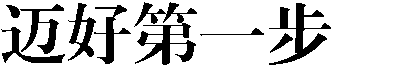 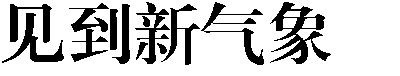 ——习近平总书记关于“十四五”开好局起好步重要论述综述【人民日报记者：汪晓东;李翔;邝西曦】【人民日报 2021 年 8 月 3 日第 1 版要闻】“过去一百年，中国共产党向人民、向历史交出了一份优异的答卷。现在， 中国共产党团结带领中国人民又踏上了实现第二个百年奋斗目标新的赶考之路。”今年 7 月 1 日，习近平总书记在庆祝中国共产党成立 100 周年大会上指出。“进京赶考”——72 年前，党中央离开西柏坡时，毛泽东同志豪迈宣示。“‘赶考’远未结束”——党的十八大以来，习近平总书记多次强调。2020 年 10 月 29 日，党的十九届五中全会审议通过《中共中央关于制定国民经济和社会发展第十四个五年规划和二〇三五年远景目标的建议》。今年 3 月 11 日，十三届全国人大四次会议表决通过了关于国民经济和社会发展第十四个五年规划和 2035 年远景目标纲要的决议，决定批准这个规划纲要。在以习近平同志为核心的党中央坚强领导下，经过全党全国各族人民持续奋斗，我们实现了第一个百年奋斗目标，在中华大地上全面建成了小康社会，历史性地解决了绝对贫困问题，正在意气风发向着全面建成社会主义现代化强国的第二个百年奋斗目标迈进！开局关系全局，起步决定后势。走好“新的赶考之路”，第一步很关键。习近平总书记指出：“做好今年经济社会发展工作、迈好‘十四五’时期我国发展第一步，至关重要。第一步要迈准迈稳，迈出新气象，迈出新成效。” 一次次重要会议，一次次考察调研，围绕“十四五”开好局、起好步，习近平总书记发表一系列重要讲话，作出一系列重要指示，引领“中国号”巨轮乘风破浪、行稳致远。今年一季度国内生产总值同比增长 18.3%，二季度同比增长 7.9%，上半年同比增长 12.7%，统筹疫情防控和经济社会发展的成果得到了持续拓展和巩固，经济运行持续稳定恢复，中国经济稳中加固、稳中向好，“十四五”实现稳健开局！进入新发展阶段，国内外环境的深刻变化既带来一系列新机遇，也带来一系列新挑战，要善于在危机中育先机、于变局中开新局正确认识党和人民事业所处的历史方位和发展阶段，是我们党明确阶段性中心任务、制定路线方针政策的根本依据，也是我们党领导革命、建设、改革不断取得胜利的重要经验。党的十八大以来，以习近平同志为核心的党中央统筹推进“五位一体”总体布局、协调推进“四个全面”战略布局，推动党和国家事业取得历史性成就、发生历史性变革，推动中国特色社会主义进入了新时代。“‘十四五’时期是我国全面建成小康社会、实现第一个百年奋斗目标之后， 乘势而上开启全面建设社会主义现代化国家新征程、向第二个百年奋斗目标进军的第一个五年，我国将进入新发展阶段。”“作出这样的战略判断，有着深刻的依据。”今年 1 月 11 日，在省部级主要领导干部学习贯彻党的十九届五中全会精神专题研讨班开班式上，习近平总书记从理论依据、历史依据、现实依据 3 个维度，对新发展阶段作了深刻阐述。“当今世界正经历百年未有之大变局。最近一段时间以来，世界最主要的特点就是一个‘乱’字，而这个趋势看来会延续下去。”习近平总书记指出，“同时，我们必须清醒看到，当前和今后一个时期，虽然我国发展仍然处于重要战略机遇期，但机遇和挑战都有新的发展变化，机遇和挑战之大都前所未有， 总体上机遇大于挑战。”习近平总书记强调：“全党必须继续谦虚谨慎、艰苦奋斗，调动一切可以调动的积极因素，团结一切可以团结的力量，全力办好自己的事，锲而不舍实现我们的既定目标。”2020 年 8 月 24 日，习近平总书记主持召开经济社会领域专家座谈会时， 从国际国内两方面分析了新发展阶段面临的新机遇新挑战，强调“进入新发展阶段，国内外环境的深刻变化既带来一系列新机遇，也带来一系列新挑战， 是危机并存、危中有机、危可转机”。习近平总书记指出：“我们要辩证认识和把握国内外大势，统筹中华民族伟大复兴战略全局和世界百年未有之大变局，深刻认识我国社会主要矛盾发展变化带来的新特征新要求，深刻认识错综复杂的国际环境带来的新矛盾新挑战，增强机遇意识和风险意识，准确识变、科学应变、主动求变，勇于开顶风船，善于转危为机，努力实现更高质量、更有效率、更加公平、更可持续、更为安全的发展。”2020 年 8 月 25 日，习近平总书记主持召开党外人士座谈会时指出：“要深刻认识新发展阶段，深刻认识新发展阶段的新特征新要求，积极主动迎接挑战，发扬斗争精神，努力化危为机，解决一系列影响高质量发展的结构性、周期性、体制性问题，培育强劲持续的发展新动能，不断实现人民对美好生活的向往。”志不求易者成，事不避难者进。“要发扬斗争精神，敢于斗争、善于斗争，根据形势变化及时调整斗争策略，团结一切可以团结的力量，调动一切积极因素，不断夺取具有许多新的历史特点的伟大斗争新胜利。”2020 年 9 月 8 日，习近平总书记在全国抗击新冠肺炎疫情表彰大会上指出。2020 年 9 月 17 日，习近平总书记在湖南长沙主持召开基层代表座谈会时指出，“我经常讲，中华民族伟大复兴绝不是轻轻松松、敲锣打鼓就能实现的。苦难铸就辉煌。没有一个国家、民族的现代化是顺顺当当实现的。尽管国际国内形势发生了深刻复杂变化，但我国经济稳中向好、长期向好的基本面没有变，我国经济潜力足、韧性大、活力强、回旋空间大、政策工具多的基本特点没有变，我国发展具有的多方面优势和条件没有变。”2020 年 11 月 24 日，习近平总书记在全国劳动模范和先进工作者表彰大会上指出：“从 2021 年开始，我国将进入‘十四五’时期，这是乘势而上开启全面建设社会主义现代化国家新征程、向第二个百年奋斗目标进军的第一个五年。立足新发展阶段，贯彻新发展理念，构建新发展格局，推动高质量发展， 在危机中育先机、于变局中开新局，必须紧紧依靠工人阶级和广大劳动群众， 开启新征程，扬帆再出发。”“度之往事，验之来事，参之平素，可则决之。”今年是我们党成立 100 周年，也是“十四五”开局之年，党中央决定在全党集中开展党史学习教育。“回望过往的奋斗路，眺望前方的奋进路，我们必须把党的历史学习好、总结好，把党的成功经验传承好、发扬好。”今年 2 月 20 日，习近平总书记在党史学习教育动员大会上指出。习近平总书记强调：“大家想一想，在我国这样一个 14 亿人口的国家实现社会主义现代化，这是多么伟大、多么不易！要教育引导全党大力发扬红色传统、传承红色基因，赓续共产党人精神血脉，始终保持革命者的大无畏奋斗精神，鼓起迈进新征程、奋进新时代的精气神。”今年 7 月 1 日，习近平总书记在庆祝中国共产党成立 100 周年大会上指出：“新的征程上，我们必须增强忧患意识、始终居安思危，贯彻总体国家安全观，统筹发展和安全，统筹中华民族伟大复兴战略全局和世界百年未有之大变局，深刻认识我国社会主要矛盾变化带来的新特征新要求，深刻认识错综复杂的国际环境带来的新矛盾新挑战，敢于斗争，善于斗争，逢山开道、遇水架桥，勇于战胜一切风险挑战！”新发展理念是一个整体，必须完整把握、准确理解、全面落实，把新发展理念贯彻到经济社会发展全过程和各领域我们党领导人民治国理政，很重要的一个方面就是要回答好实现什么样的发展、怎样实现发展这个重大问题。习近平总书记指出：“理念是行动的先导，一定的发展实践都是由一定的发展理念来引领的。发展理念是否对头，从根本上决定着发展成效乃至成败。实践告诉我们，发展是一个不断变化的进程，发展环境不会一成不变，发展条件不会一成不变，发展理念自然也不会一成不变。”党的十八大以来，以习近平同志为核心的党中央对经济形势进行科学判断，对发展理念和思路作出及时调整，引导我国经济发展取得了历史性成就、发生了历史性变革。2015 年 10 月，习近平总书记在党的十八届五中全会上提出了创新、协调、绿色、开放、共享的发展理念，强调创新发展注重的是解决发展动力问题，协调发展注重的是解决发展不平衡问题，绿色发展注重的是解决人与自然和谐问题，开放发展注重的是解决发展内外联动问题，共享发展注重的是解决社会公平正义问题，强调坚持新发展理念是关系我国发展全局的一场深刻变革。2020 年 10 月 26 日，习近平总书记在《关于〈中共中央关于制定国民经济和社会发展第十四个五年规划和二〇三五年远景目标的建议〉的说明》中指出：“建议稿起草的总体考虑是，按照党的十九大对实现第二个百年奋斗目标作出的分两个阶段推进的战略安排，综合考虑未来一个时期国内外发展趋势和我国发展条件，紧紧抓住我国社会主要矛盾，深入贯彻新发展理念，对‘十四五’时期我国发展作出系统谋划和战略部署。”习近平总书记强调：“以推动高质量发展为主题，必须坚定不移贯彻新发展理念，以深化供给侧结构性改革为主线，坚持质量第一、效益优先，切实转变发展方式，推动质量变革、效率变革、动力变革，使发展成果更好惠及全体人民，不断实现人民对美好生活的向往。”今年 1 月 11 日，习近平总书记在省部级主要领导干部学习贯彻党的十九届五中全会精神专题研讨班开班式上指出：“党的十八大以来我们对经济社会发展提出了许多重大理论和理念，其中新发展理念是最重要、最主要的。”“全党必须完整、准确、全面贯彻新发展理念。”习近平总书记强调：“人民是我们党执政的最深厚基础和最大底气。为人民谋幸福、为民族谋复兴，这既是我们党领导现代化建设的出发点和落脚点， 也是新发展理念的‘根’和‘魂’。只有坚持以人民为中心的发展思想，坚持发展为了人民、发展依靠人民、发展成果由人民共享，才会有正确的发展观、现代化观。”习近平总书记指出：“我国发展已经站在新的历史起点上，要根据新发展阶段的新要求，坚持问题导向，更加精准地贯彻新发展理念，切实解决好发展不平衡不充分的问题，推动高质量发展。”“总之，进入新发展阶段，对新发展理念的理解要不断深化，举措要更加精准务实，真正实现高质量发展。”今年 1 月 28 日，习近平总书记主持十九届中共中央政治局第二十七次集体学习时指出：“新发展理念是一个系统的理论体系，回答了关于发展的目的、动力、方式、路径等一系列理论和实践问题，阐明了我们党关于发展的政治立场、价值导向、发展模式、发展道路等重大政治问题。全党必须完整、准确、全面贯彻新发展理念，确保‘十四五’时期我国发展开好局、起好步。”习近平总书记强调：“新发展理念是一个整体，坚持创新发展、协调发展、绿色发展、开放发展、共享发展，全党全国要统一思想、协调行动、开拓前进。无论是中央层面还是部门层面，无论是省级层面还是省以下各级层面， 在贯彻落实中都要完整把握、准确理解、全面落实，把新发展理念贯彻到经济社会发展全过程和各领域。”今年 3 月 5 日，习近平总书记参加十三届全国人大四次会议内蒙古代表团审议时指出：“新发展理念是一个整体，必须完整、准确、全面理解和贯彻， 着力服务和融入新发展格局。”今年 3 月 25 日，习近平总书记在福建考察时指出：“推动高质量发展， 首先要完整、准确、全面贯彻新发展理念。新发展理念和高质量发展是内在统一的，高质量发展就是体现新发展理念的发展。”今年 4 月 27 日，习近平总书记在广西考察时强调：“推动经济高质量发展，既要深刻认识贯彻新发展理念、构建新发展格局对推动地方高质量发展的原则要求，又要准确把握本地区在服务和融入新发展格局中的比较优势， 走出一条符合本地实际的高质量发展之路。”以更加坚定的思想自觉、精准务实的举措、真抓实干的劲头，推动构建新发展格局取得扎扎实实成效我国作为一个人口众多和超大市场规模的社会主义国家，在迈向现代化的历史进程中，必然要承受其他国家都不曾遇到的各种压力和严峻挑战。近几年，随着全球政治经济环境变化，逆全球化趋势加剧，有的国家大搞单边主义、保护主义，传统国际循环明显弱化。在这种情况下，必须把发展立足点放在国内，更多依靠国内市场实现经济发展。以习近平同志为核心的党中央高瞻远瞩、审时度势，提出加快构建以国内大循环为主体、国内国际双循环相互促进的新发展格局，这是一项关系我国发展全局的重大战略任务。习近平总书记指出：“‘不困在于早虑，不穷在于早豫。’随着我国社会主要矛盾变化和国际力量对比深刻调整，我国发展面临的内外部风险空前上升， 必须增强忧患意识、坚持底线思维，随时准备应对更加复杂困难的局面。”“要坚持政治安全、人民安全、国家利益至上有机统一，既要敢于斗争，也要善于斗争，全面做强自己，特别是要增强威慑的实力。”习近平总书记回顾了构建新发展格局这一重大战略任务提出的过程：“新冠肺炎疫情期间，我到几个省进行调查研究，深入了解抗疫情况，调研复工复产中出现的问题。我在浙江考察时发现，在疫情冲击下全球产业链供应链发生局部断裂，直接影响到我国国内经济循环。当地不少企业需要的国外原材料进不来、海外人员来不了、货物出不去，不得不停工停产。我感觉到，现在的形势已经很不一样了，大进大出的环境条件已经变化，必须根据新的形势提出引领发展的新思路。所以，去年 4 月，我就提出要建立以国内大循环为主体、国内国际双循环相互促进的新发展格局，党的十九届五中全会对构建新发展格局作出全面部署。”习近平总书记强调：“这是把握未来发展主动权的战略性布局和先手棋， 是新发展阶段要着力推动完成的重大历史任务，也是贯彻新发展理念的重大举措。”2020 年 4 月 10 日，习近平总书记主持召开中央财经委员会第七次会议时指出：“国内循环越顺畅，越能形成对全球资源要素的引力场，越有利于构建以国内大循环为主体、国内国际双循环相互促进的新发展格局，越有利于形成参与国际竞争和合作新优势。”2020 年 8 月 24 日，习近平总书记主持召开经济社会领域专家座谈会时指出：“今年以来，我多次讲，要推动形成以国内大循环为主体、国内国际双循环相互促进的新发展格局。这个新发展格局是根据我国发展阶段、环境、条件变化提出来的，是重塑我国国际合作和竞争新优势的战略抉择。”“当然，新发展格局决不是封闭的国内循环，而是开放的国内国际双循环。” 习近平总书记强调，“我国在世界经济中的地位将持续上升，同世界经济的联系会更加紧密，为其他国家提供的市场机会将更加广阔，成为吸引国际商品和要素资源的巨大引力场。”2020 年 10 月 26 日，习近平总书记在《关于〈中共中央关于制定国民经济和社会发展第十四个五年规划和二〇三五年远景目标的建议〉的说明》中指出：“我国有 14 亿人口，人均国内生产总值已经突破 1 万美元，是全球最大和最有潜力的消费市场，具有巨大增长空间。改革开放以来，我们遭遇过很多外部风险冲击，最终都能化险为夷，靠的就是办好自己的事、把发展立足点放在国内。”习近平总书记强调：“构建新发展格局，要坚持扩大内需这个战略基点， 使生产、分配、流通、消费更多依托国内市场，形成国民经济良性循环。”“构建新发展格局的关键在于经济循环的畅通无阻，就像人们讲的要调理好统摄全身阴阳气血的任督二脉。经济活动需要各种生产要素的组合在生产、分配、流通、消费各环节有机衔接，从而实现循环流转。”今年 1 月 11 日， 习近平总书记在省部级主要领导干部学习贯彻党的十九届五中全会精神专题研讨班开班式上强调，“在我国发展现阶段，畅通经济循环最主要的任务是供给侧有效畅通，有效供给能力强可以穿透循环堵点、消除瓶颈制约，可以创造就业和提供收入，从而形成需求能力。”今年 2 月 19 日，习近平总书记主持召开中央全面深化改革委员会第十八次会议时指出：“全面深化改革同贯彻新发展理念、构建新发展格局紧密关联， 要完整、准确、全面贯彻新发展理念，扭住构建新发展格局目标任务，更加精准地出台改革方案，推动改革向更深层次挺进，发挥全面深化改革在构建新发展格局中的关键作用。”今年 7 月 9 日，习近平总书记主持召开中央全面深化改革委员会第二十次会议时指出：“加快构建新发展格局，是我们把握未来发展主动权的战略举措，是为了在各种可以预见和难以预见的惊涛骇浪中增强我们的生存力、竞争力、发展力、持续力，是一场需要保持顽强斗志和战略定力的攻坚战、持久战，要自觉把本地区本部门工作纳入构建新发展格局中统筹考虑和谋划，以更加坚定的思想自觉、精准务实的举措、真抓实干的劲头，推动构建新发展格局取得扎扎实实成效。”心怀“国之大者”，不断提高把握新发展阶段、贯彻新发展理念、构建新发展格局的政治能力、战略眼光、专业水平经济工作从来都不是抽象的、孤立的，而是具体的、联系的。进入新发展阶段、贯彻新发展理念、构建新发展格局，是由我国经济社会发展的理论逻辑、历史逻辑、现实逻辑决定的，三者紧密关联。习近平总书记指出：“立足新发展阶段、贯彻新发展理念、构建新发展格局，推动高质量发展，是当前和今后一个时期全党全国必须抓紧抓好的工作。” 习近平总书记强调：“只有站在政治的高度，对党中央的大政方针和决策部署才能领会更透彻，工作起来才能更有预见性和主动性。”2020 年 12 月召开的中央经济工作会议指出：“适应新发展阶段、贯彻新发展理念、构建新发展格局，必须加强党的全面领导，善于用政治眼光观察和分析经济社会问题，真抓实干把党中央决策部署贯彻到经济工作各方面。”“各级领导干部要提高专业化能力，努力成为领导构建新发展格局的行家里手。”今年 1 月 11 日，习近平总书记在省部级主要领导干部学习贯彻党的十九届五中全会精神专题研讨班开班式上指出：“各级领导干部特别是高级干部必须立足中华民族伟大复兴战略全局和世界百年未有之大变局，不断提高政治判断力、政治领悟力、政治执行力，心怀‘国之大者’，不断提高把握新发展阶段、贯彻新发展理念、构建新发展格局的政治能力、战略眼光、专业水平，敢于担当、善于作为，把党中央决策部署贯彻落实好。”今年 1 月 28 日，习近平总书记主持十九届中共中央政治局第二十七次集体学习时指出：“完整、准确、全面贯彻新发展理念，是经济社会发展的工作要求，也是十分重要的政治要求。越是形势复杂、任务艰巨，越要坚持党的全面领导和党中央集中统一领导，越要把党中央关于贯彻新发展理念的要求落实到工作中去。”习近平总书记强调：“各级党组织和领导干部要有很强的责任意识，守土有责、守土负责、守土尽责，无论什么时候，该做的事，知重负重、攻坚克难，顶着压力也要干；该负的责，挺身而出、冲锋在前，冒着风险也要担。” 党的十八大以来，以习近平同志为核心的党中央把脱贫攻坚摆在治国理政的突出位置，把脱贫攻坚作为全面建成小康社会的底线任务，组织开展了声势浩大的脱贫攻坚人民战争。党和人民披荆斩棘、栉风沐雨，发扬钉钉子精神，敢于啃硬骨头，攻克了一个又一个贫中之贫、坚中之坚，脱贫攻坚取得了重大历史性成就。今年 2 月 25 日，习近平总书记在全国脱贫攻坚总结表彰大会上指出：“脱贫攻坚战的全面胜利，标志着我们党在团结带领人民创造美好生活、实现共同富裕的道路上迈出了坚实的一大步。同时，脱贫摘帽不是终点，而是新生活、新奋斗的起点。解决发展不平衡不充分问题、缩小城乡区域发展差距、实现人的全面发展和全体人民共同富裕仍然任重道远。我们没有任何理由骄傲自满、松劲歇脚，必须乘势而上、再接再厉、接续奋斗。”当今世界，百年未有之大变局正加速演进，我国正处在实现中华民族伟大复兴的关键时期，我们实现了全面建成小康社会的奋斗目标，脱贫攻坚战取得全面胜利，全面建设社会主义现代化国家新征程顺利开启，同时我们在前进道路上仍面临着许多难关和挑战。风险越大、挑战越多、任务越重，越要加强党的作风建设，以好的作风振奋精神、激发斗志、树立形象、赢得民心。今年 3 月 1 日，习近平总书记在中央党校（国家行政学院）中青年干部培训班开班式上指出：“敢于斗争是我们党的鲜明品格。我们党依靠斗争走到今天，也必然要依靠斗争赢得未来。开启全面建设社会主义现代化国家新征程，立足新发展阶段、贯彻新发展理念、构建新发展格局，面临的风险和考验一点也不会比过去少。年轻干部要自觉加强斗争历练，在斗争中学会斗争， 在斗争中成长提高，努力成为敢于斗争、善于斗争的勇士。”今年 3 月 7 日，习近平总书记参加十三届全国人大四次会议青海代表团审议时强调：“要始终把最广大人民根本利益放在心上，坚定不移增进民生福祉，把高质量发展同满足人民美好生活需要紧密结合起来，推动坚持生态优先、推动高质量发展、创造高品质生活有机结合、相得益彰。”今年 7 月 1 日，习近平总书记在庆祝中国共产党成立 100 周年大会上指出：“新的征程上，我们必须坚持党的基本理论、基本路线、基本方略，统筹推进‘五位一体’总体布局、协调推进‘四个全面’战略布局，全面深化改革开放， 立足新发展阶段，完整、准确、全面贯彻新发展理念，构建新发展格局，推动高质量发展，推进科技自立自强，保证人民当家作主，坚持依法治国，坚持社会主义核心价值体系，坚持在发展中保障和改善民生，坚持人与自然和谐共生，协同推进人民富裕、国家强盛、中国美丽。”这是一次别有深意的行程——今年 4 月 25 日上午，广西考察第一站，习近平总书记首先来到位于桂林全州县才湾镇的红军长征湘江战役纪念园，缅怀革命先烈、赓续共产党人的精神血脉。“革命理想高于天。正是因为红军是一支有理想信念的革命军队，才能视死如归、向死而生、一往无前、绝境重生，迸发出不被一切敌人压倒而是压倒一切敌人的英雄气概。为什么中国革命在别人看来是不可能成功的情况下居然成功了？成功的奥秘就在这里。”习近平总书记深刻阐释湘江战役的重大意义。习近平总书记坚定地说：“我们对实现下一个百年奋斗目标、实现中华民族伟大复兴就应该抱有这样的必胜信念。”习近平总书记的话振聋发聩，穿越时空。今年 2 月 10 日，习近平总书记在春节团拜会上指出：“在中华文化里， 牛是勤劳、奉献、奋进、力量的象征。人们把为民服务、无私奉献比喻为孺子牛，把创新发展、攻坚克难比喻为拓荒牛，把艰苦奋斗、吃苦耐劳比喻为老黄牛。前进道路上，我们要大力发扬孺子牛、拓荒牛、老黄牛精神，以不怕苦、能吃苦的牛劲牛力，不用扬鞭自奋蹄，继续为中华民族伟大复兴辛勤耕耘、勇往直前，在新时代创造新的历史辉煌！”“十四五”已经开局，全面建设社会主义现代化国家的新征程已经开启， 实现中华民族伟大复兴进入了不可逆转的历史进程。我们坚信，有中国共产党的坚强领导，有全国各族人民的紧密团结，全面建成社会主义现代化强国的目标一定能够实现，中华民族伟大复兴的中国梦一定能够实现！让我们更加紧密地团结在以习近平同志为核心的党中央周围，顽强拼搏、不懈奋斗，逢山开道、遇水架桥，坚定理想信念，抱定必胜信心，勇于战胜前进道路上的一切风险挑战，向着实现第二个百年奋斗目标奋勇前进，加油、努力，再长征！（本报记者汪晓东、李翔、邝西曦）《人民日报》总书记有关重要论述综述汇编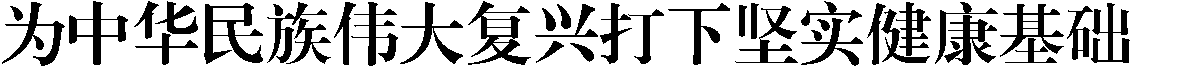 ——习近平总书记关于健康中国重要论述综述【人民日报记者 汪晓东 张炜 赵梦阳】【新华社北京 2021 年 8 月 7 日电 人民日报 2021 年 8 月 8 日署名文章】“现代化最重要的指标还是人民健康，这是人民幸福生活的基础。把这件事抓牢，人民至上、生命至上应该是全党全社会必须牢牢树立的一个理念。” 今年 3 月 23 日，习近平总书记在福建考察时指出。党的十八大以来，以习近平同志为核心的党中央把维护人民健康摆在更加突出的位置，召开全国卫生与健康大会，确立新时代卫生与健康工作方针， 印发《“健康中国 2030”规划纲要》，发出建设健康中国的号召，明确了建设健康中国的大政方针和行动纲领，人民健康状况和基本医疗卫生服务的公平性可及性持续改善。在抗击新冠肺炎疫情的斗争中，我国的医药卫生体系经受住了考验，为打赢疫情防控阻击战发挥了重要作用，为维护人民生命安全和身体健康、恢复经济社会发展作出了重要贡献。习近平总书记关于健康中国建设的重要论述，立意高远，内涵丰富，思想深刻，对于全面推进健康中国建设，加快推动新时代我国卫生与健康事业发展，努力全方位全周期保障人民健康，为实现“两个一百年”奋斗目标、实现中华民族伟大复兴的中国梦打下坚实健康基础，具有十分重要的指导意义。把保障人民健康放在优先发展的战略位置健康是促进人的全面发展的必然要求，是经济社会发展的基础条件，是民族昌盛和国家富强的重要标志，也是广大人民群众的共同追求。2014 年 12 月 13 日，习近平总书记在江苏镇江市丹徒区世业镇卫生院调研时指出：“没有全民健康，就没有全面小康。医疗卫生服务直接关系人民身体健康。要推动医疗卫生工作重心下移、医疗卫生资源下沉，推动城乡基本公共服务均等化，为群众提供安全有效方便价廉的公共卫生和基本医疗服务， 真正解决好基层群众看病难、看病贵问题。”2015 年 10 月，党的十八届五中全会明确提出推进健康中国建设，从“五位一体”总体布局和“四个全面”战略布局出发，对更好保障人民健康作出了制度性安排。2016 年 8 月 26 日，习近平总书记主持召开中共中央政治局会议，审议通过“健康中国 2030”规划纲要。会议指出，编制和实施“健康中国 2030”规划纲要是贯彻落实党的十八届五中全会精神、保障人民健康的重大举措，对全面建成小康社会、加快推进社会主义现代化具有重大意义。同时，这也是我国积极参与全球健康治理、履行我国对联合国“2030 可持续发展议程”承诺的重要举措。2016 年 8 月 19 日，习近平总书记在全国卫生与健康大会上指出：“要把人民健康放在优先发展的战略地位，以普及健康生活、优化健康服务、完善健康保障、建设健康环境、发展健康产业为重点，加快推进健康中国建设，努力全方位、全周期保障人民健康，为实现‘两个一百年’奋斗目标、实现中华民族伟大复兴的中国梦打下坚实健康基础。”习近平总书记强调：“推进健康中国建设，是我们党对人民的郑重承诺。各级党委和政府要把这项重大民心工程摆上重要日程，强化责任担当，狠抓推动落实。”2017 年 10 月 18 日，习近平总书记在党的十九大报告中指出：“人民健康是民族昌盛和国家富强的重要标志。要完善国民健康政策，为人民群众提供全方位全周期健康服务。”面对突如其来的新冠肺炎疫情，习近平总书记亲自指挥、亲自部署，党中央统筹全局、果断决策，团结带领全国各族人民，进行了一场惊心动魄的抗疫大战，经受了一场艰苦卓绝的历史大考，付出巨大努力，取得抗击新冠肺炎疫情斗争重大战略成果，统筹疫情防控和经济社会发展取得显著成效。2020 年 5 月 22 日，习近平总书记参加十三届全国人大三次会议内蒙古代表团审议时强调，“在重大疫情面前，我们一开始就鲜明提出把人民生命安全和身体健康放在第一位。在全国范围调集最优秀的医生、最先进的设备、最急需的资源，全力以赴投入疫病救治，救治费用全部由国家承担。人民至上、生命至上，保护人民生命安全和身体健康可以不惜一切代价。”2020 年 6 月 2 日，习近平总书记主持召开专家学者座谈会时指出：“在实现‘两个一百年’奋斗目标的历史进程中，发展卫生健康事业始终处于基础性地位，同国家整体战略紧密衔接，发挥着重要支撑作用。”习近平总书记强调：“只有构建起强大的公共卫生体系，健全预警响应机制，全面提升防控和救治能力，织密防护网、筑牢筑实隔离墙，才能切实为维护人民健康提供有力保障。”2020 年 9 月 22 日，习近平总书记主持召开教育文化卫生体育领域专家代表座谈会时指出：“加快提高卫生健康供给质量和服务水平，是适应我国社会主要矛盾变化、满足人民美好生活需要的要求，也是实现经济社会更高质量、更有效率、更加公平、更可持续、更为安全发展的基础。”习近平总书记强调：“要把人民健康放在优先发展战略地位，努力全方位全周期保障人民健康，加快建立完善制度体系，保障公共卫生安全，加快形成有利于健康的生活方式、生产方式、经济社会发展模式和治理模式，实现健康和经济社会良性协调发展。”今年 3 月 6 日，习近平总书记看望参加全国政协十三届四次会议的医药卫生界、教育界委员时指出：“要把保障人民健康放在优先发展的战略位置， 坚持基本医疗卫生事业的公益性，聚焦影响人民健康的重大疾病和主要问题， 加快实施健康中国行动，织牢国家公共卫生防护网，推动公立医院高质量发展，为人民提供全方位全周期健康服务。”今年 3 月 25 日，习近平总书记在福建考察时强调：“要把保障人民健康放在优先发展的战略位置，织牢公共卫生防护网，推动公立医院高质量发展。”预防是最经济最有效的健康策略在人类社会发展长河中，传染病始终是重大威胁。一部人类文明史可以说是人类同瘟疫斗争的历史。习近平总书记指出：“人民健康是社会文明进步的基础。拥有健康的人民意味着拥有更强大的综合国力和可持续发展能力。”2016 年 8 月 19 日，习近平总书记在全国卫生与健康大会上指出：“要坚定不移贯彻预防为主方针，坚持防治结合、联防联控、群防群控，努力为人民群众提供全生命周期的卫生与健康服务。要重视重大疾病防控，优化防治策略，最大程度减少人群患病。要重视少年儿童健康，全面加强幼儿园、中小学的卫生与健康工作，加强健康知识宣传力度，提高学生主动防病意识，有针对性地实施贫困地区学生营养餐或营养包行动，保障生长发育。”2018 年 1 月 5 日，习近平总书记在学习贯彻党的十九大精神专题研讨班开班式上列举了 8 个方面 16 个风险，其中特别讲到“像非典那样的重大传染性疾病，也要时刻保持警惕、严密防范”。“我讲过，预防是最经济最有效的健康策略。要坚决贯彻预防为主的卫生与健康工作方针，坚持常备不懈，将预防关口前移，避免小病酿成大疫。”2020 年 2 月 14 日，习近平总书记主持召开中央全面深化改革委员会第十二次会议时指出。习近平总书记强调：“要健全公共卫生服务体系，优化医疗卫生资源投入结构，加强农村、社区等基层防控能力建设，织密织牢第一道防线。要加强公共卫生队伍建设，健全执业人员培养、准入、使用、待遇保障、考核评价和激励机制。要持续加强全科医生培养、分级诊疗等制度建设，推动公共卫生服务与医疗服务高效协同、无缝衔接，健全防治结合、联防联控、群防群治工作机制。要强化风险意识，完善公共卫生重大风险研判、评估、决策、防控协同机制。”2020 年 2 月 23 日，习近平总书记在统筹推进新冠肺炎疫情防控和经济社会发展工作部署会议上指出：“要坚持预防为主的卫生与健康工作方针，大力开展爱国卫生运动，加强公共卫生队伍建设和基层防控能力建设，推动医防结合，真正把问题解决在萌芽之时、成灾之前。”2020 年 5 月 6 日，习近平总书记主持召开中共中央政治局常委会会议， 听取疫情防控工作中央指导组工作汇报，研究完善常态化疫情防控体制机制。会议要求，要坚持预防为主，创新爱国卫生运动的方式方法，推进城乡环境整治，完善公共卫生设施，大力开展健康知识普及，提倡文明健康、绿色环保的生活方式。2020 年 5 月 24 日，习近平总书记参加十三届全国人大三次会议湖北代表团审议时指出：“要立足更精准更有效地防，优化完善疾病预防控制机构职能设置，创新医防协同机制，强化各级医疗机构疾病预防控制职责，督促落实传染病疫情和突发公共卫生事件报告责任，健全疾控机构与城乡社区联动工作机制，加强乡镇卫生院和社区卫生服务中心疾病预防控制职责，夯实联防联控的基层基础。”2020 年 6 月 2 日，习近平总书记主持召开专家学者座谈会时指出：“人民安全是国家安全的基石。突发急性传染病往往传播范围广、传播速度快、社会危害大，是重大的生物安全问题。我们要强化底线思维，增强忧患意识，时刻防范卫生健康领域重大风险。”今年 3 月 6 日，习近平总书记看望参加全国政协十三届四次会议的医药卫生界、教育界委员时指出：“这次抗击新冠肺炎疫情的实践再次证明，预防是最经济最有效的健康策略。要总结经验、吸取教训，在做好常态化疫情防控的同时，立足更精准更有效地防，推动预防关口前移，改革完善疾病预防控制体系，完善公共卫生重大风险评估、研判、决策机制，创新医防协同机制，健全联防联控机制和重大疫情救治机制，增强早期监测预警能力、快速检测能力、应急处置能力、综合救治能力，深入开展爱国卫生运动，从源头上预防和控制重大疾病。”提高医疗卫生服务质量和水平保障人民健康是一个系统工程，需要长时间持续努力。随着经济社会发展水平和人民生活水平不断提高，人民群众更加重视生命质量和健康安全，健康需要呈现多样化、差异化的特点。习近平总书记指出：“人民群众不但要求看得上病、看得好病，更希望不得病、少得病，看病更舒心、服务更体贴，对政府保障人民健康、提供基本卫生与健康服务寄予更高期望。”2012 年 11 月 15 日，习近平总书记在十八届中共中央政治局常委同中外记者见面时指出：“我们的人民热爱生活，期盼有更好的教育、更稳定的工作、更满意的收入、更可靠的社会保障、更高水平的医疗卫生服务、更舒适的居住条件、更优美的环境，期盼孩子们能成长得更好、工作得更好、生活得更好。人民对美好生活的向往，就是我们的奋斗目标。”2016 年 8 月 19 日，习近平总书记在全国卫生与健康大会上指出：“新形势下，我国卫生与健康工作方针是：以基层为重点，以改革创新为动力，预防为主，中西医并重，把健康融入所有政策，人民共建共享。”“这个方针的根本点是坚持以人民为中心的发展思想，坚持为人民健康服务，这是我国卫生与健康事业必须一以贯之坚持的基本要求。”习近平总书记强调：“无论社会发展到什么程度，我们都要毫不动摇把公益性写在医疗卫生事业的旗帜上，不能走全盘市场化、商业化的路子。政府投入要重点用于基本医疗卫生服务，不断完善制度、扩展服务、提高质量，让广大人民群众享有公平可及、系统连续的预防、治疗、康复、健康促进等健康服务。”习近平总书记指出：“坚持提高医疗卫生服务质量和水平。基本医疗卫生服务是指医疗卫生服务中最基础最核心的部分，应该主要由政府负责保障， 全体人民公平获得。”2018 年 3 月 20 日，习近平总书记在第十三届全国人民代表大会第一次会议上指出：“我们要以更大的力度、更实的措施保障和改善民生，加强和创新社会治理，坚决打赢脱贫攻坚战，促进社会公平正义，在幼有所育、学有所教、劳有所得、病有所医、老有所养、住有所居、弱有所扶上不断取得新进展，让实现全体人民共同富裕在广大人民现实生活中更加充分地展示出来。” 2018 年 4 月 11 日，习近平总书记在海南博鳌乐城国际医疗旅游先行区规划馆考察时指出：“实现‘两个一百年’奋斗目标，必须坚持以人民为中心的发展思想。经济要发展，健康要上去。人民群众的获得感、幸福感、安全感都离不开健康。要大力发展健康事业，为广大老百姓健康服务。”2020 年 4 月 10 日，习近平总书记主持召开中央财经委员会第七次会议时强调：“要从顶层设计上提高公共卫生体系在国家治理体系中的地位，充实中央、省、市、县四级公共卫生机构，加强专业人才培养和队伍建设，提高履职尽责能力。要改善城乡公共卫生环境，加强农村、社区等基层防控和公共卫生服务。”“实践证明，政府主导、公益性主导、公立医院主导的救治体系是应对重大疫情的重要保障，要全面加强公立医院传染病救治能力建设，完善综合医院传染病防治设施建设标准，提升应急医疗救治储备能力，把我国重大疫情救治体系和能力提升到新水平。”2020 年 6 月 2 日，习近平总书记主持召开专家学者座谈会时指出。2020 年 9 月 22 日，习近平总书记主持召开教育文化卫生体育领域专家代表座谈会时强调：“要坚持基本医疗卫生事业的公益性，坚持政府主导，强化政府对卫生健康的领导责任、投入保障责任、管理责任、监督责任。要加大公立医疗卫生机构建设力度，加强国家医学中心、区域医疗中心、县级医院建设，加快优质医疗资源扩容和区域均衡布局，让广大人民群众就近享有公平可及、系统连续的预防、治疗、康复、健康促进等健康服务。要推进县域医共体建设，改善基层基础设施条件，落实乡村医生待遇，提高基层防病治病和健康管理的能力。”今年 3 月 6 日，习近平总书记看望参加全国政协十三届四次会议的医药卫生界、教育界委员时指出：“这次抗击新冠肺炎疫情，公立医院承担了最紧急、最危险、最艰苦的医疗救治工作，发挥了主力军作用。要加大公立医疗卫生机构建设力度，推进县域医共体建设，改善基层基础设施条件，落实乡村医生待遇，提高基层防病治病和健康管理能力。”习近平总书记强调：“广大医务工作者是人民生命健康的守护者。要大力弘扬伟大抗疫精神，深入宣传抗疫先进事迹和时代楷模，在全社会营造尊医重卫的良好氛围。”“广大医务工作者要恪守医德医风医道，修医德、行仁术， 怀救苦之心、做苍生大医，努力为人民群众提供更加优质高效的健康服务。”深化医药卫生体制改革推进健康中国建设，必须深化医药卫生体制改革，“探索医改这一世界性难题的中国式解决办法”。2016 年 8 月 19 日，习近平总书记在全国卫生与健康大会上指出：“当前，医药卫生体制改革已进入深水区，到了啃硬骨头的攻坚期。要加快把党的十八届三中全会确定的医药卫生体制改革任务落到实处。要着力推进基本医疗卫生制度建设，努力在分级诊疗制度、现代医院管理制度、全民医保制度、药品供应保障制度、综合监管制度 5 项基本医疗卫生制度建设上取得突破。”习近平总书记强调：“要把医药卫生体制改革纳入全面深化改革中同部署、同要求、同考核，支持地方因地制宜、差别化探索。”2017 年 10 月 18 日，习近平总书记在党的十九大报告中指出：“深化医药卫生体制改革，全面建立中国特色基本医疗卫生制度、医疗保障制度和优质高效的医疗卫生服务体系，健全现代医院管理制度。加强基层医疗卫生服务体系和全科医生队伍建设。全面取消以药养医，健全药品供应保障制度。”2020 年 2 月 23 日，习近平总书记在统筹推进新冠肺炎疫情防控和经济社会发展工作部署会议上指出：“在这次应对疫情中，暴露出我国在重大疫情防控体制机制、公共卫生应急管理体系等方面存在的明显短板，要总结经验、吸取教训，深入研究如何强化公共卫生法治保障、改革完善疾病预防控制体系、改革完善重大疫情防控救治体系、健全重大疾病医疗保险和救助制度、健全统一的应急物资保障体系等重大问题，抓紧补短板、堵漏洞、强弱项，提高应对突发重大公共卫生事件的能力和水平。”2020 年 3 月 10 日，习近平总书记在湖北省考察新冠肺炎疫情防控工作时指出：“要着力完善公共卫生应急管理体系，强化公共卫生法治保障，改革完善疾病预防控制体系、重大疫情防控救治体系，健全重大疾病医疗保险和救助制度，健全统一的应急物资保障体系，提高应对突发重大公共卫生事件的能力和水平。”2020 年 5 月 24 日，习近平总书记参加十三届全国人大三次会议湖北代表团审议时指出：“要坚持整体谋划、系统重塑、全面提升，改革疾病预防控制体系，提升疫情监测预警和应急响应能力，健全重大疫情救治体系，完善公共卫生应急法律法规，深入开展爱国卫生运动，着力从体制机制层面理顺关系、强化责任。”2020 年 9 月 22 日，习近平总书记主持召开教育文化卫生体育领域专家代表座谈会时强调：“要深化医疗卫生体制改革，加快健全分级诊疗制度、现代医院管理制度、全民医保制度、药品供应保障制度、综合监管制度，合理制定并落实公立医疗卫生机构人员编制标准并建立动态核增机制。”今年 3 月 6 日，习近平总书记看望参加全国政协十三届四次会议的医药卫生界、教育界委员时指出：“要深化医药卫生体制改革，努力在健全分级诊疗制度、现代医院管理制度、全民医保制度、药品供应保障制度、综合监管制度等方面取得突破。”习近平总书记强调：“要继续加大医保改革力度，常态化制度化开展药品集中带量采购，健全重特大疾病医疗保险和救助制度，深化医保基金监管制度改革，守好人民群众的‘保命钱’、‘救命钱’。”近年来，福建三明医改以药品耗材治理改革为突破口，坚持医药、医保、医疗改革联动，为全国医改探索了宝贵经验。2016 年 2 月，习近平总书记主持中央全面深化改革领导小组会议，听取了三明医改情况汇报，要求总结推广改革经验。“我很关注你们的改革。这是一种敢为人先的精神，人民至上、生命至上理念的觉悟担当。”今年 3 月 23 日，习近平总书记在三明市沙县总医院考察时勉励大家。习近平总书记谈到下一步的医药卫生体制改革：“看大病在本省解决，一般的病在市县解决，日常的头疼脑热在乡村解决。这个工作要在‘十四五’期间起步。研究改革的堵点在哪里，结合本地实际继续探索。”科学技术是人类同疾病斗争的锐利武器纵观人类发展史，人类同疾病较量最有力的武器就是科学技术，人类战胜大灾大疫离不开科学发展和技术创新。新冠肺炎疫情发生后，习近平总书记多次强调战胜疫情离不开科技支撑， 要综合多学科力量加快科研攻关，在坚持科学性、确保安全性的基础上加快研发进度，力争早日取得突破，尽快拿出切实管用的研究成果。2020 年 2 月 23 日，习近平总书记在统筹推进新冠肺炎疫情防控和经济社会发展工作部署会议上指出：“作为一种新发传染病，我们对新冠肺炎的认识还比较初步。要综合多学科力量开展科研攻关，加强传染源、传播致病机理等理论研究，为复工复产复课等制定更有针对性和操作性的防控指南。要加大药品和疫苗研发力度，同临床、防控实践相结合，注重调动科研院所、高校、企业等的积极性，在确保安全性和有效性的基础上推广有效的临床应用经验，力争早日取得突破。要加强病例分析研究，及时总结推广有效诊疗方案。要充分运用大数据分析等方法支撑疫情防控工作。”2020 年 3 月 2 日，习近平总书记在北京考察新冠肺炎防控科研攻关工作时强调：“希望广大科技工作者勇担责任、尽锐出战，尽快攻克疫情防控的重点难点问题，为打赢疫情防控人民战争、总体战、阻击战提供强大科技支撑。” “我一直强调，科学技术是人类同疾病斗争的锐利武器，人类战胜大灾大疫离不开科学发展和技术创新。”2020 年 6 月 2 日，习近平总书记主持召开专家学者座谈会时指出，“要加大卫生健康领域科技投入，加快完善平战结合的疫病防控和公共卫生科研攻关体系，集中力量开展核心技术攻关，持续加大重大疫病防治经费投入，加快补齐我国在生命科学、生物技术、医药卫生、医疗设备等领域的短板。”习近平总书记强调：“当前，我们一定要发挥新型举国体制的优势，力争率先研发成功新冠肺炎疫苗，争取战略主动。要深化科研人才发展体制机制改革，完善战略科学家和创新型科技人才发现、培养、激励机制，吸引更多优秀人才进入科研队伍，为他们脱颖而出创造条件。”2020 年 9 月 8 日，在全国抗击新冠肺炎疫情表彰大会上，习近平总书记提出了生命至上、举国同心、舍生忘死、尊重科学、命运与共的伟大抗疫精神。习近平总书记指出：“面对前所未知的新型传染性疾病，我们秉持科学精神、科学态度，把遵循科学规律贯穿到决策指挥、病患治疗、技术攻关、社会治理各方面全过程。在没有特效药的情况下，实行中西医结合，先后推出八版全国新冠肺炎诊疗方案，筛选出‘三药三方’等临床有效的中药西药和治疗办法，被多个国家借鉴和使用。无论是抢建方舱医院，还是多条技术路线研发疫苗；无论是开展大规模核酸检测、大数据追踪溯源和健康码识别，还是分区分级差异化防控、有序推进复工复产，都是对科学精神的尊崇和弘扬，都为战胜疫情提供了强大科技支撑！”2020 年 9 月 11 日，习近平总书记主持召开科学家座谈会时指出：“现在， 我国经济社会发展和民生改善比过去任何时候都更加需要科学技术解决方案， 都更加需要增强创新这个第一动力。”“希望广大科学家和科技工作者肩负起  历史责任，坚持面向世界科技前沿、面向经济主战场、面向国家重大需求、面 向人民生命健康，不断向科学技术广度和深度进军。”2020 年 9 月 22 日，习近平总书记主持召开教育文化卫生体育领域专家代表座谈会时指出：“要集中力量开展关键核心技术攻关，解决一批药品、医疗器械、疫苗等领域‘卡脖子’问题。要高度重视新一代信息技术应用，加快‘互联网+医疗健康’发展。”今年 5 月 28 日，习近平总书记在两院院士大会中国科协第十次全国代表大会上指出：“科技界为党和政府科学应对疫情提供了科技和决策支撑。成功分离出世界上首个新冠病毒毒株，完成病毒基因组测序，开发一批临床救治药物、检测设备和试剂，研发应用多款疫苗，科技在控制传染、病毒溯源、疾病救治、疫苗和药物研发、复工复产等方面提供了有力支撑，打了一场成功的科技抗疫战。”习近平总书记强调：“我国广大科技工作者要以与时俱进的精神、革故鼎新的勇气、坚忍不拔的定力，面向世界科技前沿、面向经济主战场、面向国家重大需求、面向人民生命健康，把握大势、抢占先机，直面问题、迎难而上， 肩负起时代赋予的重任，努力实现高水平科技自立自强！”积极推进中医药科研和创新中医药学是中国古代科学的瑰宝，也是打开中华文明宝库的钥匙。习近平总书记高度重视中医药工作，经常运用中医药理论和术语阐释大政方针，围绕中医药事业发展发表了一系列重要论述，为中医药守正创新、传承发展指明了方向。2015 年 12 月 18 日，习近平总书记在致中国中医科学院成立 60 周年的贺信中指出：“当前，中医药振兴发展迎来天时、地利、人和的大好时机，希望广大中医药工作者增强民族自信，勇攀医学高峰，深入发掘中医药宝库中的精华，充分发挥中医药的独特优势，推进中医药现代化，推动中医药走向世界，切实把中医药这一祖先留给我们的宝贵财富继承好、发展好、利用好， 在建设健康中国、实现中国梦的伟大征程中谱写新的篇章。”2016 年 2 月 3 日，习近平总书记在江西南昌考察时指出：“中医药是中华民族的瑰宝，一定要保护好、发掘好、发展好、传承好。所有制药企业都要增强质量意识、社会责任意识，努力研制和生产质优价廉疗效好的药品，坚决杜绝假冒伪劣，为推进全民健康多作贡献。”2016 年 8 月 19 日，习近平总书记在全国卫生与健康大会上指出：“我们要把老祖宗留给我们的中医药宝库保护好、传承好、发展好，坚持古为今用， 努力实现中医药健康养生文化的创造性转化、创新性发展，使之与现代健康理念相融相通，服务于人民健康。”习近平总书记强调：“要发挥中医药在治未病、重大疾病治疗、疾病康复中的重要作用，建立健全中医药法规，建立健全中医药发展的政策举措，建立健全中医药管理体系，建立健全适合中医药发展的评价体系、标准体系， 加强中医古籍、传统知识和诊疗技术的保护、抢救、整理，推进中医药科技创新，加强中医药对外交流合作，力争在重大疾病防治方面有所突破。”2018 年 10 月 22 日，习近平总书记在广东珠海横琴新区粤澳合作中医药科技产业园考察时指出：“中医药学是中华文明的瑰宝。要深入发掘中医药宝库中的精华，推进产学研一体化，推进中医药产业化、现代化，让中医药走向世界。”2019 年，习近平总书记对中医药工作作出重要指示指出：“中医药学包含着中华民族几千年的健康养生理念及其实践经验，是中华文明的一个瑰宝， 凝聚着中国人民和中华民族的博大智慧。新中国成立以来，我国中医药事业取得显著成就，为增进人民健康作出了重要贡献。”习近平总书记强调：“要遵循中医药发展规律，传承精华，守正创新，加快推进中医药现代化、产业化，坚持中西医并重，推动中医药和西医药相互补充、协调发展，推动中医药事业和产业高质量发展，推动中医药走向世界， 充分发挥中医药防病治病的独特优势和作用，为建设健康中国、实现中华民族伟大复兴的中国梦贡献力量。”中西医结合、中西药并用，是新冠肺炎疫情防控的一大特点，也是中医药传承精华、守正创新的生动实践。“这次临床筛选出的‘三药三方’，就是在古典医籍的经方基础上化裁而来的。”2020 年 6 月 2 日，习近平总书记主持召开专家学者座谈会时指出，“要加强研究论证，总结中医药防治疫病的理论和诊疗规律，组织科技攻关，既用好现代评价手段，也要充分尊重几千年的经验，说明白、讲清楚中医药的疗效。要加强古典医籍精华的梳理和挖掘，建设一批科研支撑平台，改革完善中药审评审批机制，促进中药新药研发和产业发展。要加强中医药服务体系建设，提高中医院应急和救治能力。要强化中医药特色人才建设，打造一支高水平的国家中医疫病防治队伍。要深入研究中医药管理体制机制问题， 加强对中医药工作的组织领导，推动中西医药相互补充、协调发展。”2020 年 9 月 22 日，习近平总书记主持召开教育文化卫生体育领域专家代表座谈会时指出：“要促进中医药传承创新发展，坚持中西医并重和优势互补，建立符合中医药特点的服务体系、服务模式、人才培养模式，发挥中医药的独特优势。”今年 3 月 6 日，习近平总书记看望参加全国政协十三届四次会议的医药卫生界、教育界委员时指出：“要做好中医药守正创新、传承发展工作，建立符合中医药特点的服务体系、服务模式、管理模式、人才培养模式，使传统中医药发扬光大。要科学总结和评估中西药在治疗新冠肺炎方面的效果，用科学的方法说明中药在治疗新冠肺炎中的疗效。”今年 5 月 12 日，习近平总书记在河南南阳调研时指出：“中医药学包含着中华民族几千年的健康养生理念及其实践经验，是中华民族的伟大创造和中国古代科学的瑰宝。要做好守正创新、传承发展工作，积极推进中医药科研和创新，注重用现代科学解读中医药学原理，推动传统中医药和现代科学相结合、相促进，推动中西医药相互补充、协调发展，为人民群众提供更加优质的健康服务。”把体育健身同人民健康结合起来体育是社会发展和人类进步的重要标志，是综合国力和社会文明程度的重要体现。实现中华民族伟大复兴的中国梦与中国体育强国梦息息相关。习近平总书记指出：“体育是提高人民健康水平的重要手段，也是实现中国梦的重要内容，能为中华民族伟大复兴提供凝心聚气的强大精神力量。”2013 年 8 月 31 日，习近平总书记在辽宁沈阳会见全国体育先进单位和先进个人代表等时指出：“发展体育运动，增强人民体质，是我国体育工作的根本方针和任务。全民健身是全体人民增强体魄、健康生活的基础和保障， 人民身体健康是全面建成小康社会的重要内涵，是每一个人成长和实现幸福生活的重要基础。我们要广泛开展全民健身运动，促进群众体育和竞技体育全面发展。各级党委和政府要高度重视体育工作，把体育工作放在重要位置， 切实抓紧抓好。”2015 年 7 月 31 日，北京获得 2022 年冬奥会举办权。习近平主席致信国际奥委会主席巴赫，代表中国政府和中国人民感谢国际奥委会的信任与支持， 表示将兑现全部承诺，为奥林匹克冬季运动发展和奥林匹克精神传播作出新的贡献。2016 年 8 月 25 日，习近平总书记在会见第 31 届奥林匹克运动会中国体育代表团全体成员时指出：“我国体育健儿在里约奥运会上的表现，展示了强大正能量，展示了‘人生能有几回搏’的奋斗精神。实现‘两个一百年’奋斗目标、实现中华民族伟大复兴的中国梦，就需要这样的精神。要在全社会广泛宣传我国体育健儿在奥运会赛场上展现的拼搏精神，使之化为全党全国各族人民团结奋斗的强大精神力量。”2017 年 2 月 24 日，习近平总书记在首都体育馆考察时强调：“少年强中国强，体育强中国强，推动我国体育事业不断发展是中华民族伟大复兴事业的重要组成部分。”总书记希望运动员们刻苦训练，不断提高技战术水平，多为祖国争荣誉、为人生添光彩。2017 年 8 月 27 日，习近平总书记在天津会见全国体育先进单位和先进个人代表等时强调：“体育承载着国家强盛、民族振兴的梦想。体育强则中国强，国运兴则体育兴。要把发展体育工作摆上重要日程，精心谋划，狠抓落实，不断开创我国体育事业发展新局面，加快把我国建设成为体育强国。”2017 年 10 月 18 日，习近平总书记在党的十九大报告中提出：“广泛开展全民健身活动，加快推进体育强国建设，筹办好北京冬奥会、冬残奥会。”2018 年 9 月 10 日，习近平总书记在全国教育大会上指出：“要树立健康第一的教育理念，开齐开足体育课，帮助学生在体育锻炼中享受乐趣、增强体质、健全人格、锤炼意志。”2019 年 9 月 30 日，习近平总书记专门邀请刚刚获得女排世界杯冠军的中国女排队员、教练员代表，参加庆祝中华人民共和国成立 70 周年招待会， 并在会前亲切会见女排代表。2020 年 9 月 22 日，习近平总书记主持召开教育文化卫生体育领域专家代表座谈会时指出：“体育是提高人民健康水平的重要途径，是满足人民群众对美好生活向往、促进人的全面发展的重要手段，是促进经济社会发展的重要动力，是展示国家文化软实力的重要平台。”习近平总书记强调：“要妥善应对新冠肺炎疫情带来的影响，统筹做好东京奥运会和北京冬奥会各项工作，发挥我国竞技体育举国体制优势，牢固树立全国一盘棋思想，全力做好东京奥运会备战参赛工作，同时高质量筹办北京冬奥会、冬残奥会，实现办赛精彩、参赛出彩的目标。”今年 1 月 18 日至 20 日，习近平总书记在北京、河北考察，并主持召开北京 2022 年冬奥会和冬残奥会筹办工作汇报会。习近平总书记强调：“办好北京冬奥会、冬残奥会是党和国家的一件大事， 是我们对国际社会的庄严承诺，做好北京冬奥会、冬残奥会筹办工作使命光荣、意义重大。要坚定信心、奋发有为、精益求精、战胜困难，认真贯彻新发展理念，把绿色办奥、共享办奥、开放办奥、廉洁办奥贯穿筹办工作全过程， 全力做好各项筹办工作，努力为世界奉献一届精彩、非凡、卓越的奥运盛会。”切实解决影响人民群众健康的突出环境问题良好的生态环境是人类生存与健康的基础。习近平总书记指出：“要坚持生态惠民、生态利民、生态为民，重点解决损害群众健康的突出环境问题，加快改善生态环境质量，提供更多优质生态产品，努力实现社会公平正义，不断满足人民日益增长的优美生态环境需要。” 2016 年 8 月 19 日，习近平总书记在全国卫生与健康大会上指出：“要按照绿色发展理念，实行最严格的生态环境保护制度，建立健全环境与健康监测、调查、风险评估制度，重点抓好空气、土壤、水污染的防治，加快推进国土绿化，切实解决影响人民群众健康的突出环境问题。”习近平总书记强调：“要继承和发扬爱国卫生运动优良传统，持续开展城乡环境卫生整洁行动，加大农村人居环境治理力度，建设健康、宜居、美丽家园。要贯彻食品安全法，完善食品安全体系，加强食品安全监管，严把从农田到餐桌的每一道防线。要牢固树立安全发展理念，健全公共安全体系，努力减少公共安全事件对人民生命健康的威胁。”2017 年 10 月 18 日，习近平总书记在党的十九大报告中指出：“坚持预防为主，深入开展爱国卫生运动，倡导健康文明生活方式，预防控制重大疾病。实施食品安全战略，让人民吃得放心。”2019 年 4 月 15 日，习近平总书记来到重庆石柱土家族自治县中益乡小学考察。总书记走进师生食堂，仔细察看餐厅、后厨，了解贫困学生餐费补贴和食品安全卫生情况。总书记嘱咐学校和老师既要当好老师，又要当好临时家长，把学生教好、管好。要把安全放在第一位，确保学生在学校学、住、吃都安全，让家长们放心。2020 年 3 月 2 日，习近平总书记在北京考察新冠肺炎防控科研攻关工作时指出：“要坚持开展爱国卫生运动，从人居环境改善、饮食习惯、社会心理健康、公共卫生设施等多个方面开展工作，特别是要坚决杜绝食用野生动物的陋习，提倡文明健康、绿色环保的生活方式。”2020 年 5 月 6 日，习近平总书记主持召开中共中央政治局常委会会议时强调：“要坚持预防为主，创新爱国卫生运动的方式方法，推进城乡环境整治，完善公共卫生设施，大力开展健康知识普及，提倡文明健康、绿色环保的生活方式。”2020 年 5 月 24 日，习近平总书记参加十三届全国人大三次会议湖北代表团审议时指出：“新时代开展爱国卫生运动，要坚持预防为主，创新方式方法，推进城乡环境整治，完善公共卫生设施，大力开展健康知识普及，倡导文明健康、绿色环保的生活方式，把全生命周期管理理念贯穿城市规划、建设、管理全过程各环节，加快建设适应城镇化快速发展、城市人口密集集中特点的公共卫生体系，深入持久开展农村人居环境整治。”2020 年 6 月 2 日，习近平总书记主持召开专家学者座谈会时指出：“爱国卫生运动是我们党把群众路线运用于卫生防病工作的成功实践。要总结新冠肺炎疫情防控斗争经验，丰富爱国卫生工作内涵，创新方式方法，推动从环境卫生治理向全面社会健康管理转变，解决好关系人民健康的全局性、长期性问题。”2020 年 11 月 12 日，习近平总书记在江苏南通考察时指出：“城市是现代化的重要载体，也是人口最密集、污染排放最集中的地方。建设人与自然和谐共生的现代化，必须把保护城市生态环境摆在更加突出的位置，科学合理规划城市的生产空间、生活空间、生态空间，处理好城市生产生活和生态环境保护的关系，既提高经济发展质量，又提高人民生活品质。”今年 4 月 2 日，习近平总书记参加首都义务植树活动时强调：“美丽中国建设离不开每一个人的努力。美丽中国就是要使祖国大好河山都健康，使中华民族世世代代都健康。要深入开展好全民义务植树，坚持全国动员、全民动手、全社会共同参与，加强组织发动，创新工作机制，强化宣传教育，进一步激发全社会参与义务植树的积极性和主动性。广大党员、干部要带头履行植树义务，践行绿色低碳生活方式，呵护好我们的地球家园，守护好祖国的绿水青山，让人民过上高品质生活。”今年 4 月 30 日，习近平总书记主持十九届中共中央政治局第二十九次集体学习时指出：“要深入打好污染防治攻坚战，集中攻克老百姓身边的突出生态环境问题，让老百姓实实在在感受到生态环境质量改善。要坚持精准治污、科学治污、依法治污，保持力度、延伸深度、拓宽广度，持续打好蓝天、碧水、净土保卫战。”构建人类卫生健康共同体公共卫生安全是人类面临的共同挑战，需要各国携手应对。长期以来，我国在履行国际义务、参与全球健康治理方面取得重要进展， 全面展示了我国国际人道主义和负责任大国形象，国际社会也给予广泛好评。2016 年 8 月 19 日，习近平总书记在全国卫生与健康大会上指出：“我们要积极参与健康相关领域国际标准、规范等的研究和谈判，完善我国参与国际重特大突发公共卫生事件应对的紧急援外工作机制，加强同‘一带一路’建设沿线国家卫生与健康领域的合作。”新冠肺炎疫情发生后，中国本着公开、透明、负责任的态度，积极履行国际义务，第一时间向世界卫生组织、有关国家和地区组织主动通报疫情信息， 第一时间发布新冠病毒基因序列等信息，第一时间公布诊疗方案和防控方案， 毫无保留同各方分享防控和救治经验，尽己所能为国际社会提供援助，有力支持了全球疫情防控，体现了负责任大国的担当。2020 年 3 月 2 日，习近平总书记在北京考察新冠肺炎防控科研攻关工作时指出：“当前，新冠肺炎疫情在多个国家出现，要加强同世卫组织沟通交流，同有关国家特别是疫情高发国家在溯源、药物、疫苗、检测等方面的科研合作，在保证国家安全的前提下，共享科研数据和信息，共同研究提出应对策略，为推动构建人类命运共同体贡献智慧和力量。”“重大传染性疾病是全人类的敌人。新冠肺炎疫情正在全球蔓延，给人民生命安全和身体健康带来巨大威胁，给全球公共卫生安全带来巨大挑战，形势令人担忧。”2020 年 3 月 26 日，习近平主席在二十国集团领导人应对新冠肺炎特别峰会上强调，“当前，国际社会最需要的是坚定信心、齐心协力、团结应对，全面加强国际合作，凝聚起战胜疫情强大合力，携手赢得这场人类同重大传染性疾病的斗争。”2020 年 5 月 18 日，习近平主席在第 73 届世界卫生大会视频会议开幕式上指出：“人类是命运共同体，团结合作是战胜疫情最有力的武器。这是国际社会抗击艾滋病、埃博拉、禽流感、甲型 H1N1 流感等重大疫情取得的重要经验，是各国人民合作抗疫的人间正道。”习近平主席宣布了中国支持全球抗疫合作的 5 项举措。“我呼吁，让我们携起手来，共同佑护各国人民生命和健康，共同佑护人类共同的地球家园， 共同构建人类卫生健康共同体！”“现在，新冠肺炎疫情仍在全球肆虐，我们要继续履行国际义务，发挥全球抗疫物资最大供应国作用，全面深入参与相关国际标准、规范、指南的制定，分享中国方案、中国经验，提升我国在全球卫生治理体系中的影响力和话语权，共同构建人类卫生健康共同体。”2020 年 6 月 2 日，习近平总书记主持召开专家学者座谈会时强调。2020 年 6 月 17 日，习近平主席主持中非团结抗疫特别峰会时指出：“中方将继续全力支持非方抗疫行动，抓紧落实我在世界卫生大会开幕式上宣布的举措，继续向非洲国家提供物资援助、派遣医疗专家组、协助非方来华采购抗疫物资。中方将提前于年内开工建设非洲疾控中心总部，同非方一道实施好中非合作论坛框架内‘健康卫生行动’，加快中非友好医院建设和中非对口医院合作，共同打造中非卫生健康共同体。中方承诺，新冠疫苗研发完成并投入使用后，愿率先惠及非洲国家。”“面对突如其来的严重疫情，中国同世界各国携手合作、共克时艰，为全球抗疫贡献了智慧和力量。”2020 年 9 月 8 日，习近平总书记在全国抗击新冠肺炎疫情表彰大会上强调，“我们倡导共同构建人类卫生健康共同体，在国际援助、疫苗使用等方面提出一系列主张。中国以实际行动帮助挽救了全球成千上万人的生命，以实际行动彰显了中国推动构建人类命运共同体的真诚愿望！”今年 4 月 20 日，习近平主席在博鳌亚洲论坛 2021 年年会开幕式上指出：“要加强疫苗研发、生产、分配国际合作，提高疫苗在发展中国家的可及性和可负担性，让各国人民真正用得上、用得起。要全面加强全球公共卫生安全治理，共同构建人类卫生健康共同体。”今年 5 月 21 日，习近平主席在全球健康峰会上指出：“这场疫情再次昭示我们，人类荣辱与共、命运相连。面对传染病大流行，我们要秉持人类卫生健康共同体理念，团结合作、共克时艰，坚决反对各种政治化、标签化、污名化的企图。搞政治操弄丝毫无助于本国抗疫，只会扰乱国际抗疫合作，给世界各国人民带来更大伤害。”习近平主席宣布了继续支持全球团结抗疫的5 项举措。“让我们携手并肩， 坚定不移推进抗疫国际合作，共同推动构建人类卫生健康共同体，共同守护人类健康美好未来！”“人类是一个整体，地球是一个家园。面对共同挑战，任何人任何国家都无法独善其身，人类只有和衷共济、和合共生这一条出路。”今年 7 月 6 日， 习近平总书记在中国共产党与世界政党领导人峰会上强调，“面对仍在肆虐的新冠肺炎疫情，我们要坚持科学施策，倡导团结合作，弥合‘免疫鸿沟’，反对将疫情政治化、病毒标签化，共同推动构建人类卫生健康共同体。”人民健康是每一个人成长和实现幸福生活的重要基础，是民族昌盛和国家富强的重要标志。在以习近平同志为核心的党中央坚强领导下，坚持以人民为中心的发展思想，坚持把保障人民健康放在优先发展的战略位置，加快推进健康中国建设，织牢织密公共卫生防护网，全方位全周期保障人民健康， 共同构建人类卫生健康共同体，我们就一定能取得抗疫斗争全面胜利，就一定能实现健康和经济社会良性协调发展，就一定能实现人人享有健康的美好愿景，就一定能不断实现人民对美好生活的向往，中华民族就一定能以更加健强、更加昂扬的姿态屹立于世界民族之林！4.【人民日报 2020 年 9 月 8 日 第 1 版 要闻】 ····························必须把发展质量问题摆在更为突出的位置——习近平总书记关于推动高质量发展重要论述综述【人民日报记者：汪晓东;周小苑;钱一彬】175.【人民日报 2020 年 12 月 17 日 第 1 版 要闻】 ·························历史性的跨越 新奋斗的起点29——习近平总书记关于打赢脱贫攻坚战重要论述综述【人民日报记者：汪晓东;宋静思;崔璨】6.【人民日报 2021 年 2 月 24 日 第 1 版 要闻】···························下好先手棋 打好主动仗44——习近平总书记关于防范化解重大风险重要论述综述【人民日报记者：汪晓东;董丝雨】7.【人民日报 2021 年 4 月 15 日 第 1 版 要闻】···························让青春在奉献中焕发绚丽光彩68——习近平总书记关于青年工作重要论述综述【人民日报记者：汪晓东;王洲】【人民日报 2021 年 5 月 4 日 第 1 版 要闻】 ····························838.	让绿水青山造福人民泽被子孙——习近平总书记关于生态文明建设重要论述综述【人民日报记者：汪晓东;刘毅;林小溪】【人民日报 2021 年 6 月 3 日第 1 版要闻】 ····························9.	江山就是人民 人民就是江山97——习近平总书记关于以人民为中心重要论述综述【人民日报记者：汪晓东;李翔;马原】【人民日报 2021 年 6 月 28 日第 1 版要闻】·························10. 实现中华民族伟大复兴中国梦的关键一步117——习近平总书记关于全面建成小康社会重要论述综述【人民日报记者：汪晓东;张炜;王玉琳】【人民日报 2021 年 7 月 3 日第 1 版要闻】 ··························11. 迈好第一步 见到新气象137——习近平总书记关于“十四五”开好局起好步重要论述综述【人民日报记者：汪晓东;李翔;邝西曦】【人民日报 2021 年 8 月 3 日第 1 版要闻】 ··························12. 为中华民族伟大复兴打下坚实健康基础162——习近平总书记关于健康中国重要论述综述【人民日报记者 汪晓东 张炜 赵梦阳】【新华社北京 2021 年 8 月 7 日电人民日报 2021 年 8 月 8 日署名文章】 ···································172